Государственный стандарт СССР ГОСТ 23444-79
"Стойки железобетонные центрифугированные кольцевого сечения для производственных зданий и инженерных сооружений. Технические условия"
(утв. постановлением Госстроя СССР от 29 декабря 1978 г. N 276)Centrifugated reinforced concrete posts of annular section for industrial buildings and structures. SpecificationsСрок введения 1 января 1980 г. 1. Основные параметры и размеры                                          2. Технические требования                                                3. Правила приемки                                                       4. Методы контроля и испытания                                           5. Маркировка, хранение и транспортирование                              6. Гарантии изготовителя                                                 Приложение 1. Номенклатура стоек                                         Приложение 2. Армирование стоек                                          Приложение 3. Технологические требования при изготовлении стоек         Несоблюдение стандарта преследуется по законуНастоящий стандарт распространяется на железобетонные стойки кольцевого сечения, изготовляемые методом центрифугирования из тяжелого бетона и предназначаемые для использования в качестве колонн производственных зданий без мостовых кранов промышленных и сельскохозяйственных предприятий и стоек инженерных сооружений, эксплуатируемых в неагрессивных и агрессивных газовых средах.Требования настоящего стандарта распространяются также на стойки, предназначаемые для использования в зданиях и сооружениях с расчетной сейсмичностью 7, 8 и 9 баллов.1. Основные параметры и размеры1.1. Форма, марки и размеры стоек должны соответствовать указанным на чертеже, в табл. 1 и в обязательном приложении 1 к настоящему стандарту.1.2. Стойки в соответствии с ГОСТ 23009-78 обозначаются марками. Для стоек, применяемых в условиях воздействия агрессивных газовых сред, в марке приводится обозначение степени плотности бетона:при слабо- и среднеагрессивной степенях воздействия - П;при сильноагрессивной степени воздействия - О.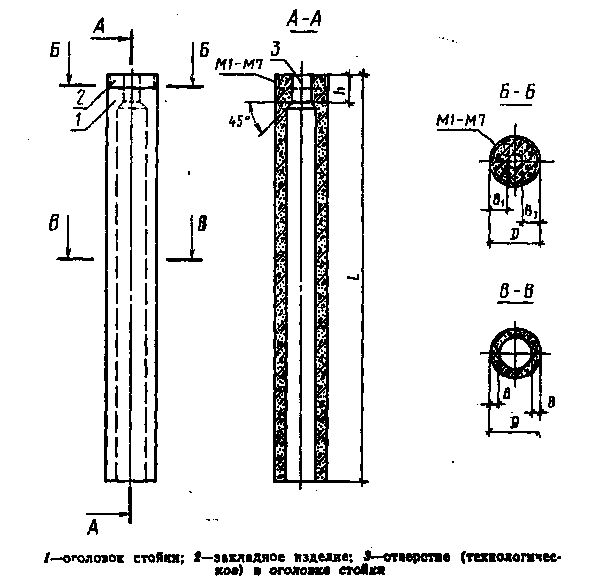 "Чертеж"Таблица 1мм┌─────────┬──────────────┬────────────────────────┬─────────┬───────────┐│ Наружный│   Толщина    │     Длина стойки L     │  Длина  │  Толщина  ││ диаметр │   стенки В   ├───────────┬────────────┤оголовка │   стенки  ││    D    │              │минимальная│максимальная│    h    │ оголовка  ││         │              │           │            │         │     B_1   │├─────────┼──────────────┼───────────┼────────────┼─────────┼───────────┤│   300   │    50, 60    │           │    6000    │         │    100    │├─────────┼──────────────┤           ├────────────┤         ├───────────┤│   400   │      50      │    3600   │    9600    │         │    125    │├─────────┤      60      │           ├────────────┤         ├───────────┤│   500   │      70      │           │   12600    │   400   │    175    ││         │      80      │           │            │         │           │├─────────┼──────────────┼───────────┼────────────┤         ├───────────┤│   600   │      60      │    4200   │   15600    │         │    225    │├─────────┤      70      ├───────────┼────────────┤         ├───────────┤│   700   │      80      │    4800   │   17400    │         │    250    ││         │     100      │           │            │         │           │├─────────┼──────────────┼───────────┼────────────┼─────────┼───────────┤│   800   │  60, 70, 80, │    5400   │   19200    │   600   │    300    ││         │   100, 120   │           │            │         │           │├─────────┼──────────────┼───────────┤            │         ├───────────┤│  1000   │80, 100, 120  │    6000   │            │         │    375    │└─────────┴──────────────┴───────────┴────────────┴─────────┴───────────┘Примечание. Длина стоек должна быть кратной 600 мм.Пример условного обозначения (марки) стойки диаметром 400 мм, длиной 3,6 м, со стенкой толщиной 50 мм, армированной каркасом марки К2а.4.36 (см. п. 1.3), изготовляемой из бетона марки М500 и применяемой в газовой среде неагрессивной степени воздействия:С4.36.5-К2а.М5 ГОСТ 23444-79То же, диаметром 500 мм, длиной 4,2 м, со стенкой толщиной 70 мм, армированной каркасом марки К2.3.42, изготовляемой из бетона марки М400 и применяемой в газовой среде слабо- или среднеагрессивной степени воздействия:С5.42.7-К2.М4-П ГОСТ 23444-791.3. Арматурные каркасы обозначаются марками, состоящими из буквенно-цифровых групп:Х   Х.       Х.    Х│   │        │     │                 Вид изделия - каркас (К)└───┼────────┼─────┼─────────────────────────────────────────────────────    │        │     │                 Условное число, обозначающее диаметр    │        │     │                 и  количество   стержней  продольной    │        │     │                 (рабочей) арматуры стойки    └────────┼─────┼─────────────────────────────────────────────────────             │     │                 Наружный диаметр стойки в дециметрах             └─────┼─────────────────────────────────────────────────────                   │                 Длина стойки в дециметрах                   └─────────────────────────────────────────────────────Пример условного обозначения (марки) каркаса с продольной (рабочей) арматурой D14AIII для стойки диаметром 400 мм, длиной 3,6 м:К2.4.36 ГОСТ 23444-79То же, каркаса, предназначенного для армирования стоек со стенкой толщиной 50 мм:К2а.4.36 ГОСТ 23444-792. Технические требования2.1. Бетон2.1.1. Материалы, применяемые для приготовления бетона, должны обеспечивать выполнение технических требований, установленных настоящим стандартом, и удовлетворять требованиям действующих стандартов или технических условий на эти материалы.2.1.2. Для изготовления стоек следует применять тяжелый бетон марок по прочности на сжатие М300, М400, М500, М600, М700 и М800.Требуемая марка бетона устанавливается в проекте конкретного здания или сооружения и указывается в заказах на изготовление стоек.2.1.3. Морозостойкость и водонепроницаемость бетона должны соответствовать установленным в проекте здания или сооружения и указанным в заказах на изготовление стоек.2.1.4. Бетон, а также материалы для приготовления бетона стоек, предназначенных для работы в условиях воздействия агрессивной среды, должны удовлетворять требованиям, приведенным в главе СНиП II-28-73.Толщина стенок стоек, предназначаемых для работы в условиях воздействия слабо- и среднеагрессивной газовых сред, должна быть не менее 60 мм, а в условиях воздействия сильноагрессивной газовой среды - не менее 80 мм.См. СНиП 2.03.11-85 "Защита строительных конструкций от коррозии", утвержденные постановлением Госстроя СССР от 30 августа 1985 г. N 137, введенные с 1 января 1986 г. взамен СНиП II-28-73*2.1.5. Поставка стоек потребителю должна производиться после достижения бетоном отпускной прочности, которая назначается и согласовывается в соответствии с ГОСТ 13015-75. При этом величина отпускной прочности бетона должна быть не менее 60% проектной марки бетона по прочности на сжатие.2.2. Арматура2.2.1. В качестве продольной арматуры стоек следует применять стержневую арматуру класса AIII по ГОСТ 5.1459-72, а поперечной арматуры (спирали) - гладкую арматурную проволоку класса B-I по ГОСТ 6727-53.Взамен ГОСТ 5.1459-72 постановлением Госстандарта СССР от 17 декабря 1982 г. N 4800 с 1 июля 1983 года введен в действие ГОСТ 5781-822.3. Арматурные и закладные изделия2.3.1. Стойки должны армироваться пространственными каркасами в соответствии с обязательным приложением 2 к настоящему стандарту.2.3.2. Пространственные каркасы стоек должны изготовляться из продольных арматурных стержней и навиваемой на них проволочной арматуры (спирали), которая приваривается к продольным стержням контактной точечной сваркой.2.3.3. Спираль следует приваривать к продольным стержням в каждом третьем пересечении или в каждом пересечении через два витка на третий.На расстояние 0,5 м от концов каркаса спираль должна быть приварена в каждом пересечении с продольными стержнями.2.3.4. Сварные арматурные и закладные изделия должны удовлетворять требованиям ГОСТ 10922-75.2.3.5. Арматурные каркасы следует изготовлять на навивочно-сварочных станках.Допускается изготовление арматурных каркасов на специализированных стендах с обязательной контактной точечной сваркой пересечений продольной и поперечной арматуры.2.3.6. Соединение стержней продольной арматуры допускается только при помощи стыковой контактной сварки.2.3.7. Все сварные соединения должны удовлетворять требованиям ГОСТ 14098-68, ГОСТ 10922-75 и СН 393-78.2.3.8. Открытые поверхности закладных изделий стоек, предназначаемых для эксплуатации в неагрессивной среде, должны иметь лакокрасочное покрытие, а закладных изделий, предназначаемых для работы в условиях воздействия агрессивной газовой среды - комбинированное (лакокрасочное по металлическому подслою) покрытие. Покрытие следует наносить на поверхности закладных изделий, очищенные от наплывов бетона. Техническая характеристика покрытий и толщина металлического подслоя должны соответствовать приведенной в главе СНиП II-28-73.2.4. Требования к изготовлению стоек2.4.1. Стойки следует изготовлять на технологических линиях, оснащенных ременными или роликовыми центрифугами.Технологические требования к изготовлению стоек приведены в рекомендуемом приложении 3 к настоящему стандарту.2.4.2. Для обеспечения проектной толщины защитного слоя бетона к арматурному каркасу должны быть прикреплены пластмассовые фиксаторы (допускается применение бетонных фиксаторов).Фиксаторы должны устанавливаться в количестве 3 шт. под углом 120° друг к другу по периметру каркаса, а по длине - не реже чем через 2 м.2.4.3. Стойки в оголовках должны иметь закладные изделия для крепления опирающихся на них строительных конструкций. Закладные изделия оголовков должны соответствовать указанным в обязательном приложении 2 к настоящему стандарту.2.4.4. Стойки, в зависимости от их применения, могут иметь дополнительные закладные изделия или отверстия для крепления стенового ограждения, коммуникаций и т.д. В этих случаях в составе рабочих чертежей конкретных объектов должны разрабатываться рабочие чертежи стоек и дополнительных закладных изделий.2.4.5. Технологические отверстия в оголовках стоек должны быть заделаны на заводе-изготовителе бетонными заглушками высотой не менее 150 мм для предотвращения попадания влаги во внутреннюю полость стойки.2.5. Точность изготовления стоек2.5.1. Отклонения фактических размеров стоек от номинальных не должны превышать, мм:а) по длине стойки при номинальной длине     от  3600 до 7800                                +-  8     св. 7800 >> 15600                               +- 10     >> 15600                                        +- 15б) по наружному диаметру +- 5в) по толщине стенки +5; -32.5.2. Отклонение от прямолинейности стойки по длине образующей цилиндра, равной 2 м, не должно превышать 2 мм.Непрямолинейность по длине стойки не должна превышать при ее номинальной длине, мм:     от 3600 до 7800                                    8     св. 7800 >> 15600                                 13     >> 15600                                          202.5.3. Отклонения от проектного положения стальных закладных изделий оголовка стоек не должны превышать, мм:вдоль образующей от торцевой грани 10относительно боковой поверхности 32.5.4. Толщина наружного защитного слоя бетона должна быть, мм, не менее:20 мм - для стоек со стенкой толщиной 60 мм и более;15 мм - для стоек со стенкой толщиной 50 мм.2.5.5. Отклонение от проектной толщины защитного слоя бетона до поперечной арматуры не должно превышать +5 мм.2.6. Качество поверхностей и внешний вид стоек.2.6.1. Размеры раковин, местных наплывов и впадин на боковой поверхности стоек и их торцах, а также околов на торцах не должны превышать указанных в табл. 2.Таблица 2┌─────────────────────┬─────────────────────────────────────────────────┐│     Поверхность     │         Предельно допускаемые размеры, мм       ││                     ├──────────────────────┬─────────────┬────────────┤│                     │       раковин        │местных   на-│  околов    ││                     │                      │плывов (высо-│  бетона    ││                     ├───────────┬──────────┤та) и  впадин├────────────┤│                     │ Диаметр   │ Глубина  │  (глубина)  │  Глубина   │├─────────────────────┼───────────┼──────────┼─────────────┼────────────┤│ Боковая наружная    │    10     │     5    │      2      │     -      │├─────────────────────┼───────────┼──────────┼─────────────┼────────────┤│ Торцевая            │     8     │     3    │      2      │    10      │└─────────────────────┴───────────┴──────────┴─────────────┴────────────┘Шероховатость допускается не более чем на 5% боковой наружной поверхности стоек.Открытые воздушные поры не допускаются.2.6.2. Обвалы бетона с внутренней поверхности с обнажением арматуры не допускаются.2.6.3. Трещины в стойках не допускаются, за исключением усадочных, ширина которых не должна превышать 0,05 мм, а количество - одной на 1 м длины стойки. Стойки не должны иметь щелей и наплывов по линиям разъема полуформ.2.6.4. Околы, раковины, местные наплывы и впадины, а также шероховатость и открытые воздушные поры на наружных поверхностях стоек, аттестуемых по высшей категории качества, не допускаются.3. Правила приемки3.1. Стойки должны быть приняты техническим контролем предприятия-изготовителя.Результаты приемочного контроля и испытаний должны быть записаны в журналах ОТК или заводской лаборатории.3.2. Приемка стоек должна производиться партиями. В состав партии входят стойки, изготовленные предприятием в течение не более одних суток по одной технологии, из материалов одного вида и качества.Объем партии устанавливается по согласованию предприятия-изготовителя с потребителем.3.3. Для контроля качества стоек от каждой партии отбирают образцы в количестве 10%, но не менее 3 шт.Отобранные образцы подвергают поштучному осмотру и обмеру с проверкой соответствия их всем требованиям настоящего стандарта.3.4. Оценку качества стоек проверяемой партии по результатам осмотра и измерений отобранных образцов производят в соответствии с требованиями ГОСТ 13015-75 и настоящего стандарта.3.5. Показатели физико-механических свойств бетона и другие показатели, которые не могут быть проверены на готовых стойках, следует определять по журналам операционного контроля или путем контроля и испытаний в соответствии с требованиями, приведенными в разд. 4 настоящего стандарта.3.6. Текущий приемочный контроль стоек должен производиться в соответствии с ГОСТ 8829-77.3.7. Испытания бетона на морозостойкость и водонепроницаемость следует проводить при освоении производства стоек и изменении вида материалов, применяемых для приготовления бетона. Кроме того, следует проводить периодические испытания не реже:на морозостойкость - одного раза в шесть месяцев;на водонепроницаемость - одного раза в три месяца.3.8. Потребитель имеет право производить контрольную проверку качества стоек на строительной площадке, применяя для этой цели правила отбора образцов и методы испытаний, предусмотренные настоящим стандартом.4. Методы контроля и испытания4.1. Прочность бетона на сжатие следует определять по ГОСТ 10180-78 на образцах-кубах, изготовленных вибрированием из той же бетонной смеси, что и стойки, и подвергнутых термообработке вместе со стойками. Прочность центрифугированного бетона по результатам испытаний вибрированных кубов принимается с коэффициентом перехода, величина которого определяется для каждого предприятия-изготовителя.Отпускную прочность бетона следует определять неразрушающими методами по ГОСТ 17624-78, ГОСТ 21243-75, ГОСТ 22690.0-77-ГОСТ-22690.4-77.4.2. Контроль и оценку прочности и однородности бетона следует производить по ГОСТ 18105-72 или по ГОСТ 21217-75.4.3. Морозостойкость бетона следует определять в соответствии с требованиями ГОСТ 10060-76.4.4. Контроль марки бетона по водонепроницаемости следует производить по величине коэффициента фильтрации К_ф, определяемой по ГОСТ 19426-74.При отсутствии соответствующего оборудования допускается определять марку бетона по водонепроницаемости по ГОСТ 12730.5-78.Величины коэффициента фильтрации К_ф, соответствующие маркам бетона по водонепроницаемости, следует принимать по главе СНиП II-21-75.4.5. Водопоглощение бетона следует определять по ГОСТ 12730.3-78.4.6. Объемную массу (плотность) бетона следует определять по ГОСТ 12730.1-78.Допускается определять объемную массу бетона по ГОСТ 17623-78.4.7. Размеры и непрямолинейность стрек, положение стальных закладных изделий, а также качество поверхностей и внешний вид стоек проверяют в соответствии с ГОСТ 13015-75 и требованиями настоящего стандарта.4.7.1. Толщину стенок на конце стойки измеряют штангенциркулем или металлической линейкой в четырех местах по двум взаимно перпендикулярным диаметрам.4.7.2. Наружный диаметр стойки проверяют в двух сечениях путем измерения его в двух взаимно перпендикулярных плоскостях.4.7.3. Положение закладных изделий определяют с помощью металлической рулетки.4.8. Толщину защитного слоя бетона и положение арматуры в бетоне стойки следует определять неразрушающими методами по ГОСТ 17625-72 или ГОСТ 22904-78.Взамен ГОСТ 22904-78 с 1 января 1995 года Госстандартом РФ введен в действие ГОСТ 22904-93При отсутствии необходимых приборов допускается вырубка борозд и обнажение арматуры стойки с последующей заделкой борозд.4.9. Ширину трещин следует измерять при помощи микроскопа с измерительной шкалой или измерительной лупы с ценой деления 0,05 мм.5. Маркировка, хранение и транспортирование5.1. На боковой поверхности каждой стойки должны быть четко нанесены несмываемой краской по трафарету или с помощью резиновых штампов следующие маркировочные знаки:а) товарный знак предприятия-изготовителя или его краткое наименование;б) марка стойки;в) дата изготовления стойки;г) отпускной вес стойки в тс;д) штамп технического контроля с указанием номера контролера;е) государственный Знак качества (для стоек, аттестованных на высшую категорию качества).5.2. Каждая партия стоек должна сопровождаться документом установленной формы, в котором должны быть указаны:а) наименование и адрес предприятия-изготовителя;б) номер и дата выдачи документа;в) номер партии;г) марки стоек;д) количество стоек в партии;е) проектная марка бетона по прочности на сжатие и отпускная прочность бетона в процентах от проектной марки по прочности на сжатие;ж) марка бетона по морозостойкости и водонепроницаемости;з) обозначение настоящего стандарта.5.3. Стойки должны храниться в горизонтальном положении в штабелях рассортированными по маркам.Штабель по высоте должен иметь не более 5 рядов стоек при диаметре стоек до 600 мм и не более 3 рядов - при диаметре стоек 700, 800 и 1000 мм.5.4. Стойки в штабелях должны быть уложены на деревянные прокладки, расположенные одна над другой по вертикали на расстоянии от концов стойки, равном 0,2 длины стойки.Толщина прокладок должна быть не менее 40 мм, ширина - не менее 100 мм. На концах прокладок должны быть ограничительные бруски, препятствующие скатыванию стоек.5.5. Для обеспечения безопасной работы обслуживающего персонала при складировании стоек и погрузке, ширина проходов между штабелями должна быть не менее 1,0 м, а расстояние между торцами стоек двух соседних штабелей - не менее 0,5 м.5.6. Внутрицеховая транспортировка стоек производится краном при помощи траверс со строповкой их в двух точках на расстоянии 0,2 длины стойки от концов.5.7. Стойки к месту складирования вывозят на тележках, конструкция которых должна обеспечивать плавность перевозки и исключать резкие толчки и удары.5.8. Погрузку стоек на транспортные средства и их выгрузку производят, соблюдая меры предосторожности, исключающие возможность их повреждения. При перевозке стоек автомобильным транспортом необходимо осуществлять специальные меры к предохранению их от ударов, сотрясений, сильных перекосов, вибраций.При перевозке стоек железнодорожным транспортом следует применять специальные поворотно-скользящие приспособления - турникеты, имеющие подвижную и неподвижную опоры, позволяющие уменьшать влияние продольных и поперечных усилий. При использовании турникетов и других приспособлений для перевозок должна быть обеспечена устойчивость конструкции путем установки дополнительных стяжек.5.9. Для перевозки стоек по железной дороге должны применяться схемы погрузки стоек, согласованные с МПС в установленном порядке.5.10. При погрузке и разгрузке стоек не допускаются:а) применение тросов или цепей с выступами или узлами;б) перемещение стоек по земле волоком;в) разгрузка стоек со свободным их падением;г) свободное (без торможения) перекатывание стоек по наклонной плоскости;д) перемещение стоек без катков или прокладок.Тросы или цепи, применяемые при транспортных работах, должны обеспечивать их свободный выход и не заклиниваться стойками.6. Гарантии изготовителя6.1. Изготовитель должен гарантировать соответствие поставляемых стоек требованиям настоящего стандарта при соблюдении потребителем правил транспортирования, условий применения и хранения, установленных стандартом.6.2. При отгрузке стоек, прочность бетона которых на сжатие ниже его проектной марки, изготовитель обязан гарантировать, что прочность бетона достигнет проектной марки в возрасте 28 суток или в возрасте, установленном проектом здания или сооружения.Приложение 1ОбязательноеНоменклатура стоек1. В таблице приведены номенклатура и основные размеры стоек, объем бетона и расход стали.Приведенный в таблице расход стали включает арматуру и закладноз изделие оголовка стоек. Расход стали на другие закладные изделия, предусматриваемые при проектировании конкретных объектов, должен быть учтен дополнительно.2. В марках стоек, приведенных в таблице, марка бетона по прочности на сжатие условно опущена.Требуемая марка бетона устанавливается в рабочих чертежах конкретных объектов строительства в пределах, указанных в разд. 2 настоящего стандарта.3. Объем бетона, расход стали и вес стоек даны справочно.Номенклатура стоек┌───────────────────┬─────────────────────────┬─────────────────┬───────┐│   Марка стойки    │   Основные размеры, мм  │Расход материалов│  Вес  ││                   ├───────┬────────┬────────┼────────┬────────┤стойки,││                   │Диаметр│  Длина │ Толщина│ Бетон, │ Сталь, │  тс   ││                   │       │        │ стенки │   м3   │ кгс    │       │├───────────────────┼───────┼────────┼────────┼────────┼────────┼───────┤│С3.36.5-К1а        │       │        │        │        │   32   │       ││С3.36.5-К2а        │  300  │  3600  │   50   │  0,15  │   40   │  0,4  ││С3.36.5-К3а        │       │        │        │        │   49   │       ││С3.36.5-К4а        │       │        │        │        │   58   │       │├───────────────────┼───────┼────────┼────────┼────────┼────────┼───────┤│С3.36.6-K1         │       │        │        │        │   32   │       ││С3.36.6-К2         │       │        │        │        │   40   │       ││С3.36.6-К3         │  300  │  3600  │   60   │  0,17  │   49   │  0,4  ││С3.36.6-К4         │       │        │        │        │   58   │       ││С3.36.6-К5         │       │        │        │        │   71   │       │├───────────────────┼───────┼────────┼────────┼────────┼────────┼───────┤│С3.42.5-К1а        │       │        │        │        │   36   │       ││С3.42.5-К2а        │  300  │  4200  │   50   │  0,18  │   45   │  0,5  ││С3.42.5-К3а        │       │        │        │        │   56   │       ││С3.42.5-К4а        │       │        │        │        │   66   │       │├───────────────────┼───────┼────────┼────────┼────────┼────────┼───────┤│С3.42.6-K1         │       │        │        │        │   36   │       ││С3.42.6-К2         │       │        │        │        │   45   │       ││С3.42.6-К3         │  300  │  4200  │   60   │  0,20  │   56   │  0,5  ││С3.42.6-К4         │       │        │        │        │   66   │       ││С3.42.6-К5         │       │        │        │        │   81   │       │├───────────────────┼───────┼────────┼────────┼────────┼────────┼───────┤│С3.48.5-К1а        │       │        │        │        │   39   │       ││С3.48.5-К2а        │  300  │  4800  │   50   │  0,20  │   50   │  0,5  ││С3.48.5-К3а        │       │        │        │        │   62   │       ││С3.48.5-К4а        │       │        │        │        │   73   │       │├───────────────────┼───────┼────────┼────────┼────────┼────────┼───────┤│С3.48.6-K1         │       │        │        │        │   39   │       ││С3.48.6-К2         │       │        │        │        │   50   │       ││С3.48.6-К3         │  300  │  4800  │   60   │  0,23  │   62   │  0,6  ││С3.48.6-К4         │       │        │        │        │   73   │       ││С3.48.6-К5         │       │        │        │        │   91   │       │├───────────────────┼───────┼────────┼────────┼────────┼────────┼───────┤│С3.54.5-К1а        │       │        │        │        │   43   │       ││С3.54.5-К2а        │  300  │  5400  │   50   │  0,22  │   55   │  0,6  ││С3.54.5-К3а        │       │        │        │        │   69   │       ││С3.54.5-К4а        │       │        │        │        │   82   │       │├───────────────────┼───────┼────────┼────────┼────────┼────────┼───────┤│С3.54.6-K1         │       │        │        │        │   43   │       ││С3.54.6-К2         │       │        │        │        │   55   │       ││С3.54.6-К3         │  300  │  5400  │   60   │  0,25  │   69   │  0,6  ││С3.54.6-К4         │       │        │        │        │   82   │       ││С3.54.6-К5         │       │        │        │        │  101   │       │├───────────────────┼───────┼────────┼────────┼────────┼────────┼───────┤│С3.60.5-К1а        │       │        │        │        │   47   │       ││С3.60.5-К2а        │  300  │  6000  │   50   │  0,25  │   60   │  0,6  ││С3.60.5-К3а        │       │        │        │        │   75   │       ││С3.60.5-К4а        │       │        │        │        │   89   │       │├───────────────────┼───────┼────────┼────────┼────────┼────────┼───────┤│С3.60.6-K1         │       │        │        │        │   47   │       ││С3.60.6-К2         │       │        │        │        │   60   │       ││С3.60.6-К3         │  300  │  6000  │   60   │  0,28  │   75   │  0,7  ││С3.60.6-К4         │       │        │        │        │   89   │       ││С3.60.6-К5         │       │        │        │        │  111   │       │├───────────────────┼───────┼────────┼────────┼────────┼────────┼───────┤│С4.36.5-К1а        │       │        │        │        │   45   │       ││С4.36.5-К2а        │  400  │  3600  │   50   │  0,22  │   54   │  0,6  ││С4.36.5-К3а        │       │        │        │        │   63   │       ││С4.36.5-К4а        │       │        │        │        │   79   │       │├───────────────────┼───────┼────────┼────────┼────────┼────────┼───────┤│С4.36.6-K1         │       │        │        │        │   45   │       ││С4.36.6-К2         │       │        │        │        │   54   │       ││С4.36.6-К3         │  400  │  3600  │   60   │  0,24  │   63   │  0,6  ││С4.36.6-К4         │       │        │        │        │   79   │       ││С4.36.6-К5         │       │        │        │        │   97   │       │├───────────────────┼───────┼────────┼────────┼────────┼────────┼───────┤│С4.36.7-K1         │       │        │        │        │   45   │       ││С4.36.7-К2         │       │        │        │        │   54   │       ││С4.36.7-К3         │  400  │  3600  │   70   │  0,27  │   63   │  0,7  ││С4.36.7-К4         │       │        │        │        │   79   │       ││С4.36.7-К5         │       │        │        │        │   97   │       │├───────────────────┼───────┼────────┼────────┼────────┼────────┼───────┤│С4.36.8-K1         │       │        │        │        │   45   │       ││С4.36.8-К2         │       │        │        │        │   54   │       ││С4.36.8-К3         │  400  │  3600  │   80   │  0,30  │   63   │  0,8  ││С4.36.8-К4         │       │        │        │        │   79   │       ││С4.36.8-К5         │       │        │        │        │   97   │       │├───────────────────┼───────┼────────┼────────┼────────┼────────┼───────┤│С4.42.5-К1а        │       │        │        │        │   50   │       ││С4.42.5-К2а        │  400  │  4200  │   50   │  0,25  │   60   │  0,6  ││С4.42.5-К3а        │       │        │        │        │   70   │       ││С4.42.5-К4а        │       │        │        │        │   88   │       │├───────────────────┼───────┼────────┼────────┼────────┼────────┼───────┤│С4.42.6-K1         │       │        │        │        │   50   │       ││С4.42.6-К2         │       │        │        │        │   60   │       ││С4.42.6-К3         │  400  │  4200  │   60   │  0,27  │   70   │  0,7  ││С4.42.6-К4         │       │        │        │        │   88   │       ││С4.42.6-К5         │       │        │        │        │  109   │       │├───────────────────┼───────┼────────┼────────┼────────┼────────┼───────┤│С4.42.7-K1         │       │        │        │        │   50   │       ││С4.42.7-К2         │       │        │        │        │   60   │       ││С4.42.7-К3         │  400  │  4200  │   70   │  0,32  │   70   │  0,8  ││С4.42.7-К4         │       │        │        │        │   88   │       ││С4.42.7-К5         │       │        │        │        │  109   │       │├───────────────────┼───────┼────────┼────────┼────────┼────────┼───────┤│С4.42.8-K1         │       │        │        │        │   50   │       ││С4.42.8-К2         │       │        │        │        │   60   │       ││С4.42.8-К3         │  400  │  4200  │   80   │  0,35  │   70   │  0,9  ││С4.42.8-К4         │       │        │        │        │   88   │       ││С4.42.8-К5         │       │        │        │        │  109   │       │├───────────────────┼───────┼────────┼────────┼────────┼────────┼───────┤│С4.48.5-К1а        │       │        │        │        │   55   │       ││С4.48.5-К2а        │  400  │  4800  │   50   │  0,28  │   67   │  0,7  ││С4.48.5-К3а        │       │        │        │        │   78   │       ││С4.48.5-К4а        │       │        │        │        │   99   │       │├───────────────────┼───────┼────────┼────────┼────────┼────────┼───────┤│С4.48.6-K1         │       │        │        │        │   55   │       ││С4.48.6-К2         │       │        │        │        │   67   │       ││С4.48.6-К3         │  400  │  4800  │   60   │  0,31  │   78   │  0,8  ││С4.48.6-К4         │       │        │        │        │   99   │       ││С4.48.6-К5         │       │        │        │        │  122   │       │├───────────────────┼───────┼────────┼────────┼────────┼────────┼───────┤│С4.48.7-K1         │       │        │        │        │   55   │       ││С4.48.7-К2         │       │        │        │        │   67   │       ││С4.48.7-К3         │  400  │  4800  │   70   │  0,36  │   78   │  0,9  ││С4.48.7-К4         │       │        │        │        │   99   │       ││С4.48.7-К5         │       │        │        │        │  122   │       │├───────────────────┼───────┼────────┼────────┼────────┼────────┼───────┤│С4.48.8-K1         │       │        │        │        │   55   │       ││С4.48.8-К2         │       │        │        │        │   67   │       ││С4.48.8-К3         │  400  │  4800  │   80   │  0,40  │   78   │  1,0  ││С4.48.8-К4         │       │        │        │        │   99   │       ││С4.48.8-К5         │       │        │        │        │  122   │       │├───────────────────┼───────┼────────┼────────┼────────┼────────┼───────┤│С4.54.5-К1а        │       │        │        │        │   60   │       ││С4.54.5-К2а        │  400  │  5400  │   50   │  0,32  │   73   │  0,8  ││С4.54.5-К3а        │       │        │        │        │   88   │       ││С4.54.5-К4а        │       │        │        │        │  105   │       │├───────────────────┼───────┼────────┼────────┼────────┼────────┼───────┤│С4.54.6-K1         │       │        │        │        │   60   │       ││С4.54.6-К2         │       │        │        │        │   73   │       ││С4.54.6-К3         │  400  │  5400  │   60   │  0,35  │   85   │  0,9  ││С4.54.6-К4         │       │        │        │        │  108   │       ││С4.54.6-К5         │       │        │        │        │  134   │       │├───────────────────┼───────┼────────┼────────┼────────┼────────┼───────┤│С4.54.7-K1         │       │        │        │        │   60   │       ││С4.54.7-К2         │       │        │        │        │   73   │       ││С4.54.7-К3         │  400  │  5400  │   70   │  0,30  │   85   │  1,0  ││С4.54.7-К4         │       │        │        │        │  108   │       ││С4.54.7-К5         │       │        │        │        │  134   │       │├───────────────────┼───────┼────────┼────────┼────────┼────────┼───────┤│С4.54.8-K1         │       │        │        │        │   60   │       ││С4.54.8-К2         │       │        │        │        │   73   │       ││С4.54.8-К3         │  400  │  5400  │   80   │  0,44  │   85   │  1,1  ││С4.54.8-К4         │       │        │        │        │  108   │       ││С4.54.8-К5         │       │        │        │        │  134   │       │├───────────────────┼───────┼────────┼────────┼────────┼────────┼───────┤│С4.60.5-К1а        │       │        │        │        │   65   │       ││С4.60.5-К2а        │  400  │  6000  │   50   │  0,35  │   80   │  0,9  ││С4.60.5-К3а        │       │        │        │        │   93   │       ││С4.60.5-К4а        │       │        │        │        │  119   │       │├───────────────────┼───────┼────────┼────────┼────────┼────────┼───────┤│С4.60.6-K1         │       │        │        │        │   65   │       ││С4.60.6-К2         │       │        │        │        │   80   │       ││С4.60.6-К3         │  400  │  6000  │   60   │  0,39  │   93   │  1,0  ││С4.60.6-К4         │       │        │        │        │  119   │       ││С4.60.6-К5         │       │        │        │        │  148   │       │├───────────────────┼───────┼────────┼────────┼────────┼────────┼───────┤│С4.60.7-K1         │       │        │        │        │   65   │       ││С4.60.7-К2         │       │        │        │        │   80   │       ││С4.60.7-К3         │  400  │  6000  │   70   │  0,45  │   93   │  1,1  ││С4.60.7-К4         │       │        │        │        │  119   │       ││С4.60.7-К5         │       │        │        │        │  148   │       │├───────────────────┼───────┼────────┼────────┼────────┼────────┼───────┤│С4.60.8-K1         │       │        │        │        │   65   │       ││С4.60.8-К2         │       │        │        │        │   80   │       ││С4.60.8-К3         │  400  │  6000  │   80   │  0,49  │   93   │  1,2  ││С4.60.8-К4         │       │        │        │        │  119   │       ││С4.60.8-К5         │       │        │        │        │  148   │       │├───────────────────┼───────┼────────┼────────┼────────┼────────┼───────┤│С4.66.5-К1а        │       │        │        │        │   70   │       ││С4.66.5-К2а        │  400  │  6600  │   50   │  0,38  │   86   │  1,0  ││С4.66.5-К3а        │       │        │        │        │  100   │       ││С4.66.5-К4а        │       │        │        │        │  128   │       │├───────────────────┼───────┼────────┼────────┼────────┼────────┼───────┤│С4.66.6-K1         │       │        │        │        │   70   │       ││С4.66.6-К2         │       │        │        │        │   86   │       ││С4.66.6-К3         │  400  │  6600  │   60   │  0,43  │  100   │  1,1  ││С4.66.6-К4         │       │        │        │        │  128   │       ││С4.66.6-К5         │       │        │        │        │  160   │       │├───────────────────┼───────┼────────┼────────┼────────┼────────┼───────┤│С4.66.7-K1         │       │        │        │        │   70   │       ││С4.66.7-К2         │       │        │        │        │   86   │       ││С4.66.7-К3         │  400  │  6600  │   70   │  0,49  │  100   │  1,2  ││С4.66.7-К4         │       │        │        │        │  128   │       ││С4.66.7-К5         │       │        │        │        │  160   │       │├───────────────────┼───────┼────────┼────────┼────────┼────────┼───────┤│С4.66.8-K1         │       │        │        │        │   70   │       ││С4.66.8-К2         │       │        │        │        │   86   │       ││С4.66.8-К3         │  400  │  6600  │   80   │  0,54  │  100   │  1,4  ││С4.66.8-К4         │       │        │        │        │  128   │       ││С4.66.8-К5         │       │        │        │        │  160   │       │├───────────────────┼───────┼────────┼────────┼────────┼────────┼───────┤│С4.72.5-К1а        │       │        │        │        │   75   │       ││С4.72.5-К2а        │  400  │  7200  │   50   │  0,42  │   94   │  1,1  ││С4.72.5-К3а        │       │        │        │        │  108   │       ││С4.72.5-К4а        │       │        │        │        │  138   │       │├───────────────────┼───────┼────────┼────────┼────────┼────────┼───────┤│С4.72.6-K1         │       │        │        │        │   75   │       ││С4.72.6-К2         │       │        │        │        │   94   │       ││С4.72.6-К3         │  400  │  7200  │   60   │  0,46  │  108   │  1,2  ││С4.72.6-К4         │       │        │        │        │  138   │       ││С4.72.6-К5         │       │        │        │        │  173   │       │├───────────────────┼───────┼────────┼────────┼────────┼────────┼───────┤│С4.72.7-K1         │       │        │        │        │   75   │       ││С4.72.7-К2         │       │        │        │        │   94   │       ││С4.72.7-К3         │  400  │  7200  │   70   │  0,54  │  108   │  1,4  ││С4.72.7-К4         │       │        │        │        │  138   │       ││С4.72.7-К5         │       │        │        │        │  173   │       │├───────────────────┼───────┼────────┼────────┼────────┼────────┼───────┤│С4.72.8-K1         │       │        │        │        │   75   │       ││С4.72.8-К2         │       │        │        │        │   94   │       ││С4.72.8-К3         │  400  │  7200  │   80   │  0,58  │  108   │  1,5  ││С4.72.8-К4         │       │        │        │        │  138   │       ││С4.72.8-К5         │       │        │        │        │  173   │       │├───────────────────┼───────┼────────┼────────┼────────┼────────┼───────┤│С4.78.5-К1а        │       │        │        │        │   79   │       ││С4.78.5-К2а        │  400  │  7800  │   50   │  0,45  │   99   │  1,1  ││С4.78.5-К3а        │       │        │        │        │  116   │       ││С4.78.5-К4а        │       │        │        │        │  149   │       │├───────────────────┼───────┼────────┼────────┼────────┼────────┼───────┤│С4.78.6-K1         │       │        │        │        │   79   │       ││С4.78.6-К2         │       │        │        │        │   99   │       ││С4.78.6-К3         │  400  │  7800  │   60   │  0,50  │  116   │  1,3  ││С4.78.6-К4         │       │        │        │        │  149   │       ││С4.78.6-К5         │       │        │        │        │  187   │       │├───────────────────┼───────┼────────┼────────┼────────┼────────┼───────┤│С4.78.7-K1         │       │        │        │        │   79   │       ││С4.78.7-К2         │       │        │        │        │   99   │       ││С4.78.7-К3         │  400  │  7800  │   70   │  0,58  │  116   │  1,5  ││С4.78.7-К4         │       │        │        │        │  149   │       ││С4.78.7-К5         │       │        │        │        │  187   │       │├───────────────────┼───────┼────────┼────────┼────────┼────────┼───────┤│С4.78.8-K1         │       │        │        │        │   79   │       ││С4.78.8-К2         │       │        │        │        │   99   │       ││С4.78.8-К3         │  400  │  7800  │   80   │  0,64  │  116   │  1,5  ││С4.78.8-К4         │       │        │        │        │  149   │       ││С4.78.8-К5         │       │        │        │        │  187   │       │├───────────────────┼───────┼────────┼────────┼────────┼────────┼───────┤│С4.84.5-К1а        │       │        │        │        │   85   │       ││С4.84.5-К2а        │  400  │  8400  │   50   │  0,48  │  106   │  1,2  ││С4.84.5-К3а        │       │        │        │        │  123   │       ││С4.84.5-К4а        │       │        │        │        │  158   │       │├───────────────────┼───────┼────────┼────────┼────────┼────────┼───────┤│С4.84.6-K1         │       │        │        │        │   85   │       ││С4.84.6-К2         │       │        │        │        │  106   │       ││С4.84.6-К3         │  400  │  8400  │   60   │  0,54  │  123   │  1,4  ││С4.84.6-К4         │       │        │        │        │  158   │       ││С4.84.6-К5         │       │        │        │        │  199   │       │├───────────────────┼───────┼────────┼────────┼────────┼────────┼───────┤│С4.84.7-K1         │       │        │        │        │   85   │       ││С4.84.7-К2         │       │        │        │        │  106   │       ││С4.84.7-К3         │  400  │  8400  │   70   │  0,62  │  123   │  1,6  ││С4.84.7-К4         │       │        │        │        │  158   │       ││С4.84.7-К5         │       │        │        │        │  199   │       │├───────────────────┼───────┼────────┼────────┼────────┼────────┼───────┤│С4.84.8-K1         │       │        │        │        │   85   │       ││С4.84.8-К2         │       │        │        │        │  106   │       ││С4.84.8-К3         │  400  │  8400  │   80   │  0,68  │  123   │  1,7  ││С4.84.8-К4         │       │        │        │        │  158   │       ││С4.84.8-К5         │       │        │        │        │  199   │       │├───────────────────┼───────┼────────┼────────┼────────┼────────┼───────┤│С4.90.5-К1а        │       │        │        │        │   90   │       ││С4.90.5-К2а        │  400  │  9000  │   50   │  0,52  │  112   │  1,3  ││С4.90.5-К3а        │       │        │        │        │  131   │       ││С4.90.5-К4а        │       │        │        │        │  169   │       │├───────────────────┼───────┼────────┼────────┼────────┼────────┼───────┤│С4.90.6-K1         │       │        │        │        │   90   │       ││С4.90.6-К2         │       │        │        │        │  112   │       ││С4.90.6-К3         │  400  │  9000  │   60   │  0,58  │  131   │  1,5  ││С4.90.6-К4         │       │        │        │        │  169   │       ││С4.90.6-К5         │       │        │        │        │  212   │       │├───────────────────┼───────┼────────┼────────┼────────┼────────┼───────┤│С4.90.7-K1         │       │        │        │        │   90   │       ││С4.90.7-К2         │       │        │        │        │  112   │       ││С4.90.7-К3         │  400  │  9000  │   70   │  0,66  │  131   │  1,7  ││С4.90.7-К4         │       │        │        │        │  169   │       ││С4.90.7-К5         │       │        │        │        │  212   │       │├───────────────────┼───────┼────────┼────────┼────────┼────────┼───────┤│С4.90.8-K1         │       │        │        │        │   90   │       ││С4.90.8-К2         │       │        │        │        │  112   │       ││С4.90.8-К3         │  400  │  9000  │   80   │  0,73  │  131   │  1,8  ││С4.90.8-К4         │       │        │        │        │  169   │       ││С4.90.8-К5         │       │        │        │        │  212   │       │├───────────────────┼───────┼────────┼────────┼────────┼────────┼───────┤│С4.96.5-К1а        │       │        │        │        │   95   │       ││С4.96.5-К2а        │  400  │  9600  │   50   │  0,55  │  119   │  1,4  ││С4.96.5-К3а        │       │        │        │        │  138   │       ││С4.96.5-К4а        │       │        │        │        │  178   │       │├───────────────────┼───────┼────────┼────────┼────────┼────────┼───────┤│С4.96.6-K1         │       │        │        │        │   95   │       ││С4.96.6-К2         │       │        │        │        │  119   │       ││С4.96.6-К3         │  400  │  9600  │   60   │  0,62  │  138   │  1,6  ││С4.96.6-К4         │       │        │        │        │  178   │       ││С4.96.6-К5         │       │        │        │        │  223   │       │├───────────────────┼───────┼────────┼────────┼────────┼────────┼───────┤│С4.96.7-K1         │       │        │        │        │   95   │       ││С4.96.7-К2         │       │        │        │        │  119   │       ││С4.96.7-К3         │  400  │  9600  │   70   │  0,71  │  138   │  1,8  ││С4.96.7-К4         │       │        │        │        │  178   │       ││С4.96.7-К5         │       │        │        │        │  223   │       │├───────────────────┼───────┼────────┼────────┼────────┼────────┼───────┤│С4.96.8-K1         │       │        │        │        │   95   │       ││С4.96.8-К2         │       │        │        │        │  119   │       ││С4.96.8-К3         │  400  │  9600  │   80   │  0,78  │  138   │  2,0  ││С4.96.8-К4         │       │        │        │        │  178   │       ││С4.96.8-К5         │       │        │        │        │  223   │       │├───────────────────┼───────┼────────┼────────┼────────┼────────┼───────┤│С5.36.5-К1а        │       │        │        │        │   51   │       ││С5.36.5-К2а        │  500  │  3600  │   50   │  0,30  │   60   │  0,8  ││С5.36.5-К3а        │       │        │        │        │   69   │       ││С5.36.5-К4а        │       │        │        │        │   85   │       │├───────────────────┼───────┼────────┼────────┼────────┼────────┼───────┤│С5.36.6-K1         │       │        │        │        │   51   │       ││С5.36.6-К2         │       │        │        │        │   60   │       ││С5.36.6-К3         │  500  │  3600  │   60   │  0,34  │   69   │  0,9  ││С5.36.6-К4         │       │        │        │        │   85   │       ││С5.36.6-К5         │       │        │        │        │  103   │       │├───────────────────┼───────┼────────┼────────┼────────┼────────┼───────┤│С5.36.7-K1         │       │        │        │        │   51   │       ││С5.36.7-К2         │       │        │        │        │   60   │       ││С5.36.7-К3         │  500  │  3600  │   70   │  0,38  │   69   │  1,0  ││С5.36.7-К4         │       │        │        │        │   85   │       ││С5.36.7-К5         │       │        │        │        │  103   │       ││С5.36.7-К6         │       │        │        │        │  129   │       │├───────────────────┼───────┼────────┼────────┼────────┼────────┼───────┤│С5.36.8-K1         │       │        │        │        │   51   │       ││С5.36.8-К2         │       │        │        │        │   60   │       ││С5.36.8-К3         │  500  │  3600  │   80   │  0,41  │   69   │  1,0  ││С5.36.8-К4         │       │        │        │        │   85   │       ││С5.36.8-К5         │       │        │        │        │  103   │       ││С5.36.8-К6         │       │        │        │        │  129   │       │├───────────────────┼───────┼────────┼────────┼────────┼────────┼───────┤│С5.42.5-К1а        │       │        │        │        │   56   │       ││С5.42.5-К2а        │  500  │  4200  │   50   │  0,35  │   67   │  0,9  ││С5.42.5-К3а        │       │        │        │        │   77   │       ││С5.42.5-К4а        │       │        │        │        │   95   │       │├───────────────────┼───────┼────────┼────────┼────────┼────────┼───────┤│С5.42.6-K1         │       │        │        │        │   56   │       ││С5.42.6-К2         │       │        │        │        │   67   │       ││С5.42.6-К3         │  500  │  4200  │   60   │  0,39  │   77   │  1,0  ││С5.42.6-К4         │       │        │        │        │   95   │       ││С5.42.6-К5         │       │        │        │        │  115   │       │├───────────────────┼───────┼────────┼────────┼────────┼────────┼───────┤│С5.42.7-K1         │       │        │        │        │   56   │       ││С5.42.7-К2         │       │        │        │        │   67   │       ││С5.42.7-К3         │  500  │  4200  │   70   │  0,43  │   77   │  1,1  ││С5.42.7-К4         │       │        │        │        │   95   │       ││С5.42.7-К5         │       │        │        │        │  115   │       ││С5.42.7-К6         │       │        │        │        │  144   │       │├───────────────────┼───────┼────────┼────────┼────────┼────────┼───────┤│С5.42.8-K1         │       │        │        │        │   56   │       ││С5.42.8-К2         │       │        │        │        │   67   │       ││С5.42.8-К3         │  500  │  4200  │   80   │  0,48  │   77   │  1,2  ││С5.42.8-К4         │       │        │        │        │   95   │       ││С5.42.8-К5         │       │        │        │        │  115   │       ││С5.42.8-К6         │       │        │        │        │  144   │       │├───────────────────┼───────┼────────┼────────┼────────┼────────┼───────┤│С5.48.5-К1а        │       │        │        │        │   61   │       ││С5.48.5-К2а        │  500  │  4800  │   50   │  0,39  │   73   │  1,0  ││С5.48.5-К3а        │       │        │        │        │   84   │       ││С5.48.5-К4а        │       │        │        │        │  105   │       │├───────────────────┼───────┼────────┼────────┼────────┼────────┼───────┤│С5.48.6-K1         │       │        │        │        │   61   │       ││С5.48.6-К2         │       │        │        │        │   73   │       ││С5.48.6-К3         │  500  │  4800  │   60   │  0,44  │   84   │  1,1  ││С5.48.6-К4         │       │        │        │        │  105   │       ││С5.48.6-К5         │       │        │        │        │  129   │       │├───────────────────┼───────┼────────┼────────┼────────┼────────┼───────┤│С5.48.7-K1         │       │        │        │        │   61   │       ││С5.48.7-К2         │       │        │        │        │   73   │       ││С5.48.7-К3         │  500  │  4800  │   70   │  0,49  │   84   │  1,2  ││С5.48.7-К4         │       │        │        │        │  105   │       ││С5.48.7-К5         │       │        │        │        │  129   │       ││С5.48.7-К6         │       │        │        │        │  162   │       │├───────────────────┼───────┼────────┼────────┼────────┼────────┼───────┤│С5.48.8-K1         │       │        │        │        │   61   │       ││С5.48.8-К2         │       │        │        │        │   73   │       ││С5.48.8-К3         │  500  │  4800  │   80   │  0,54  │   84   │  1,4  ││С5.48.8-К4         │       │        │        │        │  105   │       ││С5.48.8-К5         │       │        │        │        │  129   │       ││С5.48.8-К6         │       │        │        │        │  162   │       │├───────────────────┼───────┼────────┼────────┼────────┼────────┼───────┤│С5.54.5-К1а        │       │        │        │        │   66   │       ││С5.54.5-К2а        │  500  │  5400  │   50   │  0,43  │   80   │  1,1  ││С5.54.5-К3а        │       │        │        │        │   92   │       ││С5.54.5-К4а        │       │        │        │        │  115   │       │├───────────────────┼───────┼────────┼────────┼────────┼────────┼───────┤│С5.54.6-K1         │       │        │        │        │   66   │       ││С5.54.6-К2         │       │        │        │        │   80   │       ││С5.54.6-К3         │  500  │  5400  │   60   │  0,49  │   92   │  1,2  ││С5.54.6-К4         │       │        │        │        │  115   │       ││С5.54.6-К5         │       │        │        │        │  141   │       │├───────────────────┼───────┼────────┼────────┼────────┼────────┼───────┤│С5.54.7-K1         │       │        │        │        │   66   │       ││С5.54.7-К2         │       │        │        │        │   80   │       ││С5.54.7-К3         │  500  │  5400  │   70   │  0,55  │   92   │  1,4  ││С5.54.7-К4         │       │        │        │        │  115   │       ││С5.54.7-К5         │       │        │        │        │  141   │       ││С5.54.7-К6         │       │        │        │        │  177   │       │├───────────────────┼───────┼────────┼────────┼────────┼────────┼───────┤│С5.54.8-K1         │       │        │        │        │   66   │       ││С5.54.8-К2         │       │        │        │        │   80   │       ││С5.54.8-К3         │  500  │  5400  │   80   │  0,60  │   92   │  1,5  ││С5.54.8-К4         │       │        │        │        │  115   │       ││С5.54.8-К5         │       │        │        │        │  141   │       ││С5.54.8-К6         │       │        │        │        │  177   │       │├───────────────────┼───────┼────────┼────────┼────────┼────────┼───────┤│С5.60.5-К1а        │       │        │        │        │   71   │       ││С5.60.5-К2а        │  500  │  6000  │   50   │  0,47  │   87   │  1,2  ││С5.60.5-К3а        │       │        │        │        │  100   │       ││С5.60.5-К4а        │       │        │        │        │  125   │       │├───────────────────┼───────┼────────┼────────┼────────┼────────┼───────┤│С5.60.6-K1         │       │        │        │        │   71   │       ││С5.60.6-К2         │       │        │        │        │   87   │       ││С5.60.6-К3         │  500  │  6000  │   60   │  0,53  │  100   │  1,3  ││С5.60.6-К4         │       │        │        │        │  125   │       ││С5.60.6-К5         │       │        │        │        │  155   │       │├───────────────────┼───────┼────────┼────────┼────────┼────────┼───────┤│С5.60.7-K1         │       │        │        │        │   71   │       ││С5.60.7-К2         │       │        │        │        │   87   │       ││С5.60.7-К3         │  500  │  6000  │   70   │  0,60  │  100   │  1,5  ││С5.60.7-К4         │       │        │        │        │  125   │       ││С5.60.7-К5         │       │        │        │        │  155   │       ││С5.60.7-К6         │       │        │        │        │  195   │       │├───────────────────┼───────┼────────┼────────┼────────┼────────┼───────┤│С5.60.8-K1         │       │        │        │        │   71   │       ││С5.60.8-К2         │       │        │        │        │   87   │       ││С5.60.8-К3         │  500  │  6000  │   80   │  0,66  │  100   │  1,7  ││С5.60.8-К4         │       │        │        │        │  125   │       ││С5.60.8-К5         │       │        │        │        │  155   │       ││С5.60.8-К6         │       │        │        │        │  195   │       │├───────────────────┼───────┼────────┼────────┼────────┼────────┼───────┤│С5.66.5-К1а        │       │        │        │        │   77   │       ││С5.66.5-К2а        │  500  │  6600  │   50   │  0,51  │   93   │  1,3  ││С5.66.5-К3а        │       │        │        │        │  107   │       ││С5.66.5-К4а        │       │        │        │        │  135   │       │├───────────────────┼───────┼────────┼────────┼────────┼────────┼───────┤│С5.66.6-K1         │       │        │        │        │   77   │       ││С5.66.6-К2         │       │        │        │        │   93   │       ││С5.66.6-К3         │  500  │  6600  │   60   │  0,58  │  107   │  1,5  ││С5.66.6-К4         │       │        │        │        │  135   │       ││С5.66.6-К5         │       │        │        │        │  167   │       │├───────────────────┼───────┼────────┼────────┼────────┼────────┼───────┤│С5.66.7-K1         │       │        │        │        │   77   │       ││С5.66.7-К2         │       │        │        │        │   93   │       ││С5.66.7-К3         │  500  │  6600  │   70   │  0,66  │  107   │  1,7  ││С5.66.7-К4         │       │        │        │        │  135   │       ││С5.66.7-К5         │       │        │        │        │  167   │       ││С5.66.7-К6         │       │        │        │        │  211   │       │├───────────────────┼───────┼────────┼────────┼────────┼────────┼───────┤│С5.66.8-K1         │       │        │        │        │   77   │       ││С5.66.8-К2         │       │        │        │        │   93   │       ││С5.66.8-К3         │  500  │  6600  │   80   │  0,73  │  107   │  1,8  ││С5.66.8-К4         │       │        │        │        │  135   │       ││С5.66.8-К5         │       │        │        │        │  167   │       ││С5.66.8-К6         │       │        │        │        │  211   │       │├───────────────────┼───────┼────────┼────────┼────────┼────────┼───────┤│С5.72.5-К1а        │       │        │        │        │   82   │       ││С5.72.5-К2а        │  500  │  7200  │   50   │  0,56  │  100   │  1,4  ││С5.72.5-К3а        │       │        │        │        │  115   │       ││С5.72.5-К4а        │       │        │        │        │  145   │       │├───────────────────┼───────┼────────┼────────┼────────┼────────┼───────┤│С5.72.6-K1         │       │        │        │        │   82   │       ││С5.72.6-К2         │       │        │        │        │  100   │       ││С5.72.6-К3         │  500  │  7200  │   60   │  0,63  │  115   │  1,6  ││С5.72.6-К4         │       │        │        │        │  145   │       ││С5.72.6-К5         │       │        │        │        │  180   │       │├───────────────────┼───────┼────────┼────────┼────────┼────────┼───────┤│С5.72.7-K1         │       │        │        │        │   82   │       ││С5.72.7-К2         │       │        │        │        │  100   │       ││С5.72.7-К3         │  500  │  7200  │   70   │  0,72  │  115   │  1,8  ││С5.72.7-К4         │       │        │        │        │  145   │       ││С5.72.7-К5         │       │        │        │        │  180   │       ││С5.72.7-К6         │       │        │        │        │  228   │       │├───────────────────┼───────┼────────┼────────┼────────┼────────┼───────┤│С5.72.8-K1         │       │        │        │        │   82   │       ││С5.72.8-К2         │       │        │        │        │  100   │       ││С5.72.8-К3         │  500  │  7200  │   80   │  0,79  │  115   │  2,0  ││С5.72.8-К4         │       │        │        │        │  145   │       ││С5.72.8-К5         │       │        │        │        │  180   │       ││С5.72.7-К6         │       │        │        │        │  228   │       │├───────────────────┼───────┼────────┼────────┼────────┼────────┼───────┤│С5.78.5-К1а        │       │        │        │        │   87   │       ││С5.78.5-К2а        │  500  │  7800  │   50   │  0,60  │  107   │  1,5  ││С5.78.5-К3а        │       │        │        │        │  124   │       ││С5.78.5-К4а        │       │        │        │        │  156   │       │├───────────────────┼───────┼────────┼────────┼────────┼────────┼───────┤│С5.78.6-K1         │       │        │        │        │   87   │       ││С5.78.6-К2         │       │        │        │        │  107   │       ││С5.78.6-К3         │  500  │  7800  │   60   │  0,68  │  124   │  1,7  ││С5.78.6-К4         │       │        │        │        │  156   │       ││С5.78.6-К5         │       │        │        │        │  194   │       │├───────────────────┼───────┼────────┼────────┼────────┼────────┼───────┤│С5.78.7-K1         │       │        │        │        │   87   │       ││С5.78.7-К2         │       │        │        │        │  107   │       ││С5.78.7-К3         │  500  │  7800  │   70   │  0,78  │  124   │  2,0  ││С5.78.7-К4         │       │        │        │        │  156   │       ││С5.78.7-К5         │       │        │        │        │  194   │       ││С5.78.7-К6         │       │        │        │        │  245   │       │├───────────────────┼───────┼────────┼────────┼────────┼────────┼───────┤│С5.78.8-K1         │       │        │        │        │   87   │       ││С5.78.8-К2         │       │        │        │        │  107   │       ││С5.78.8-К3         │  500  │  7800  │   80   │  0,85  │  124   │  2,1  ││С5.78.8-К4         │       │        │        │        │  156   │       ││С5.78.8-К5         │       │        │        │        │  194   │       ││С5.78.8-К6         │       │        │        │        │  245   │       │├───────────────────┼───────┼────────┼────────┼────────┼────────┼───────┤│С5.84.5-К1а        │       │        │        │        │   92   │       ││С5.84.5-К2а        │  500  │  8400  │   50   │  0,64  │  114   │  1,6  ││С5.84.5-К3а        │       │        │        │        │  130   │       ││С5.84.5-К4а        │       │        │        │        │  166   │       │├───────────────────┼───────┼────────┼────────┼────────┼────────┼───────┤│С5.84.6-K1         │       │        │        │        │   92   │       ││С5.84.6-К2         │       │        │        │        │  114   │       ││С5.84.6-К3         │  500  │  8400  │   60   │  0,73  │  130   │  1,8  ││С5.84.6-К4         │       │        │        │        │  166   │       ││С5.84.6-К5         │       │        │        │        │  206   │       │├───────────────────┼───────┼────────┼────────┼────────┼────────┼───────┤│С5.84.7-K1         │       │        │        │        │   92   │       ││С5.84.7-К2         │       │        │        │        │  114   │       ││С5.84.7-К3         │  500  │  8400  │   70   │  0,83  │  130   │  2,1  ││С5.84.7-К4         │       │        │        │        │  166   │       ││С5.84.7-К5         │       │        │        │        │  206   │       ││С5.84.7-К6         │       │        │        │        │  261   │       │├───────────────────┼───────┼────────┼────────┼────────┼────────┼───────┤│С5.84.8-K1         │       │        │        │        │   92   │       ││С5.84.8-К2         │       │        │        │        │  114   │       ││С5.84.8-К3         │  500  │  8400  │   80   │  0,92  │  130   │  2,3  ││С5.84.8-К4         │       │        │        │        │  166   │       ││С5.84.8-К5         │       │        │        │        │  206   │       ││С5.84.8-К6         │       │        │        │        │  261   │       │├───────────────────┼───────┼────────┼────────┼────────┼────────┼───────┤│С5.90.5-К1а        │       │        │        │        │   97   │       ││С5.90.5-К2а        │  500  │  9000  │   50   │  0,68  │  120   │  1,7  ││С5.90.5-К3а        │       │        │        │        │  138   │       ││С5.90.5-К4а        │       │        │        │        │  176   │       │├───────────────────┼───────┼────────┼────────┼────────┼────────┼───────┤│С5.90.6-K1         │       │        │        │        │   97   │       ││С5.90.6-К2         │       │        │        │        │  120   │       ││С5.90.6-К3         │  500  │  9000  │   60   │  0,77  │  138   │  1,9  ││С5.90.6-К4         │       │        │        │        │  176   │       ││С5.90.6-К5         │       │        │        │        │  220   │       │├───────────────────┼───────┼────────┼────────┼────────┼────────┼───────┤│С5.90.7-K1         │       │        │        │        │   97   │       ││С5.90.7-К2         │       │        │        │        │  120   │       ││С5.90.7-К3         │  500  │  9000  │   70   │  0,89  │  138   │  2,2  ││С5.90.7-К4         │       │        │        │        │  176   │       ││С5.90.7-К5         │       │        │        │        │  220   │       ││С5.90.7-К6         │       │        │        │        │  279   │       │├───────────────────┼───────┼────────┼────────┼────────┼────────┼───────┤│С5.90.8-K1         │       │        │        │        │   97   │       ││С5.90.8-К2         │       │        │        │        │  120   │       ││С5.90.8-К3         │  500  │  9000  │   80   │  0,98  │  130   │  2,5  ││С5.90.8-К4         │       │        │        │        │  176   │       ││С5.90.8-К5         │       │        │        │        │  220   │       ││С5.90.8-К6         │       │        │        │        │  279   │       │├───────────────────┼───────┼────────┼────────┼────────┼────────┼───────┤│С5.96.5-К1а        │       │        │        │        │  102   │       ││С5.96.5-К2а        │  500  │  9600  │   50   │  0,72  │  127   │  1,8  ││С5.96.5-К3а        │       │        │        │        │  146   │       ││С5.96.5-К4а        │       │        │        │        │  186   │       │├───────────────────┼───────┼────────┼────────┼────────┼────────┼───────┤│С5.96.6-K1         │       │        │        │        │  102   │       ││С5.96.6-К2         │       │        │        │        │  127   │       ││С5.96.6-К3         │  500  │  9600  │   60   │  0,82  │  146   │  2,1  ││С5.96.6-К4         │       │        │        │        │  186   │       ││С5.96.6-К5         │       │        │        │        │  231   │       │├───────────────────┼───────┼────────┼────────┼────────┼────────┼───────┤│С5.96.7-K1         │       │        │        │        │  102   │       ││С5.96.7-К2         │       │        │        │        │  127   │       ││С5.96.7-К3         │  500  │  9600  │   70   │  0,95  │  146   │  2,4  ││С5.96.7-К4         │       │        │        │        │  186   │       ││С5.96.7-К5         │       │        │        │        │  231   │       ││С5.96.7-К6         │       │        │        │        │  295   │       │├───────────────────┼───────┼────────┼────────┼────────┼────────┼───────┤│С5.96.8-K1         │       │        │        │        │  102   │       ││С5.96.8-К2         │       │        │        │        │  127   │       ││С5.96.8-К3         │  500  │  9600  │   80   │  1,04  │  146   │  2,6  ││С5.96.8-К4         │       │        │        │        │  186   │       ││С5.96.8-К5         │       │        │        │        │  231   │       ││С5.96.8-К6         │       │        │        │        │  295   │       │├───────────────────┼───────┼────────┼────────┼────────┼────────┼───────┤│С5.102.5-К1а       │       │        │        │        │  108   │       ││С5.102.5-К2а       │  500  │ 10200  │   50   │  0,77  │  134   │  1,9  ││С5.102.5-К3а       │       │        │        │        │  154   │       ││С5.102.5-К4а       │       │        │        │        │  196   │       │├───────────────────┼───────┼────────┼────────┼────────┼────────┼───────┤│С5.102.6-K1        │       │        │        │        │  108   │       ││С5.102.6-К2        │       │        │        │        │  134   │       ││С5.102.6-К3        │  500  │ 10200  │   60   │  0,87  │  154   │  2,2  ││С5.102.6-К4        │       │        │        │        │  196   │       ││С5.102.6-К5        │       │        │        │        │  245   │       │├───────────────────┼───────┼────────┼────────┼────────┼────────┼───────┤│С5.102.7-K1        │       │        │        │        │  108   │       ││С5.102.7-К2        │       │        │        │        │  134   │       ││С5.102.7-К3        │  500  │ 10200  │   70   │  1,02  │  154   │  2,5  ││С5.102.7-К4        │       │        │        │        │  196   │       ││С5.102.7-К5        │       │        │        │        │  245   │       ││С5.102.7-К6        │       │        │        │        │  312   │       │├───────────────────┼───────┼────────┼────────┼────────┼────────┼───────┤│С5.102.8-K1        │       │        │        │        │  108   │       ││С5.102.8-К2        │       │        │        │        │  134   │       ││С5.102.8-К3        │  500  │ 10200  │   80   │  1,11  │  154   │  2,8  ││С5.102.8-К4        │       │        │        │        │  196   │       ││С5.102.8-К5        │       │        │        │        │  245   │       ││С5.102.8-К6        │       │        │        │        │  312   │       │├───────────────────┼───────┼────────┼────────┼────────┼────────┼───────┤│С5.108.5-К1а       │       │        │        │        │  112   │       ││С5.108.5-К2а       │  500  │ 10800  │   50   │  0,81  │  140   │  2,1  ││С5.108.5-К3а       │       │        │        │        │  161   │       ││С5.108.5-К4а       │       │        │        │        │  207   │       │├───────────────────┼───────┼────────┼────────┼────────┼────────┼───────┤│С5.108.6-K1        │       │        │        │        │  112   │       ││С5.108.6-К2        │       │        │        │        │  140   │       ││С5.108.6-К3        │  500  │ 10800  │   60   │  0,92  │  161   │  2,3  ││С5.108.6-К4        │       │        │        │        │  207   │       ││С5.108.6-К5        │       │        │        │        │  258   │       │├───────────────────┼───────┼────────┼────────┼────────┼────────┼───────┤│С5.108.7-K1        │       │        │        │        │  112   │       ││С5.108.7-К2        │       │        │        │        │  140   │       ││С5.108.7-К3        │  500  │ 10800  │   70   │  1,06  │  161   │  2,7  ││С5.108.7-К4        │       │        │        │        │  207   │       ││С5.108.7-К5        │       │        │        │        │  258   │       ││С5.108.7-К6        │       │        │        │        │  329   │       │├───────────────────┼───────┼────────┼────────┼────────┼────────┼───────┤│С5.108.8-K1        │       │        │        │        │  112   │       ││С5.108.8-К2        │       │        │        │        │  140   │       ││С5.108.8-К3        │  500  │ 10800  │   80   │  1,18  │  161   │  3,0  ││С5.108.8-К4        │       │        │        │        │  207   │       ││С5.108.8-К5        │       │        │        │        │  258   │       ││С5.108.8-К6        │       │        │        │        │  329   │       │├───────────────────┼───────┼────────┼────────┼────────┼────────┼───────┤│С5.114.5-К1а       │       │        │        │        │  117   │       ││С5.114.5-К2а       │  500  │ 11400  │   50   │  0,85  │  147   │  2,1  ││С5.114.5-К3а       │       │        │        │        │  169   │       ││С5.114.5-К4а       │       │        │        │        │  216   │       │├───────────────────┼───────┼────────┼────────┼────────┼────────┼───────┤│С5.114.6-K1        │       │        │        │        │  117   │       ││С5.114.6-К2        │       │        │        │        │  147   │       ││С5.114.6-К3        │  500  │ 11400  │   60   │  0,97  │  169   │  2,4  ││С5.114.6-К4        │       │        │        │        │  216   │       ││С5.114.6-К5        │       │        │        │        │  271   │       │├───────────────────┼───────┼────────┼────────┼────────┼────────┼───────┤│С5.114.7-K1        │       │        │        │        │  117   │       ││С5.114.7-К2        │       │        │        │        │  147   │       ││С5.114.7-К3        │  500  │ 11400  │   70   │  1,12  │  169   │  2,8  ││С5.114.7-К4        │       │        │        │        │  217   │       ││С5.114.7-К5        │       │        │        │        │  271   │       ││С5.114.7-К6        │       │        │        │        │  345   │       │├───────────────────┼───────┼────────┼────────┼────────┼────────┼───────┤│С5.114.8-K1        │       │        │        │        │  117   │       ││С5.114.8-К2        │       │        │        │        │  147   │       ││С5.114.8-К3        │  500  │ 11400  │   80   │  1,24  │  169   │  3,1  ││С5.114.8-К4        │       │        │        │        │  216   │       ││С5.114.8-К5        │       │        │        │        │  271   │       ││С5.114.8-К6        │       │        │        │        │  345   │       │├───────────────────┼───────┼────────┼────────┼────────┼────────┼───────┤│С5.120.5-К1а       │       │        │        │        │  123   │       ││С5.120.5-К2а       │  500  │ 12000  │   50   │  0,89  │  153   │  2,2  ││С5.120.5-К3а       │       │        │        │        │  177   │       ││С5.120.5-К4а       │       │        │        │        │  227   │       │├───────────────────┼───────┼────────┼────────┼────────┼────────┼───────┤│С5.120.6-K1        │       │        │        │        │  123   │       ││С5.120.6-К2        │       │        │        │        │  153   │       ││С5.120.6-К3        │  500  │ 12000  │   60   │  1,01  │  177   │  2,5  ││С5.120.6-К4        │       │        │        │        │  227   │       ││С5.120.6-К5        │       │        │        │        │  286   │       │├───────────────────┼───────┼────────┼────────┼────────┼────────┼───────┤│С5.120.7-K1        │       │        │        │        │  123   │       ││С5.120.7-К2        │       │        │        │        │  153   │       ││С5.120.7-К3        │  500  │ 12000  │   70   │  1,17  │  177   │  2,9  ││С5.120.7-К4        │       │        │        │        │  227   │       ││С5.120.7-К5        │       │        │        │        │  286   │       ││С5.120.7-К6        │       │        │        │        │  362   │       │├───────────────────┼───────┼────────┼────────┼────────┼────────┼───────┤│С5.120.8-K1        │       │        │        │        │  123   │       ││С5.120.8-К2        │       │        │        │        │  153   │       ││С5.120.8-К3        │  500  │ 12000  │   80   │  1,30  │  177   │  3,2  ││С5.120.8-К4        │       │        │        │        │  227   │       ││С5.120.8-К5        │       │        │        │        │  286   │       ││С5.120.8-К6        │       │        │        │        │  362   │       │├───────────────────┼───────┼────────┼────────┼────────┼────────┼───────┤│С5.126.5-К1а       │       │        │        │        │  128   │       ││С5.126.5-К2а       │  500  │ 12600  │   50   │  0,93  │  160   │  2,3  ││С5.126.5-К3а       │       │        │        │        │  185   │       ││С5.126.5-К4а       │       │        │        │        │  237   │       │├───────────────────┼───────┼────────┼────────┼────────┼────────┼───────┤│С5.126.6-K1        │       │        │        │        │  128   │       ││С5.126.6-К2        │       │        │        │        │  160   │       ││С5.126.6-К3        │  500  │ 12600  │   60   │  1,06  │  185   │  2,7  ││С5.126.6-К4        │       │        │        │        │  237   │       ││С5.126.6-К5        │       │        │        │        │  298   │       │├───────────────────┼───────┼────────┼────────┼────────┼────────┼───────┤│С5.126.7-K1        │       │        │        │        │  128   │       ││С5.126.7-К2        │       │        │        │        │  160   │       ││С5.126.7-К3        │  500  │ 12600  │   70   │  1,23  │  185   │  3,1  ││С5.126.7-К4        │       │        │        │        │  237   │       ││С5.126.7-К5        │       │        │        │        │  298   │       ││С5.126.7-К6        │       │        │        │        │  379   │       │├───────────────────┼───────┼────────┼────────┼────────┼────────┼───────┤│С5.126.8-K1        │       │        │        │        │  128   │       ││С5.126.8-К2        │       │        │        │        │  160   │       ││С5.126.8-К3        │  500  │ 12600  │   80   │  1,37  │  185   │  3,4  ││С5.126.8-К4        │       │        │        │        │  237   │       ││С5.126.8-К5        │       │        │        │        │  298   │       ││С5.126.8-К6        │       │        │        │        │  379   │       │├───────────────────┼───────┼────────┼────────┼────────┼────────┼───────┤│С6.42.6-K1         │       │        │        │        │   68   │       ││С6.42.6-К2         │       │        │        │        │   81   │       ││С6.42.6-К3         │  600  │  4200  │   60   │  0,51  │   94   │  1,3  ││С6.42.6-К4         │       │        │        │        │  116   │       ││С6.42.6-К5         │       │        │        │        │  142   │       │├───────────────────┼───────┼────────┼────────┼────────┼────────┼───────┤│С6.42.7-K1         │       │        │        │        │   68   │       ││С6.42.7-К2         │       │        │        │        │   81   │       ││С6.42.7-К3         │  600  │  4200  │   70   │  0,56  │   94   │  1,4  ││С6.42.7-К4         │       │        │        │        │  116   │       ││С6.42.7-К5         │       │        │        │        │  142   │       ││С6.42.7-К6         │       │        │        │        │  178   │       ││С6.42.7-К7         │       │        │        │        │  211   │       │├───────────────────┼───────┼────────┼────────┼────────┼────────┼───────┤│С6.42.8-K1         │       │        │        │        │   68   │       ││С6.42.8-К2         │       │        │        │        │   81   │       ││С6.42.8-К3         │  600  │  4200  │   80   │  0,61  │   94   │  1,5  ││С6.42.8-К4         │       │        │        │        │  116   │       ││С6.42.8-К5         │       │        │        │        │  142   │       ││С6.42.8-К6         │       │        │        │        │  178   │       ││С6.42.8-К7         │       │        │        │        │  211   │       │├───────────────────┼───────┼────────┼────────┼────────┼────────┼───────┤│С6.42.10-K1        │       │        │        │        │   68   │       ││С6.42.10-К2        │       │        │        │        │   81   │       ││С6.42.10-К3        │  600  │  4200  │  100   │  0,71  │   94   │  1,8  ││С6.42.10-К4        │       │        │        │        │  116   │       ││С6.42.10-К5        │       │        │        │        │  142   │       ││С6.42.10-К6        │       │        │        │        │  178   │       ││С6.42.10-К7        │       │        │        │        │  211   │       │├───────────────────┼───────┼────────┼────────┼────────┼────────┼───────┤│С6.48.6-K1         │       │        │        │        │   75   │       ││С6.48.6-К2         │       │        │        │        │   90   │       ││С6.48.6-К3         │  600  │  4800  │   60   │  0,57  │  104   │  1,4  ││С6.48.6-К4         │       │        │        │        │  130   │       ││С6.48.6-К5         │       │        │        │        │  160   │       │├───────────────────┼───────┼────────┼────────┼────────┼────────┼───────┤│С6.48.7-K1         │       │        │        │        │   75   │       ││С6.48.7-К2         │       │        │        │        │   90   │       ││С6.48.7-К3         │  600  │  4800  │   70   │  0,63  │  104   │  1,6  ││С6.48.7-К4         │       │        │        │        │  130   │       ││С6.48.7-К5         │       │        │        │        │  160   │       ││С6.48.7-К6         │       │        │        │        │  200   │       ││С6.48.7-К7         │       │        │        │        │  238   │       │├───────────────────┼───────┼────────┼────────┼────────┼────────┼───────┤│С6.48.8-K1         │       │        │        │        │   75   │       ││С6.48.8-К2         │       │        │        │        │   90   │       ││С6.48.8-К3         │  600  │  4800  │   80   │  0,69  │  104   │  1,7  ││С6.48.8-К4         │       │        │        │        │  130   │       ││С6.48.8-К5         │       │        │        │        │  160   │       ││С6.48.8-К6         │       │        │        │        │  200   │       ││С6.48.8-К7         │       │        │        │        │  238   │       │├───────────────────┼───────┼────────┼────────┼────────┼────────┼───────┤│С6.48.10-K1        │       │        │        │        │   75   │       ││С6.48.10-К2        │       │        │        │        │   90   │       ││С6.48.10-К3        │  600  │  4800  │  100   │  0,80  │  104   │  2,0  ││С6.48.10-К4        │       │        │        │        │  130   │       ││С6.48.10-К5        │       │        │        │        │  160   │       ││С6.48.10-К6        │       │        │        │        │  200   │       ││С6.48.10-К7        │       │        │        │        │  238   │       │├───────────────────┼───────┼────────┼────────┼────────┼────────┼───────┤│С6.54.6-K1         │       │        │        │        │   81   │       ││С6.54.6-К2         │       │        │        │        │   99   │       ││С6.54.6-К3         │  600  │  5400  │   60   │  0,63  │  113   │  1,6  ││С6.54.6-К4         │       │        │        │        │  142   │       ││С6.54.6-К5         │       │        │        │        │  175   │       │├───────────────────┼───────┼────────┼────────┼────────┼────────┼───────┤│С6.54.7-K1         │       │        │        │        │   81   │       ││С6.54.7-К2         │       │        │        │        │   99   │       ││С6.54.7-К3         │  600  │  5400  │   70   │  0,70  │  113   │  1,8  ││С6.54.7-К4         │       │        │        │        │  142   │       ││С6.54.7-К5         │       │        │        │        │  175   │       ││С6.54.7-К6         │       │        │        │        │  220   │       ││С6.54.7-К7         │       │        │        │        │  262   │       │├───────────────────┼───────┼────────┼────────┼────────┼────────┼───────┤│С6.54.8-K1         │       │        │        │        │   81   │       ││С6.54.8-К2         │       │        │        │        │   99   │       ││С6.54.8-К3         │  600  │  5400  │   80   │  0,77  │  113   │  1,9  ││С6.54.8-К4         │       │        │        │        │  142   │       ││С6.54.8-К5         │       │        │        │        │  175   │       ││С6.54.8-К6         │       │        │        │        │  220   │       ││С6.54.8-К7         │       │        │        │        │  262   │       │├───────────────────┼───────┼────────┼────────┼────────┼────────┼───────┤│С6.54.10-K1        │       │        │        │        │   81   │       ││С6.54.10-К2        │       │        │        │        │   99   │       ││С6.54.10-К3        │  600  │  5400  │  100   │  0,89  │  113   │  2,2  ││С6.54.10-К4        │       │        │        │        │  142   │       ││С6.54.10-К5        │       │        │        │        │  175   │       ││С6.54.10-К6        │       │        │        │        │  220   │       ││С6.54.10-К7        │       │        │        │        │  262   │       │├───────────────────┼───────┼────────┼────────┼────────┼────────┼───────┤│С6.60.6-K1         │       │        │        │        │   88   │       ││С6.60.6-К2         │       │        │        │        │  107   │       ││С6.60.6-К3         │  600  │  6000  │   60   │  0,69  │  123   │  1,7  ││С6.60.6-К4         │       │        │        │        │  155   │       ││С6.60.6-К5         │       │        │        │        │  192   │       │├───────────────────┼───────┼────────┼────────┼────────┼────────┼───────┤│С6.60.7-K1         │       │        │        │        │   88   │       ││С6.60.7-К2         │       │        │        │        │  107   │       ││С6.60.7-К3         │  600  │  6000  │   70   │  0,77  │  123   │  1,9  ││С6.60.7-К4         │       │        │        │        │  155   │       ││С6.60.7-К5         │       │        │        │        │  192   │       ││С6.60.7-К6         │       │        │        │        │  242   │       ││С6.60.7-К7         │       │        │        │        │  289   │       │├───────────────────┼───────┼────────┼────────┼────────┼────────┼───────┤│С6.60.8-K1         │       │        │        │        │   88   │       ││С6.60.8-К2         │       │        │        │        │  107   │       ││С6.60.8-К3         │  600  │  6000  │   80   │  0,85  │  123   │  2,1  ││С6.60.8-К4         │       │        │        │        │  155   │       ││С6.60.8-К5         │       │        │        │        │  192   │       ││С6.60.8-К6         │       │        │        │        │  242   │       ││С6.60.8-К7         │       │        │        │        │  289   │       │├───────────────────┼───────┼────────┼────────┼────────┼────────┼───────┤│С6.60.10-K1        │       │        │        │        │   88   │       ││С6.60.10-К2        │       │        │        │        │  107   │       ││С6.60.10-К3        │  600  │  6000  │  100   │  0,99  │  123   │  2,5  ││С6.60.10-К4        │       │        │        │        │  155   │       ││С6.60.10-К5        │       │        │        │        │  192   │       ││С6.60.10-К6        │       │        │        │        │  242   │       ││С6.60.10-К7        │       │        │        │        │  289   │       │├───────────────────┼───────┼────────┼────────┼────────┼────────┼───────┤│С6.66.6-K1         │       │        │        │        │   94   │       ││С6.66.6-К2         │       │        │        │        │  115   │       ││С6.66.6-К3         │  600  │  6600  │   60   │  0,75  │  134   │  1,9  ││С6.66.6-К4         │       │        │        │        │  167   │       ││С6.66.6-К5         │       │        │        │        │  209   │       │├───────────────────┼───────┼────────┼────────┼────────┼────────┼───────┤│С6.66.7-K1         │       │        │        │        │   94   │       ││С6.66.7-К2         │       │        │        │        │  115   │       ││С6.66.7-К3         │  600  │  6600  │   70   │  0,84  │  134   │  2,1  ││С6.66.7-К4         │       │        │        │        │  167   │       ││С6.66.7-К5         │       │        │        │        │  209   │       ││С6.66.7-К6         │       │        │        │        │  263   │       ││С6.66.7-К7         │       │        │        │        │  315   │       │├───────────────────┼───────┼────────┼────────┼────────┼────────┼───────┤│С6.66.8-K1         │       │        │        │        │   94   │       ││С6.66.8-К2         │       │        │        │        │  115   │       ││С6.66.8-К3         │  600  │  6600  │   80   │  0,93  │  134   │  2,3  ││С6.66.8-К4         │       │        │        │        │  167   │       ││С6.66.8-К5         │       │        │        │        │  209   │       ││С6.66.8-К6         │       │        │        │        │  263   │       ││С6.66.8-К7         │       │        │        │        │  315   │       │├───────────────────┼───────┼────────┼────────┼────────┼────────┼───────┤│С6.66.10-K1        │       │        │        │        │   94   │       ││С6.66.10-К2        │       │        │        │        │  115   │       ││С6.66.10-К3        │  600  │  6600  │  100   │  1,08  │  134   │  2,7  ││С6.66.10-К4        │       │        │        │        │  167   │       ││С6.66.10-К5        │       │        │        │        │  209   │       ││С6.66.10-К6        │       │        │        │        │  263   │       ││С6.66.10-К7        │       │        │        │        │  315   │       │├───────────────────┼───────┼────────┼────────┼────────┼────────┼───────┤│С6.72.6-K1         │       │        │        │        │  100   │       ││С6.72.6-К2         │       │        │        │        │  123   │       ││С6.72.6-К3         │  600  │  7200  │   60   │  0,81  │  142   │  2,0  ││С6.72.6-К4         │       │        │        │        │  180   │       ││С6.72.6-К5         │       │        │        │        │  224   │       │├───────────────────┼───────┼────────┼────────┼────────┼────────┼───────┤│С6.72.7-K1         │       │        │        │        │  100   │       ││С6.72.7-К2         │       │        │        │        │  123   │       ││С6.72.7-К3         │  600  │  7200  │   70   │  0,91  │  142   │  2,3  ││С6.72.7-К4         │       │        │        │        │  180   │       ││С6.72.7-К5         │       │        │        │        │  224   │       ││С6.72.7-К6         │       │        │        │        │  283   │       ││С6.72.7-К7         │       │        │        │        │  339   │       │├───────────────────┼───────┼────────┼────────┼────────┼────────┼───────┤│С6.72.8-K1         │       │        │        │        │  100   │       ││С6.72.8-К2         │       │        │        │        │  123   │       ││С6.72.8-К3         │  600  │  7200  │   80   │  1,0   │  142   │  2,5  ││С6.72.8-К4         │       │        │        │        │  180   │       ││С6.72.8-К5         │       │        │        │        │  224   │       ││С6.72.8-К6         │       │        │        │        │  283   │       ││С6.72.8-К7         │       │        │        │        │  339   │       │├───────────────────┼───────┼────────┼────────┼────────┼────────┼───────┤│С6.72.10-K1        │       │        │        │        │  100   │       ││С6.72.10-К2        │       │        │        │        │  123   │       ││С6.72.10-К3        │  600  │  7200  │  100   │  1,18  │  142   │  3,0  ││С6.72.10-К4        │       │        │        │        │  180   │       ││С6.72.10-К5        │       │        │        │        │  224   │       ││С6.72.10-К6        │       │        │        │        │  283   │       ││С6.72.10-К7        │       │        │        │        │  339   │       │├───────────────────┼───────┼────────┼────────┼────────┼────────┼───────┤│С6.78.6-K1         │       │        │        │        │  107   │       ││С6.78.6-К2         │       │        │        │        │  131   │       ││С6.78.6-К3         │  600  │  7800  │   60   │  0,87  │  152   │  2,2  ││С6.78.6-К4         │       │        │        │        │  193   │       ││С6.78.6-К5         │       │        │        │        │  241   │       │├───────────────────┼───────┼────────┼────────┼────────┼────────┼───────┤│С6.78.7-K1         │       │        │        │        │  107   │       ││С6.78.7-К2         │       │        │        │        │  131   │       ││С6.78.7-К3         │  600  │  7800  │   70   │  0,98  │  152   │  2,5  ││С6.78.7-К4         │       │        │        │        │  193   │       ││С6.78.7-К5         │       │        │        │        │  241   │       ││С6.78.7-К6         │       │        │        │        │  305   │       ││С6.78.7-К7         │       │        │        │        │  365   │       │├───────────────────┼───────┼────────┼────────┼────────┼────────┼───────┤│С6.78.8-K1         │       │        │        │        │  107   │       ││С6.78.8-К2         │       │        │        │        │  131   │       ││С6.78.8-К3         │  600  │  7800  │   80   │  1,08  │  152   │  2,7  ││С6.78.8-К4         │       │        │        │        │  193   │       ││С6.78.8-К5         │       │        │        │        │  241   │       ││С6.78.8-К6         │       │        │        │        │  305   │       ││С6.78.8-К7         │       │        │        │        │  365   │       │├───────────────────┼───────┼────────┼────────┼────────┼────────┼───────┤│С6.78.10-K1        │       │        │        │        │  107   │       ││С6.78.10-К2        │       │        │        │        │  131   │       ││С6.78.10-К3        │  600  │  7800  │  100   │  1,27  │  152   │  3,2  ││С6.78.10-К4        │       │        │        │        │  193   │       ││С6.78.10-К5        │       │        │        │        │  241   │       ││С6.78.10-К6        │       │        │        │        │  305   │       ││С6.78.10-К7        │       │        │        │        │  365   │       │├───────────────────┼───────┼────────┼────────┼────────┼────────┼───────┤│С6.84.6-K1         │       │        │        │        │  113   │       ││С6.84.6-К2         │       │        │        │        │  140   │       ││С6.84.6-К3         │  600  │  8400  │   60   │  0,93  │  161   │  2,3  ││С6.84.6-К4         │       │        │        │        │  205   │       ││С6.84.6-К5         │       │        │        │        │  256   │       │├───────────────────┼───────┼────────┼────────┼────────┼────────┼───────┤│С6.84.7-K1         │       │        │        │        │  113   │       ││С6.84.7-К2         │       │        │        │        │  140   │       ││С6.84.7-К3         │  600  │  8400  │   70   │  1,05  │  161   │  2,6  ││С6.84.7-К4         │       │        │        │        │  205   │       ││С6.84.7-К5         │       │        │        │        │  256   │       ││С6.84.7-К6         │       │        │        │        │  324   │       ││С6.84.7-К7         │       │        │        │        │  389   │       │├───────────────────┼───────┼────────┼────────┼────────┼────────┼───────┤│С6.84.8-K1         │       │        │        │        │  113   │       ││С6.84.8-К2         │       │        │        │        │  140   │       ││С6.84.8-К3         │  600  │  8400  │   80   │  1,16  │  161   │  2,9  ││С6.84.8-К4         │       │        │        │        │  205   │       ││С6.84.8-К5         │       │        │        │        │  256   │       ││С6.84.8-К6         │       │        │        │        │  324   │       ││С6.84.8-К7         │       │        │        │        │  389   │       │├───────────────────┼───────┼────────┼────────┼────────┼────────┼───────┤│С6.84.10-K1        │       │        │        │        │  113   │       ││С6.84.10-К2        │       │        │        │        │  140   │       ││С6.84.10-К3        │  600  │  8400  │  100   │  1,37  │  161   │  3,4  ││С6.84.10-К4        │       │        │        │        │  205   │       ││С6.84.10-К5        │       │        │        │        │  256   │       ││С6.84.10-К6        │       │        │        │        │  324   │       ││С6.84.10-К7        │       │        │        │        │  389   │       │├───────────────────┼───────┼────────┼────────┼────────┼────────┼───────┤│С6.90.6-K1         │       │        │        │        │  119   │       ││С6.90.6-К2         │       │        │        │        │  148   │       ││С6.90.6-К3         │  600  │  9000  │   60   │  1,0   │  171   │  2,5  ││С6.90.6-К4         │       │        │        │        │  219   │       ││С6.90.6-К5         │       │        │        │        │  273   │       │├───────────────────┼───────┼────────┼────────┼────────┼────────┼───────┤│С6.90.7-K1         │       │        │        │        │  119   │       ││С6.90.7-К2         │       │        │        │        │  148   │       ││С6.90.7-К3         │  600  │  9000  │   70   │  1,12  │  171   │  2,8  ││С6.90.7-К4         │       │        │        │        │  219   │       ││С6.90.7-К5         │       │        │        │        │  273   │       ││С6.90.7-К6         │       │        │        │        │  346   │       ││С6.90.7-К7         │       │        │        │        │  415   │       │├───────────────────┼───────┼────────┼────────┼────────┼────────┼───────┤│С6.90.8-K1         │       │        │        │        │  119   │       ││С6.90.8-К2         │       │        │        │        │  148   │       ││С6.90.8-К3         │  600  │  9000  │   80   │  1,24  │  171   │  3,1  ││С6.90.8-К4         │       │        │        │        │  219   │       ││С6.90.8-К5         │       │        │        │        │  273   │       ││С6.90.8-К6         │       │        │        │        │  346   │       ││С6.90.8-К7         │       │        │        │        │  415   │       │├───────────────────┼───────┼────────┼────────┼────────┼────────┼───────┤│С6.90.10-K1        │       │        │        │        │  119   │       ││С6.90.10-К2        │       │        │        │        │  148   │       ││С6.90.10-К3        │  600  │  9000  │  100   │  1,46  │  171   │  3,7  ││С6.90.10-К4        │       │        │        │        │  219   │       ││С6.90.10-К5        │       │        │        │        │  273   │       ││С6.90.10-К6        │       │        │        │        │  346   │       ││С6.90.10-К7        │       │        │        │        │  415   │       │├───────────────────┼───────┼────────┼────────┼────────┼────────┼───────┤│С6.96.6-K1         │       │        │        │        │  126   │       ││С6.96.6-К2         │       │        │        │        │  156   │       ││С6.96.6-К3         │  600  │  9600  │   60   │  1,06  │  181   │  2,7  ││С6.96.6-К4         │       │        │        │        │  231   │       ││С6.96.6-К5         │       │        │        │        │  290   │       │├───────────────────┼───────┼────────┼────────┼────────┼────────┼───────┤│С6.96.7-K1         │       │        │        │        │  126   │       ││С6.96.7-К2         │       │        │        │        │  156   │       ││С6.96.7-К3         │  600  │  9600  │   70   │  1,19  │  181   │  3,0  ││С6.96.7-К4         │       │        │        │        │  231   │       ││С6.96.7-К5         │       │        │        │        │  290   │       ││С6.96.7-К6         │       │        │        │        │  368   │       ││С6.96.7-К7         │       │        │        │        │  442   │       │├───────────────────┼───────┼────────┼────────┼────────┼────────┼───────┤│С6.96.8-K1         │       │        │        │        │  126   │       ││С6.96.8-К2         │       │        │        │        │  156   │       ││С6.96.8-К3         │  600  │  9600  │   80   │  1,33  │  181   │  3,3  ││С6.96.8-К4         │       │        │        │        │  231   │       ││С6.96.8-К5         │       │        │        │        │  290   │       ││С6.96.8-К6         │       │        │        │        │  368   │       ││С6.96.8-К7         │       │        │        │        │  442   │       │├───────────────────┼───────┼────────┼────────┼────────┼────────┼───────┤│С6.96.10-K1        │       │        │        │        │  126   │       ││С6.96.10-К2        │       │        │        │        │  156   │       ││С6.96.10-К3        │  600  │  9600  │  100   │  1,55  │  181   │  3,9  ││С6.96.10-К4        │       │        │        │        │  231   │       ││С6.96.10-К5        │       │        │        │        │  290   │       ││С6.96.10-К6        │       │        │        │        │  368   │       ││С6.96.10-К7        │       │        │        │        │  442   │       │├───────────────────┼───────┼────────┼────────┼────────┼────────┼───────┤│С6.102.6-K1        │       │        │        │        │  132   │       ││С6.102.6-К2        │       │        │        │        │  165   │       ││С6.102.6-К3        │  600  │ 10200  │   60   │  1,12  │  190   │  2,8  ││С6.102.6-К4        │       │        │        │        │  244   │       ││С6.102.6-К5        │       │        │        │        │  305   │       │├───────────────────┼───────┼────────┼────────┼────────┼────────┼───────┤│С6.102.7-K1        │       │        │        │        │  132   │       ││С6.102.7-К2        │       │        │        │        │  165   │       ││С6.102.7-К3        │  600  │ 10200  │   70   │  1,26  │  190   │  3,2  ││С6.102.7-К4        │       │        │        │        │  244   │       ││С6.102.7-К5        │       │        │        │        │  305   │       ││С6.102.7-К6        │       │        │        │        │  387   │       ││С6.102.7-К7        │       │        │        │        │  466   │       │├───────────────────┼───────┼────────┼────────┼────────┼────────┼───────┤│С6.102.8-K1        │       │        │        │        │  132   │       ││С6.102.8-К2        │       │        │        │        │  165   │       ││С6.102.8-К3        │  600  │ 10200  │   80   │  1,41  │  190   │  3,5  ││С6.102.8-К4        │       │        │        │        │  244   │       ││С6.102.8-К5        │       │        │        │        │  305   │       ││С6.102.8-К6        │       │        │        │        │  387   │       ││С6.102.8-К7        │       │        │        │        │  466   │       │├───────────────────┼───────┼────────┼────────┼────────┼────────┼───────┤│С6.102.10-K1       │       │        │        │        │  132   │       ││С6.102.10-К2       │       │        │        │        │  165   │       ││С6.102.10-К3       │  600  │ 10200  │  100   │  1,65  │  190   │  4,1  ││С6.102.10-К4       │       │        │        │        │  244   │       ││С6.102.10-К5       │       │        │        │        │  305   │       ││С6.102.10-К6       │       │        │        │        │  387   │       ││С6.102.10-К7       │       │        │        │        │  466   │       │├───────────────────┼───────┼────────┼────────┼────────┼────────┼───────┤│С6.108.6-K1        │       │        │        │        │  139   │       ││С6.108.6-К2        │       │        │        │        │  173   │       ││С6.108.6-К3        │  600  │ 10800  │   60   │  1,18  │  200   │  3,0  ││С6.108.6-К4        │       │        │        │        │  257   │       ││С6.108.6-К5        │       │        │        │        │  322   │       │├───────────────────┼───────┼────────┼────────┼────────┼────────┼───────┤│С6.108.7-K1        │       │        │        │        │  139   │       ││С6.108.7-К2        │       │        │        │        │  173   │       ││С6.108.7-К3        │  600  │ 10800  │   70   │  1,33  │  200   │  3,3  ││С6.108.7-К4        │       │        │        │        │  257   │       ││С6.108.7-К5        │       │        │        │        │  322   │       ││С6.108.7-К6        │       │        │        │        │  409   │       ││С6.108.7-К7        │       │        │        │        │  492   │       │├───────────────────┼───────┼────────┼────────┼────────┼────────┼───────┤│С6.108.8-K1        │       │        │        │        │  139   │       ││С6.108.8-К2        │       │        │        │        │  173   │       ││С6.108.8-К3        │  600  │ 10800  │   80   │  1,49  │  200   │  3,7  ││С6.108.8-К4        │       │        │        │        │  257   │       ││С6.108.8-К5        │       │        │        │        │  322   │       ││С6.108.8-К6        │       │        │        │        │  409   │       ││С6.108.8-К7        │       │        │        │        │  492   │       │├───────────────────┼───────┼────────┼────────┼────────┼────────┼───────┤│С6.108.10-K1       │       │        │        │        │  139   │       ││С6.108.10-К2       │       │        │        │        │  173   │       ││С6.108.10-К3       │  600  │ 10800  │  100   │  1,74  │  200   │  4,4  ││С6.108.10-К4       │       │        │        │        │  257   │       ││С6.108.10-К5       │       │        │        │        │  322   │       ││С6.108.10-К6       │       │        │        │        │  409   │       ││С6.108.10-К7       │       │        │        │        │  492   │       │├───────────────────┼───────┼────────┼────────┼────────┼────────┼───────┤│С6.114.6-K1        │       │        │        │        │  145   │       ││С6.114.6-К2        │       │        │        │        │  182   │       ││С6.114.6-К3        │  600  │ 11400  │   60   │  1,24  │  209   │  3,1  ││С6.114.6-К4        │       │        │        │        │  269   │       ││С6.114.6-К5        │       │        │        │        │  337   │       │├───────────────────┼───────┼────────┼────────┼────────┼────────┼───────┤│С6.114.7-K1        │       │        │        │        │  145   │       ││С6.114.7-К2        │       │        │        │        │  182   │       ││С6.114.7-К3        │  600  │ 11400  │   70   │  1,40  │  209   │  3,5  ││С6.114.7-К4        │       │        │        │        │  269   │       ││С6.114.7-К5        │       │        │        │        │  337   │       ││С6.114.7-К6        │       │        │        │        │  428   │       ││С6.114.7-К7        │       │        │        │        │  515   │       │├───────────────────┼───────┼────────┼────────┼────────┼────────┼───────┤│С6.114.8-K1        │       │        │        │        │  145   │       ││С6.114.8-К2        │       │        │        │        │  182   │       ││С6.114.8-К3        │  600  │ 11400  │   80   │  1,56  │  209   │  3,9  ││С6.114.8-К4        │       │        │        │        │  269   │       ││С6.114.8-К5        │       │        │        │        │  337   │       ││С6.114.8-К6        │       │        │        │        │  428   │       ││С6.114.8-К7        │       │        │        │        │  515   │       │├───────────────────┼───────┼────────┼────────┼────────┼────────┼───────┤│С6.114.10-K1       │       │        │        │        │  145   │       ││С6.114.10-К2       │       │        │        │        │  182   │       ││С6.114.10-К3       │  600  │ 11400  │  100   │  1,84  │  209   │  4,6  ││С6.114.10-К4       │       │        │        │        │  269   │       ││С6.114.10-К5       │       │        │        │        │  337   │       ││С6.114.10-К6       │       │        │        │        │  428   │       ││С6.114.10-К7       │       │        │        │        │  515   │       │├───────────────────┼───────┼────────┼────────┼────────┼────────┼───────┤│С6.120.6-K1        │       │        │        │        │  152   │       ││С6.120.6-К2        │       │        │        │        │  190   │       ││С6.120.6-К3        │  600  │ 12000  │   60   │  1,30  │  220   │  3,3  ││С6.120.6-К4        │       │        │        │        │  281   │       ││С6.120.6-К5        │       │        │        │        │  353   │       │├───────────────────┼───────┼────────┼────────┼────────┼────────┼───────┤│С6.120.7-K1        │       │        │        │        │  152   │       ││С6.120.7-К2        │       │        │        │        │  190   │       ││С6.120.7-К3        │  600  │ 12000  │   70   │  1,47  │  220   │  3,7  ││С6.120.7-К4        │       │        │        │        │  281   │       ││С6.120.7-К5        │       │        │        │        │  353   │       ││С6.120.7-К6        │       │        │        │        │  450   │       ││С6.120.7-К7        │       │        │        │        │  542   │       │├───────────────────┼───────┼────────┼────────┼────────┼────────┼───────┤│С6.120.8-K1        │       │        │        │        │  152   │       ││С6.120.8-К2        │       │        │        │        │  190   │       ││С6.120.8-К3        │  600  │ 12000  │   80   │  1,64  │  220   │  4,1  ││С6.120.8-К4        │       │        │        │        │  281   │       ││С6.120.8-К5        │       │        │        │        │  353   │       ││С6.120.8-К6        │       │        │        │        │  450   │       ││С6.120.8-К7        │       │        │        │        │  542   │       │├───────────────────┼───────┼────────┼────────┼────────┼────────┼───────┤│С6.120.10-K1       │       │        │        │        │  152   │       ││С6.120.10-К2       │       │        │        │        │  190   │       ││С6.120.10-К3       │  600  │ 12000  │  100   │  1,93  │  220   │  4,8  ││С6.120.10-К4       │       │        │        │        │  281   │       ││С6.120.10-К5       │       │        │        │        │  353   │       ││С6.120.10-К6       │       │        │        │        │  450   │       ││С6.120.10-К7       │       │        │        │        │  542   │       │├───────────────────┼───────┼────────┼────────┼────────┼────────┼───────┤│С6.126.6-K1        │       │        │        │        │  158   │       ││С6.126.6-К2        │       │        │        │        │  198   │       ││С6.126.6-К3        │  600  │ 12600  │   60   │  1,36  │  229   │  3,4  ││С6.126.6-К4        │       │        │        │        │  295   │       ││С6.126.6-К5        │       │        │        │        │  370   │       │├───────────────────┼───────┼────────┼────────┼────────┼────────┼───────┤│С6.126.7-K1        │       │        │        │        │  158   │       ││С6.126.7-К2        │       │        │        │        │  198   │       ││С6.126.7-К3        │  600  │ 12600  │   70   │  1,54  │  229   │  3,9  ││С6.126.7-К4        │       │        │        │        │  295   │       ││С6.126.7-К5        │       │        │        │        │  370   │       ││С6.126.7-К6        │       │        │        │        │  471   │       ││С6.126.7-К7        │       │        │        │        │  568   │       │├───────────────────┼───────┼────────┼────────┼────────┼────────┼───────┤│С6.126.8-K1        │       │        │        │        │  158   │       ││С6.126.8-К2        │       │        │        │        │  198   │       ││С6.126.8-К3        │  600  │ 12600  │   80   │  1,72  │  229   │  4,3  ││С6.126.8-К4        │       │        │        │        │  295   │       ││С6.126.8-К5        │       │        │        │        │  370   │       ││С6.126.8-К6        │       │        │        │        │  471   │       ││С6.126.8-К7        │       │        │        │        │  568   │       │├───────────────────┼───────┼────────┼────────┼────────┼────────┼───────┤│С6.126.10-K1       │       │        │        │        │  158   │       ││С6.126.10-К2       │       │        │        │        │  198   │       ││С6.126.10-К3       │  600  │ 12600  │  100   │  2,03  │  229   │  5,1  ││С6.126.10-К4       │       │        │        │        │  295   │       ││С6.126.10-К5       │       │        │        │        │  370   │       ││С6.126.10-К6       │       │        │        │        │  471   │       ││С6.126.10-К7       │       │        │        │        │  568   │       │├───────────────────┼───────┼────────┼────────┼────────┼────────┼───────┤│С6.132.6-K1        │       │        │        │        │  164   │       ││С6.132.6-К2        │       │        │        │        │  206   │       ││С6.132.6-К3        │  600  │ 13200  │   60   │  1,42  │  238   │  3,6  ││С6.132.6-К4        │       │        │        │        │  307   │       ││С6.132.6-К5        │       │        │        │        │  385   │       │├───────────────────┼───────┼────────┼────────┼────────┼────────┼───────┤│С6.132.7-K1        │       │        │        │        │  164   │       ││С6.132.7-К2        │       │        │        │        │  206   │       ││С6.132.7-К3        │  600  │ 13200  │   70   │  1,61  │  238   │  4,0  ││С6.132.7-К4        │       │        │        │        │  307   │       ││С6.132.7-К5        │       │        │        │        │  385   │       ││С6.132.7-К6        │       │        │        │        │  491   │       ││С6.132.7-К7        │       │        │        │        │  592   │       │├───────────────────┼───────┼────────┼────────┼────────┼────────┼───────┤│С6.132.8-K1        │       │        │        │        │  164   │       ││С6.132.8-К2        │       │        │        │        │  206   │       ││С6.132.8-К3        │  600  │ 13200  │   80   │  1,80  │  238   │  4,5  ││С6.132.8-К4        │       │        │        │        │  307   │       ││С6.132.8-К5        │       │        │        │        │  385   │       ││С6.132.8-К6        │       │        │        │        │  491   │       ││С6.132.8-К7        │       │        │        │        │  592   │       │├───────────────────┼───────┼────────┼────────┼────────┼────────┼───────┤│С6.132.10-K1       │       │        │        │        │  164   │       ││С6.132.10-К2       │       │        │        │        │  206   │       ││С6.132.10-К3       │  600  │ 13200  │  100   │  2,12  │  238   │  5,3  ││С6.132.10-К4       │       │        │        │        │  307   │       ││С6.132.10-К5       │       │        │        │        │  385   │       ││С6.132.10-К6       │       │        │        │        │  491   │       ││С6.132.10-К7       │       │        │        │        │  592   │       │├───────────────────┼───────┼────────┼────────┼────────┼────────┼───────┤│С6.138.6-K1        │       │        │        │        │  171   │       ││С6.138.6-К2        │       │        │        │        │  215   │       ││С6.138.6-К3        │  600  │ 13800  │   60   │  1,48  │  248   │  3,7  ││С6.138.6-К4        │       │        │        │        │  320   │       ││С6.138.6-К5        │       │        │        │        │  402   │       │├───────────────────┼───────┼────────┼────────┼────────┼────────┼───────┤│С6.138.7-K1        │       │        │        │        │  171   │       ││С6.138.7-К2        │       │        │        │        │  215   │       ││С6.138.7-К3        │  600  │ 13800  │   70   │  1,68  │  248   │  4,2  ││С6.138.7-К4        │       │        │        │        │  320   │       ││С6.138.7-К5        │       │        │        │        │  402   │       ││С6.138.7-К6        │       │        │        │        │  513   │       ││С6.138.7-К7        │       │        │        │        │  619   │       │├───────────────────┼───────┼────────┼────────┼────────┼────────┼───────┤│С6.138.8-K1        │       │        │        │        │  171   │       ││С6.138.8-К2        │       │        │        │        │  215   │       ││С6.138.8-К3        │  600  │ 13800  │   80   │  1,88  │  248   │  4,7  ││С6.138.8-К4        │       │        │        │        │  320   │       ││С6.138.8-К5        │       │        │        │        │  402   │       ││С6.138.8-К6        │       │        │        │        │  513   │       ││С6.138.8-К7        │       │        │        │        │  619   │       │├───────────────────┼───────┼────────┼────────┼────────┼────────┼───────┤│С6.138.10-K1       │       │        │        │        │  171   │       ││С6.138.10-К2       │       │        │        │        │  215   │       ││С6.138.10-К3       │  600  │ 13800  │  100   │  2,21  │  248   │  5,5  ││С6.138.10-К4       │       │        │        │        │  320   │       ││С6.138.10-К5       │       │        │        │        │  402   │       ││С6.138.10-К6       │       │        │        │        │  513   │       ││С6.138.10-К7       │       │        │        │        │  619   │       │├───────────────────┼───────┼────────┼────────┼────────┼────────┼───────┤│С6.144.6-К2        │       │        │        │        │  223   │       ││С6.144.6-К3        │  600  │ 14400  │   60   │  1,54  │  257   │  3,9  ││С6.144.6-К4        │       │        │        │        │  331   │       ││С6.144.6-К5        │       │        │        │        │  418   │       │├───────────────────┼───────┼────────┼────────┼────────┼────────┼───────┤│С6.144.7-К2        │       │        │        │        │  223   │       ││С6.144.7-К3        │  600  │ 14400  │   70   │  1,75  │  257   │  4,4  ││С6.144.7-К4        │       │        │        │        │  331   │       ││С6.144.7-К5        │       │        │        │        │  418   │       ││С6.144.7-К6        │       │        │        │        │  532   │       ││С6.144.7-К7        │       │        │        │        │  642   │       │├───────────────────┼───────┼────────┼────────┼────────┼────────┼───────┤│С6.144.8-К2        │       │        │        │        │  223   │       ││С6.144.8-К3        │  600  │ 14400  │   80   │  1,94  │  257   │  4,9  ││С6.144.8-К4        │       │        │        │        │  331   │       ││С6.144.8-К5        │       │        │        │        │  418   │       ││С6.144.8-К6        │       │        │        │        │  532   │       ││С6.144.8-К7        │       │        │        │        │  642   │       │├───────────────────┼───────┼────────┼────────┼────────┼────────┼───────┤│С6.144.10-К2       │       │        │        │        │  223   │       ││С6.144.10-К3       │  600  │ 14400  │  100   │  2,30  │  257   │  5,8  ││С6.144.10-К4       │       │        │        │        │  331   │       ││С6.144.10-К5       │       │        │        │        │  418   │       ││С6.144.10-К6       │       │        │        │        │  532   │       ││С6.144.10-К7       │       │        │        │        │  642   │       │├───────────────────┼───────┼────────┼────────┼────────┼────────┼───────┤│С6.150.6-К2        │       │        │        │        │  231   │       ││С6.150.6-К3        │  600  │ 15000  │   60   │  1,60  │  267   │  4,0  ││С6.150.6-К4        │       │        │        │        │  345   │       ││С6.150.6-К5        │       │        │        │        │  435   │       │├───────────────────┼───────┼────────┼────────┼────────┼────────┼───────┤│С6.150.7-К2        │       │        │        │        │  231   │       ││С6.150.7-К3        │  600  │ 15000  │   70   │  1,82  │  267   │  4,6  ││С6.150.7-К4        │       │        │        │        │  345   │       ││С6.150.7-К5        │       │        │        │        │  435   │       ││С6.150.7-К6        │       │        │        │        │  554   │       ││С6.150.7-К7        │       │        │        │        │  669   │       │├───────────────────┼───────┼────────┼────────┼────────┼────────┼───────┤│С6.150.8-К2        │       │        │        │        │  231   │       ││С6.150.8-К3        │  600  │ 15000  │   80   │  2,04  │  267   │  5,1  ││С6.150.8-К4        │       │        │        │        │  345   │       ││С6.150.8-К5        │       │        │        │        │  435   │       ││С6.150.8-К6        │       │        │        │        │  554   │       ││С6.150.8-К7        │       │        │        │        │  669   │       │├───────────────────┼───────┼────────┼────────┼────────┼────────┼───────┤│С6.150.10-К3       │  600  │ 15000  │  100   │  2,40  │  267   │  6,0  ││С6.150.10-К4       │       │        │        │        │  345   │       ││С6.150.10-К5       │       │        │        │        │  435   │       ││С6.150.10-К6       │       │        │        │        │  554   │       ││С6.150.10-К7       │       │        │        │        │  669   │       │├───────────────────┼───────┼────────┼────────┼────────┼────────┼───────┤│С6.156.6-К2        │       │        │        │        │  240   │       ││С6.156.6-К3        │  600  │ 15600  │   60   │  1,66  │  278   │  4,2  ││С6.156.6-К4        │       │        │        │        │  358   │       ││С6.156.6-К5        │       │        │        │        │  452   │       │├───────────────────┼───────┼────────┼────────┼────────┼────────┼───────┤│С6.156.7-К2        │       │        │        │        │  240   │       ││С6.156.7-К3        │  600  │ 15600  │   70   │  1,89  │  278   │  4,7  ││С6.156.7-К4        │       │        │        │        │  358   │       ││С6.156.7-К5        │       │        │        │        │  452   │       ││С6.156.7-К6        │       │        │        │        │  576   │       ││С6.156.7-К7        │       │        │        │        │  695   │       │├───────────────────┼───────┼────────┼────────┼────────┼────────┼───────┤│С6.156.8-К2        │       │        │        │        │  240   │       ││С6.156.8-К3        │  600  │ 15600  │   80   │  2,11  │  278   │  5,3  ││С6.156.8-К4        │       │        │        │        │  358   │       ││С6.156.8-К5        │       │        │        │        │  452   │       ││С6.156.8-К6        │       │        │        │        │  576   │       ││С6.156.8-К7        │       │        │        │        │  695   │       │├───────────────────┼───────┼────────┼────────┼────────┼────────┼───────┤│С6.156.10-К3       │  600  │ 15600  │  100   │  2,49  │  278   │  6,2  ││С6.156.10-К4       │       │        │        │        │  358   │       ││С6.156.10-К5       │       │        │        │        │  452   │       ││С6.156.10-К6       │       │        │        │        │  576   │       ││С6.156.10-К7       │       │        │        │        │  695   │       │├───────────────────┼───────┼────────┼────────┼────────┼────────┼───────┤│С7.48.6-K1         │       │        │        │        │   81   │       ││С7.48.6-К2         │       │        │        │        │   96   │       ││С7.48.6-К3         │  700  │  4800  │   60   │  0,71  │  110   │  1,8  ││С7.48.6-К4         │       │        │        │        │  136   │       ││С7.48.6-К5         │       │        │        │        │  166   │       │├───────────────────┼───────┼────────┼────────┼────────┼────────┼───────┤│С7.48.7-K1         │       │        │        │        │   81   │       ││С7.48.7-К2         │       │        │        │        │   96   │       ││С7.48.7-К3         │  700  │  4800  │   70   │  0,79  │  110   │  2,0  ││С7.48.7-К4         │       │        │        │        │  136   │       ││С7.48.7-К5         │       │        │        │        │  166   │       ││С7.48.7-К6         │       │        │        │        │  207   │       ││С7.48.7-К7         │       │        │        │        │  245   │       │├───────────────────┼───────┼────────┼────────┼────────┼────────┼───────┤│С7.48.8-K1         │       │        │        │        │   81   │       ││С7.48.8-К2         │       │        │        │        │   96   │       ││С7.48.8-К3         │  700  │  4800  │   80   │  0,89  │  110   │  2,2  ││С7.48.8-К4         │       │        │        │        │  136   │       ││С7.48.8-К5         │       │        │        │        │  166   │       ││С7.48.8-К6         │       │        │        │        │  207   │       ││С7.48.8-К7         │       │        │        │        │  245   │       │├───────────────────┼───────┼────────┼────────┼────────┼────────┼───────┤│С7.48.10-K1        │       │        │        │        │   81   │       ││С7.48.10-К2        │       │        │        │        │   96   │       ││С7.48.10-К3        │  700  │  4800  │  100   │  1,00  │  110   │  2,5  ││С7.48.10-К4        │       │        │        │        │  136   │       ││С7.48.10-К5        │       │        │        │        │  166   │       ││С7.48.10-К6        │       │        │        │        │  207   │       ││С7.48.10-К7        │       │        │        │        │  245   │       │├───────────────────┼───────┼────────┼────────┼────────┼────────┼───────┤│С7.54.6-K1         │       │        │        │        │   88   │       ││С7.54.6-К2         │       │        │        │        │  105   │       ││С7.54.6-К3         │  700  │  5400  │   60   │  0,78  │  120   │  2,0  ││С7.54.6-К4         │       │        │        │        │  148   │       ││С7.54.6-К5         │       │        │        │        │  181   │       │├───────────────────┼───────┼────────┼────────┼────────┼────────┼───────┤│С7.54.7-K1         │       │        │        │        │   88   │       ││С7.54.7-К2         │       │        │        │        │  105   │       ││С7.54.7-К3         │  700  │  5400  │   70   │  0,87  │  120   │  2,2  ││С7.54.7-К4         │       │        │        │        │  148   │       ││С7.54.7-К5         │       │        │        │        │  181   │       ││С7.54.7-К6         │       │        │        │        │  228   │       ││С7.54.7-К7         │       │        │        │        │  270   │       │├───────────────────┼───────┼────────┼────────┼────────┼────────┼───────┤│С7.54.8-K1         │       │        │        │        │   88   │       ││С7.54.8-К2         │       │        │        │        │  105   │       ││С7.54.8-К3         │  700  │  5400  │   80   │  0,96  │  120   │  2,4  ││С7.54.8-К4         │       │        │        │        │  148   │       ││С7.54.8-К5         │       │        │        │        │  181   │       ││С7.54.8-К6         │       │        │        │        │  228   │       ││С7.54.8-К7         │       │        │        │        │  270   │       │├───────────────────┼───────┼────────┼────────┼────────┼────────┼───────┤│С7.54.10-K1        │       │        │        │        │   88   │       ││С7.54.10-К2        │       │        │        │        │  105   │       ││С7.54.10-К3        │  700  │  5400  │  100   │  1,11  │  120   │  2,8  ││С7.54.10-К4        │       │        │        │        │  148   │       ││С7.54.10-К5        │       │        │        │        │  181   │       ││С7.54.10-К6        │       │        │        │        │  228   │       ││С7.54.10-К7        │       │        │        │        │  270   │       │├───────────────────┼───────┼────────┼────────┼────────┼────────┼───────┤│С7.60.6-K1         │       │        │        │        │   94   │       ││С7.60.6-К2         │       │        │        │        │  113   │       ││С7.60.6-К3         │  700  │  6000  │   60   │  0,85  │  130   │  2,1  ││С7.60.6-К4         │       │        │        │        │  161   │       ││С7.60.6-К5         │       │        │        │        │  198   │       │├───────────────────┼───────┼────────┼────────┼────────┼────────┼───────┤│С7.60.7-K1         │       │        │        │        │   94   │       ││С7.60.7-К2         │       │        │        │        │  113   │       ││С7.60.7-К3         │  700  │  6000  │   70   │  0,96  │  130   │  2,4  ││С7.60.7-К4         │       │        │        │        │  161   │       ││С7.60.7-К5         │       │        │        │        │  198   │       ││С7.60.7-К6         │       │        │        │        │  250   │       ││С7.60.7-К7         │       │        │        │        │  297   │       │├───────────────────┼───────┼────────┼────────┼────────┼────────┼───────┤│С7.60.8-K1         │       │        │        │        │   94   │       ││С7.60.8-К2         │       │        │        │        │  113   │       ││С7.60.8-К3         │  700  │  6000  │   80   │  1,05  │  130   │  2,6  ││С7.60.8-К4         │       │        │        │        │  161   │       ││С7.60.8-К5         │       │        │        │        │  198   │       ││С7.60.8-К6         │       │        │        │        │  250   │       ││С7.60.8-К7         │       │        │        │        │  297   │       │├───────────────────┼───────┼────────┼────────┼────────┼────────┼───────┤│С7.60.10-K1        │       │        │        │        │   94   │       ││С7.60.10-К2        │       │        │        │        │  113   │       ││С7.60.10-К3        │  700  │  6000  │  100   │  1,22  │  130   │  3,1  ││С7.60.10-К4        │       │        │        │        │  161   │       ││С7.60.10-К5        │       │        │        │        │  198   │       ││С7.60.10-К6        │       │        │        │        │  250   │       ││С7.60.10-К7        │       │        │        │        │  297   │       │├───────────────────┼───────┼────────┼────────┼────────┼────────┼───────┤│С7.66.6-K1         │       │        │        │        │  101   │       ││С7.66.6-К2         │       │        │        │        │  122   │       ││С7.66.6-К3         │  700  │  6600  │   60   │  0,92  │  140   │  2,3  ││С7.66.6-К4         │       │        │        │        │  174   │       ││С7.66.6-К5         │       │        │        │        │  215   │       │├───────────────────┼───────┼────────┼────────┼────────┼────────┼───────┤│С7.66.7-K1         │       │        │        │        │  101   │       ││С7.66.7-К2         │       │        │        │        │  122   │       ││С7.66.7-К3         │  700  │  6600  │   70   │  1,04  │  140   │  2,6  ││С7.66.7-К4         │       │        │        │        │  174   │       ││С7.66.7-К5         │       │        │        │        │  215   │       ││С7.66.7-К6         │       │        │        │        │  271   │       ││С7.66.7-К7         │       │        │        │        │  322   │       │├───────────────────┼───────┼────────┼────────┼────────┼────────┼───────┤│С7.66.8-K1         │       │        │        │        │  101   │       ││С7.66.8-К2         │       │        │        │        │  122   │       ││С7.66.8-К3         │  700  │  6600  │   80   │  1,15  │  140   │  2,9  ││С7.66.8-К4         │       │        │        │        │  174   │       ││С7.66.8-К5         │       │        │        │        │  215   │       ││С7.66.8-К6         │       │        │        │        │  271   │       ││С7.66.8-К7         │       │        │        │        │  322   │       │├───────────────────┼───────┼────────┼────────┼────────┼────────┼───────┤│С7.66.10-K1        │       │        │        │        │  101   │       ││С7.66.10-К2        │       │        │        │        │  122   │       ││С7.66.10-К3        │  700  │  6600  │  100   │  1,34  │  140   │  3,3  ││С7.66.10-К4        │       │        │        │        │  174   │       ││С7.66.10-К5        │       │        │        │        │  215   │       ││С7.66.10-К6        │       │        │        │        │  271   │       ││С7.66.10-К7        │       │        │        │        │  322   │       │├───────────────────┼───────┼────────┼────────┼────────┼────────┼───────┤│С7.72.6-K1         │       │        │        │        │  107   │       ││С7.72.6-К2         │       │        │        │        │  130   │       ││С7.72.6-К3         │  700  │  7200  │   60   │  0,99  │  149   │  2,5  ││С7.72.6-К4         │       │        │        │        │  187   │       ││С7.72.6-К5         │       │        │        │        │  231   │       │├───────────────────┼───────┼────────┼────────┼────────┼────────┼───────┤│С7.72.7-K1         │       │        │        │        │  107   │       ││С7.72.7-К2         │       │        │        │        │  130   │       ││С7.72.7-К3         │  700  │  7200  │   70   │  1,12  │  149   │  2,8  ││С7.72.7-К4         │       │        │        │        │  187   │       ││С7.72.7-К5         │       │        │        │        │  231   │       ││С7.72.7-К6         │       │        │        │        │  291   │       ││С7.72.7-К7         │       │        │        │        │  347   │       │├───────────────────┼───────┼────────┼────────┼────────┼────────┼───────┤│С7.72.8-K1         │       │        │        │        │  107   │       ││С7.72.8-К2         │       │        │        │        │  130   │       ││С7.72.8-К3         │  700  │  7200  │   80   │  1,24  │  149   │  3,1  ││С7.72.8-К4         │       │        │        │        │  187   │       ││С7.72.8-К5         │       │        │        │        │  231   │       ││С7.72.8-К6         │       │        │        │        │  291   │       ││С7.72.8-К7         │       │        │        │        │  347   │       │├───────────────────┼───────┼────────┼────────┼────────┼────────┼───────┤│С7.72.10-K1        │       │        │        │        │  107   │       ││С7.72.10-К2        │       │        │        │        │  130   │       ││С7.72.10-К3        │  700  │  7200  │  100   │  1,45  │  149   │  3,6  ││С7.72.10-К4        │       │        │        │        │  187   │       ││С7.72.10-К5        │       │        │        │        │  231   │       ││С7.72.10-К6        │       │        │        │        │  291   │       ││С7.72.10-К7        │       │        │        │        │  347   │       │├───────────────────┼───────┼────────┼────────┼────────┼────────┼───────┤│С7.78.6-K1         │       │        │        │        │  114   │       ││С7.78.6-К2         │       │        │        │        │  139   │       ││С7.78.6-К3         │  700  │  7800  │   60   │  1,06  │  159   │  2,7  ││С7.78.6-К4         │       │        │        │        │  200   │       ││С7.78.6-К5         │       │        │        │        │  248   │       │├───────────────────┼───────┼────────┼────────┼────────┼────────┼───────┤│С7.78.7-K1         │       │        │        │        │  114   │       ││С7.78.7-К2         │       │        │        │        │  139   │       ││С7.78.7-К3         │  700  │  7800  │   70   │  1,20  │  159   │  3,0  ││С7.78.7-К4         │       │        │        │        │  200   │       ││С7.78.7-К5         │       │        │        │        │  248   │       ││С7.78.7-К6         │       │        │        │        │  313   │       ││С7.78.7-К7         │       │        │        │        │  374   │       │├───────────────────┼───────┼────────┼────────┼────────┼────────┼───────┤│С7.78.8-K1         │       │        │        │        │  114   │       ││С7.78.8-К2         │       │        │        │        │  139   │       ││С7.78.8-К3         │  700  │  7800  │   80   │  1,34  │  159   │  3,4  ││С7.78.8-К4         │       │        │        │        │  200   │       ││С7.78.8-К5         │       │        │        │        │  248   │       ││С7.78.8-К6         │       │        │        │        │  313   │       ││С7.78.8-К7         │       │        │        │        │  374   │       │├───────────────────┼───────┼────────┼────────┼────────┼────────┼───────┤│С7.78.10-К1        │  700  │  7800  │  100   │  1,56  │  114   │  3,9  ││С7.78.10-К2        │       │        │        │        │  139   │       ││С7.78.10-К3        │       │        │        │        │  159   │       ││С7.78.10-К4        │       │        │        │        │  200   │       ││С7.78.10-К5        │       │        │        │        │  248   │       ││С7.78.10-К6        │       │        │        │        │  313   │       ││С7.78.10-К7        │       │        │        │        │  374   │       │├───────────────────┼───────┼────────┼────────┼────────┼────────┼───────┤│С7.84.6-К1         │  700  │  8400  │   60   │  1,12  │  121   │  2,8  ││С7.84.6-К2         │       │        │        │        │  147   │       ││С7.84.6-К3         │       │        │        │        │  169   │       ││С7.84.6-К4         │       │        │        │        │  213   │       ││С7.84.6-К5         │       │        │        │        │  263   │       │├───────────────────┼───────┼────────┼────────┼────────┼────────┼───────┤│С7.84.7-К1         │  700  │  8400  │   70   │  1,29  │  121   │  3,2  ││С7.84.7-К2         │       │        │        │        │  147   │       ││С7.84.7-К3         │       │        │        │        │  169   │       ││С7.84.7-К4         │       │        │        │        │  2J3   │       ││С7.84.7-К5         │       │        │        │        │  263   │       ││С7.84.7-К6         │       │        │        │        │  333   │       ││С7.84.7-К7         │       │        │        │        │  398   │       │├───────────────────┼───────┼────────┼────────┼────────┼────────┼───────┤│С7.84.8-К1         │  700  │  8400  │   80   │  1,43  │  121   │  3,6  ││С7.84.8-К2         │       │        │        │        │  147   │       ││С7.84.8-К3         │       │        │        │        │  169   │       ││С7.84.8-К4         │       │        │        │        │  213   │       ││С7.84.8-К5         │       │        │        │        │  263   │       ││С7.84.8-К6         │       │        │        │        │  333   │       ││С7.84.8-К7         │       │        │        │        │  398   │       │├───────────────────┼───────┼────────┼────────┼────────┼────────┼───────┤│С7.84.10-К1        │  700  │  8400  │  100   │  1,68  │  121   │  4,2  ││С7.84.10-К2        │       │        │        │        │  147   │       ││С7.84.10-К3        │       │        │        │        │  169   │       ││С7.84.10-К4        │       │        │        │        │  213   │       ││С7.84.10-К5        │       │        │        │        │  263   │       ││С7.84.10-К6        │       │        │        │        │  333   │       ││С7.84.10-К7        │       │        │        │        │  398   │       │├───────────────────┼───────┼────────┼────────┼────────┼────────┼───────┤│С7.90.6-К1         │  700  │  9000  │   60   │  1,19  │  127   │  3,0  ││С7.90.6-К2         │       │        │        │        │  156   │       ││С7.90.6-К3         │       │        │        │        │  178   │       ││С7.90.6-К4         │       │        │        │        │  226   │       ││С7.90.6-К5         │       │        │        │        │  280   │       │├───────────────────┼───────┼────────┼────────┼────────┼────────┼───────┤│С7.90.7-К1         │  700  │  9000  │   70   │  1,37  │  127   │  3,4  ││С7.90.7-К2         │       │        │        │        │  156   │       ││С7.90.7-К3         │       │        │        │        │  178   │       ││С7.90.7-К4         │       │        │        │        │  226   │       ││С7.90.7-К5         │       │        │        │        │  280   │       ││С7.90.7-К6         │       │        │        │        │  355   │       ││С7.90.7-К7         │       │        │        │        │  424   │       │├───────────────────┼───────┼────────┼────────┼────────┼────────┼───────┤│С7.90.8-К1         │  700  │  9000  │   80   │  1,52  │  127   │  3,8  ││С7.90.8-К2         │       │        │        │        │  156   │       ││С7.90.8-К3         │       │        │        │        │  178   │       ││C7.90.8-K4         │       │        │        │        │  226   │       ││C7.90.8-K5         │       │        │        │        │  280   │       ││C7.90.8-K6         │       │        │        │        │  355   │       ││C7.90.8-K7         │       │        │        │        │  424   │       │├───────────────────┼───────┼────────┼────────┼────────┼────────┼───────┤│C7.90.10-K1        │  700  │  9000  │  100   │  1,79  │  127   │  4,5  ││C7.90.10-K2        │       │        │        │        │  156   │       ││C7.90.10-K3        │       │        │        │        │  178   │       ││C7.90.10-K4        │       │        │        │        │  226   │       ││C7.90.10-K5        │       │        │        │        │  280   │       ││C7.90.10-K6        │       │        │        │        │  355   │       ││C7.90.10-K7        │       │        │        │        │  424   │       │├───────────────────┼───────┼────────┼────────┼────────┼────────┼───────┤│C7.96.6-K1         │  700  │  9600  │   60   │  1,26  │  134   │  3,2  ││C7.96.6-K2         │       │        │        │        │  164   │       ││C7.96.6-K3         │       │        │        │        │  189   │       ││C7.96.6-K4         │       │        │        │        │  239   │       ││C7.96.6-K5         │       │        │        │        │  297   │       │├───────────────────┼───────┼────────┼────────┼────────┼────────┼───────┤│C7.96.7-K1         │  700  │  9600  │   70   │  1,45  │  134   │  3,6  ││C7.96.7-K2         │       │        │        │        │  164   │       ││C7.96.7-K3         │       │        │        │        │  189   │       ││C7.96.7-K4         │       │        │        │        │  239   │       ││C7.96.7-K5         │       │        │        │        │  297   │       ││C7.96.7-K6         │       │        │        │        │  377   │       ││C7.96.7-K7         │       │        │        │        │  451   │       │├───────────────────┼───────┼────────┼────────┼────────┼────────┼───────┤│C7.96.8-K1         │  700  │  9600  │   80   │  1,62  │  134   │  4,0  ││C7.96.8-K2         │       │        │        │        │  164   │       ││C7.96.8-K3         │       │        │        │        │  189   │       ││C7.96.8-K4         │       │        │        │        │  239   │       ││C7.96.8-K5         │       │        │        │        │  297   │       ││C7.96.8-K6         │       │        │        │        │  377   │       ││C7.96.8-K7         │       │        │        │        │  451   │       │├───────────────────┼───────┼────────┼────────┼────────┼────────┼───────┤│C7.96.10-K1        │  700  │  9600  │  100   │  1,90  │  134   │  4,8  ││C7.96.10-K2        │       │        │        │        │  164   │       ││C7.96.10-K3        │       │        │        │        │  189   │       ││С7.96.10-K4        │       │        │        │        │  239   │       ││C7.96.10-K5        │       │        │        │        │  297   │       ││C7.96.10-K6        │       │        │        │        │  377   │       ││C7.96.10-K7        │       │        │        │        │  451   │       │├───────────────────┼───────┼────────┼────────┼────────┼────────┼───────┤│C7.102.6-K1        │  700  │ 10200  │   60   │  1,33  │  140   │  3,3  ││C7.102.6-K2        │       │        │        │        │  173   │       ││C7.102.6-K3        │       │        │        │        │  198   │       ││C7.102.6-K4        │       │        │        │        │  251   │       ││C7.102.6-K5        │       │        │        │        │  313   │       │├───────────────────┼───────┼────────┼────────┼────────┼────────┼───────┤│С7.102.7-К1        │  700  │ 10200  │   70   │  1,54  │  140   │  3,9  ││С7.102.7-К2        │       │        │        │        │  173   │       ││С7.102.7-К3        │       │        │        │        │  198   │       ││С7.102.7-К4        │       │        │        │        │  251   │       ││С7.102.7-К5        │       │        │        │        │  313   │       ││С7.102.7-К6        │       │        │        │        │  397   │       ││С7.102.7-К7        │       │        │        │        │  476   │       │├───────────────────┼───────┼────────┼────────┼────────┼────────┼───────┤│С7.102.8-К1        │  700  │ 10200  │   80   │  1,71  │  140   │  4,3  ││С7.102.8-К2        │       │        │        │        │  173   │       ││С7.102.8-К3        │       │        │        │        │  198   │       ││С7.102.8-К4        │       │        │        │        │  251   │       ││С7.102.8-К5        │       │        │        │        │  313   │       ││С7.102.8-К6        │       │        │        │        │  397   │       ││С7.102.8-К7        │       │        │        │        │  476   │       │├───────────────────┼───────┼────────┼────────┼────────┼────────┼───────┤│С7.102.10-К1       │  700  │ 10200  │  100   │  2,02  │  140   │  5,1  ││С7.102.10-К2       │       │        │        │        │  173   │       ││С7.102.10-К3       │       │        │        │        │  198   │       ││С7.102.10-К4       │       │        │        │        │  251   │       ││С7.102.10-К5       │       │        │        │        │  313   │       ││С7.102.10-К6       │       │        │        │        │  397   │       ││С7.102.10-К7       │       │        │        │        │  476   │       │├───────────────────┼───────┼────────┼────────┼────────┼────────┼───────┤│С7.108.6-К1        │  700  │ 10800  │   60   │  1,4   │  147   │  3,5  ││С7.108.6-К2        │       │        │        │        │  181   │       ││С7.108.6-К3        │       │        │        │        │  208   │       ││С7.108.6-К4        │       │        │        │        │  265   │       ││С7.108.6-К5        │       │        │        │        │  330   │       │├───────────────────┼───────┼────────┼────────┼────────┼────────┼───────┤│С7.108.7-К1        │  700  │ 10800  │   70   │  1,6   │  147   │  4,0  ││С7.108.7-К2        │       │        │        │        │  181   │       ││С7.108.7-К3        │       │        │        │        │  208   │       ││С7.108.7-К4        │       │        │        │        │  265   │       ││С7.108.7-К5        │       │        │        │        │  330   │       ││С7.108.7-К6        │       │        │        │        │  419   │       ││С7.108.7-К7        │       │        │        │        │  502   │       │├───────────────────┼───────┼────────┼────────┼────────┼────────┼───────┤│С7.108.8-К1        │  700  │ 10800  │   80   │  1,8   │  147   │  4,5  ││С7.108.8-К2        │       │        │        │        │  181   │       ││С7.108.8-К3        │       │        │        │        │  208   │       ││С7.108.8-К4        │       │        │        │        │  265   │       ││С7.108.8-К5        │       │        │        │        │  330   │       ││С7.108.8-К6        │       │        │        │        │  419   │       ││С7.108.8-К7        │       │        │        │        │  502   │       │├───────────────────┼───────┼────────┼────────┼────────┼────────┼───────┤│С7.108.10-К1       │  700  │ 10800  │  100   │  2,2   │  147   │  5,5  ││С7.108.10-К2       │       │        │        │        │  181   │       ││С7.108.10-К3       │       │        │        │        │  208   │       ││С7.108.10-К4       │       │        │        │        │  265   │       ││С7.108.10-К5       │       │        │        │        │  330   │       ││С7.108.10-К6       │       │        │        │        │  419   │       ││С7.108.10-К7       │       │        │        │        │  502   │       │├───────────────────┼───────┼────────┼────────┼────────┼────────┼───────┤│С7.114.6-К1        │  700  │ 11400  │   60   │  1,47  │  154   │  3,7  ││С7.114.6-К2        │       │        │        │        │  190   │       ││С7.114.6-К3        │       │        │        │        │  218   │       ││С7.114.6-К4        │       │        │        │        │  277   │       ││С7.114.6-К5        │       │        │        │        │  346   │       │├───────────────────┼───────┼────────┼────────┼────────┼────────┼───────┤│С7.114.7-К1        │  700  │ 11400  │   70   │  1,70  │  154   │  4,3  ││С7.114.7-К2        │       │        │        │        │  190   │       ││С7.114.7-К3        │       │        │        │        │  218   │       ││С7.114.7.К4        │       │        │        │        │  277   │       ││С7.114.7-К5        │       │        │        │        │  346   │       ││С7.114.7-К6        │       │        │        │        │  439   │       ││С7.114.7-К7        │       │        │        │        │  526   │       │├───────────────────┼───────┼────────┼────────┼────────┼────────┼───────┤│С7.114.8-К1        │  700  │ 11400  │   80   │  1,90  │  154   │  4,8  ││С7.114.8-К2        │       │        │        │        │  190   │       ││С7.114.8-К3        │       │        │        │        │  218   │       ││С7.114.8-К4        │       │        │        │        │  277   │       ││С7.114.8-К5        │       │        │        │        │  346   │       ││С7.114.8-К6        │       │        │        │        │  439   │       ││C7.114.8-K7        │       │        │        │        │  526   │       │├───────────────────┼───────┼────────┼────────┼────────┼────────┼───────┤│С7.114.10-К1       │  700  │ 11400  │  100   │  2,24  │  154   │  5,6  ││С7.114.10-К2       │       │        │        │        │  190   │       ││С7.114.10-К3       │       │        │        │        │  218   │       ││С7.114.10-К4       │       │        │        │        │  277   │       ││С7.114.10-К5       │       │        │        │        │  346   │       ││С7.114.10-К6       │       │        │        │        │  439   │       ││С7.114.10-К7       │       │        │        │        │  526   │       │├───────────────────┼───────┼────────┼────────┼────────┼────────┼───────┤│С7.120.6-К1        │  700  │ 12000  │   60   │  1,54  │  160   │  3,9  ││С7.120.6-К2        │       │        │        │        │  198   │       ││С7.120.6-К3        │       │        │        │        │  228   │       ││С7.120.6-К4        │       │        │        │        │  290   │       ││С7.120.6-К5        │       │        │        │        │  362   │       │├───────────────────┼───────┼────────┼────────┼────────┼────────┼───────┤│С7.120.7-К1        │  700  │ 12000  │   70   │  1,79  │  160   │  4,5  ││С7.120.7-К2        │       │        │        │        │  198   │       ││С7.120.7-К3        │       │        │        │        │  228   │       ││С7.120.7-К4        │       │        │        │        │  290   │       ││С7.120.7-К5        │       │        │        │        │  362   │       ││С7.120.7-К6        │       │        │        │        │  461   │       ││С7.120.7-К7        │       │        │        │        │  553   │       │├───────────────────┼───────┼────────┼────────┼────────┼────────┼───────┤│С7.120.8-К1        │  700  │ 12000  │   80   │  1,99  │  160   │  5,0  ││С7.120.8-К2        │       │        │        │        │  198   │       ││С7.120.8-К3        │       │        │        │        │  228   │       ││С7.120.8-К4        │       │        │        │        │  290   │       ││С7.120.8-К5        │       │        │        │        │  362   │       ││С7.120.8-К6        │       │        │        │        │  461   │       ││С7.120.8-К7        │       │        │        │        │  553   │       │├───────────────────┼───────┼────────┼────────┼────────┼────────┼───────┤│С7.120.10-К1       │  700  │ 12000  │  100   │  2,36  │  160   │  5,9  ││С7.120.10-К2       │       │        │        │        │  198   │       ││С7.120.10-К3       │       │        │        │        │  228   │       ││С7.120.10-К4       │       │        │        │        │  290   │       ││С7.120.10-К5       │       │        │        │        │  362   │       ││С7.120.10-К6       │       │        │        │        │  461   │       ││С7.120.10-К7       │       │        │        │        │  553   │       │├───────────────────┼───────┼────────┼────────┼────────┼────────┼───────┤│С7.126.6-К1        │  700  │ 12600  │   60   │  1,61  │  167   │  4,0  ││С7.126.6-К2        │       │        │        │        │  207   │       ││С7.126.6-К3        │       │        │        │        │  238   │       ││С7.126.6-К4        │       │        │        │        │  304   │       ││С7.126.6-К5        │       │        │        │        │  379   │       │├───────────────────┼───────┼────────┼────────┼────────┼────────┼───────┤│С7.126.7-К1        │  700  │ 12600  │   70   │  1,87  │  167   │  4,7  ││С7.126.7-К2        │       │        │        │        │  207   │       ││С7.126.7-К3        │       │        │        │        │  238   │       ││С7.126.7-К4        │       │        │        │        │  304   │       ││С7.126.7-К5        │       │        │        │        │  379   │       ││С7.126.7-К6        │       │        │        │        │  483   │       ││С7.126.7-К7        │       │        │        │        │  579   │       │├───────────────────┼───────┼────────┼────────┼────────┼────────┼───────┤│С7.126.8-К1        │  700  │ 12600  │   80   │  2,09  │  167   │  5,2  ││С7.126.8-К2        │       │        │        │        │  207   │       ││С7.126.8-К3        │       │        │        │        │  238   │       ││С7.126.8-К4        │       │        │        │        │  304   │       ││С7.126.8-К5        │       │        │        │        │  379   │       ││С7.126.8-К6        │       │        │        │        │  483   │       ││С7.126.8-К7        │       │        │        │        │  579   │       │├───────────────────┼───────┼────────┼────────┼────────┼────────┼───────┤│С7.126.10-К1       │  700  │ 12600  │  100   │  2,47  │  167   │  6,2  ││С7.126.10-К2       │       │        │        │        │  207   │       ││С7.126.10-К3       │       │        │        │        │  238   │       ││С7.126.10-К4       │       │        │        │        │  304   │       ││C7.I26.10-K5       │       │        │        │        │  379   │       ││C7.126.10-K6       │       │        │        │        │  483   │       ││С7.126.10-К7       │       │        │        │        │  579   │       │├───────────────────┼───────┼────────┼────────┼────────┼────────┼───────┤│С7.132.6-К1        │  700  │ 13200  │   60   │  1,68  │  173   │  4,2  ││С7.132.6-К2        │       │        │        │        │  215   │       ││С7.132.6-К3        │       │        │        │        │  247   │       ││С7.132.6-К4        │       │        │        │        │  316   │       ││С7.132.6-К5        │       │        │        │        │  394   │       │├───────────────────┼───────┼────────┼────────┼────────┼────────┼───────┤│С7.132.7-К1        │  700  │ 13200  │   70   │  1,95  │  173   │  4,9  ││С7.132.7-К2        │       │        │        │        │  215   │       ││С7.132.7-К3        │       │        │        │        │  247   │       ││С7.132.7-К4        │       │        │        │        │  316   │       ││С7.132.7-К5        │       │        │        │        │  394   │       ││С7.132.7-К6        │       │        │        │        │  503   │       ││С7.132.7-К7        │       │        │        │        │  604   │       │├───────────────────┼───────┼────────┼────────┼────────┼────────┼───────┤│С7.132.8-К1        │       │        │        │        │  173   │       ││С7.132.8-К2        │       │        │        │        │  215   │       ││С7.132.8-К3        │       │        │        │        │  247   │       ││С7.132.8-К4        │  700  │ 13200  │   80   │  2,28  │  316   │  5,7  ││С7.132.8-К5        │       │        │        │        │  394   │       ││С7.132.8-К6        │       │        │        │        │  503   │       ││С7.132.8-К7        │       │        │        │        │  604   │       │├───────────────────┼───────┼────────┼────────┼────────┼────────┼───────┤│С7.132.10-К1       │       │        │        │        │  173   │       ││С7.132.10-К2       │       │        │        │        │  215   │       ││С7.132.10-К3       │       │        │        │        │  247   │       ││С7.132.10-К4       │  700  │ 13200  │  100   │  2,58  │  316   │  6,5  ││С7.132.10-К5       │       │        │        │        │  394   │       ││С7.132.10-К6       │       │        │        │        │  503   │       ││С7.132.10-К7       │       │        │        │        │  604   │       │├───────────────────┼───────┼────────┼────────┼────────┼────────┼───────┤│С7.138.6-К1        │       │        │        │        │  180   │       ││С7.138.6-К2        │       │        │        │        │  224   │       ││С7.138.6-К3        │  700  │ 13800  │   60   │  1,75  │  258   │  4,4  ││С7.138.6-К4        │       │        │        │        │  329   │       ││С7.138.6-К5        │       │        │        │        │  412   │       │├───────────────────┼───────┼────────┼────────┼────────┼────────┼───────┤│С7.138.7-К1        │       │        │        │        │  180   │       ││С7.138.7-К2        │       │        │        │        │  224   │       ││С7.138.7-К3        │       │        │        │        │  258   │       ││С7.138.7-К4        │  700  │ 13800  │   70   │  2,04  │  329   │  5,1  ││С7.138.7-К5        │       │        │        │        │  412   │       ││С7.138.7-К6        │       │        │        │        │  525   │       ││С7.138.7-К7        │       │        │        │        │  631   │       │├───────────────────┼───────┼────────┼────────┼────────┼────────┼───────┤│С7.138.8-К1        │       │        │        │        │  180   │       ││С7.138.8-К2        │       │        │        │        │  224   │       ││С7.138.8-К3        │       │        │        │        │  258   │       ││С7.138.8-К4        │  700  │ 13800  │   80   │  2,28  │  329   │  5,7  ││С7.138.8-К5        │       │        │        │        │  412   │       ││С7.138.8-К6        │       │        │        │        │  525   │       ││С7.138.8-К7        │       │        │        │        │  631   │       │├───────────────────┼───────┼────────┼────────┼────────┼────────┼───────┤│С7.138.10-К2       │       │        │        │        │  224   │       ││С7.138.10-К3       │       │        │        │        │  258   │       ││С7.138.10-К4       │  700  │ 13800  │  100   │  2,69  │  329   │  6,7  ││С7.138.10-К5       │       │        │        │        │  412   │       ││С7.138.10-К6       │       │        │        │        │  525   │       ││С7.138.10-К7       │       │        │        │        │  631   │       │├───────────────────┼───────┼────────┼────────┼────────┼────────┼───────┤│С7.144.6-К1        │       │        │        │        │  187   │       ││С7.144.6-К2        │  700  │ 14400  │   60   │  1,81  │  232   │  4,5  ││С7.144.6-К3        │       │        │        │        │  267   │       ││С7.144.6-К4        │       │        │        │        │  341   │       ││С7.144.6-К5        │       │        │        │        │  427   │       │├───────────────────┼───────┼────────┼────────┼────────┼────────┼───────┤│C7.144.7-K1        │  700  │ 14400  │   70   │  2,12  │  187   │  5,3  ││С7.144.7-К2        │       │        │        │        │  232   │       ││С7.144.7-К3        │       │        │        │        │  267   │       ││С7.144.7-К4        │       │        │        │        │  341   │       ││С7.144.7-К5        │       │        │        │        │  427   │       ││С7.144.7-К6        │       │        │        │        │  545   │       ││С7.144.7-К7        │       │        │        │        │  654   │       │├───────────────────┼───────┼────────┼────────┼────────┼────────┼───────┤│С7.144.8-К1        │  700  │ 14400  │   80   │  2,37  │  187   │  5,9  ││С7.144.8-К2        │       │        │        │        │  232   │       ││С7.144.8-К3        │       │        │        │        │  267   │       ││С7.144.8-К4        │       │        │        │        │  341   │       ││С7.144.8-К5        │       │        │        │        │  427   │       ││С7.144.8-К6        │       │        │        │        │  545   │       ││С7.144.8-К7        │       │        │        │        │  654   │       │├───────────────────┼───────┼────────┼────────┼────────┼────────┼───────┤│С7.144.10-К2       │  700  │ 14400  │  100   │  2,81  │  232   │  7,0  ││С7.144.10-К3       │       │        │        │        │  267   │       ││С7.144.10-К4       │       │        │        │        │  341   │       ││С7.144.10-К5       │       │        │        │        │  427   │       ││С7.144.10-К6       │       │        │        │        │  545   │       ││С7.144.10-К7       │       │        │        │        │  654   │       │├───────────────────┼───────┼────────┼────────┼────────┼────────┼───────┤│С7.150.6-К2        │  700  │ 15000  │   60   │  1,88  │  241   │  4,7  ││С7.150.6-К3        │       │        │        │        │  276   │       ││С7.150.6-К4        │       │        │        │        │  354   │       ││С7.150.6-К5        │       │        │        │        │  444   │       │├───────────────────┼───────┼────────┼────────┼────────┼────────┼───────┤│C7.I50.7-K2        │  700  │ 15000  │   70   │  2,20  │  241   │  5,5  ││С7.150.7-К3        │       │        │        │        │  276   │       ││С7.150.7-К4        │       │        │        │        │  354   │       ││С7.150.7-К5        │       │        │        │        │  444   │       ││С7.150.7-К6        │       │        │        │        │  567   │       ││C7.I50.7-K7        │       │        │        │        │  681   │       │├───────────────────┼───────┼────────┼────────┼────────┼────────┼───────┤│С7.150.8-К2        │  700  │ 15000  │   80   │  2,46  │  241   │  6,2  ││С7.150.8-К3        │       │        │        │        │  276   │       ││С7.150.8-К4        │       │        │        │        │  354   │       ││С7.150.8-К5        │       │        │        │        │  444   │       ││С7.150.8-К6        │       │        │        │        │  567   │       ││С7.150.8-К7        │       │        │        │        │  681   │       │├───────────────────┼───────┼────────┼────────┼────────┼────────┼───────┤│С7.150.10-К2       │  700  │ 15000  │  100   │  2,92  │  241   │  7,3  ││С7.150.10-К3       │       │        │        │        │  276   │       ││С7.150.10-К4       │       │        │        │        │  354   │       ││С7.150.10-К5       │       │        │        │        │  444   │       ││С7.150.10-К6       │       │        │        │        │  567   │       ││С7.150.10-К7       │       │        │        │        │  681   │       │├───────────────────┼───────┼────────┼────────┼────────┼────────┼───────┤│С7.156.6-К2        │  700  │ 15600  │   60   │  1,95  │  249   │  4,9  ││С7.156.6-К3        │       │        │        │        │  287   │       ││С7.156.6-К4        │       │        │        │        │  367   │       ││С7.156.6-К5        │       │        │        │        │  461   │       │├───────────────────┼───────┼────────┼────────┼────────┼────────┼───────┤│С7.156.7-К2        │  700  │ 15600  │   70   │  2,28  │  249   │  5,7  ││С7.156.7-К3        │       │        │        │        │  287   │       ││С7.156.7-К4        │       │        │        │        │  367   │       ││С7.156.7-К5        │       │        │        │        │  461   │       ││С7.156.7-К6        │       │        │        │        │  589   │       ││С7.156.7-К7        │       │        │        │        │  708   │       │├───────────────────┼───────┼────────┼────────┼────────┼────────┼───────┤│С7.156.8-К2        │  700  │ 15600  │   80   │  2,56  │  249   │  6,4  ││С7.156.8-К3        │       │        │        │        │  287   │       ││С7.156.8-К4        │       │        │        │        │  367   │       ││С7.156.8-К5        │       │        │        │        │  461   │       ││С7.156.8-К6        │       │        │        │        │  589   │       ││С7.156.8-К7        │       │        │        │        │  708   │       │├───────────────────┼───────┼────────┼────────┼────────┼────────┼───────┤│С7.156.10-К3       │  700  │ 15600  │  100   │  3,03  │  287   │  7,6  ││С7.156.10-К4       │       │        │        │        │  367   │       ││С7.156.10-К5       │       │        │        │        │  461   │       ││С7.156.10-К6       │       │        │        │        │  589   │       ││С7.156.10-К7       │       │        │        │        │  708   │       │├───────────────────┼───────┼────────┼────────┼────────┼────────┼───────┤│С7.162.6-К2        │  700  │ 16200  │   60   │  2,02  │  258   │  5,1  ││С7.162.6-К3        │       │        │        │        │  296   │       ││С7.162.6-К4        │       │        │        │        │  380   │       ││С7.162.6-К5        │       │        │        │        │  477   │       │├───────────────────┼───────┼────────┼────────┼────────┼────────┼───────┤│С7.162.7-К2        │  700  │ 16200  │   70   │  2,37  │  258   │  5,9  ││С7.162.7-К3        │       │        │        │        │  296   │       ││С7.162.7-К4        │       │        │        │        │  380   │       ││С7.162.7-К5        │       │        │        │        │  477   │       ││С7.162.7-К6        │       │        │        │        │  608   │       ││С7.162.7-К7        │       │        │        │        │  731   │       │├───────────────────┼───────┼────────┼────────┼────────┼────────┼───────┤│С7.162.8-К2        │  700  │ 16200  │   80   │  2,65  │  258   │  6,6  ││С7.162.8-К3        │       │        │        │        │  296   │       ││С7.162.8-К4        │       │        │        │        │  380   │       ││С7.162.8-К5        │       │        │        │        │  477   │       ││С7.162.8-К6        │       │        │        │        │  608   │       ││С7.162.8-К7        │       │        │        │        │  731   │       │├───────────────────┼───────┼────────┼────────┼────────┼────────┼───────┤│С7.162.10-К3       │  700  │ 16200  │  100   │  3,15  │  296   │  7,9  ││С7.162.10-К4       │       │        │        │        │  380   │       ││С7.162.10-К5       │       │        │        │        │  477   │       ││С7.162.10-К6       │       │        │        │        │  608   │       ││C7.162.10-K7       │       │        │        │        │  731   │       │├───────────────────┼───────┼────────┼────────┼────────┼────────┼───────┤│С7.168.6-К3        │  700  │ 16800  │   60   │  2,09  │  306   │  5,2  ││С7.168.6-К4        │       │        │        │        │  393   │       ││С7.168.6-К5        │       │        │        │        │  494   │       │├───────────────────┼───────┼────────┼────────┼────────┼────────┼───────┤│С7.168.7-К3        │  700  │ 16800  │   70   │  2,45  │  306   │  6,1  ││С7.168.7-К4        │       │        │        │        │  393   │       ││С7.168.7-К5        │       │        │        │        │  494   │       ││С7.168.7-К6        │       │        │        │        │  630   │       ││С7.168.7-К7        │       │        │        │        │  757   │       │├───────────────────┼───────┼────────┼────────┼────────┼────────┼───────┤│С7.168.8-К3        │  700  │ 16800  │   80   │  2,75  │  306   │  6,9  ││С7.168.8-К4        │       │        │        │        │  393   │       ││С7.168.8-К5        │       │        │        │        │  494   │       ││С7.168.8-К6        │       │        │        │        │  630   │       ││С7.168.8-К7        │       │        │        │        │  757   │       │├───────────────────┼───────┼────────┼────────┼────────┼────────┼───────┤│С7.168.10-К3       │  700  │ 16800  │  100   │  3,28  │  306   │  8,2  ││С7.168.10-К4       │       │        │        │        │  393   │       ││С7.168.10-К5       │       │        │        │        │  494   │       ││С7.168.10-К6       │       │        │        │        │  630   │       ││С7.168.10-К7       │       │        │        │        │  757   │       │├───────────────────┼───────┼────────┼────────┼────────┼────────┼───────┤│С7.174.6-К3        │  700  │ 17400  │   60   │  2,16  │  315   │  5,41 ││С7.174.6-К4        │       │        │        │        │  405   │       ││С7.174.6-К5        │       │        │        │        │  509   │       │├───────────────────┼───────┼────────┼────────┼────────┼────────┼───────┤│С7.174.7-К3        │  700  │ 17400  │   70   │  2,53  │  315   │  6,3  ││С7.174.7-К4        │       │        │        │        │  405   │       ││С7.174.7-К5        │       │        │        │        │  509   │       ││С7.174.7-К6        │       │        │        │        │  650   │       ││С7.174.7-К7        │       │        │        │        │  781   │       │├───────────────────┼───────┼────────┼────────┼────────┼────────┼───────┤│С7.174.8-К3        │  700  │ 17400  │   80   │  2,84  │  315   │  7,1  ││С7.174.8-К4        │       │        │        │        │  405   │       ││С7.174.8-К5        │       │        │        │        │  509   │       ││С7.174.8-К6        │       │        │        │        │  650   │       ││С7.174.8-К7        │       │        │        │        │  781   │       │├───────────────────┼───────┼────────┼────────┼────────┼────────┼───────┤│С7.174.10-К3       │  700  │ 17400  │  100   │  3,41  │  315   │  8,5  ││С7.174.10-К4       │       │        │        │        │  405   │       ││С7.174.10-К5       │       │        │        │        │  509   │       ││С7.174.10-К6       │       │        │        │        │  650   │       ││С7.174.10-К7       │       │        │        │        │  781   │       │├───────────────────┼───────┼────────┼────────┼────────┼────────┼───────┤│С8.54.6-К1         │  800  │  5400  │   60   │  0,95  │  122   │  2,4  ││С8.54.6-К2         │       │        │        │        │  149   │       ││С8.54.6-К3         │       │        │        │        │  181   │       ││С8.54.6-К4         │       │        │        │        │  195   │       ││С8.54.6-К5         │       │        │        │        │  242   │       │├───────────────────┼───────┼────────┼────────┼────────┼────────┼───────┤│С8.54.7-К1         │  800  │  5400  │   70   │  1,05  │  122   │  2,6  ││С8.54.7-К2         │       │        │        │        │  149   │       ││С8.54.7-К3         │       │        │        │        │  181   │       ││С8.54.7-К4         │       │        │        │        │  195   │       ││С8.54.7-К5         │       │        │        │        │  242   │       │├───────────────────┼───────┼────────┼────────┼────────┼────────┼───────┤│С8.54.8-К1         │  800  │  5400  │   80   │  1,16  │  122   │  2,9  ││С8.54.8-К2         │       │        │        │        │  149   │       ││С8.54.8-К3         │       │        │        │        │  181   │       ││С8.54.8-К4         │       │        │        │        │  195   │       ││С8.54.8-К5         │       │        │        │        │  242   │       ││С8.54.8-К6         │       │        │        │        │  307   │       ││С8.54.8-К7         │       │        │        │        │  342   │       │├───────────────────┼───────┼────────┼────────┼────────┼────────┼───────┤│C8.54.10-K1        │  800  │  5400  │  100   │  1,34  │  122   │  3,4  ││С8.54.10-К2        │       │        │        │        │  149   │       ││С8.54.10-К3        │       │        │        │        │  181   │       ││С8.54.10-К4        │       │        │        │        │  195   │       ││С8.54.10-К5        │       │        │        │        │  242   │       ││С8.54.10-К6        │       │        │        │        │  307   │       ││С8.54.10-К7        │       │        │        │        │  342   │       ││С8.54.10-К8        │       │        │        │        │  410   │       │├───────────────────┼───────┼────────┼────────┼────────┼────────┼───────┤│С8.54.12-К6        │  800  │  5400  │  120   │  1,52  │  307   │  3,8  ││С8.54.12-К7        │       │        │        │        │  342   │       ││С8.54.12-К8        │       │        │        │        │  410   │       │├───────────────────┼───────┼────────┼────────┼────────┼────────┼───────┤│С8.60.6-К1         │  800  │  6000  │   60   │  1,04  │  132   │  2,6  ││С8.60.6-К2         │       │        │        │        │  162   │       ││С8.60.6-К3         │       │        │        │        │  197   │       ││С8.60.6-К4         │       │        │        │        │  212   │       ││С8.60.6-К5         │       │        │        │        │  265   │       │├───────────────────┼───────┼────────┼────────┼────────┼────────┼───────┤│С8.60.7-К1         │  800  │  6000  │   70   │  1,15  │  132   │  2,9  ││С8.60.7-К2         │       │        │        │        │  162   │       ││С8.60.7-К3         │       │        │        │        │  197   │       ││С8.60.7-К4         │       │        │        │        │  212   │       ││С8.60.7-К5         │       │        │        │        │  265   │       │├───────────────────┼───────┼────────┼────────┼────────┼────────┼───────┤│С8.60.8-К1         │  800  │  6000  │   80   │  1,27  │  132   │  3,2  ││С8.60.8-К2         │       │        │        │        │  162   │       ││С8.60.8-К3         │       │        │        │        │  197   │       ││С8.60.8-К4         │       │        │        │        │  212   │       ││С8.60.8-К5         │       │        │        │        │  265   │       ││С8.60.8-К6         │       │        │        │        │  336   │       ││С8.60.8-К7         │       │        │        │        │  377   │       │├───────────────────┼───────┼────────┼────────┼────────┼────────┼───────┤│С8.60.10-К1        │  800  │  6000  │  100   │  1,47  │  132   │  3,7  ││С8.60.10-К2        │       │        │        │        │  162   │       ││С8.60.10-К3        │       │        │        │        │  197   │       ││С8.60.10-К4        │       │        │        │        │  212   │       ││С8.60.10-К5        │       │        │        │        │  265   │       ││С8.60.10-К6        │       │        │        │        │  336   │       ││С8.60.10-К7        │       │        │        │        │  377   │       ││С8.60.10-К8        │       │        │        │        │  452   │       │├───────────────────┼───────┼────────┼────────┼────────┼────────┼───────┤│С8.60.12-К6        │  800  │  6000  │  120   │  1,67  │  336   │  4,2  ││С8.60.12-К7        │       │        │        │        │  377   │       ││С8.60.12-К8        │       │        │        │        │  452   │       │├───────────────────┼───────┼────────┼────────┼────────┼────────┼───────┤│С8.66.6-К1         │  800  │  6600  │   60   │  1,12  │  141   │  2,8  ││С8.66.6-К2         │       │        │        │        │  175   │       ││С8.66.6-К3         │       │        │        │        │  214   │       ││С8.66.6-К4         │       │        │        │        │  229   │       ││С8.66.6-К5         │       │        │        │        │  287   │       │├───────────────────┼───────┼────────┼────────┼────────┼────────┼───────┤│С8.66.7-К1         │  800  │  6600  │   70   │  1,25  │  141   │  3,1  ││С8.66.7-К2         │       │        │        │        │  175   │       ││С8.66.7-К3         │       │        │        │        │  214   │       ││С8.66.7-К4         │       │        │        │        │  229   │       ││С8.66.7-К5         │       │        │        │        │  287   │       │├───────────────────┼───────┼────────┼────────┼────────┼────────┼───────┤│С8.66.8-К1         │  800  │  6600  │   80   │  1,38  │  141   │  3,5  ││С8.66.8-К2         │       │        │        │        │  175   │       ││С8.66.8-К3         │       │        │        │        │  214   │       ││С8.66.8-К4         │       │        │        │        │  229   │       ││С8.66.8-К5         │       │        │        │        │  287   │       ││С8.66.8-К6         │       │        │        │        │  366   │       ││С8.66.8-К7         │       │        │        │        │  410   │       │├───────────────────┼───────┼────────┼────────┼────────┼────────┼───────┤│С8.66.10-К1        │  800  │  6600  │  100   │  1,60  │  141   │  4,0  ││С8.66.10-К2        │       │        │        │        │  175   │       ││С8.66.10-К3        │       │        │        │        │  214   │       ││С8.66.10-К4        │       │        │        │        │  229   │       ││С8.66.10-К5        │       │        │        │        │  287   │       ││С8.66.10-К6        │       │        │        │        │  366   │       ││С8.66.10-К7        │       │        │        │        │  410   │       ││С8.66.10-К8        │       │        │        │        │  494   │       │├───────────────────┼───────┼────────┼────────┼────────┼────────┼───────┤│С8.66.12-К6        │  800  │  6600  │  120   │  1,83  │  366   │  4,6  ││С8.66.12-К7        │       │        │        │        │  410   │       ││С8.66.12-К8        │       │        │        │        │  494   │       │├───────────────────┼───────┼────────┼────────┼────────┼────────┼───────┤│С8.72.6-К1         │  800  │  7200  │   60   │  1,20  │  152   │  3,0  ││С8.72.6-К2         │       │        │        │        │  188   │       ││С8.72.6-К3         │       │        │        │        │  231   │       ││С8.72.6-К4         │       │        │        │        │  246   │       ││С8.72.6-К5         │       │        │        │        │  310   │       │├───────────────────┼───────┼────────┼────────┼────────┼────────┼───────┤│C8.72.7-K1         │  800  │  7200  │   70   │  1,34  │  152   │  3,4  ││С8.72.7-К2         │       │        │        │        │  188   │       ││С8.72.7-К3         │       │        │        │        │  231   │       ││С8.72.7-К4         │       │        │        │        │  246   │       ││С8.72.7-К5         │       │        │        │        │  310   │       │├───────────────────┼───────┼────────┼────────┼────────┼────────┼───────┤│С8.72.8-К1         │  800  │  7200  │   80   │  1,49  │  152   │  3,7  ││С8.72.8-К2         │       │        │        │        │  188   │       ││С8.72.8-К3         │       │        │        │        │  231   │       ││С8.72.8-К4         │       │        │        │        │  246   │       ││С8.72.8-К5         │       │        │        │        │  310   │       ││С8.72.8-К6         │       │        │        │        │  395   │       ││С8.72.8-К7         │       │        │        │        │  441   │       │├───────────────────┼───────┼────────┼────────┼────────┼────────┼───────┤│С8.72.10-К1        │  800  │  7200  │  100   │  1,74  │  152   │  4,4  ││С8.72.10-К2        │       │        │        │        │  188   │       ││С8.72.10-К3        │       │        │        │        │  231   │       ││С8.72.10-К4        │       │        │        │        │  246   │       ││С8.72.10-К5        │       │        │        │        │  310   │       ││С8.72.10-К6        │       │        │        │        │  395   │       ││С8.72.10-К7        │       │        │        │        │  441   │       ││С8.72.10-К8        │       │        │        │        │  530   │       │├───────────────────┼───────┼────────┼────────┼────────┼────────┼───────┤│С8.72.12-К6        │  800  │  7200  │  120   │  1,98  │  395   │  5,0  ││С8.72.12-К7        │       │        │        │        │  441   │       ││С8.72.12-К8        │       │        │        │        │  530   │       │├───────────────────┼───────┼────────┼────────┼────────┼────────┼───────┤│С8.78.6-К1         │  800  │  7800  │   60   │  1,28  │  161   │  3,2  ││С8.78.6-К2         │       │        │        │        │  201   │       ││С8.78.6-К3         │       │        │        │        │  247   │       ││С8.78.6-К4         │       │        │        │        │  264   │       ││С8.78.6-К5         │       │        │        │        │  332   │       │├───────────────────┼───────┼────────┼────────┼────────┼────────┼───────┤│С8.78.7-К1         │  800  │  7800  │   70   │  1,44  │  161   │  3,6  ││С8.78.7-К2         │       │        │        │        │  201   │       ││С8.78.7-К3         │       │        │        │        │  247   │       ││С8.78.7-К4         │       │        │        │        │  264   │       ││С8.78.7-К5         │       │        │        │        │  332   │       │├───────────────────┼───────┼────────┼────────┼────────┼────────┼───────┤│С8.78.8-К1         │  800  │  7800  │   80   │  1,60  │  161   │  4,0  ││С8.78.8-К2         │       │        │        │        │  201   │       ││С8.78.8-К3         │       │        │        │        │  247   │       ││С8.78.8-К4         │       │        │        │        │  264   │       ││С8.78.8-К5         │       │        │        │        │  332   │       ││С8.78.8-К6         │       │        │        │        │  423   │       ││С8.78.8-К7         │       │        │        │        │  476   │       │├───────────────────┼───────┼────────┼────────┼────────┼────────┼───────┤│С8.78.10-К1        │  800  │  7800  │  100   │  1,87  │  161   │  4,7  ││С8.78.10-К2        │       │        │        │        │  201   │       ││С8.78.10-К3        │       │        │        │        │  247   │       ││С8.78.10-К4        │       │        │        │        │  264   │       ││С8.78.10-К5        │       │        │        │        │  332   │       ││С8.78.10-К6        │       │        │        │        │  423   │       ││С8.78.10-К7        │       │        │        │        │  476   │       ││С8.78.10-К8        │       │        │        │        │  572   │       │├───────────────────┼───────┼────────┼────────┼────────┼────────┼───────┤│С8.78.12-К6        │  800  │  7800  │  120   │  2,14  │  423   │  5,4  ││С8.78.12-К7        │       │        │        │        │  476   │       ││С8.78.12-К8        │       │        │        │        │  572   │       │├───────────────────┼───────┼────────┼────────┼────────┼────────┼───────┤│С8.84.6-К1         │  800  │  8400  │   60   │  1,37  │  171   │  3,4  ││С8.84.6-К2         │       │        │        │        │  214   │       ││С8.84.6-К3         │       │        │        │        │  263   │       ││С8.84.6-К4         │       │        │        │        │  281   │       ││C8.84.6-K5         │       │        │        │        │  354   │       │├───────────────────┼───────┼────────┼────────┼────────┼────────┼───────┤│С8.84.7-К1         │  800  │  8400  │   70   │  1,53  │  171   │  3,8  ││С8.84.7-К2         │       │        │        │        │  214   │       ││С8.84.7-К3         │       │        │        │        │  263   │       ││С8.84.7-К4         │       │        │        │        │  281   │       ││С8.84.7-К5         │       │        │        │        │  354   │       │├───────────────────┼───────┼────────┼────────┼────────┼────────┼───────┤│С8.84.8-К1         │  800  │  8400  │   80   │  1,70  │  171   │  4,3  ││С8.84.8-К2         │       │        │        │        │  214   │       ││С8.84.8-К3         │       │        │        │        │  263   │       ││С8.84.8-К4         │       │        │        │        │  281   │       ││С8.84.8-К5         │       │        │        │        │  354   │       ││С8.84.8-К6         │       │        │        │        │  452   │       ││С8.84.8-К7         │       │        │        │        │  506   │       │├───────────────────┼───────┼────────┼────────┼────────┼────────┼───────┤│С8.84.10-К1        │  800  │  8400  │  100   │  2,00  │  171   │  5,0  ││С8.84.10-К2        │       │        │        │        │  214   │       ││С8.84.10-К3        │       │        │        │        │  263   │       ││С8.84.10-К4        │       │        │        │        │  281   │       ││С8.84.10-К5        │       │        │        │        │  354   │       ││С8.84.10-К6        │       │        │        │        │  452   │       ││С8.84.10-К7        │       │        │        │        │  506   │       ││С8.84.10-К8        │       │        │        │        │  611   │       │├───────────────────┼───────┼────────┼────────┼────────┼────────┼───────┤│С8.84.12-К6        │  800  │  8400  │  120   │  2,29  │  452   │  5,7  ││С8.84.12-К7        │       │        │        │        │  506   │       ││С8.84.12-К8        │       │        │        │        │  611   │       │├───────────────────┼───────┼────────┼────────┼────────┼────────┼───────┤│С8.90.6-К1         │  800  │  9000  │   60   │  1,45  │  182   │  3,6  ││С8.90.6-К2         │       │        │        │        │  226   │       ││С8.90.6-К3         │       │        │        │        │  280   │       ││С8.90.6-К4         │       │        │        │        │  297   │       ││С8.90.6-К5         │       │        │        │        │  377   │       │├───────────────────┼───────┼────────┼────────┼────────┼────────┼───────┤│С8.90.7-К1         │  800  │  9000  │   70   │  1,63  │  182   │  4,1  ││С8.90.7-К2         │       │        │        │        │  226   │       ││С8.90.7-К3         │       │        │        │        │  280   │       ││С8.90.7-К4         │       │        │        │        │  297   │       ││С8.90.7-К5         │       │        │        │        │  377   │       │├───────────────────┼───────┼────────┼────────┼────────┼────────┼───────┤│С8.90.8-К1         │  800  │  9000  │   80   │  1,81  │  182   │  4,5  ││С8.90.8-К2         │       │        │        │        │  226   │       ││С8.90.8-К3         │       │        │        │        │  280   │       ││С8.90.8-К4         │       │        │        │        │  297   │       ││С8.90.8-К5         │       │        │        │        │  377   │       ││С8.90.8-К6         │       │        │        │        │  481   │       ││С8.90.8-К7         │       │        │        │        │  541   │       │├───────────────────┼───────┼────────┼────────┼────────┼────────┼───────┤│С8.90.10-К1        │  800  │  9000  │  100   │  2,13  │  182   │  5,3  ││С8.90.10-К2        │       │        │        │        │  226   │       ││С8.90.10-К3        │       │        │        │        │  280   │       ││С8.90.10-К4        │       │        │        │        │  297   │       ││С8.90.10-К5        │       │        │        │        │  377   │       ││С8.90.10-К6        │       │        │        │        │  481   │       ││С8.90.10-К7        │       │        │        │        │  541   │       ││С8.90.10-К8        │       │        │        │        │  651   │       │├───────────────────┼───────┼────────┼────────┼────────┼────────┼───────┤│С8.90.12-К6        │  800  │  9000  │  120   │  2,45  │  481   │  6,1  ││С8.90.12-К7        │       │        │        │        │  541   │       ││С8.90.12-К8        │       │        │        │        │  651   │       │├───────────────────┼───────┼────────┼────────┼────────┼────────┼───────┤│С8.96.6-К1         │  800  │  9600  │   60   │  1,53  │  192   │  3,8  ││С8.96.6-К2         │       │        │        │        │  240   │       ││С8.96.6-К3         │       │        │        │        │  296   │       ││С8.96.6-К4         │       │        │        │        │  316   │       ││С8.96.6-К5         │       │        │        │        │  399   │       │├───────────────────┼───────┼────────┼────────┼────────┼────────┼───────┤│С8.96.7-К1         │  800  │  9600  │   70   │  1,73  │  192   │  4,3  ││С8.96.7-К2         │       │        │        │        │  240   │       ││С8.96.7-К3         │       │        │        │        │  296   │       ││С8.96.7-К4         │       │        │        │        │  316   │       ││С8.96.7-К5         │       │        │        │        │  399   │       │├───────────────────┼───────┼────────┼────────┼────────┼────────┼───────┤│С8.96.8-К1         │  800  │  9600  │   80   │  1,92  │  192   │  4,8  ││С8.96.8-К2         │       │        │        │        │  240   │       ││С8.96.8-К3         │       │        │        │        │  296   │       ││С8.96.8-К4         │       │        │        │        │  316   │       ││С8.96.8-К5         │       │        │        │        │  399   │       ││С8.96.8-К6         │       │        │        │        │  511   │       ││С8.96.8-К7         │       │        │        │        │  575   │       │├───────────────────┼───────┼────────┼────────┼────────┼────────┼───────┤│С8.96.10-К1        │  800  │  9600  │  100   │  2,26  │  192   │  5,7  ││С8.96.10-К2        │       │        │        │        │  240   │       ││С8.96.10-К3        │       │        │        │        │  296   │       ││С8.96.10-К4        │       │        │        │        │  316   │       ││С8.96.10-К5        │       │        │        │        │  399   │       ││С8.96.10-К6        │       │        │        │        │  511   │       ││С8.96.10-К7        │       │        │        │        │  575   │       ││С8.96.10-К8        │       │        │        │        │  693   │       │├───────────────────┼───────┼────────┼────────┼────────┼────────┼───────┤│С8.96.12-К6        │  800  │  9600  │  120   │  2,60  │  511   │  6,5  ││С8.96.12-К7        │       │        │        │        │  575   │       ││С8.96.12-К8        │       │        │        │        │  693   │       │├───────────────────┼───────┼────────┼────────┼────────┼────────┼───────┤│С8.102.6-К1        │  800  │ 10200  │   60   │  1,62  │  201   │  4,1  ││С8.102.6-К2        │       │        │        │        │  253   │       ││С8.102.6-К3        │       │        │        │        │  313   │       ││С8.102.6-К4        │       │        │        │        │  333   │       ││С8.102.6-К5        │       │        │        │        │  421   │       │├───────────────────┼───────┼────────┼────────┼────────┼────────┼───────┤│С8.102.7-К1        │  800  │ 10200  │   70   │  1,82  │  201   │  4,6  ││С8.102.7-К2        │       │        │        │        │  253   │       ││C8.102.7-К3        │       │        │        │        │  313   │       ││С8.102.7-К4        │       │        │        │        │  333   │       ││С8.102.7-К5        │       │        │        │        │  421   │       │├───────────────────┼───────┼────────┼────────┼────────┼────────┼───────┤│С8.102.8-К1        │  800  │ 10200  │   80   │  2,03  │  201   │  5,1  ││С8.102.8-К2        │       │        │        │        │  253   │       ││С8.102.8-К3        │       │        │        │        │  313   │       ││С8.102.8-К4        │       │        │        │        │  333   │       ││С8.102.8-К5        │       │        │        │        │  421   │       ││С8.102.8-К6        │       │        │        │        │  540   │       ││С8.102.8-К7        │       │        │        │        │  606   │       │├───────────────────┼───────┼────────┼────────┼────────┼────────┼───────┤│С8.102.10-К1       │  800  │ 10200  │  100   │  2,40  │  201   │  6,0  ││С8.102.10-К2       │       │        │        │        │  253   │       ││С8.102.10-К3       │       │        │        │        │  313   │       ││С8.102.10-К4       │       │        │        │        │  333   │       ││С8.102.10-К5       │       │        │        │        │  421   │       ││С8.102.10-К6       │       │        │        │        │  540   │       ││С8.102.10-К7       │       │        │        │        │  606   │       ││С8.102.10-К8       │       │        │        │        │  732   │       │├───────────────────┼───────┼────────┼────────┼────────┼────────┼───────┤│С8.102.12-К6       │  800  │ 10200  │  120   │  2,76  │  540   │  6,9  ││С8.102.12-К7       │       │        │        │        │  606   │       ││С8.102.12-К8       │       │        │        │        │  732   │       │├───────────────────┼───────┼────────┼────────┼────────┼────────┼───────┤│С8.108.6-К1        │  800  │ 10800  │   60   │  1,70  │  211   │  4,3  ││С8.108.6-К2        │       │        │        │        │  266   │       ││С8.108.6-К3        │       │        │        │        │  330   │       ││С8.108.6-К4        │       │        │        │        │  350   │       ││С8.108.6-К5        │       │        │        │        │  444   │       │├───────────────────┼───────┼────────┼────────┼────────┼────────┼───────┤│С8.108.7-К1        │  800  │ 10800  │   70   │  1,92  │  211   │  4,8  ││С8.108.7-К2        │       │        │        │        │  266   │       ││С8.108.7-К3        │       │        │        │        │  330   │       ││С8.108.7-К4        │       │        │        │        │  350   │       ││С8.108.7-К5        │       │        │        │        │  444   │       │├───────────────────┼───────┼────────┼────────┼────────┼────────┼───────┤│С8.108.8-К1        │  800  │ 10800  │   80   │  2,14  │  211   │  5,4  ││С8.108.8-К2        │       │        │        │        │  266   │       ││С8.108.8-К3        │       │        │        │        │  330   │       ││С8.108.8-К4        │       │        │        │        │  350   │       ││С8.108.8-К5        │       │        │        │        │  444   │       ││С8.108.8-К6        │       │        │        │        │  568   │       ││С8.108.8-К7        │       │        │        │        │  640   │       │├───────────────────┼───────┼────────┼────────┼────────┼────────┼───────┤│С8.108.10-К1       │  800  │ 10800  │  100   │  2,53  │  211   │  6,3  ││С8.108.10-К2       │       │        │        │        │  266   │       ││С8.108.10-К3       │       │        │        │        │  330   │       ││С8.108.10-К4       │       │        │        │        │  350   │       ││С8.108.10-К5       │       │        │        │        │  444   │       ││С8.108.10-К6       │       │        │        │        │  568   │       ││С8.108.10-К7       │       │        │        │        │  640   │       ││С8.108.10-К8       │       │        │        │        │  773   │       │├───────────────────┼───────┼────────┼────────┼────────┼────────┼───────┤│С8.108.12-К6       │  800  │ 10800  │  120   │  2,91  │  568   │  7,3  ││С8.108.12-К7       │       │        │        │        │  640   │       ││С8.108.12-К8       │       │        │        │        │  773   │       │├───────────────────┼───────┼────────┼────────┼────────┼────────┼───────┤│С8.114.6-К1        │  800  │ 11400  │   60   │  1,78  │  221   │  4,5  ││С8.114.6-К2        │       │        │        │        │  279   │       ││С8.114.6-К3        │       │        │        │        │  346   │       ││С8.114.6-К4        │       │        │        │        │  368   │       ││С8.114.6-К5        │       │        │        │        │  466   │       │├───────────────────┼───────┼────────┼────────┼────────┼────────┼───────┤│С8.114.7-К1        │  800  │ 11400  │   70   │  2,01  │  221   │  5,0  ││С8.114.7-К2        │       │        │        │        │  279   │       ││С8.114.7-К3        │       │        │        │        │  346   │       ││С8.114.7-К4        │       │        │        │        │  368   │       ││С8.114.7-К5        │       │        │        │        │  466   │       │├───────────────────┼───────┼────────┼────────┼────────┼────────┼───────┤│С8.114.8-К1        │  800  │ 11400  │   80   │  2,25  │  221   │  5,6  ││С8.114.8-К2        │       │        │        │        │  279   │       ││С8.114.8-К3        │       │        │        │        │  346   │       ││С8.114.8-К4        │       │        │        │        │  368   │       ││С8.114.8-К5        │       │        │        │        │  466   │       ││С8.114.8-К6        │       │        │        │        │  597   │       ││С8.114.8-К7        │       │        │        │        │  671   │       │├───────────────────┼───────┼────────┼────────┼────────┼────────┼───────┤│С8.114.10-К1       │  800  │ 11400  │  100   │  2,66  │  221   │  6,7  ││С8.114.10-К2       │       │        │        │        │  279   │       ││С8.114.10-К3       │       │        │        │        │  346   │       ││С8.114.10-К4       │       │        │        │        │  368   │       ││С8.114.10-К5       │       │        │        │        │  466   │       ││C8.114.10-K6       │       │        │        │        │  597   │       ││С8.114.10-К7       │       │        │        │        │  671   │       ││С8.114.10-К8       │       │        │        │        │  811   │       │├───────────────────┼───────┼────────┼────────┼────────┼────────┼───────┤│С8.114.12-К6       │  800  │ 11400  │  120   │  3,06  │  597   │  7,7  ││С8.114.12-К7       │       │        │        │        │  671   │       ││С8.114.12-К8       │       │        │        │        │  811   │       │├───────────────────┼───────┼────────┼────────┼────────┼────────┼───────┤│С8.120.6-К1        │  800  │ 12000  │   60   │  1,87  │  231   │  4,7  ││С8.120.6-К2        │       │        │        │        │  293   │       ││С8.120.6-К3        │       │        │        │        │  363   │       ││C8.120.6-К4        │       │        │        │        │  386   │       ││C8.120.6-K5        │       │        │        │        │  489   │       │├───────────────────┼───────┼────────┼────────┼────────┼────────┼───────┤│C8.120.7-K1        │  800  │ 12000  │   70   │  2,11  │  231   │  5,3  ││C8.120.7-K2        │       │        │        │        │  293   │       ││C8.120.7-K3        │       │        │        │        │  363   │       ││C8.120.7-K4        │       │        │        │        │  386   │       ││C8.120-7-K5        │       │        │        │        │  489   │       │├───────────────────┼───────┼────────┼────────┼────────┼────────┼───────┤│C8.120.8-K1        │  800  │ 12000  │   80   │  2,36  │  231   │  5,9  ││C8.120.8-K2        │       │        │        │        │  293   │       ││C8.120.8-K3        │       │        │        │        │  363   │       ││C8.120.8-K4        │       │        │        │        │  386   │       ││C8.120.8-K5        │       │        │        │        │  489   │       ││C8.120.8-K6        │       │        │        │        │  626   │       ││C8.120.8-K7        │       │        │        │        │  705   │       │├───────────────────┼───────┼────────┼────────┼────────┼────────┼───────┤│C8.120.10-K1       │  800  │ 12000  │  100   │  2,79  │  231   │  7,0  ││C8.120.10-K2       │       │        │        │        │  293   │       ││C8.120.10-K3       │       │        │        │        │  363   │       ││C8.120.10-K4       │       │        │        │        │  386   │       ││C8.120.10-K5       │       │        │        │        │  489   │       ││C8.120.10-K6       │       │        │        │        │  626   │       ││C8.120.10-K7       │       │        │        │        │  705   │       ││C8.120.10-K8       │       │        │        │        │  851   │       │├───────────────────┼───────┼────────┼────────┼────────┼────────┼───────┤│C8.120.12-K6       │  800  │ 12000  │  120   │  3,22  │  626   │  8,0  ││C8.120.12-K7       │       │        │        │        │  705   │       ││C8.120.12-K8       │       │        │        │        │  851   │       │├───────────────────┼───────┼────────┼────────┼────────┼────────┼───────┤│C8.126.6-K1        │  800  │ 12600  │   60   │  1,95  │  241   │  4,9  ││C8.126.6-K2        │       │        │        │        │  306   │       ││C8.126.6-K3        │       │        │        │        │  380   │       ││C8.126.6-K4        │       │        │        │        │  403   │       ││C8.126.6-K5        │       │        │        │        │  511   │       │├───────────────────┼───────┼────────┼────────┼────────┼────────┼───────┤│C8.126.7-K1        │  800  │ 12600  │   70   │  2,21  │  241   │  5,5  ││C8.126.7-K2        │       │        │        │        │  306   │       ││C8.126.7-K3        │       │        │        │        │  380   │       ││C8.126.7-K4        │       │        │        │        │  403   │       ││С8.126.7-К5        │       │        │        │        │  511   │       │├───────────────────┼───────┼────────┼────────┼────────┼────────┼───────┤│C8.126.8-K1        │  800  │ 12600  │   80   │  2,48  │  241   │  6,2  ││C8.126.8-K2        │       │        │        │        │  306   │       ││C8.126.8-K3        │       │        │        │        │  380   │       ││C8.126.8-K4        │       │        │        │        │  403   │       ││C8.126.8-K5        │       │        │        │        │  511   │       ││C8.126.8-К6        │       │        │        │        │  655   │       ││C8.126.8-K7        │       │        │        │        │  740   │       │├───────────────────┼───────┼────────┼────────┼────────┼────────┼───────┤│C8.126.10-K1       │  800  │ 12600  │  100   │  2,92  │  241   │  7,3  ││C8.126.10-K2       │       │        │        │        │  306   │       ││C8.126.10-K3       │       │        │        │        │  380   │       ││C8.126.10-K4       │       │        │        │        │  403   │       ││C8.126.10-K5       │       │        │        │        │  511   │       ││C8.126.10-K6       │       │        │        │        │  655   │       ││C8.126.10-K7       │       │        │        │        │  740   │       ││C8.126.10-K8       │       │        │        │        │  894   │       │├───────────────────┼───────┼────────┼────────┼────────┼────────┼───────┤│C8.126.12-K6       │  800  │ 12600  │  120   │  3,4   │  655   │  8,5  ││C8.126.12-K7       │       │        │        │        │  740   │       ││C8.126.12-K8       │       │        │        │        │  894   │       │├───────────────────┼───────┼────────┼────────┼────────┼────────┼───────┤│C8.132.6-K1        │  800  │ 13200  │   60   │  2,03  │  251   │  5,1  ││C8.132.6-K2        │       │        │        │        │  319   │       ││C8.132.6-K3        │       │        │        │        │  396   │       ││C8.132.6-K4        │       │        │        │        │  419   │       ││C8.132.6-K5        │       │        │        │        │  534   │       │├───────────────────┼───────┼────────┼────────┼────────┼────────┼───────┤│C8.132.7-K1        │  800  │ 13200  │   70   │  2,30  │  251   │  5,8  ││C8.132.7-K2        │       │        │        │        │  319   │       ││C8.132.7-K3        │       │        │        │        │  396   │       ││C8.132.7-K4        │       │        │        │        │  419   │       ││C8.132.7-K5        │       │        │        │        │  534   │       │├───────────────────┼───────┼────────┼────────┼────────┼────────┼───────┤│С8.132.8-К1        │  800  │ 13200  │   80   │  2,58  │  251   │  6,5  ││C8.132.8-K2        │       │        │        │        │  319   │       ││C8.132.8-K3        │       │        │        │        │  396   │       ││C8.132.8-K4        │       │        │        │        │  419   │       ││C8.132.8-K5        │       │        │        │        │  534   │       ││C8.132.8-K6        │       │        │        │        │  684   │       ││C8.132.8-K7        │       │        │        │        │  771   │       │├───────────────────┼───────┼────────┼────────┼────────┼────────┼───────┤│C8.132.10-K1       │  800  │ 13200  │  100   │  3,06  │  251   │  7,7  ││C8.132.10-K2       │       │        │        │        │  319   │       ││C8.132.10-K3       │       │        │        │        │  396   │       ││C8.132.10-K4       │       │        │        │        │  419   │       ││C8.132.10-K5       │       │        │        │        │  534   │       ││C8.132.10-K6       │       │        │        │        │  684   │       ││C8.132.10-K7       │       │        │        │        │  771   │       ││C8.132.10-K8       │       │        │        │        │  930   │       │├───────────────────┼───────┼────────┼────────┼────────┼────────┼───────┤│C8.132.12-K6       │  800  │ 13200  │  120   │  3,53  │  684   │  8,8  ││C8.132.12-K7       │       │        │        │        │  771   │       ││C8.132.12-K8       │       │        │        │        │  930   │       │├───────────────────┼───────┼────────┼────────┼────────┼────────┼───────┤│C8.138.6-K1        │  800  │ 13800  │   60   │  2,12  │  261   │  5,3  ││C8.138.6-K2        │       │        │        │        │  331   │       ││C8.138.6-K3        │       │        │        │        │  413   │       ││C8.138.6-K4        │       │        │        │        │  437   │       ││C8.138.6-K5        │       │        │        │        │  556   │       │├───────────────────┼───────┼────────┼────────┼────────┼────────┼───────┤│C8.138.7-K1        │  800  │ 13800  │   70   │  2,40  │  261   │  6,0  ││C8.138.7-K2        │       │        │        │        │  331   │       ││C8.138.7-K3        │       │        │        │        │  413   │       ││C8.138.7-K4        │       │        │        │        │  437   │       ││C8.138.7-K5        │       │        │        │        │  556   │       │├───────────────────┼───────┼────────┼────────┼────────┼────────┼───────┤│C8.138.8-K1        │  800  │ 13800  │   80   │  2,68  │  261   │  6,7  ││C8.138.8-K2        │       │        │        │        │  331   │       ││C8.138.8-K3        │       │        │        │        │  413   │       ││C8.138.8-K4        │       │        │        │        │  437   │       ││C8.138.8-K5        │       │        │        │        │  556   │       ││C8.138.8-K6        │       │        │        │        │  714   │       ││C8.138.8-K7        │       │        │        │        │  805   │       │├───────────────────┼───────┼────────┼────────┼────────┼────────┼───────┤│C8.138.10-K1       │  800  │ 13800  │  100   │  3,19  │  261   │  8,0  ││C8.138.10-K2       │       │        │        │        │  331   │       ││C8.138.10-K3       │       │        │        │        │  413   │       ││C8.138.10-K4       │       │        │        │        │  437   │       ││C8.138.10-K5       │       │        │        │        │  556   │       ││C8.138.10-K6       │       │        │        │        │  714   │       ││C8.138.10-K7       │       │        │        │        │  805   │       ││C8.138.10-K8       │       │        │        │        │  973   │       │├───────────────────┼───────┼────────┼────────┼────────┼────────┼───────┤│C8.138.12-K6       │  800  │ 13800  │  120   │  3,69  │  714   │  9,2  ││C8.138.12-K7       │       │        │        │        │  805   │       ││C8.138.12-K8       │       │        │        │        │  973   │       │├───────────────────┼───────┼────────┼────────┼────────┼────────┼───────┤│C8.144.6-K1        │  800  │ 14400  │   60   │  2,2   │  271   │  5,5  ││C8.144.6-K2        │       │        │        │        │  344   │       ││C8.144.6-K3        │       │        │        │        │  429   │       ││C8.144.6-K4        │       │        │        │        │  454   │       ││C8.144.6-K5        │       │        │        │        │  578   │       │├───────────────────┼───────┼────────┼────────┼────────┼────────┼───────┤│С8.144.7-К1        │  800  │ 14400  │   70   │  2,49  │  271   │  6,2  ││С8.144.7-К2        │       │        │        │        │  344   │       ││С8.144.7-К3        │       │        │        │        │  429   │       ││С8.144.7-К4        │       │        │        │        │  454   │       ││С8.144.7-К5        │       │        │        │        │  578   │       │├───────────────────┼───────┼────────┼────────┼────────┼────────┼───────┤│С8.144.8-К1        │  800  │ 14400  │   80   │  2,79  │  271   │  7,0  ││С8.144.8-К2        │       │        │        │        │  344   │       ││С8.144.8-К3        │       │        │        │        │  429   │       ││С8.144.8-К4        │       │        │        │        │  454   │       ││С8.144.8-К5        │       │        │        │        │  578   │       ││C8.144.8-K6        │       │        │        │        │  742   │       ││С8.144.8-К7        │       │        │        │        │  836   │       │├───────────────────┼───────┼────────┼────────┼────────┼────────┼───────┤│С8.144.10-К1       │  800  │ 14400  │  100   │  3,32  │  271   │  8,3  ││С8.144.10-К2       │       │        │        │        │  344   │       ││С8.144.10-К3       │       │        │        │        │  429   │       ││С8.144.10-К4       │       │        │        │        │  454   │       ││С8.144.10-К5       │       │        │        │        │  578   │       ││C8.I44.10-K6       │       │        │        │        │  742   │       ││С8.144.10-К7       │       │        │        │        │  836   │       ││С8.144.10-К8       │       │        │        │        │ 1011   │       │├───────────────────┼───────┼────────┼────────┼────────┼────────┼───────┤│С8.144.12-К6       │  800  │ 14400  │  120   │  3,84  │  742   │  9,6  ││С8.144.12-К7       │       │        │        │        │  836   │       ││C8.144.12-K8       │       │        │        │        │ 1011   │       │├───────────────────┼───────┼────────┼────────┼────────┼────────┼───────┤│C8.150.6-K1        │  800  │ 15000  │   60   │  2,28  │  281   │  5,7  ││C8.150.6-K2        │       │        │        │        │  357   │       ││C8.150.6-K3        │       │        │        │        │  446   │       ││C8.150.6-K4        │       │        │        │        │  471   │       ││C8.150.6-K5        │       │        │        │        │  601   │       │├───────────────────┼───────┼────────┼────────┼────────┼────────┼───────┤│C8.150.7-K1        │  800  │ 15000  │   70   │  2,59  │  281   │  6,5  ││C8.150.7-K2        │       │        │        │        │  357   │       ││С8.150.7-К3        │       │        │        │        │  446   │       ││C8.150.7-K4        │       │        │        │        │  471   │       ││C8.150.7-K5        │       │        │        │        │  601   │       │├───────────────────┼───────┼────────┼────────┼────────┼────────┼───────┤│C8.150.8-K1        │  800  │ 15000  │   80   │  2,90  │  281   │  7,3  ││C8.150.8-K2        │       │        │        │        │  357   │       ││C8.150.8-K3        │       │        │        │        │  446   │       ││C8.150.8-K4        │       │        │        │        │  471   │       ││C8.150.8-K5        │       │        │        │        │  601   │       ││C8.150.8-K6        │       │        │        │        │  771   │       ││С8.150.8-К7        │       │        │        │        │  870   │       │├───────────────────┼───────┼────────┼────────┼────────┼────────┼───────┤│С8.150.10-К1       │  800  │ 15000  │  100   │  3,45  │  281   │  8,6  ││С8.150.10-К2       │       │        │        │        │  357   │       ││С8.150.10-К3       │       │        │        │        │  446   │       ││С8.150.10-К4       │       │        │        │        │  471   │       ││С8.150.10-К5       │       │        │        │        │  601   │       ││С8.150.10-К6       │       │        │        │        │  771   │       ││С8.150.10-К7       │       │        │        │        │  870   │       ││С8.150.10-К8       │       │        │        │        │ 1053   │       │├───────────────────┼───────┼────────┼────────┼────────┼────────┼───────┤│С8.150.12-К6       │  800  │ 15000  │  120   │  4,0   │  771   │ 10,0  ││С8.150.12-К7       │       │        │        │        │  870   │       ││С8.150.12-К8       │       │        │        │        │ 1053   │       │├───────────────────┼───────┼────────┼────────┼────────┼────────┼───────┤│С8.156.6-К2        │  800  │ 15600  │   60   │  2,36  │  370   │  5,9  ││С8.156.6-К3        │       │        │        │        │  462   │       ││С8.156.6-К4        │       │        │        │        │  489   │       ││С8.156.6-К5        │       │        │        │        │  623   │       │├───────────────────┼───────┼────────┼────────┼────────┼────────┼───────┤│С8.156.7-К2        │  800  │ 15600  │   70   │  2,69  │  370   │  6,7  ││С8.156.7-К3        │       │        │        │        │  462   │       ││С8.156.7-К4        │       │        │        │        │  489   │       ││С8.156.7-К5        │       │        │        │        │  623   │       │├───────────────────┼───────┼────────┼────────┼────────┼────────┼───────┤│С8.156.8-К2        │  800  │ 15600  │   80   │  3,01  │  370   │  7,5  ││С8.156.8-К3        │       │        │        │        │  462   │       ││С8.156.8-К4        │       │        │        │        │  489   │       ││С8.156.8-К5        │       │        │        │        │  623   │       ││С8.156.8-К6        │       │        │        │        │  801   │       ││С8.156.8-К7        │       │        │        │        │  904   │       │├───────────────────┼───────┼────────┼────────┼────────┼────────┼───────┤│С8.156.10-К2       │  800  │ 15600  │  100   │  3,58  │  370   │  9,0  ││С8.156.10-К3       │       │        │        │        │  462   │       ││С8.156.10-К4       │       │        │        │        │  489   │       ││С8.156.10-К5       │       │        │        │        │  623   │       ││С8.156.10-К6       │       │        │        │        │  801   │       ││С8.156.10-К7       │       │        │        │        │  904   │       ││С8.156.10-К8       │       │        │        │        │ 1095   │       │├───────────────────┼───────┼────────┼────────┼────────┼────────┼───────┤│С8.156.12-К6       │  800  │ 15600  │  120   │  4,15  │  801   │ 10,4  ││С8.156.12-К7       │       │        │        │        │  904   │       ││С8.156.12-К8       │       │        │        │        │ 1095   │       │├───────────────────┼───────┼────────┼────────┼────────┼────────┼───────┤│С8.162.6-К2        │  800  │ 16200  │   60   │  2,45  │  383   │  6,1  ││С8.162.6-К3        │       │        │        │        │  479   │       ││С8.162.6-К4        │       │        │        │        │  506   │       ││С8.162.6-К5        │       │        │        │        │  646   │       │├───────────────────┼───────┼────────┼────────┼────────┼────────┼───────┤│С8.162.7-К2        │  800  │ 16200  │   70   │  2,78  │  383   │  7,0  ││C8.162.7-K3        │       │        │        │        │  479   │       ││C8.162.7-K4        │       │        │        │        │  506   │       ││С8.162.7-К5        │       │        │        │        │  646   │       │├───────────────────┼───────┼────────┼────────┼────────┼────────┼───────┤│C8.162.8-K2        │  800  │ 16200  │   80   │  3,12  │  383   │  7,8  ││C8.162.8-K3        │       │        │        │        │  479   │       ││C8.162.8-K4        │       │        │        │        │  506   │       ││C8.162.8-K5        │       │        │        │        │  646   │       ││C8.162.8-K6        │       │        │        │        │  830   │       ││C8.162.8-K7        │       │        │        │        │  935   │       │├───────────────────┼───────┼────────┼────────┼────────┼────────┼───────┤│C8.162.10-K2       │  800  │ 16200  │  100   │  3,72  │  383   │  9,3  ││C8.162.10-K3       │       │        │        │        │  479   │       ││C8.162.10-K4       │       │        │        │        │  506   │       ││C8.162.10-K5       │       │        │        │        │  646   │       ││C8.162.10-K6       │       │        │        │        │  830   │       ││C8.162.10-K7       │       │        │        │        │  935   │       ││C8.162.10-K8       │       │        │        │        │ 1134   │       │├───────────────────┼───────┼────────┼────────┼────────┼────────┼───────┤│C8.162.12-K6       │  800  │ 16200  │  120   │  4,31  │  830   │ 10,8  ││C8.162.12-K7       │       │        │        │        │  935   │       ││C8.162.12-K8       │       │        │        │        │ 1134   │       │├───────────────────┼───────┼────────┼────────┼────────┼────────┼───────┤│C8.168.6-K2        │  800  │ 16800  │   60   │  2,53  │  396   │  6,3  ││C8.168.6-K3        │       │        │        │        │  496   │       ││C8.168.6-K4        │       │        │        │        │  523   │       ││C8.168.6-K5        │       │        │        │        │  668   │       │├───────────────────┼───────┼────────┼────────┼────────┼────────┼───────┤│C8.168.7-K2        │  800  │ 16800  │   70   │  2,88  │  396   │  7,2  ││C8.168.7-K3        │       │        │        │        │  496   │       ││C8.168.7-K4        │       │        │        │        │  523   │       ││C8.168.7-K5        │       │        │        │        │  668   │       │├───────────────────┼───────┼────────┼────────┼────────┼────────┼───────┤│C8.168.8-K2        │  800  │ 16800  │   80   │  3,23  │  396   │  8,1  ││C8.168.8-K3        │       │        │        │        │  496   │       ││C8.168.8-K4        │       │        │        │        │  523   │       ││C8.168.8-K5        │       │        │        │        │  668   │       ││C8.168.8-K6        │       │        │        │        │  858   │       ││C8.168.8-K7        │       │        │        │        │  970   │       │├───────────────────┼───────┼────────┼────────┼────────┼────────┼───────┤│C8.168.10-K2       │  800  │ 16800  │  100   │  3,85  │  396   │  9,6  ││C8.168.10-K3       │       │        │        │        │  496   │       ││C8.168.10-K4       │       │        │        │        │  523   │       ││C8.168.10-K5       │       │        │        │        │  668   │       ││C8.168.10-K6       │       │        │        │        │  858   │       ││С8.168.10-К7       │       │        │        │        │  970   │       ││C8.168.10-K8       │       │        │        │        │ 1177   │       │├───────────────────┼───────┼────────┼────────┼────────┼────────┼───────┤│С8.168.12-К6       │  800  │ 16800  │  120   │  4,46  │  858   │ 11,2  ││С8.168.12-К7       │       │        │        │        │  970   │       ││С8.168.12-К8       │       │        │        │        │ 1177   │       │├───────────────────┼───────┼────────┼────────┼────────┼────────┼───────┤│С8.174.6-К2        │  800  │ 17400  │   60   │  2,61  │  410   │  6,5  ││С8.174.6-К3        │       │        │        │        │  512   │       ││С8.174.6-К4        │       │        │        │        │  541   │       ││С8.174.6-К5        │       │        │        │        │  690   │       │├───────────────────┼───────┼────────┼────────┼────────┼────────┼───────┤│С8.174.7-К2        │  800  │ 17400  │   70   │  2,97  │  410   │  7,4  ││С8.174.7-К3        │       │        │        │        │  512   │       ││С8.174.7-К4        │       │        │        │        │  541   │       ││С8.174.7-К5        │       │        │        │        │  690   │       │├───────────────────┼───────┼────────┼────────┼────────┼────────┼───────┤│С8.174.8-К2        │  800  │ 17400  │   80   │  3,34  │  410   │  8,4  ││С8.174.8-К3        │       │        │        │        │  512   │       ││С8.174.8-К4        │       │        │        │        │  541   │       ││С8.174.8-К5        │       │        │        │        │  690   │       ││С8.174.8-К6        │       │        │        │        │  888   │       ││С8.174.8-К7        │       │        │        │        │ 1001   │       │├───────────────────┼───────┼────────┼────────┼────────┼────────┼───────┤│С8.174.10-К2       │  800  │ 17400  │  100   │  3,98  │  410   │ 10,0  ││С8.174.10-К3       │       │        │        │        │  512   │       ││С8.174.10-К4       │       │        │        │        │  541   │       ││С8.174.10-К5       │       │        │        │        │  690   │       ││С8.174.10-К6       │       │        │        │        │  888   │       ││С8.174.10-К7       │       │        │        │        │ 1001   │       ││С8.174.10-К8       │       │        │        │        │ 1212   │       │├───────────────────┼───────┼────────┼────────┼────────┼────────┼───────┤│С8.174.12-К6       │  800  │ 17400  │  120   │  4,62  │  888   │ 11,5  ││С8.174.12-К7       │       │        │        │        │ 1001   │       ││С8.174.12-К8       │       │        │        │        │ 1212   │       │├───────────────────┼───────┼────────┼────────┼────────┼────────┼───────┤│С8.180.6-К3        │  800  │ 18000  │   60   │  2,70  │  529   │  6,8  ││С8.180.6-К4        │       │        │        │        │  558   │       ││С8.180.6-К5        │       │        │        │        │  712   │       │├───────────────────┼───────┼────────┼────────┼────────┼────────┼───────┤│С8.180.7-К3        │  800  │ 18000  │   70   │  3,07  │  529   │  7,7  ││С8.180.7-К4        │       │        │        │        │  558   │       ││С8.180.7-К5        │       │        │        │        │  712   │       │├───────────────────┼───────┼────────┼────────┼────────┼────────┼───────┤│С8.180.8-К3        │  800  │ 18000  │   80   │  3,45  │  529   │  8,6  ││С8.180.8-К4        │       │        │        │        │  558   │       ││С8.180.8-К5        │       │        │        │        │  712   │       ││С8.180.8-К6        │       │        │        │        │  916   │       ││С8.180.8-К7        │       │        │        │        │ 1035   │       │├───────────────────┼───────┼────────┼────────┼────────┼────────┼───────┤│С8.180.10-К3       │  800  │ 18000  │  100   │  4,11  │  529   │ 10,3  ││C8.180.10-K4       │       │        │        │        │  558   │       ││С8.180.10-К5       │       │        │        │        │  712   │       ││C8.l80.10-K6       │       │        │        │        │  916   │       ││C8.180.10-K7       │       │        │        │        │ 1035   │       ││C8.180.10-K8       │       │        │        │        │ 1252   │       │├───────────────────┼───────┼────────┼────────┼────────┼────────┼───────┤│C8.180.12-K6       │  800  │ 18000  │  120   │  4,77  │  916   │ 11,9  ││C8.180.12-K7       │       │        │        │        │ 1035   │       ││C8.180.12-K8       │       │        │        │        │ 1252   │       │├───────────────────┼───────┼────────┼────────┼────────┼────────┼───────┤│C8.186.6-K3        │  800  │ 18600  │   60   │  2,8   │  546   │  7,0  ││C8.186.6-K4        │       │        │        │        │  575   │       ││C8.186.6-K5        │       │        │        │        │  735   │       │├───────────────────┼───────┼────────┼────────┼────────┼────────┼───────┤│C8.186.7-K3        │  800  │ 18600  │   70   │  3,2   │  546   │  7,9  ││C8.186.7-K4        │       │        │        │        │  575   │       ││C8.186.7-K5        │       │        │        │        │  735   │       │├───────────────────┼───────┼────────┼────────┼────────┼────────┼───────┤│C8.186.8-K3        │  800  │ 18600  │   80   │  3,6   │  546   │  8,9  ││C8.186.8-K4        │       │        │        │        │  575   │       ││C8.186.8-K5        │       │        │        │        │  735   │       ││C8.186.8-K6        │       │        │        │        │  945   │       ││C8.186.8-K7        │       │        │        │        │ 1069   │       │├───────────────────┼───────┼────────┼────────┼────────┼────────┼───────┤│C8.186.10-К3       │  800  │ 18600  │  100   │  4,2   │  546   │ 10,6  ││C8.186.10-K4       │       │        │        │        │  575   │       ││C8.186.10-K5       │       │        │        │        │  735   │       ││C8.186.10-K6       │       │        │        │        │  945   │       ││C8.186.10-K7       │       │        │        │        │ 1069   │       ││C8.186.10-K8       │       │        │        │        │ 1294   │       │├───────────────────┼───────┼────────┼────────┼────────┼────────┼───────┤│C8.186.12-К6       │  800  │ 18600  │  120   │  4,9   │  945   │ 12,3  ││C8.186.12-K7       │       │        │        │        │ 1069   │       ││C8.186.12-K8       │       │        │        │        │ 1294   │       │├───────────────────┼───────┼────────┼────────┼────────┼────────┼───────┤│C8.192.6-К3        │  800  │ 19200  │   60   │  2,9   │  562   │  7,2  ││C8.192.6-K4        │       │        │        │        │  592   │       ││C8.192.6-K5        │       │        │        │        │  757   │       │├───────────────────┼───────┼────────┼────────┼────────┼────────┼───────┤│C8.192.7-K3        │  800  │ 19200  │   70   │  3,3   │  562   │  8,2  ││C8.I92.7-K4        │       │        │        │        │  592   │       ││C8.192.7-K5        │       │        │        │        │  757   │       │├───────────────────┼───────┼────────┼────────┼────────┼────────┼───────┤│C8.192.8-K3        │  800  │ 19200  │   80   │  3,7   │  562   │  9,2  ││C8.192.8-K4        │       │        │        │        │  592   │       ││C8.192.8-K5        │       │        │        │        │  757   │       ││C8.192.8-K6        │       │        │        │        │  974   │       ││C8.192.8-K7        │       │        │        │        │ 1100   │       │├───────────────────┼───────┼────────┼────────┼────────┼────────┼───────┤│С8.192.10-К3       │  800  │ 19200  │  100   │  4,4   │  562   │ 11,0  ││С8.192.10-К4       │       │        │        │        │  592   │       ││С8.192.10-К5       │       │        │        │        │  757   │       ││С8.192.10-К6       │       │        │        │        │  974   │       ││С8.192.10-К7       │       │        │        │        │ 1100   │       ││С8.192.10-К8       │       │        │        │        │ 1332   │       │├───────────────────┼───────┼────────┼────────┼────────┼────────┼───────┤│С8.192.12-К6       │  800  │ 19200  │  120   │  5,1   │  974   │ 12,7  ││С8.192.12-К7       │       │        │        │        │ 1100   │       ││С8.192.12-К8       │       │        │        │        │ 1332   │       │├───────────────────┼───────┼────────┼────────┼────────┼────────┼───────┤│С10.60.8-К1        │ 1000  │  6000  │   80   │  1,77  │  176   │  4,4  ││C10.60.8-K2        │       │        │        │        │  211   │       ││С10.60.8-К3        │       │        │        │        │  233   │       ││С10.60.8-К4        │       │        │        │        │  312   │       ││С10.60.8-К5        │       │        │        │        │  393   │       ││С10.60.8-К6        │       │        │        │        │  472   │       │├───────────────────┼───────┼────────┼────────┼────────┼────────┼───────┤│С10.60.10-К1       │ 1000  │  6000  │  100   │  2,03  │  176   │  5,1  ││С10.60.10-К2       │       │        │        │        │  211   │       ││С10.60.10-К3       │       │        │        │        │  253   │       ││С10.60.10-К4       │       │        │        │        │  312   │       ││С10.60.10-К5       │       │        │        │        │  393   │       ││С10.60.10-К6       │       │        │        │        │  472   │       ││С10.60.10-К7       │       │        │        │        │  565   │       │├───────────────────┼───────┼────────┼────────┼────────┼────────┼───────┤│С10.60.12-К1       │ 1000  │  6000  │  120   │  2,9   │  176   │  5,7  ││С10.60.12-К2       │       │        │        │        │  211   │       ││CI0.60.12-K3       │       │        │        │        │  253   │       ││С10.60.12-К4       │       │        │        │        │  312   │       ││С10.60.12-К5       │       │        │        │        │  393   │       ││С10.60.12-К6       │       │        │        │        │  472   │       ││С10.60.12-К7       │       │        │        │        │  565   │       │├───────────────────┼───────┼────────┼────────┼────────┼────────┼───────┤│С10.66.8-К1        │ 1000  │  6600  │   80   │  1,91  │  189   │  4,8  ││С10.66.8-К2        │       │        │        │        │  228   │       ││С10.66.8-К3        │       │        │        │        │  274   │       ││С10.66.8-К4        │       │        │        │        │  339   │       ││С10.66.8-К5        │       │        │        │        │  428   │       ││С10.66.8-К6        │       │        │        │        │  515   │       │├───────────────────┼───────┼────────┼────────┼────────┼────────┼───────┤│С10.66.10-К1       │ 1000  │  6600  │  100   │  2,20  │  189   │  5,5  ││С10.66.10-К2       │       │        │        │        │  228   │       ││C10.66.10-K3       │       │        │        │        │  274   │       ││C10.66.10-K4       │       │        │        │        │  339   │       ││C10.66.10-K5       │       │        │        │        │  428   │       ││C10.66.10-K6       │       │        │        │        │  515   │       ││C10.66.10-K7       │       │        │        │        │  617   │       │├───────────────────┼───────┼────────┼────────┼────────┼────────┼───────┤│С10.66.12-К1       │ 1000  │  6600  │  120   │  2,49  │  189   │  6,2  ││С10.66.12-К2       │       │        │        │        │  228   │       ││С10.66.12-К3       │       │        │        │        │  274   │       ││С10.66.12-К4       │       │        │        │        │  339   │       ││С10.66.12-К5       │       │        │        │        │  428   │       ││С10.66.12-К6       │       │        │        │        │  515   │       ││С10.66.12-К7       │       │        │        │        │  617   │       │├───────────────────┼───────┼────────┼────────┼────────┼────────┼───────┤│С10.72.8-К1        │ 1000  │  7200  │   80   │  2,05  │  203   │  5,1  ││С10.72.8-К2        │       │        │        │        │  245   │       ││С10.72.8-К3        │       │        │        │        │  293   │       ││С10.72.8-К4        │       │        │        │        │  363   │       ││С10.72.8-К5        │       │        │        │        │  459   │       ││С10.72.8-К6        │       │        │        │        │  554   │       │├───────────────────┼───────┼────────┼────────┼────────┼────────┼───────┤│С10.72.10-К1       │ 1000  │  7200  │  100   │  2,37  │  203   │  5,9  ││С10.72.10-К2       │       │        │        │        │  245   │       ││С10.72.10-К3       │       │        │        │        │  293   │       ││С10.72.10-К4       │       │        │        │        │  363   │       ││С10.72.10-К5       │       │        │        │        │  459   │       ││С10.72.10-К6       │       │        │        │        │  554   │       ││С10.72.10-К7       │       │        │        │        │  664   │       │├───────────────────┼───────┼────────┼────────┼────────┼────────┼───────┤│CI0.72.12-K1       │ 1000  │  7200  │  120   │  2,69  │  203   │  6,7  ││С10.72.12-К2       │       │        │        │        │  245   │       ││С10.72.12-К3       │       │        │        │        │  293   │       ││С10.72.12-К4       │       │        │        │        │  363   │       ││С10.72.12-К5       │       │        │        │        │  459   │       ││С10.72.12-К6       │       │        │        │        │  554   │       ││С10.72.12-К7       │       │        │        │        │  664   │       │├───────────────────┼───────┼────────┼────────┼────────┼────────┼───────┤│С10.78.8-К1        │ 1000  │  7800  │   80   │  2,18  │  216   │  5,5  ││С10.78.8-К2        │       │        │        │        │  262   │       ││С10.78.8-К3        │       │        │        │        │  315   │       ││С10.78.8-К4        │       │        │        │        │  391   │       ││С10.78.8-К5        │       │        │        │        │  494   │       ││С10.78.8-К6        │       │        │        │        │  597   │       │├───────────────────┼───────┼────────┼────────┼────────┼────────┼───────┤│С10.78.10-К1       │ 1000  │  7800  │  100   │  2,54  │  216   │  6,4  ││С10.78.10-К2       │       │        │        │        │  262   │       ││С10.78.10-К3       │       │        │        │        │  315   │       ││C10.78.10-K4       │       │        │        │        │  391   │       ││С10.78.10-К5       │       │        │        │        │  494   │       ││С10.78.10-К6       │       │        │        │        │  597   │       ││С10.78.10-К7       │       │        │        │        │  717   │       │├───────────────────┼───────┼────────┼────────┼────────┼────────┼───────┤│С10.78.12-К1       │ 1000  │  7800  │  120   │  2,89  │  216   │  7,2  ││С10.78.12-К2       │       │        │        │        │  262   │       ││С10.78.12-К3       │       │        │        │        │  315   │       ││С10.78.12-К4       │       │        │        │        │  391   │       ││С10.78.12-К5       │       │        │        │        │  494   │       ││С10.78.12-К6       │       │        │        │        │  597   │       ││С10.78.12-К7       │       │        │        │        │  717   │       │├───────────────────┼───────┼────────┼────────┼────────┼────────┼───────┤│С10.84.8-К1        │       │        │        │        │  229   │       ││С10.84.8-К2        │       │        │        │        │  279   │       ││С10.84.8-К3        │ 1000  │  8400  │   80   │  2,32  │  334   │  5,8  ││С10.84.8-К4        │       │        │        │        │  415   │       ││С10.84.8-К5        │       │        │        │        │  526   │       ││С10.84.8-K6        │       │        │        │        │  636   │       │├───────────────────┼───────┼────────┼────────┼────────┼────────┼───────┤│С10.84.10-K1       │       │        │        │        │  229   │       ││С10.84.10-К2       │       │        │        │        │  279   │       ││С10.84.10-К3       │       │        │        │        │  334   │       ││С10.84.10-К4       │ 1000  │  8400  │  100   │  2,71  │  415   │  6,8  ││С10.84.10-К5       │       │        │        │        │  526   │       ││С10.84.10-К6       │       │        │        │        │  636   │       ││С10.84.10-К7       │       │        │        │        │  764   │       │├───────────────────┼───────┼────────┼────────┼────────┼────────┼───────┤│С10.84.12-К1       │       │        │        │        │  229   │       ││С10.84.12-К2       │       │        │        │        │  279   │       ││С10.84.12-К3       │       │        │        │        │  334   │       ││С10.84.12-К4       │ 1000  │  8400  │  120   │  3,09  │  415   │  7,7  ││С10.84.12-К5       │       │        │        │        │  526   │       ││С10.84.12-К6       │       │        │        │        │  636   │       ││С10.84.12-К7       │       │        │        │        │  764   │       │├───────────────────┼───────┼────────┼────────┼────────┼────────┼───────┤│С10.90.8-К1        │       │        │        │        │  243   │       ││С10.90.8-К2        │       │        │        │        │  296   │       ││С10.90.8-К3        │ 1000  │  9000  │   80   │  2,46  │  355   │  6,2  ││С10.90.8-К4        │       │        │        │        │  442   │       ││С10.90.8-К5        │       │        │        │        │  560   │       ││С10.90.8-К6        │       │        │        │        │  678   │       │├───────────────────┼───────┼────────┼────────┼────────┼────────┼───────┤│С10.90.10-К1       │       │        │        │        │  243   │       ││С10.90.10-К2       │       │        │        │        │  296   │       ││С10.90.10-К3       │       │        │        │        │  355   │       ││С10.90.10-К4       │ 1000  │  9000  │  100   │  2,88  │  442   │  7,2  ││С10.90.10-К5       │       │        │        │        │  560   │       ││С10.90.10-К6       │       │        │        │        │  678   │       ││С10.90.10-К7       │       │        │        │        │  816   │       │├───────────────────┼───────┼────────┼────────┼────────┼────────┼───────┤│С10.90.12-К1       │       │        │        │        │  243   │       ││С10.90.12-К2       │       │        │        │        │  296   │       ││С10.90.12-К3       │       │        │        │        │  355   │       ││С10.90.12-К4       │ 1000  │  9000  │  120   │  3,29  │  442   │  8,2  ││С10.90.12-К5       │       │        │        │        │  560   │       ││С10.90.12-К6       │       │        │        │        │  678   │       ││С10.90.12-К7       │       │        │        │        │  816   │       │├───────────────────┼───────┼────────┼────────┼────────┼────────┼───────┤│С10.96.8-К1        │       │        │        │        │  256   │       ││С10.96.8-К2        │       │        │        │        │  313   │       ││С10.96.8-К3        │ 1000  │  9600  │   80   │  2,60  │  376   │  6,5  ││С10.96.8-К4        │       │        │        │        │  469   │       ││С10.96.8-К5        │       │        │        │        │  595   │       ││С10.96.8-К6        │       │        │        │        │  721   │       │├───────────────────┼───────┼────────┼────────┼────────┼────────┼───────┤│C10.96.10-K1       │ 1000  │  9600  │  100   │  3,05  │  256   │  7,6  ││C10.96.10-K2       │       │        │        │        │  313   │       ││С10.96.10-К3       │       │        │        │        │  376   │       ││C10.96.10-K4       │       │        │        │        │  469   │       ││C10.96.10-K5       │       │        │        │        │  595   │       ││C10.96.10-K6       │       │        │        │        │  721   │       ││C10.96.10-K7       │       │        │        │        │  868   │       │├───────────────────┼───────┼────────┼────────┼────────┼────────┼───────┤│C10.96.12-K1       │ 1000  │  9600  │  120   │  3,49  │  256   │  8,7  ││C10.96.12-K2       │       │        │        │        │  313   │       ││C10.96.12-K3       │       │        │        │        │  376   │       ││C10.96.12-K4       │       │        │        │        │  469   │       ││C10.96.12-K5       │       │        │        │        │  595   │       ││C10.96.12-K6       │       │        │        │        │  721   │       ││C10.96.12-K7       │       │        │        │        │  868   │       │├───────────────────┼───────┼────────┼────────┼────────┼────────┼───────┤│C10.102.8-K1       │ 1000  │ 10200  │   80   │  2,74  │  270   │  6,9  ││C10.102.8-K2       │       │        │        │        │  330   │       ││C10.102.8-K3       │       │        │        │        │  395   │       ││C10.102.8-K4       │       │        │        │        │  494   │       ││C10.102.8-K5       │       │        │        │        │  627   │       ││C10.102.8-K6       │       │        │        │        │  760   │       │├───────────────────┼───────┼────────┼────────┼────────┼────────┼───────┤│C10.102.10-K1      │ 1000  │ 10200  │  100   │  3,22  │  270   │  8,1  ││C10.102.10-K2      │       │        │        │        │  330   │       ││C10.102.10-K3      │       │        │        │        │  395   │       ││C10.102.10-K4      │       │        │        │        │  494   │       ││C10.102.10-K5      │       │        │        │        │  627   │       ││C10.102.10-K6      │       │        │        │        │  760   │       ││C10.102.10-K7      │       │        │        │        │  915   │       │├───────────────────┼───────┼────────┼────────┼────────┼────────┼───────┤│C10.102.12-K1      │ 1000  │ 10200  │  120   │  3,69  │  270   │  9,2  ││C10.102.12-K2      │       │        │        │        │  330   │       ││C10.102.12-K3      │       │        │        │        │  395   │       ││C10.102.12-K4      │       │        │        │        │  494   │       ││C10.102.12-K5      │       │        │        │        │  627   │       ││C10.102.12-K6      │       │        │        │        │  760   │       ││C10.102.12-K7      │       │        │        │        │  915   │       │├───────────────────┼───────┼────────┼────────┼────────┼────────┼───────┤│C10.108.8-K1       │ 1000  │ 10800  │   80   │  2,88  │  283   │  7,2  ││C10.108.8-K2       │       │        │        │        │  347   │       ││C10.108.8-K3       │       │        │        │        │  416   │       ││C10.108.8-K4       │       │        │        │        │  521   │       ││C10.108.8-K5       │       │        │        │        │  661   │       ││C10.108.8-K6       │       │        │        │        │  803   │       │├───────────────────┼───────┼────────┼────────┼────────┼────────┼───────┤│C10.108.10-K1      │ 1000  │ 10800  │  100   │  3,39  │  283   │  8,5  ││C10.108.10-K2      │       │        │        │        │  347   │       ││С10.108.10-К3      │       │        │        │        │  416   │       ││C10.108.10-K4      │       │        │        │        │  521   │       ││C10.108.10-K5      │       │        │        │        │  661   │       ││C10.108.10-K6      │       │        │        │        │  803   │       ││C10.108.10-K7      │       │        │        │        │  967   │       │├───────────────────┼───────┼────────┼────────┼────────┼────────┼───────┤│С10.108.12-К1      │ 1000  │ 10800  │  120   │  3,89  │  283   │  9,7  ││С10.108.12-К2      │       │        │        │        │  347   │       ││С10.108.12-К3      │       │        │        │        │  416   │       ││С10.108.12-К4      │       │        │        │        │  521   │       ││С10.108.12-К5      │       │        │        │        │  661   │       ││С10.108.12-К6      │       │        │        │        │  803   │       ││С10.108.12-К7      │       │        │        │        │  967   │       │├───────────────────┼───────┼────────┼────────┼────────┼────────┼───────┤│C10.114.8-K1       │ 1000  │ 11400  │   80   │  3,02  │  297   │  7,6  ││С10.114.8-К2       │       │        │        │        │  364   │       ││С10.114.8-К3       │       │        │        │        │  436   │       ││С10.114.8-К4       │       │        │        │        │  545   │       ││С10.114.8-К5       │       │        │        │        │  693   │       ││С10.114.8-К6       │       │        │        │        │  842   │       │├───────────────────┼───────┼────────┼────────┼────────┼────────┼───────┤│С10.114.10-К1      │ 1000  │ 11400  │  100   │  3,56  │  297   │  8,9  ││С10.114.10-К2      │       │        │        │        │  364   │       ││С10.114.10-К3      │       │        │        │        │  436   │       ││С10.114.10-К4      │       │        │        │        │  545   │       ││С10.114.10-К5      │       │        │        │        │  693   │       ││С10.114.10-К6      │       │        │        │        │  842   │       ││С10.114.10-К7      │       │        │        │        │ 1014   │       │├───────────────────┼───────┼────────┼────────┼────────┼────────┼───────┤│С10.114.12-К1      │ 1000  │ 11400  │  120   │  4,09  │  297   │ 10,2  ││С10.114.12-К2      │       │        │        │        │  364   │       ││С10.114.12-К3      │       │        │        │        │  436   │       ││С10.114.12-К4      │       │        │        │        │  545   │       ││С10.114.12-К5      │       │        │        │        │  693   │       ││С10.114.12-К6      │       │        │        │        │  842   │       ││С10.114.12-К7      │       │        │        │        │ 1014   │       │├───────────────────┼───────┼────────┼────────┼────────┼────────┼───────┤│С10.120.8-К1       │ 1000  │ 12000  │   80   │  3,16  │  310   │  7,9  ││С10.120.8-К2       │       │        │        │        │  381   │       ││С10.120.8-К3       │       │        │        │        │  457   │       ││С10.120.8-К4       │       │        │        │        │  572   │       ││С10.120.8-К5       │       │        │        │        │  728   │       ││С10.120.8-К6       │       │        │        │        │  884   │       │├───────────────────┼───────┼────────┼────────┼────────┼────────┼───────┤│C10.120.10-K1      │ 1000  │ 12000  │  100   │  3,73  │  310   │  9,3  ││С10.120.10-К2      │       │        │        │        │  381   │       ││С10.120.10-К3      │       │        │        │        │  457   │       ││С10.120.10-К4      │       │        │        │        │  572   │       ││С10.120.10-К5      │       │        │        │        │  728   │       ││С10.120.10-K6      │       │        │        │        │  884   │       ││С10.120.10-К7      │       │        │        │        │ 1067   │       │├───────────────────┼───────┼────────┼────────┼────────┼────────┼───────┤│С10.120.12-К1      │ 1000  │ 12000  │  120   │  4,29  │  310   │ 10,7  ││С10.120.12-К2      │       │        │        │        │  381   │       ││С10.120.12-К3      │       │        │        │        │  457   │       ││С10.120.12-К4      │       │        │        │        │  572   │       ││С10.120.12-К5      │       │        │        │        │  728   │       ││С10.120.12-К6      │       │        │        │        │  884   │       ││С10.120.12-К7      │       │        │        │        │ 1067   │       │├───────────────────┼───────┼────────┼────────┼────────┼────────┼───────┤│С10.126.8-К1       │ 1000  │ 12600  │   80   │  3,30  │  323   │  8,3  ││C10.126.8-K2       │       │        │        │        │  398   │       ││С10.126.8-К3       │       │        │        │        │  478   │       ││C10.l26.8-K4       │       │        │        │        │  600   │       ││С10.126.8-К5       │       │        │        │        │  763   │       ││С10.126.8-K6       │       │        │        │        │  927   │       │├───────────────────┼───────┼────────┼────────┼────────┼────────┼───────┤│С10.126.10-К1      │ 1000  │ 12600  │  100   │  3,90  │  323   │  9,8  ││С10.126.10-К2      │       │        │        │        │  398   │       ││С10.126.10-К3      │       │        │        │        │  478   │       ││С10.126.10-К4      │       │        │        │        │  600   │       ││С10.126.10-К5      │       │        │        │        │  763   │       ││С10.126.10-К6      │       │        │        │        │  927   │       ││С10.126.10-К7      │       │        │        │        │ 1119   │       │├───────────────────┼───────┼────────┼────────┼────────┼────────┼───────┤│С10.126.12-К1      │ 1000  │ 12600  │  120   │  4,49  │  323   │ 11,2  ││C10.126.12-K2      │       │        │        │        │  398   │       ││С10.126.12-К3      │       │        │        │        │  478   │       ││С10.126.12-К4      │       │        │        │        │  600   │       ││С10.126.12-К5      │       │        │        │        │  763   │       ││С10.126.12-К6      │       │        │        │        │  927   │       ││С10.126.12-К7      │       │        │        │        │ 1119   │       │├───────────────────┼───────┼────────┼────────┼────────┼────────┼───────┤│С10.132.8-К1       │ 1000  │ 13200  │   80   │  3,44  │  336   │  8,6  ││С10.132.8-К2       │       │        │        │        │  414   │       ││С10.132.8-K3       │       │        │        │        │  497   │       ││С10.132.8-К4       │       │        │        │        │  624   │       ││С10.132.8-К5       │       │        │        │        │  794   │       ││С10.132.8-К6       │       │        │        │        │  966   │       │├───────────────────┼───────┼────────┼────────┼────────┼────────┼───────┤│С10.132.10-К1      │ 1000  │ 13200  │  100   │  4,07  │  336   │ 10,2  ││С10.132.10-К2      │       │        │        │        │  414   │       ││С10.132.10-К3      │       │        │        │        │  497   │       ││С10.132.10-К4      │       │        │        │        │  624   │       ││С10.132.10-К5      │       │        │        │        │  794   │       ││С10.132.10-К6      │       │        │        │        │  966   │       ││С10.132.10-К7      │       │        │        │        │ 1166   │       │├───────────────────┼───────┼────────┼────────┼────────┼────────┼───────┤│С10.132.12-К1      │ 1000  │ 13200  │  120   │  4,69  │  336   │ 11,7  ││C10.132.12-K2      │       │        │        │        │  414   │       ││С10.132.12-К3      │       │        │        │        │  497   │       ││С10.132.12-К4      │       │        │        │        │  624   │       ││С10.132.12-К5      │       │        │        │        │  794   │       ││С10.132.12-К6      │       │        │        │        │  966   │       ││С10.132.12-К7      │       │        │        │        │ 1166   │       │├───────────────────┼───────┼────────┼────────┼────────┼────────┼───────┤│С10.138.8-К1       │ 1000  │ 13800  │   80   │  3,58  │  350   │  9,0  ││С10.138.8-К2       │       │        │        │        │  431   │       ││С10.138.8-К3       │       │        │        │        │  518   │       ││С10.138.8-К4       │       │        │        │        │  651   │       ││С10.138.8-К5       │       │        │        │        │  829   │       ││С10.138.8-К6       │       │        │        │        │ 1009   │       │├───────────────────┼───────┼────────┼────────┼────────┼────────┼───────┤│С10.138.10-К1      │ 1000  │ 13800  │  100   │  4,24  │  350   │ 10,6  ││С10.138.10-К2      │       │        │        │        │  431   │       ││С10.138.10-К3      │       │        │        │        │  518   │       ││С10.138.10-К4      │       │        │        │        │  651   │       ││С10.138.10-К5      │       │        │        │        │  829   │       ││С10.138.10-К6      │       │        │        │        │ 1009   │       ││С10.138.10-К7      │       │        │        │        │ 1218   │       │├───────────────────┼───────┼────────┼────────┼────────┼────────┼───────┤│С10.138.12-К1      │ 1000  │ 13800  │  120   │  4,89  │  350   │ 12,2  ││С10.138.12-К2      │       │        │        │        │  431   │       ││С10.138.12-К3      │       │        │        │        │  518   │       ││С10.138.12-К4      │       │        │        │        │  651   │       ││С10.138.12-К5      │       │        │        │        │  829   │       ││С10.138.12-К6      │       │        │        │        │ 1009   │       ││С10.138.12-К7      │       │        │        │        │ 1218   │       │├───────────────────┼───────┼────────┼────────┼────────┼────────┼───────┤│С10.144.8-К1       │ 1000  │ 14400  │   80   │  3,71  │  363   │  9,3  ││С10.144.8-К2       │       │        │        │        │  448   │       ││С10.144.8-К3       │       │        │        │        │  540   │       ││С10.144.8-К4       │       │        │        │        │  678   │       ││С10.144.8-К5       │       │        │        │        │  865   │       ││С10.144.8-К6       │       │        │        │        │ 1052   │       │├───────────────────┼───────┼────────┼────────┼────────┼────────┼───────┤│С10.144.10-К1      │ 1000  │ 14400  │  100   │  4,41  │  363   │ 11,0  ││С10.144.10-К2      │       │        │        │        │  448   │       ││С10.144.10-К3      │       │        │        │        │  540   │       ││С10.144.10-К4      │       │        │        │        │  678   │       ││С10.144.10-К5      │       │        │        │        │  865   │       ││С10.144.10-К6      │       │        │        │        │ 1052   │       ││С10.144.10-К7      │       │        │        │        │ 1270   │       │├───────────────────┼───────┼────────┼────────┼────────┼────────┼───────┤│С10.144.12-К1      │ 1000  │ 14400  │  120   │  5,09  │  363   │ 12,7  ││С10.144.12-К2      │       │        │        │        │  448   │       ││С10.144.12-К3      │       │        │        │        │  540   │       ││С10.144.12-К4      │       │        │        │        │  678   │       ││С10.144.12-К5      │       │        │        │        │  865   │       ││С10.144.12-К6      │       │        │        │        │ 1052   │       ││С10.144.12-К7      │       │        │        │        │ 1270   │       │├───────────────────┼───────┼────────┼────────┼────────┼────────┼───────┤│С10.150.8-К1       │ 1000  │ 15000  │   80   │  3,85  │  377   │  9,6  ││С10.150.8-К2       │       │        │        │        │  465   │       ││С10.150.8-К3       │       │        │        │        │  558   │       ││С10.150.8-К4       │       │        │        │        │  703   │       ││С10.150.8-К5       │       │        │        │        │  895   │       ││С10.150.8-К6       │       │        │        │        │ 1090   │       │├───────────────────┼───────┼────────┼────────┼────────┼────────┼───────┤│С10.150.10-К1      │ 1000  │ 15000  │  100   │  4,58  │  377   │ 11,5  ││С10.150.10-К2      │       │        │        │        │  465   │       ││С10.150.10-К3      │       │        │        │        │  558   │       ││С10.150.10-К4      │       │        │        │        │  703   │       ││С10.150.10-К5      │       │        │        │        │  895   │       ││С10.150.10-К6      │       │        │        │        │ 1090   │       ││С10.150.10-К7      │       │        │        │        │ 1317   │       │├───────────────────┼───────┼────────┼────────┼────────┼────────┼───────┤│С10.150.12-К1      │ 1000  │ 15000  │  120   │  5,29  │  377   │ 13,2  ││С10.150.12-К2      │       │        │        │        │  465   │       ││С10.150.12-К3      │       │        │        │        │  558   │       ││C10.150.12-К4      │       │        │        │        │  703   │       ││С10.150.12-К5      │       │        │        │        │  895   │       ││С10.150.12-К6      │       │        │        │        │ 1090   │       ││C10.150.12-K7      │       │        │        │        │ 1317   │       │├───────────────────┼───────┼────────┼────────┼────────┼────────┼───────┤│C10.156.8-K1       │ 1000  │ 15600  │   80   │  3,99  │  390   │ 10,0  ││С10.156.8-К2       │       │        │        │        │  482   │       ││C10.156.8-K3       │       │        │        │        │  578   │       ││C10.156.8-K4       │       │        │        │        │  727   │       ││С10.156.8-К5       │       │        │        │        │  927   │       ││C10.156.8-K6       │       │        │        │        │ 1129   │       │├───────────────────┼───────┼────────┼────────┼────────┼────────┼───────┤│C10.156.10-K1      │ 1000  │ 15600  │  100   │  4,75  │  390   │ 11,9  ││C10.156.10-K2      │       │        │        │        │  482   │       ││C10.156.10-K3      │       │        │        │        │  578   │       ││C10.156.10-K4      │       │        │        │        │  727   │       ││С10.156.10-K5      │       │        │        │        │  927   │       ││C10.156.10-K6      │       │        │        │        │ 1129   │       ││C10.156.10-K7      │       │        │        │        │ 1365   │       │├───────────────────┼───────┼────────┼────────┼────────┼────────┼───────┤│C10.156.12-K1      │ 1000  │ 15600  │  120   │  5,49  │  390   │ 13,7  ││С10.156.12-К2      │       │        │        │        │  482   │       ││C10.156.12-K3      │       │        │        │        │  578   │       ││C10.156.12-K4      │       │        │        │        │  727   │       ││C10.156.12-K5      │       │        │        │        │  927   │       ││С10.156.12-К6      │       │        │        │        │ 1129   │       ││C10.156.12-K7      │       │        │        │        │ 1365   │       │├───────────────────┼───────┼────────┼────────┼────────┼────────┼───────┤│C10.162.8-K1       │ 1000  │ 16200  │   80   │  4,13  │  404   │ 10,3  ││C10.162.8-K2       │       │        │        │        │  500   │       ││С10.162.8-K3       │       │        │        │        │  599   │       ││C10.162.8-K4       │       │        │        │        │  754   │       ││C10.162.8-K5       │       │        │        │        │  962   │       ││C10.162.8-K6       │       │        │        │        │ 1172   │       │├───────────────────┼───────┼────────┼────────┼────────┼────────┼───────┤│С10.162.10-К1      │ 1000  │ 16200  │  100   │  4,92  │  404   │ 12,3  ││С10.162.10-К2      │       │        │        │        │  500   │       ││С10.162.10-К3      │       │        │        │        │  599   │       ││C10.162.10-K4      │       │        │        │        │  754   │       ││С10.162.10-К5      │       │        │        │        │  962   │       ││C10.162.10-K6      │       │        │        │        │ 1172   │       ││С10.162.10-К7      │       │        │        │        │ 1416   │       │├───────────────────┼───────┼────────┼────────┼────────┼────────┼───────┤│C10.162.12-K1      │ 1000  │ 16200  │  120   │  5,69  │  404   │ 14,2  ││С10.162.12-К2      │       │        │        │        │  500   │       ││C10.162.12-K3      │       │        │        │        │  599   │       ││C10.162.12-K4      │       │        │        │        │  754   │       ││C10.162.12-K5      │       │        │        │        │  962   │       ││С10.162.12-К6      │       │        │        │        │ 1172   │       ││C10.162.12-K7      │       │        │        │        │ 1416   │       │├───────────────────┼───────┼────────┼────────┼────────┼────────┼───────┤│С10.168.8-К1       │ 1000  │ 16800  │   80   │  4,27  │  417   │ 10,7  ││С10.168.8-К2       │       │        │        │        │  517   │       ││С10.168.8-К3       │       │        │        │        │  620   │       ││С10.168.8-К4       │       │        │        │        │  782   │       ││С10.168.8-К5       │       │        │        │        │  997   │       ││С10.168.8-К6       │       │        │        │        │ 1215   │       │├───────────────────┼───────┼────────┼────────┼────────┼────────┼───────┤│С10.168.10-К1      │ 1000  │ 16800  │  100   │  5,09  │  417   │ 12,7  ││С10.168.10-K2      │       │        │        │        │  517   │       ││С10.168.10-К3      │       │        │        │        │  620   │       ││С10.168.10-К4      │       │        │        │        │  782   │       ││С10.168.10-К5      │       │        │        │        │  997   │       ││С10.168.10-К6      │       │        │        │        │ 1215   │       ││С10.168.10-К7      │       │        │        │        │ 1469   │       │├───────────────────┼───────┼────────┼────────┼────────┼────────┼───────┤│С10.168.12-К1      │ 1000  │ 16800  │  120   │  5,89  │  417   │ 14,7  ││С10.168.12-К2      │       │        │        │        │  517   │       ││С10.168.12-К3      │       │        │        │        │  620   │       ││С10.168.12-К4      │       │        │        │        │  782   │       ││С10.168.12-К5      │       │        │        │        │  997   │       ││С10.168.12-К6      │       │        │        │        │ 1215   │       ││С10.168.12-К7      │       │        │        │        │ 1469   │       │├───────────────────┼───────┼────────┼────────┼────────┼────────┼───────┤│С10.174.8-К1       │ 1000  │ 17400  │   80   │  4,41  │  431   │ 11,0  ││С10.174.8-К2       │       │        │        │        │  533   │       ││С10.174.8-К3       │       │        │        │        │  639   │       ││С10.174.8-К4       │       │        │        │        │  805   │       ││С10.174.8-К5       │       │        │        │        │ 1028   │       ││С10.174.8-К6       │       │        │        │        │ 1253   │       │├───────────────────┼───────┼────────┼────────┼────────┼────────┼───────┤│С10.174.10-К1      │ 1000  │ 17400  │  100   │  5,26  │  431   │ 13,2  ││С10.174.10-К2      │       │        │        │        │  533   │       ││С10.174.10-К3      │       │        │        │        │  639   │       ││С10.174.10-К4      │       │        │        │        │  805   │       ││С10.174.10-К5      │       │        │        │        │ 1028   │       ││С10.174.10-К6      │       │        │        │        │ 1253   │       ││С10.174.10-К7      │       │        │        │        │ 1516   │       │├───────────────────┼───────┼────────┼────────┼────────┼────────┼───────┤│С10.174.12-К1      │ 1000  │ 17400  │  120   │  6,09  │  431   │ 15,2  ││С10.174.12-К2      │       │        │        │        │  533   │       ││С10.174.12-К3      │       │        │        │        │  639   │       ││С10.174.12-К4      │       │        │        │        │  805   │       ││С10.174.12-К5      │       │        │        │        │ 1028   │       ││С10.174.12-К6      │       │        │        │        │ 1253   │       ││С10.174.12-К7      │       │        │        │        │ 1516   │       │├───────────────────┼───────┼────────┼────────┼────────┼────────┼───────┤│С10.180.8-К2       │ 1000  │ 18000  │   80   │  4,55  │  550   │ 11,4  ││С10.180.8-К3       │       │        │        │        │  660   │       ││С10.180.8-К4       │       │        │        │        │  833   │       ││С10.180.8-К5       │       │        │        │        │ 1063   │       ││С10.180.8-К6       │       │        │        │        │ 1296   │       │├───────────────────┼───────┼────────┼────────┼────────┼────────┼───────┤│С10.180.10-К2      │ 1000  │ 18000  │  100   │  5,43  │  550   │ 13,6  ││С10.180.10-К3      │       │        │        │        │  660   │       ││С10.180.10-К4      │       │        │        │        │  833   │       ││С10.180.10-К5      │       │        │        │        │ 1063   │       ││С10.180.10-К6      │       │        │        │        │ 1296   │       ││С10.180.10-К7      │       │        │        │        │ 1568   │       │├───────────────────┼───────┼────────┼────────┼────────┼────────┼───────┤│С10.180.12-К2      │ 1000  │ 18000  │  120   │  6,29  │  550   │ 15,7  ││С10.180.12-К3      │       │        │        │        │  660   │       ││С10.180.12-К4      │       │        │        │        │  833   │       ││С10.180.12-К5      │       │        │        │        │ 1063   │       ││С10.180.12-К6      │       │        │        │        │ 1296   │       ││С10.180.12-К7      │       │        │        │        │ 1568   │       │├───────────────────┼───────┼────────┼────────┼────────┼────────┼───────┤│С10.186.8-К2       │ 1000  │ 18600  │   80   │  4,69  │  567   │ 11,7  ││С10.186.8-К3       │       │        │        │        │  681   │       ││С10.186.8-К4       │       │        │        │        │  860   │       ││С10.186.8-К5       │       │        │        │        │ 1098   │       ││С10.186.8-К6       │       │        │        │        │ 1339   │       │├───────────────────┼───────┼────────┼────────┼────────┼────────┼───────┤│С10.186.10-К2      │ 1000  │ 18600  │  100   │  5,60  │  567   │ 14,0  ││С10.186.10-К3      │       │        │        │        │  681   │       ││С10.186.10-К4      │       │        │        │        │  860   │       ││С10.186.10-К5      │       │        │        │        │ 1098   │       ││С10.186.10-К6      │       │        │        │        │ 1339   │       ││С10.186.10-К7      │       │        │        │        │ 1620   │       │├───────────────────┼───────┼────────┼────────┼────────┼────────┼───────┤│С10.186.12-К2      │ 1000  │ 18600  │  120   │  6,49  │  567   │ 16,2  ││С10.186.12-К3      │       │        │        │        │  681   │       ││С10.186.12-К4      │       │        │        │        │  860   │       ││С10.186.12-К5      │       │        │        │        │ 1098   │       ││С10.186.12-К6      │       │        │        │        │ 1339   │       ││С10.186.12-К7      │       │        │        │        │ 1620   │       │├───────────────────┼───────┼────────┼────────┼────────┼────────┼───────┤│С10.192.8-К2       │ 1000  │ 19200  │   80   │  4,83  │  584   │ 12,1  ││С10.192.8-К3       │       │        │        │        │  700   │       ││С10.192.8-К4       │       │        │        │        │  884   │       ││С10.192.8-К5       │       │        │        │        │ 1130   │       ││С10.192.8-К6       │       │        │        │        │ 1378   │       │├───────────────────┼───────┼────────┼────────┼────────┼────────┼───────┤│С10.192.10-К2      │ 1000  │ 19200  │  100   │  5,77  │  584   │ 14,4  ││С10.192.10-К3      │       │        │        │        │  700   │       ││С10.192.10-К4      │       │        │        │        │  884   │       ││С10.192.10-К5      │       │        │        │        │ 1130   │       ││С10.192.10-К6      │       │        │        │        │ 1378   │       ││С10.192.10-К7      │       │        │        │        │ 1667   │       │├───────────────────┼───────┼────────┼────────┼────────┼────────┼───────┤│С10.192.12-К2      │ 1000  │ 19200  │  120   │  6,69  │  584   │ 16,7  ││С10.192.12-К3      │       │        │        │        │  700   │       ││С10.192.12-К4      │       │        │        │        │  884   │       ││С10.192.12-К5      │       │        │        │        │ 1130   │       ││С10.192.12-К6      │       │        │        │        │ 1378   │       ││С10.192.12-К7      │       │        │        │        │ 1667   │       │└───────────────────┴───────┴────────┴────────┴────────┴────────┴───────┘Приложение 2ОбязательноеАрмирование стоек1. Схема армирования стоек и размеры привязок арматурных каркасов приведены на черт. 1 и в табл. 1.2. Арматурные каркасы стоек и их основные размеры приведены на черт. 2 и в табл. 2.3. Спецификация арматуры и выборка стали на один каркас приведены в табл. 4 и 5.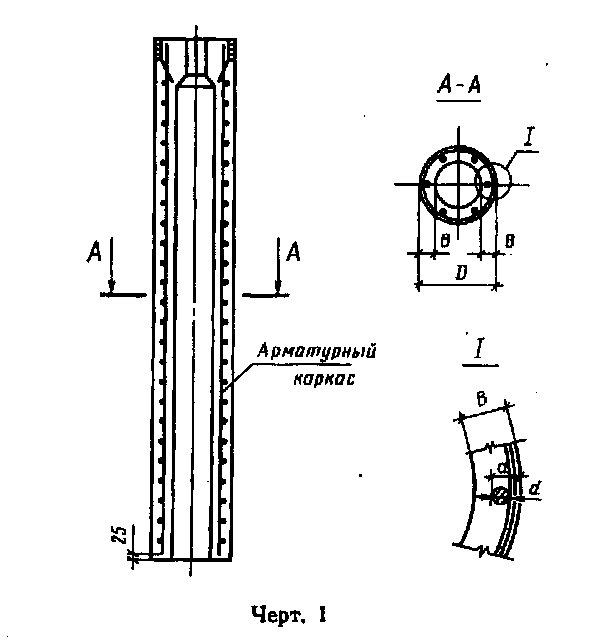 "Черт. 1"Таблица 1мм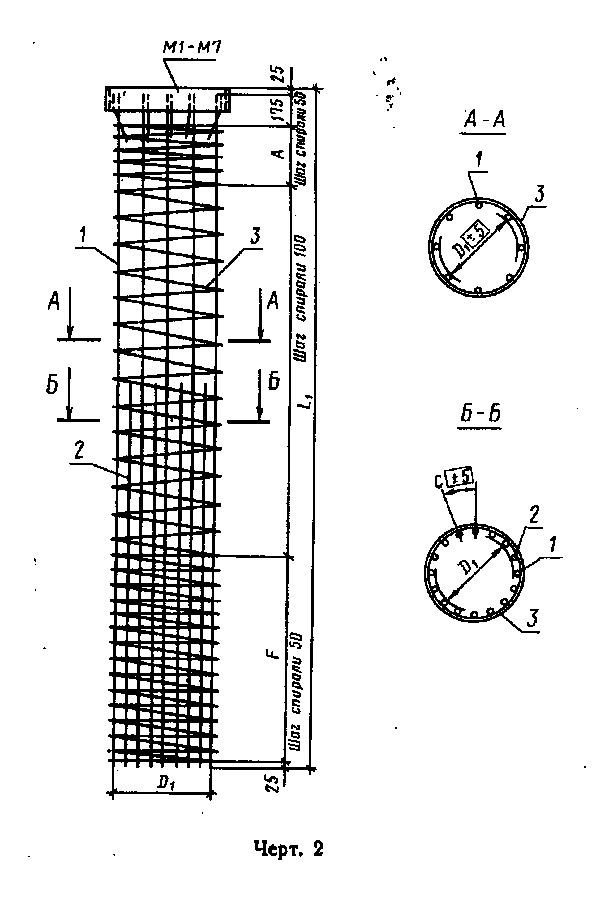 ┌────────────────────┬──────────────────────────────────────────────────┐│    Толщина стенки  │      Размер привязки арматурных каркасов а       ││        В, мм       ├────────────────────────┬─────────────────────────┤│                    │      при диаметре      │     при диаметре        ││                    │   продольной арматуры  │  продольной арматуры    ││                    │       d <= 16 мм       │      d >= 18 мм         │├────────────────────┼────────────────────────┼─────────────────────────┤│       50           │          35            │           -             │├────────────────────┼────────────────────────┼─────────────────────────┤│       60           │          40            │           -             │├────────────────────┼────────────────────────┼─────────────────────────┤│     70-120         │          40            │           50            │└────────────────────┴────────────────────────┴─────────────────────────┘"Черт. 2"Таблица 2Основные размеры арматурных каркасов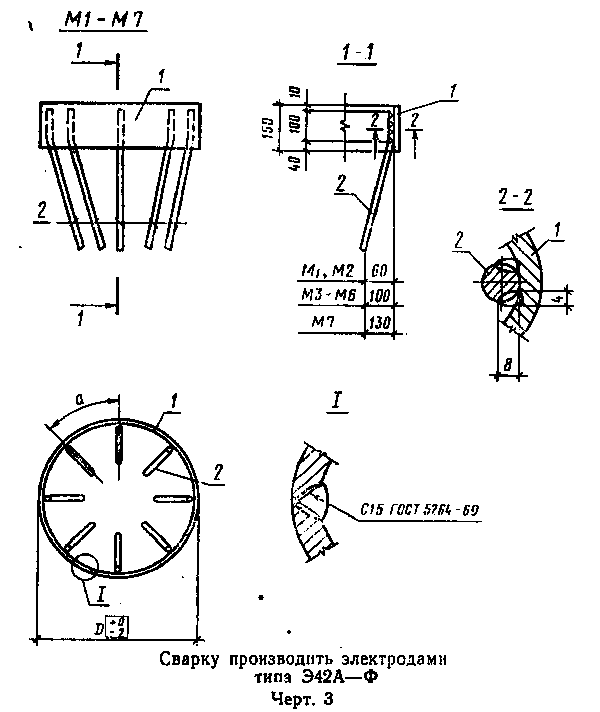 ┌──────────────┬─────────────────┬─────────────┬───────────────────────────────────┬───────────────┐│   Диаметр    │ Толщина стенки  │     Тип     │         Размеры каркаса, мм       │   Количество  ││   стойки D,  │      В, мм      │   каркаса   ├───────┬─────────┬────────┬────────┤    стержней   ││     мм       │                 │             │  D_1  │    А    │    F   │    C   │               │├──────────────┼─────────────────┼─────────────┼───────┼─────────┼────────┼────────┼───────────────┤│              │                 │   К1а-К3а   │       │         │        │   90   │        8      ││              │       50        ├─────────────┤  230  │         │        ├────────┼───────────────┤│              │                 │     К4а     │       │         │        │   70   │       10      ││      300     ├─────────────────┼─────────────┼───────┤   400   │    950 ├────────┼───────────────┤│              │                 │    К1-К3    │       │         │        │   85   │        8      ││              │       60        ├─────────────┤  220  │         │        ├────────┼───────────────┤│              │                 │   К4, К5    │       │         │        │   70   │       10      │├──────────────┼─────────────────┼─────────────┼───────┼─────────┼────────┼────────┼───────────────┤│              │                 │  К1а, К2а   │       │         │        │  130   │        8      ││              │       50        ├─────────────┤  330  │         │        ├────────┼───────────────┤│              │                 │  К3а, К4а   │       │         │        │   65   │       16      ││      400     ├─────────────────┼─────────────┼───────┤   400   │   1550 ├────────┼───────────────┤│              │                 │   K1, K2    │       │         │        │  125   │        8      ││              │   60, 70, 80    ├─────────────┤  320  │         │        ├────────┼───────────────┤│              │                 │    К3-К5    │       │         │        │   65   │       16      │├──────────────┼─────────────────┼─────────────┼───────┼─────────┼────────┼────────┼───────────────┤│              │                 │  К1а, К2а   │       │         │        │  170   │        8      ││              │       50        ├─────────────┤  430  │         │        ├────────┼───────────────┤│              │                 │  К3а, К4а   │       │         │        │   85   │       16      ││              ├─────────────────┼─────────────┼───────┤         │        ├────────┼───────────────┤│      500     │                 │   K1, K2    │       │   400   │   1550 │  165   │        8      ││              │   60, 70, 80    ├─────────────┤  420  │         │        ├────────┼───────────────┤│              │                 │    К3-К5    │       │         │        │   85   │       16      ││              ├─────────────────┼─────────────┼───────┤         │        ├────────┼───────────────┤│              │     70, 80      │     К6      │  400  │         │        │   80   │       16      │├──────────────┼─────────────────┼─────────────┼───────┼─────────┼────────┼────────┼───────────────┤│              │                 │    K1, К2   │       │         │        │  165   │       10      ││              │ 60, 70, 80, 100 ├─────────────┤  520  │         │        ├────────┼───────────────┤│      600     │                 │    К3-К5    │       │   400   │   1550 │   80   │       20      ││              ├─────────────────┼─────────────┼───────┤         │        ├────────┼───────────────┤│              │   70, 80, 100   │   К6, К7    │  500  │         │        │   80   │       20      │├──────────────┼─────────────────┼─────────────┼───────┼─────────┼────────┼────────┼───────────────┤│              │                 │   K1, K2    │       │         │        │  195   │       10      ││              │ 60, 70, 80, 100 ├─────────────┤  620  │         │        ├────────┼───────────────┤│      700     │                 │    К3-К5    │       │   600   │   1550 │   95   │       20      ││              ├─────────────────┼─────────────┼───────┤         │        ├────────┼───────────────┤│              │   70, 80, 100   │   К6, К7    │  600  │         │        │   95   │       20      │├──────────────┼─────────────────┼─────────────┼───────┼─────────┼────────┼────────┼───────────────┤│              │                 │    К1-К3    │       │         │        │  140   │       16      ││              │ 60, 70, 80, 100 ├─────────────┤  720  │         │        ├────────┼───────────────┤│              │                 │   К4, К5    │       │         │        │   70   │       32      ││      800     ├─────────────────┼─────────────┼───────┤   600   │   1550 ├────────┼───────────────┤│              │   80, 100, 120  │   К6, К7    │       │         │        │        │               ││              ├─────────────────┼─────────────┤  700  │         │        │   70   │       32      ││              │    100, 120     │     К8      │       │         │        │        │               │├──────────────┼─────────────────┼─────────────┼───────┼─────────┼────────┼────────┼───────────────┤│              │                 │   K1, K2    │       │         │        │  180   │       16      ││              │                 ├─────────────┤       │         │        ├────────┼───────────────┤│     1000     │   80, 100, 120  │   К3-К5     │  900  │   600   │   1550 │   90   │       32      ││              │                 ├─────────────┤       │         │        ├────────┼───────────────┤│              │                 │   К6, К7    │       │         │        │   70   │       40      │└──────────────┴─────────────────┴─────────────┴───────┴─────────┴────────┴────────┴───────────────┘"Чертеж 3"Таблица 3Спецификация стали на одно арматурное изделие┌───────┬──────────┬───────────────────────┬──────────────────────────────────────┬────────┬───────┐│ Марка │  Диаметр │ Сталь прокатная марки │Сталь класса A-III по ГОСТ 5.1459-72* │Расстоя-│  Вес  ││заклад-│закладного│ВСт3кп2 по ГОСТ 380-71*│                                      │   ние  │заклад-││  ного │ изделия  ├───────────────────────┼──────────────────────────────────────┤между   │ ного  ││изделия│   D,мм   │          Поз. 1       │                Поз.   2              │анкерами│ изде- ││       │          ├───────┬───────┬───────┼───────┬───────┬───────┬───────┬──────┤ альфа, │  лия, ││       │          │ бета, │ Длина,│ Вес,  │  Диа- │ Длина,│ Коли- │ Общая │ Вес, │  мм    │  кгс  ││       │          │  мм   │   мм  │  кгс  │ метр, │   мм  │ чество│длина, │  кгс │        │       ││       │          │       │       │       │  мм   │       │       │   м   │      │        │       │├───────┼──────────┼───────┼───────┼───────┼───────┼───────┼───────┼───────┼──────┼────────┼───────┤│  M1   │    300   │       │  940  │   8,6 │       │  340  │    6  │   2,0 │  1,8 │   150  │  10,4 ││  М2   │    400   │       │ 1255  │  11,5 │       │  340  │    6  │   2,0 │  1,8 │   200  │  13,3 ││  М3   │    500   │-150 х │ 1565  │  14,5 │ 12AIII│  420  │    8  │   3,4 │  3,0 │   190  │  17,5 ││  М4   │    600   │   8   │ 1880  │  17,4 │       │  420  │    8  │   3,4 │  3,0 │   230  │  20,4 ││  М5   │    700   │       │ 2195  │  20,4 │       │  460  │   10  │   4,6 │  4,1 │   215  │  24,5 ││  М6   │    800   │       │ 2510  │  23,4 │       │  460  │   12  │   5,5 │  4,9 │   205  │  28,3 ││  М7   │   1000   │       │ 3135  │  29,3 │       │  460  │   16  │   7,3 │  6,6 │   195  │  35,9 ││       │          │       │       │       │       │       │       │       │      │        │       │└───────┴──────────┴───────┴───────┴───────┴───────┴───────┴───────┴───────┴──────┴────────┴───────┘Таблица 4Спецификация арматуры и выборка стали на один каркасНачало таблицы. См. продолжение 1┌─────────────────────┬──────────────┬───────┬─────────────────────────────────────────────────────┐│  Размеры стоек, мм  │     Марка    │ Длина │                  Арматурные изделия                 ││                     │    каркаса   │каркаса├─────────────────────────────────────────────────────┤│                     │              │L_1, мм│          Арматурная сталь по ГОСТ 5.1459-72*        ││                     │              │       ├─────────────────────────────────────────────────────┤│                     │              │       │                    Класс А-III                      │├───────────┬─────────┤              │       ├─────────────────────────────────────────────────────┤│  Диаметр  │  Длина  │              │       │                       Поз. 1                        ││           │         │              │       ├────────────┬────────┬────────┬──────────┬───────────┤│           │         │              │       │Диаметр, мм │Длина, м│Количес-│   Общая  │  Вес, кгс ││           │         │              │       │            │        │   тво  │ длина, м │           │├───────────┼─────────┼──────────────┼───────┼────────────┼────────┼────────┼──────────┼───────────┤│     1     │    2    │      3       │   4   │      5     │    6   │    7   │     8    │     9     │├───────────┼─────────┼──────────────┼───────┼────────────┼────────┼────────┼──────────┼───────────┤│   300     │  3600   │K1a.3.36      │ 3575  │   10AIII   │  3550  │    8   │   28,4   │    17,5   ││           │         ├──────────────┤       ├────────────┤        │        │          ├───────────┤│           │         │К2а.3.36      │       │   12AIII   │        │        │          │    25,5   ││           │         ├──────────────┤       ├────────────┤        │        │          ├───────────┤│           │         │К3а.3.36      │       │   14АIII   │        │        │          │    34,4   ││           │         ├──────────────┤       ├────────────┤        ├────────┼──────────┼───────────┤│           │         │К4а.3.36      │       │   14АIII   │        │   10   │   35,5   │    42,9   ││           │         ├──────────────┤       ├────────────┤        ├────────┼──────────┼───────────┤│           │         │К1.3.36       │       │   10AIII   │        │    8   │   28,4   │    17,5   ││           │         ├──────────────┤       ├────────────┤        │        │          ├───────────┤│           │         │К2.3.36       │       │   12AIII   │        │        │          │    25,5   ││           │         ├──────────────┤       ├────────────┤        │        │          ├───────────┤│           │         │К3.3.36       │       │   14АIII   │        │        │          │    34,4   ││           │         ├──────────────┤       ├────────────┤        ├────────┼──────────┼───────────┤│           │         │К4.3.36       │       │   14АIII   │        │   10   │   35,5   │    42,9   ││           │         ├──────────────┤       ├────────────┤        │        │          ├───────────┤│           │         │К5.3.36       │       │   16AIII   │        │        │          │    56,0   ││           ├─────────┼──────────────┼───────┼────────────┼────────┼────────┼──────────┼───────────┤│           │  4200   │К1а.3.42      │ 4175  │   10AIII   │  4150  │    8   │   33,2   │    20,5   ││           │         ├──────────────┤       ├────────────┤        │        │          ├───────────┤│           │         │К2а.3.42      │       │   12AIII   │        │        │          │    29,5   ││           │         ├──────────────┤       ├────────────┤        │        │          ├───────────┤│           │         │К3а.3.42      │       │   14АIII   │        │        │          │    40,1   ││           │         ├──────────────┤       ├────────────┤        ├────────┼──────────┼───────────┤│           │         │К4а.3.42      │       │   14АIII   │        │   10   │   41,5   │    50,1   ││           │         ├──────────────┤       ├────────────┤        ├────────┼──────────┼───────────┤│           │         │К1.3.42       │       │   10AIII   │        │    8   │   33,2   │    20,5   ││           │         ├──────────────┤       ├────────────┤        │        │          ├───────────┤│           │         │К2.3.42       │       │   12AIII   │        │        │          │    29,5   ││           │         ├──────────────┤       ├────────────┤        │        │          ├───────────┤│           │         │К3.3.42       │       │   14АIII   │        │        │          │    40,1   ││           │         ├──────────────┤       ├────────────┤        ├────────┼──────────┼───────────┤│           │         │К4.3.42       │       │   14АIII   │        │   10   │   41,5   │    50,1   ││           │         ├──────────────┤       ├────────────┤        │        │          ├───────────┤│           │         │К5.3.42       │       │   16АIII   │        │        │          │    65,5   │└───────────┴─────────┴──────────────┴───────┴────────────┴────────┴────────┴──────────┴───────────┘Продолжение 1 таблицы 4. См. продолжение 2┌─────────────────────────────────────────┬─────────────────────────────────────────────┬──────────┐│            Арматурные изделия           │               Закладные изделия             │  Всего,  │├─────────────────────────────┬───────────┼──────────┬────────────┬───────────┬─────────┤    кгс   ││       Арматурная, сталь     │   Итого   │   Марка  │    Сталь   │   Сталь   │  Итого, │          ││       по ГОСТ 6727-63*      │           │закладного│ арматурная │ прокатная │   кгс   │          ││                             │           │  изделия │   по ГОСТ  │  по ГОСТ  │         │          ││                             │           │          │  5.1459-72 │  380-71   │         │          ││                             │           │          │    класса  │  класса   │         │          ││                             │           │          │    A-III   │  ВСт3кп2  │         │          ││                             │           │          │  диаметром │толщиной 8 │         │          ││                             │           │          │    12 мм   │     мм    │         │          │├─────────────────────────────┤           │          │            │           │         │          ││          Класс В-2          │           │          │            │           │         │          │├─────────────────────────────┤           │          │            │           │         │          ││           Поз. 3            │           │          │            │           │         │          │├─────────┬─────────┬─────────┤           │          │            │           │         │          ││Диаметр, │  Общая  │   Вес,  │           │          │            │           │         │          ││    мм   │длина, м │   кгс   │           │          │            │           │         │          │├─────────┼─────────┼─────────┼───────────┼──────────┼────────────┼───────────┼─────────┼──────────┤│    10   │   11    │    12   │     13    │    14    │     15     │    16     │   17    │    18    │├─────────┼─────────┼─────────┼───────────┼──────────┼────────────┼───────────┼─────────┼──────────┤│   4ВI   │  42,7   │   4,2   │    21,7   │    M1    │     1,8    │    8,6    │  10,4   │    32    ││         │         │         ├───────────┤          │            │           │         ├──────────┤│         │         │         │    29,7   │          │            │           │         │    40    ││         │         │         ├───────────┤          │            │           │         ├──────────┤│         │         │         │    38,6   │          │            │           │         │    49    ││         │         │         ├───────────┤          │            │           │         ├──────────┤│         │         │         │    47,1   │          │            │           │         │    58    ││         │         │         ├───────────┤          │            │           │         ├──────────┤│         │         │         │    21,7   │          │            │           │         │    32    ││         │         │         ├───────────┤          │            │           │         ├──────────┤│         │         │         │    29,7   │          │            │           │         │    40    ││         │         │         ├───────────┤          │            │           │         ├──────────┤│         │         │         │    38,6   │          │            │           │         │    49    ││         │         │         ├───────────┤          │            │           │         ├──────────┤│         │         │         │    47,1   │          │            │           │         │    58    ││         │         │         ├───────────┤          │            │           │         ├──────────┤│         │         │         │    60,2   │          │            │           │         │    71    │├─────────┼─────────┼─────────┼───────────┼──────────┼────────────┼───────────┼─────────┼──────────┤│   4BI   │  49,4   │   4,9   │    25,4   │    M1    │    1,8     │    8,6    │  10,4   │    36    ││         │         │         ├───────────┤          │            │           │         ├──────────┤│         │         │         │    34,4   │          │            │           │         │    45    ││         │         │         ├───────────┤          │            │           │         ├──────────┤│         │         │         │    45,0   │          │            │           │         │    56    ││         │         │         ├───────────┤          │            │           │         ├──────────┤│         │         │         │    55,0   │          │            │           │         │    66    ││         │         │         ├───────────┤          │            │           │         ├──────────┤│         │         │         │    25,4   │          │            │           │         │    36    ││         │         │         ├───────────┤          │            │           │         ├──────────┤│         │         │         │    34,4   │          │            │           │         │    45    ││         │         │         ├───────────┤          │            │           │         ├──────────┤│         │         │         │    45,0   │          │            │           │         │    56    ││         │         │         ├───────────┤          │            │           │         ├──────────┤│         │         │         │    55,0   │          │            │           │         │    66    ││         │         │         ├───────────┤          │            │           │         ├──────────┤│         │         │         │    70,4   │          │            │           │         │    81    │└─────────┴─────────┴─────────┴───────────┴──────────┴────────────┴───────────┴─────────┴──────────┘Продолжение 2 таблицы 4. См. окончание┌───────────┬─────────┬──────────────┬───────┬────────────┬────────┬────────┬──────────┬───────────┐│     1     │    2    │      3       │   4   │      5     │    6   │    7   │     8    │     9     │├───────────┼─────────┼──────────────┼───────┼────────────┼────────┼────────┼──────────┼───────────┤│   300     │  4800   │K1a.3.48      │ 4775  │   10AIII   │  4750  │    8   │   38,0   │    23,4   ││           │         ├──────────────┤       ├────────────┤        │        │          ├───────────┤│           │         │K2a.3.48      │       │   12AIII   │        │        │          │    33,7   ││           │         ├──────────────┤       ├────────────┤        │        │          ├───────────┤│           │         │K3a.3.48      │       │   14AIII   │        │        │          │    45,9   ││           │         ├──────────────┤       ├────────────┤        ├────────┼──────────┼───────────┤│           │         │K4a.3.48      │       │   14AIII   │        │   10   │   47,5   │    57,4   ││           │         ├──────────────┤       ├────────────┤        ├────────┼──────────┼───────────┤│           │         │K1.3.48       │       │   10AIII   │        │    8   │   38,0   │    23,4   ││           │         ├──────────────┤       ├────────────┤        │        │          ├───────────┤│           │         │K2.3.48       │       │   12AIII   │        │        │          │    33,7   ││           │         ├──────────────┤       ├────────────┤        │        │          ├───────────┤│           │         │К3.3.48       │       │   14AIII   │        │        │          │    45,9   ││           │         ├──────────────┤       ├────────────┤        ├────────┼──────────┼───────────┤│           │         │K4.3.48       │       │   14АIII   │        │   10   │   47,5   │    57,4   ││           │         ├──────────────┤       ├────────────┤        │        │          ├───────────┤│           │         │K5.3.48       │       │   16AIII   │        │        │          │    75,0   ││           ├─────────┼──────────────┼───────┼────────────┼────────┼────────┼──────────┼───────────┤│           │  5400   │K1a.3.54      │ 5375  │   10AIIII  │  5350  │    8   │   42,8   │    26,4   ││           │         ├──────────────┤       ├────────────┤        │        │          ├───────────┤│           │         │K2a.3.54      │       │   12АIII   │        │        │          │    38,0   ││           │         ├──────────────┤       ├────────────┤        │        │          ├───────────┤│           │         │K3a.3.54      │       │   14AIII   │        │        │          │    51,7   ││           │         ├──────────────┤       ├────────────┤        ├────────┼──────────┼───────────┤│           │         │K4a.3.54      │       │   14АIII   │        │   10   │   53,5   │    64,6   ││           │         ├──────────────┤       ├────────────┤        ├────────┼──────────┼───────────┤│           │         │K1.3.54       │       │   10АIII   │        │    8   │   42,8   │    26,4   ││           │         ├──────────────┤       ├────────────┤        │        │          ├───────────┤│           │         │K2.3.54       │       │   12AIII   │        │        │          │    38,0   ││           │         ├──────────────┤       ├────────────┤        │        │          ├───────────┤│           │         │К3.3.54       │       │   14AIII   │        │        │          │    51,7   ││           │         ├──────────────┤       ├────────────┤        ├────────┼──────────┼───────────┤│           │         │K4.3.54       │       │   14AIII   │        │   10   │   53,5   │    64,6   ││           │         ├──────────────┤       ├────────────┤        │        │          ├───────────┤│           │         │K5.3.54       │       │   16AIII   │        │        │          │    84,4   ││           ├─────────┼──────────────┼───────┼────────────┼────────┼────────┼──────────┼───────────┤│           │         │K2.3.60       │       │   12AIII   │        │    8   │   47,6   │    42,3   ││           │         ├──────────────┤       ├────────────┤        │        │          ├───────────┤│           │         │К3.3.60       │       │   14AIII   │        │        │          │    57,5   ││           │         ├──────────────┤       ├────────────┤        ├────────┼──────────┼───────────┤│           │         │K4.3.60       │       │   14AIII   │        │   10   │   59,5   │    71,9   ││           │         ├──────────────┤       ├────────────┤        │        │          ├───────────┤│           │         │K5.3.60       │       │   16AIII   │        │        │          │    93,9   │└───────────┴─────────┴──────────────┴───────┴────────────┴────────┴────────┴──────────┴───────────┘Окончание таблицы 4. См. начало┌─────────┬─────────┬─────────┬───────────┬──────────┬────────────┬───────────┬─────────┬──────────┐│    10   │   11    │    12   │     13    │    14    │     15     │    16     │   17    │    18    │├─────────┼─────────┼─────────┼───────────┼──────────┼────────────┼───────────┼─────────┼──────────┤│   4BI   │  56,1   │   5,5   │    28,9   │    M1    │     1,8    │    8,6    │  10,4   │    39    ││         │         │         ├───────────┤          │            │           │         ├──────────┤│         │         │         │    39,2   │          │            │           │         │    50    ││         │         │         ├───────────┤          │            │           │         ├──────────┤│         │         │         │    51,4   │          │            │           │         │    62    ││         │         │         ├───────────┤          │            │           │         ├──────────┤│         │         │         │    62,9   │          │            │           │         │    73    ││         │         │         ├───────────┤          │            │           │         ├──────────┤│         │         │         │    28,9   │          │            │           │         │    39    ││         │         │         ├───────────┤          │            │           │         ├──────────┤│         │         │         │    39,2   │          │            │           │         │    50    ││         │         │         ├───────────┤          │            │           │         ├──────────┤│         │         │         │    51,4   │          │            │           │         │    62    ││         │         │         ├───────────┤          │            │           │         ├──────────┤│         │         │         │    62,9   │          │            │           │         │    73    ││         │         │         ├───────────┤          │            │           │         ├──────────┤│         │         │         │    80,5   │          │            │           │         │    91    │├─────────┼─────────┼─────────┼───────────┼──────────┼────────────┼───────────┼─────────┼──────────┤│   4BI   │  62,8   │   6,2   │    32,6   │    M1    │     1,8    │    8,6    │  10,4   │    43    ││         │         │         ├───────────┤          │            │           │         ├──────────┤│         │         │         │    44,2   │          │            │           │         │    55    ││         │         │         ├───────────┤          │            │           │         ├──────────┤│         │         │         │    57,9   │          │            │           │         │    69    ││         │         │         ├───────────┤          │            │           │         ├──────────┤│         │         │         │    70,8   │          │            │           │         │    82    ││         │         │         ├───────────┤          │            │           │         ├──────────┤│         │         │         │    32,6   │          │            │           │         │    43    ││         │         │         ├───────────┤          │            │           │         ├──────────┤│         │         │         │    44,2   │          │            │           │         │    55    ││         │         │         ├───────────┤          │            │           │         ├──────────┤│         │         │         │    57,9   │          │            │           │         │    69    ││         │         │         ├───────────┤          │            │           │         ├──────────┤│         │         │         │    70,8   │          │            │           │         │    82    ││         │         │         ├───────────┤          │            │           │         ├──────────┤│         │         │         │    90,6   │          │            │           │         │   101    │├─────────┼─────────┼─────────┼───────────┼──────────┼────────────┼───────────┼─────────┼──────────┤│   4BI   │  69,5   │   6,9   │    36,3   │    M1    │     1,8    │    8,6    │  10,4   │    47    ││         │         │         ├───────────┤          │            │           │         ├──────────┤│         │         │         │    49,2   │          │            │           │         │    60    ││         │         │         ├───────────┤          │            │           │         ├──────────┤│         │         │         │    64,4   │          │            │           │         │    75    ││         │         │         ├───────────┤          │            │           │         ├──────────┤│         │         │         │    78,8   │          │            │           │         │    89    ││         │         │         ├───────────┤          │            │           │         ├──────────┤│         │         │         │    36,3   │          │            │           │         │    47    ││         │         │         ├───────────┤          │            │           │         ├──────────┤│         │         │         │    49,2   │          │            │           │         │    60    ││         │         │         ├───────────┤          │            │           │         ├──────────┤│         │         │         │    64,4   │          │            │           │         │    75    ││         │         │         ├───────────┤          │            │           │         ├──────────┤│         │         │         │    78,8   │          │            │           │         │    89    ││         │         │         ├───────────┤          │            │           │         ├──────────┤│         │         │         │   100,8   │          │            │           │         │   111    │└─────────┴─────────┴─────────┴───────────┴──────────┴────────────┴───────────┴─────────┴──────────┘Таблица 5Спецификация арматуры и выборка стали на один каркасНачало таблицы. См. продолжение 1┌─────────────┬───────────┬────────┬───────────────────────────────────────────────────────────────┐│   Размеры   │   Марка   │  Длина │                         Арматурные изделия                    ││  стоек, мм  │  каркаса  │каркаса ├───────────────────────────────────────────────────────────────┤│             │           │ L_1, м │                       Арматурная сталь                        │├───────┬─────┤           │        ├───────────────────────────────────────────────────────────────┤│Диаметр│Длина│           │        │                               Класс A-III                     ││       │     │           │        ├──────────────────────────────────────┬────────────────────────┤│       │     │           │        │                  Поз. 1              │         Поз. 2         ││       │     │           │        ├─────────┬───────┬──────┬──────┬──────┼─────────┬───────┬──────┤│       │     │           │        │Диаметр, │Длина, │Коли- │Общая │ Вес, │Диаметр, │Длина, │ Коли-││       │     │           │        │   мм    │  м    │чество│длина,│  кг  │   мм    │  мм   │чество││       │     │           │        │         │       │      │  м   │      │         │       │      │├───────┼─────┼───────────┼────────┼─────────┼───────┼──────┼──────┼──────┼─────────┼───────┼──────┤│  1    │   2 │       3   │   4    │    5    │   6   │  7   │   8  │   9  │   10    │   11  │   12 │├───────┼─────┼───────────┼────────┼─────────┼───────┼──────┼──────┼──────┼─────────┼───────┼──────┤│ 400   │ 3600│К1а.4.36   │  3575  │  12AIII │  3550 │   8  │ 28,4 │ 25,2 │   -     │   -   │   -  ││       │     ├───────────┤        ├─────────┤       │      │      ├──────┼─────────┼───────┼──────┤│       │     │К2а.4.36   │        │  14АIII │       │      │      │ 34,3 │   -     │   -   │   -  ││       │     ├───────────┤        ├─────────┤       │      │      ├──────┼─────────┼───────┼──────┤│       │     │К3а.4.36   │        │  12AIII │       │      │      │ 25,2 │  12AIII │  2600 │   8  ││       │     ├───────────┤        ├─────────┤       │      │      ├──────┼─────────┤       │      ││       │     │К4а.4.36   │        │  14AIII │       │      │      │ 34,3 │  14АIII │       │      ││       │     ├───────────┤        ├─────────┤       │      │      ├──────┼─────────┼───────┼──────┤│       │     │K1.4.36    │        │  12AIII │       │      │      │ 25,2 │   -     │   -   │   -  ││       │     ├───────────┤        ├─────────┤       │      │      ├──────┼─────────┼───────┼──────┤│       │     │К2.4.36    │        │  14AIII │       │      │      │ 34,3 │   -     │   -   │   -  ││       │     ├───────────┤        ├─────────┤       │      │      ├──────┼─────────┼───────┼──────┤│       │     │К3.4.36    │        │  12АIII │       │      │      │ 25,2 │  12AIII │  2600 │   8  ││       │     ├───────────┤        ├─────────┤       │      │      ├──────┼─────────┤       │      ││       │     │К4.4.36    │        │  14АIII │       │      │      │ 34,3 │  14АIII │       │      ││       │     ├───────────┤        ├─────────┤       │      │      ├──────┼─────────┤       │      ││       │     │К5.4.36    │        │  16AIII │       │      │      │ 44,8 │  16АIII │       │      ││       ├─────┼───────────┼────────┼─────────┼───────┼──────┼──────┼──────┼─────────┼───────┼──────┤│       │ 4200│К1а.4.42   │  4175  │  12AIII │  4150 │   8  │ 33,2 │ 29,5 │   -     │   -   │      ││       │     ├───────────┤        ├─────────┤       │      │      ├──────┼─────────┼───────┼──────┤│       │     │К2а.4.42   │        │  14AIII │       │      │      │ 40,1 │   -     │   -   │   -  ││       │     ├───────────┤        ├─────────┤       │      │      ├──────┼─────────┼───────┼──────┤│       │     │К3а.4.42   │        │  12AIII │       │      │      │ 29,5 │  12АIII │  2900 │   8  ││       │     ├───────────┤        ├─────────┤       │      │      ├──────┼─────────┤       │      ││       │     │К4а.4.42   │        │  14AIII │       │      │      │ 40,1 │  14АIII │       │      ││       │     ├───────────┤        ├─────────┤       │      │      ├──────┼─────────┼───────┼──────┤│       │     │К1.4.42    │        │  12AIII │       │      │      │ 29,5 │   -     │   -   │   -  ││       │     ├───────────┤        ├─────────┤       │      │      ├──────┼─────────┼───────┼──────┤│       │     │К2.4.42    │        │  14AIII │       │      │      │ 40,1 │   -     │   -   │   -  ││       │     ├───────────┤        ├─────────┤       │      │      ├──────┼─────────┼───────┼──────┤│       │     │К3.4.42    │        │  12AIII │       │      │      │ 29,5 │  12AIII │  2900 │   8  ││       │     ├───────────┤        ├─────────┤       │      │      ├──────┼─────────┤       │      ││       │     │К4.4.42    │        │  14АIII │       │      │      │ 40, 1│  14АIII │       │      ││       │     ├───────────┤        ├─────────┤       │      │      ├──────┼─────────┤       │      ││       │     │К5.4.42    │        │  16AIII │       │      │      │ 52, 4│  16AIII │       │      │└───────┴─────┴───────────┴────────┴─────────┴───────┴──────┴──────┴──────┴─────────┴───────┴──────┘Продолжение 1 таблицы 5. См. продолжение 2┌─────────────────────────────────────────────────────┬─────────────────────────────────────┬──────┐│                Арматурные изделия                   │         Закладные изделия           │Всего │├──────────────────────┬──────────────────────┬───────┼────────┬──────────┬─────────┬───────┤ кгс  ││  Арматурная сталь по │  Арматурная сталь по │ Итого,│Марка   │Сталь     │Сталь    │Итого, │      ││    ГOCT 5.1459-72*   │     ГОСТ 6727-63*    │  кгс  │заклад- │арматурная│прокатная│  кгс  │      ││                      │                      │       │ного    │по ГОСТ   │по ГОСТ  │       │      ││                      │                      │       │изделия │5.1459-72 │380-71   │       │      ││                      │                      │       │        │класса    │класса   │       │      ││                      │                      │       │        │А-III     │ВСт3кп2  │       │      ││                      │                      │       │        │диаметром │толщиной │       │      ││                      │                      │       │        │12 мм     │  8 мм   │       │      ││                      │                      │       │        │          │         │       │      │├───────────────┬──────┼──────────────────────┤       │        │          │         │       │      ││               │Итого │   Класс B-I          │       │        │          │         │       │      │├───────────────┤      ├──────────────────────┤       │        │          │         │       │      ││               │      │        Поз. 3        │       │        │          │         │       │      │├────────┬──────┤      ├────────┬──────┬──────┤       │        │          │         │       │      ││  Общая │ Вес, │      │Диаметр,│Общая │ Вес, │       │        │          │         │       │      ││ длина, │  кг  │      │   мм   │длина,│  кг  │       │        │          │         │       │      ││   мм   │      │      │        │  м   │      │       │        │          │         │       │      │├────────┼──────┼──────┼────────┼──────┼──────┼───────┼────────┼──────────┼─────────┼───────┼──────┤│   13   │  14  │  15  │   16   │  17  │  18  │  19   │   20   │    21    │   22    │  23   │  24  │├────────┼──────┼──────┼────────┼──────┼──────┼───────┼────────┼──────────┼─────────┼───────┼──────┤│   -    │ -    │ 25,2 │  4ВI   │ 64,5 │  6,3 │ 31,5  │   М2   │    1,8   │   11,5  │  13,3 │   45 │├────────┼──────┼──────┤        │      │      ├───────┤        │          │         │       ├──────┤│   -    │ -    │ 34,4 │        │      │      │ 40,7  │        │          │         │       │   54 │├────────┼──────┼──────┤        │      │      ├───────┤        │          │         │       ├──────┤│  20,8  │18,5  │ 43,7 │        │      │      │ 50,0  │        │          │         │       │   63 ││        ├──────┼──────┤        │      │      ├───────┤        │          │         │       ├──────┤│        │25,1  │ 59,4 │        │      │      │ 65,7  │        │          │         │       │   79 │├────────┼──────┼──────┤        │      │      ├───────┤        │          │         │       ├──────┤│   -    │ -    │ 25,2 │        │      │      │ 31,5  │        │          │         │       │   45 │├────────┼──────┼──────┤        │      │      ├───────┤        │          │         │       ├──────┤│   -    │ -    │ 34,4 │        │      │      │ 40,7  │        │          │         │       │   54 │├────────┼──────┼──────┤        │      │      ├───────┤        │          │         │       ├──────┤│  20,8  │18,5  │ 43,7 │        │      │      │ 50,0  │        │          │         │       │   63 ││        ├──────┼──────┤        │      │      ├───────┤        │          │         │       ├──────┤│        │25,1  │ 59,4 │        │      │      │ 65,7  │        │          │         │       │   79 ││        ├──────┼──────┤        │      │      ├───────┤        │          │         │       ├──────┤│        │32,8  │ 77,6 │        │      │      │ 83,9  │        │          │         │       │   97 │├────────┼──────┼──────┼────────┼──────┼──────┼───────┼────────┼──────────┼─────────┼───────┼──────┤│   -    │ -    │ 29,5 │  4BI   │ 71,6 │  7,0 │ 36,5  │   М2   │    1,8   │   11,5  │  13,3 │   50 │├────────┼──────┼──────┤        │      │      ├───────┤        │          │         │       ├──────┤│   -    │ -    │ 40,1 │        │      │      │ 47,1  │        │          │         │       │   60 │├────────┼──────┼──────┤        │      │      ├───────┤        │          │         │       ├──────┤│  23,2  │18,5  │ 50,1 │        │      │      │ 57,1  │        │          │         │       │   70 ││        ├──────┼──────┤        │      │      ├───────┤        │          │         │       ├──────┤│        │25,1  │ 68,1 │        │      │      │ 75,1  │        │          │         │       │   88 │├────────┼──────┼──────┤        │      │      ├───────┤        │          │         │       ├──────┤│   -    │ -    │ 29,5 │        │      │      │ 36,5  │        │          │         │       │   50 │├────────┼──────┼──────┤        │      │      ├───────┤        │          │         │       ├──────┤│   -    │ -    │ 40,1 │        │      │      │ 47,1  │        │          │         │       │   60 │├────────┼──────┼──────┤        │      │      ├───────┤        │          │         │       ├──────┤│  23,2  │18,5  │ 50,1 │        │      │      │ 57,1  │        │          │         │       │   70 ││        ├──────┼──────┤        │      │      ├───────┤        │          │         │       ├──────┤│        │25,1  │ 68,1 │        │      │      │ 75,1  │        │          │         │       │   88 ││        ├──────┼──────┤        │      │      ├───────┤        │          │         │       ├──────┤│        │32,8  │ 89,0 │        │      │      │ 96,0  │        │          │         │       │  109 │└────────┴──────┴──────┴────────┴──────┴──────┴───────┴────────┴──────────┴─────────┴───────┴──────┘Продолжение 2 таблицы 5. См. продолжение 3┌───────┬─────┬───────────┬────────┬─────────┬───────┬──────┬──────┬──────┬─────────┬───────┬──────┐│  1    │   2 │       3   │   4    │    5    │   6   │  7   │   8  │   9  │   10    │   11  │   12 │├───────┼─────┼───────────┼────────┼─────────┼───────┼──────┼──────┼──────┼─────────┼───────┼──────┤│  400  │ 4800│ K1a.4.48  │  4775  │ 12AIII  │  4750 │   8  │ 38,0 │ 33,7 │  -      │  -    │-     ││       │     ├───────────┤        ├─────────┤       │      │      ├──────┼─────────┼───────┼──────┤│       │     │ K2a.4.48  │        │ 14AIII  │       │      │      │ 45,9 │  -      │  -    │-     ││       │     ├───────────┤        ├─────────┤       │      │      ├──────┼─────────┼───────┼──────┤│       │     │ К3а.4.48  │        │ 12AIII  │       │      │      │ 33,7 │  12AIII │  3300 │  8   ││       │     ├───────────┤        ├─────────┤       │      │      ├──────┼─────────┤       │      ││       │     │ К4а.4.48  │        │ 14АIII  │       │      │      │ 45,9 │  14АIII │       │      ││       │     ├───────────┤        ├─────────┤       │      │      ├──────┼─────────┼───────┼──────┤│       │     │ К1.4.48   │        │ 12AIII  │       │      │      │ 33,7 │   -     │   -   │ -    ││       │     ├───────────┤        ├─────────┤       │      │      ├──────┼─────────┼───────┼──────┤│       │     │ К2.4.48   │        │ 14AIII  │       │      │      │ 45,9 │   -     │   -   │ -    ││       │     ├───────────┤        ├─────────┤       │      │      ├──────┼─────────┼───────┼──────┤│       │     │ К3.4.48   │        │ 12AIII  │       │      │      │ 33,7 │  12AIII │  3300 │  8   ││       │     ├───────────┤        ├─────────┤       │      │      ├──────┼─────────┤       │      ││       │     │ К4.4.48   │        │ 14AIII  │       │      │      │ 45,9 │  14АIII │       │      ││       │     ├───────────┤        ├─────────┤       │      │      ├──────┼─────────┤       │      ││       │     │ К5.4.48   │        │ 16AIII  │       │      │      │ 60,0 │  16AIII │       │      ││       ├─────┼───────────┼────────┼─────────┼───────┼──────┼──────┼──────┼─────────┼───────┼──────┤│       │ 5400│ К1а.4.54  │  5375  │ 12AIII  │  5350 │   8  │ 42,8 │ 38,0 │   -     │   -   │ -    ││       │     ├───────────┤        ├─────────┤       │      │      ├──────┼─────────┼───────┼──────┤│       │     │ К2а.4.54  │        │ 14AIII  │       │      │      │ 51,7 │   -     │   -   │  -   ││       │     ├───────────┤        ├─────────┤       │      │      ├──────┼─────────┼───────┼──────┤│       │     │ К3а.4.54  │        │ 12AIII  │       │      │      │ 38,0 │  12АIII │  3600 │  8   ││       │     ├───────────┤        ├─────────┤       │      │      ├──────┼─────────┤       │      ││       │     │ К4а.4.54  │        │ 14AIII  │       │      │      │ 51,7 │  14АIII │       │      ││       │     ├───────────┤        ├─────────┤       │      │      ├──────┼─────────┼───────┼──────┤│       │     │ К1.4.54   │        │ 12AIII  │       │      │      │ 38,0 │   -     │   -   │ -    ││       │     ├───────────┤        ├─────────┤       │      │      ├──────┼─────────┼───────┼──────┤│       │     │ К2.4.54   │        │ 14AIII  │       │      │      │ 51,7 │   -     │  -    │ -    ││       │     ├───────────┤        ├─────────┤       │      │      ├──────┼─────────┼───────┼──────┤│       │     │ К3.4.54   │        │ 12AIII  │       │      │      │ 38,0 │  12АIII │  3600 │  8   ││       │     ├───────────┤        ├─────────┤       │      │      ├──────┼─────────┤       │      ││       │     │ К4.4.54   │        │ 14AIII  │       │      │      │ 51,7 │  14АIII │       │      ││       │     ├───────────┤        ├─────────┤       │      │      ├──────┼─────────┤       │      ││       │     │ К5.4.54   │        │ 16АIII  │       │      │      │ 67,5 │  16AIII │       │      ││       ├─────┼───────────┼────────┼─────────┼───────┼──────┼──────┼──────┼─────────┼───────┼──────┤│       │ 6000│ К1а.4.60  │  5975  │ 12AIII  │  5950 │   8  │ 47,6 │ 42,3 │   -     │   -   │ -    ││       │     ├───────────┤        ├─────────┤       │      │      ├──────┼─────────┼───────┼──────┤│       │     │ К2а.4.60  │        │ 14AIII  │       │      │      │ 57,5 │   -     │   -   │ -    ││       │     ├───────────┤        ├─────────┤       │      │      ├──────┼─────────┼───────┼──────┤│       │     │ К3a.4.60  │        │ 12AIII  │       │      │      │ 42,3 │  12AIII │  4000 │  8   ││       │     ├───────────┤        ├─────────┤       │      │      ├──────┼─────────┤       │      ││       │     │ К4а.4.60  │        │ 14AIII  │       │      │      │ 57,5 │  14АIII │       │      ││       │     ├───────────┤        ├─────────┤       │      │      ├──────┼─────────┼───────┼──────┤│       │     │ К1.4.60   │        │ 12АIII  │       │      │      │ 42,3 │   -     │   -   │ -    ││       │     ├───────────┤        ├─────────┤       │      │      ├──────┼─────────┼───────┼──────┤│       │     │ К2.4.60   │        │ 14AIII  │       │      │      │ 57,5 │   -     │   -   │ -    ││       │     ├───────────┤        ├─────────┤       │      │      ├──────┼─────────┼───────┼──────┤│       │     │ К3.4.60   │        │ 12AIII  │       │      │      │ 42,3 │  12AIII │  4000 │  8   ││       │     ├───────────┤        ├─────────┤       │      │      ├──────┼─────────┤       │      ││       │     │ К4.4.60   │        │ 14AIII  │       │      │      │ 57,5 │  14AIII │       │      ││       │     ├───────────┤        ├─────────┤       │      │      ├──────┼─────────┤       │      ││       │     │ К5.4.60   │        │ 16AIII  │       │      │      │ 75,1 │  16AIII │       │      │└───────┴─────┴───────────┴────────┴─────────┴───────┴──────┴──────┴──────┴─────────┴───────┴──────┘Продолжение 3 таблицы 5. См. продолжение 4┌────────┬──────┬──────┬────────┬──────┬──────┬───────┬────────┬──────────┬─────────┬───────┬──────┐│   13   │  14  │  15  │   16   │  17  │  18  │  19   │   20   │    21    │   22    │  23   │  24  │├────────┼──────┼──────┼────────┼──────┼──────┼───────┼────────┼──────────┼─────────┼───────┼──────┤│   -    │  -   │33,7  │        │ 78,8 │  7,7 │  41,4 │   M2   │    1,8   │   11,5  │  13,3 │   55 │├────────┼──────┼──────┤        │      │      ├───────┤        │          │         │       ├──────┤│   -    │  -   │45,9  │        │      │      │  53,6 │        │          │         │       │   67 │├────────┼──────┼──────┤        │      │      ├───────┤        │          │         │       ├──────┤│  26,4  │ 23,4 │57,1  │        │      │      │  64,8 │        │          │         │       │   78 ││        ├──────┼──────┤        │      │      ├───────┤        │          │         │       ├──────┤│        │ 31,9 │77,8  │  4BI   │      │      │  85,5 │        │          │         │       │   99 │├────────┼──────┼──────┤        │      │      ├───────┤        │          │         │       ├──────┤│   -    │  -   │33,7  │        │      │      │  41,4 │        │          │         │       │   55 │├────────┼──────┼──────┤        │      │      ├───────┤        │          │         │       ├──────┤│   -    │  -   │45,9  │        │      │      │  53,6 │        │          │         │       │   67 │├────────┼──────┼──────┤        │      │      ├───────┤        │          │         │       ├──────┤│  26,4  │ 23,4 │57,1  │        │      │      │  64,8 │        │          │         │       │   78 ││        ├──────┼──────┤        │      │      ├───────┤        │          │         │       ├──────┤│        │ 31,9 │77,8  │        │      │      │  85,5 │        │          │         │       │   99 ││        ├──────┼──────┤        │      │      ├───────┤        │          │         │       ├──────┤│        │ 41,7 │101,7 │        │      │      │ 109,4 │        │          │         │       │  123 │├────────┼──────┼──────┼────────┼──────┼──────┼───────┼────────┼──────────┼─────────┼───────┼──────┤│   -    │  -   │ 38,0 │        │ 85,9 │  8,4 │  46,4 │   M2   │   1,8    │   11,5  │ 13,3  │   60 │├────────┼──────┼──────┤        │      │      ├───────┤        │          │         │       ├──────┤│   -    │  -   │ 51,7 │        │      │      │  60,1 │        │          │         │       │   73 │├────────┼──────┼──────┤        │      │      ├───────┤        │          │         │       ├──────┤│  28,8  │ 25,6 │ 63,6 │  4BI   │      │      │  72,0 │        │          │         │       │   85 ││        ├──────┼──────┤        │      │      ├───────┤        │          │         │       ├──────┤│        │ 34,8 │ 86,5 │        │      │      │  94,9 │        │          │         │       │  108 │├────────┼──────┼──────┤        │      │      ├───────┤        │          │         │       ├──────┤│   -    │  -   │ 38,0 │        │      │      │  46,4 │        │          │         │       │   60 │├────────┼──────┼──────┤        │      │      ├───────┤        │          │         │       ├──────┤│   -    │  -   │ 51,7 │        │      │      │  60,1 │        │          │         │       │   73 │├────────┼──────┼──────┤        │      │      ├───────┤        │          │         │       ├──────┤│  28,8  │ 25,6 │ 63,6 │        │      │      │  72,0 │        │          │         │       │   85 ││        ├──────┼──────┤        │      │      ├───────┤        │          │         │       ├──────┤│        │ 34,8 │ 86,5 │        │      │      │  46,4 │        │          │         │       │  108 ││        ├──────┼──────┤        │      │      ├───────┤        │          │         │       ├──────┤│        │ 45,4 │ 12,9 │        │      │      │  21,3 │        │          │         │       │  134 │├────────┼──────┼──────┼────────┼──────┼──────┼───────┼────────┼──────────┼─────────┼───────┼──────┤│  -     │  -   │ 42,3 │  4BI   │ 93,1 │ 9,2  │  51,5 │     M2 │   1,8    │   11,5  │ 13,3  │   65 │├────────┼──────┼──────┤        │      │      ├───────┤        │          │         │       ├──────┤│   -    │  -   │ 57,5 │        │      │      │  66,7 │        │          │         │       │   80 │├────────┼──────┼──────┤        │      │      ├───────┤        │          │         │       ├──────┤│  32,0  │ 28,4 │ 70,7 │        │      │      │  80,1 │        │          │         │       │   93 ││        ├──────┼──────┤        │      │      ├───────┤        │          │         │       ├──────┤│        │ 38,7 │ 96,2 │        │      │      │  05,4 │        │          │         │       │  119 │├────────┼──────┼──────┤        │      │      ├───────┤        │          │         │       ├──────┤│  -     │ -    │ 42,3 │        │      │      │  51,5 │        │          │         │       │   65 │├────────┼──────┼──────┤        │      │      ├───────┤        │          │         │       ├──────┤│  -     │ -    │ 57,5 │        │      │      │  66,7 │        │          │         │       │   80 │├────────┼──────┼──────┤        │      │      ├───────┤        │          │         │       ├──────┤│  32,0  │ 28,4 │ 70,7 │        │      │      │  80,1 │        │          │         │       │   93 ││        ├──────┼──────┤        │      │      ├───────┤        │          │         │       ├──────┤│        │ 38,7 │ 96,2 │        │      │      │ 105,4 │        │          │         │       │  119 ││        ├──────┼──────┤        │      │      ├───────┤        │          │         │       ├──────┤│        │ 50,5 │ 25,6 │        │      │      │  34,8 │        │          │         │       │  148 │└────────┴──────┴──────┴────────┴──────┴──────┴───────┴────────┴──────────┴─────────┴───────┴──────┘Продолжение 4 таблицы 5. См. продолжение 5┌───────┬─────┬───────────┬────────┬─────────┬───────┬──────┬──────┬──────┬─────────┬───────┬──────┐│  1    │   2 │       3   │   4    │    5    │   6   │  7   │   8  │   9  │   10    │   11  │   12 │├───────┼─────┼───────────┼────────┼─────────┼───────┼──────┼──────┼──────┼─────────┼───────┼──────┤│       │     │ K1a.4.66  │        │ 12AIII  │       │      │      │ 46,5 │    -    │    -  │-     ││       │     ├───────────┤        ├─────────┤       │      │      ├──────┼─────────┼───────┼──────┤│       │     │ K2a.4.66  │        │ 14AIII  │       │      │      │ 63,3 │    -    │   -   │    - ││       │     ├───────────┤        ├─────────┤       │      │      ├──────┼─────────┼───────┼──────┤│       │     │ К3а.4.66  │        │ 12AIII  │       │      │      │ 46,5 │  12AIII │       │    8 ││       │     ├───────────┤        ├─────────┤       │      │      ├──────┼─────────┤       │      ││       │     │ К4а.4.66  │        │ 14АIII  │       │      │      │ 63,3 │  14AIII │  4300 │      ││       │     ├───────────┤        ├─────────┤       │      │      ├──────┼─────────┼───────┼──────┤│       │ 6600│ К1.4.66   │  6575  │ 12AIII  │  6550 │   8  │ 52,4 │ 46,5 │    -    │    -  │    - ││       │     ├───────────┤        ├─────────┤       │      │      ├──────┼─────────┼───────┼──────┤│       │     │ К2.4.66   │        │ 14AIII  │       │      │      │ 63,3 │    -    │    -  │-     ││       │     ├───────────┤        ├─────────┤       │      │      ├──────┼─────────┼───────┼──────┤│       │     │ К3.4.66   │        │ 12AIII  │       │      │      │ 46,5 │  12AIII │       │      ││       │     ├───────────┤        ├─────────┤       │      │      ├──────┼─────────┤       │      ││       │     │ К4.4.66   │        │ 14AIII  │       │      │      │ 63,3 │  14AIII │  4300 │    8 ││       │     ├───────────┤        ├─────────┤       │      │      ├──────┼─────────┤       │      ││       │     │ К5.4.66   │        │ 16AIII  │       │      │      │ 82,6 │  16AIII │       │      ││       ├─────┼───────────┼────────┼─────────┼───────┼──────┼──────┼──────┼─────────┼───────┼──────┤│       │     │ К1а.4.72  │        │ 12AIII  │       │      │      │ 50,8 │    -    │    -  │    - ││       │     ├───────────┤        ├─────────┤       │      │      ├──────┼─────────┼───────┼──────┤│       │     │ К2а.4.72  │        │ 14AIII  │       │      │      │ 69,2 │    -    │    -  │    - ││       │     ├───────────┤        ├─────────┤       │      │      ├──────┼─────────┼───────┼──────┤│       │     │ К3а.4.72  │        │ 12AIII  │       │      │      │ 50,8 │  12AIII │  4700 │    8 ││       │     ├───────────┤        ├─────────┤       │      │      ├──────┼─────────┤       │      ││  400  │     │ К4а.4.72  │        │ 14AIII  │       │      │      │ 69,2 │  14АIII │       │      ││       │     ├───────────┤        ├─────────┤       │      │      ├──────┼─────────┼───────┼──────┤│       │ 7200│ К1.4.72   │  7175  │ 12AIII  │  7150 │   8  │ 57,2 │ 50,8 │    -    │    -  │    - ││       │     ├───────────┤        ├─────────┤       │      │      ├──────┼─────────┼───────┼──────┤│       │     │ К2.4.72   │        │ 14AIII  │       │      │      │ 69,2 │    -    │    -  │    - ││       │     ├───────────┤        ├─────────┤       │      │      ├──────┼─────────┼───────┼──────┤│       │     │ К3.4.72   │        │ 12AIII  │       │      │      │ 50,8 │  12АIII │       │      ││       │     ├───────────┤        ├─────────┤       │      │      ├──────┼─────────┤       │      ││       │     │ К4.4.72   │        │ 14AIII  │       │      │      │ 69,2 │  14AIII │  4700 │    8 ││       │     ├───────────┤        ├─────────┤       │      │      ├──────┼─────────┤       │      ││       │     │ К5.4.72   │        │ 16AIII  │       │      │      │ 90,2 │  16АIII │       │      ││       ├─────┼───────────┼────────┼─────────┼───────┼──────┼──────┼──────┼─────────┼───────┼──────┤│       │     │ К1а.4.78  │        │ 12AIII  │       │      │      │ 55,0 │   -     │    -  │    - ││       │     ├───────────┤        ├─────────┤       │      │      ├──────┼─────────┼───────┼──────┤│       │     │ К2а.4.78  │        │ 14AIII  │       │      │      │ 74,9 │    -    │    -  │    - ││       │     ├───────────┤        ├─────────┤       │      │      ├──────┼─────────┼───────┼──────┤│       │     │ К3а.4.78  │        │ 12AIII  │       │      │      │ 55,0 │  12AIII │  5100 │    8 ││       │     ├───────────┤        ├─────────┤       │      │      ├──────┼─────────┤       │      ││       │     │ К4а.4.78  │        │ 14AIII  │       │      │      │ 74,9 │  14АIII │       │      ││       │     ├───────────┤        ├─────────┤       │      │      ├──────┼─────────┼───────┼──────┤│       │ 7800│ К1.4.78   │  7775  │ 12AIII  │  7760 │   8  │ 62,0 │ 55,0 │    -    │    -  │    - ││       │     ├───────────┤        ├─────────┤       │      │      ├──────┼─────────┼───────┼──────┤│       │     │ К2.4.78   │        │ 14AIII  │       │      │      │ 74,9 │    -    │    -  │    - ││       │     ├───────────┤        ├─────────┤       │      │      ├──────┼─────────┼───────┼──────┤│       │     │ К3.4.78   │        │ 12AIII  │       │      │      │ 55,0 │  12AIII │       │      ││       │     ├───────────┤        ├─────────┤       │      │      ├──────┼─────────┤       │      ││       │     │ К4.4.78   │        │ 14AIII  │       │      │      │ 74,9 │  14АIII │  5100 │    8 ││       │     ├───────────┤        ├─────────┤       │      │      ├──────┼─────────┤       │      ││       │     │ K5.4.78   │        │ 16AIII  │       │      │      │ 97,8 │  16AIII │       │      │└───────┴─────┴───────────┴────────┴─────────┴───────┴──────┴──────┴──────┴─────────┴───────┴──────┘Продолжение 5 таблицы 5. См. продолжение 6┌────────┬──────┬──────┬────────┬──────┬──────┬───────┬────────┬──────────┬─────────┬───────┬──────┐│   13   │  14  │  15  │   16   │  17  │  18  │  19   │   20   │    21    │   22    │  23   │  24  │├────────┼──────┼──────┼────────┼──────┼──────┼───────┼────────┼──────────┼─────────┼───────┼──────┤│   -    │  -   │  46,5│        │      │      │  56,3 │        │          │         │       │   70 │├────────┼──────┼──────┤        │      │      ├───────┤        │          │         │       ├──────┤│        │  -   │  63,3│        │      │      │  73,1 │        │          │         │       │   86 │├────────┼──────┼──────┤        │      │      ├───────┤        │          │         │       ├──────┤│        │ 30,7 │  77,2│        │      │      │  87,0 │        │          │         │       │  100 ││        ├──────┼──────┤        │      │      ├───────┤        │          │         │       ├──────┤│  34,4  │ 41,7 │ 105,0│        │      │      │ 114,8 │        │          │         │       │  128 │├────────┼──────┼──────┤        │      │      ├───────┤        │          │         │       ├──────┤│   -    │  -   │  46,5│   4B1  │ 100,2│  9,8 │  56,3 │   M2   │    1,8   │   11,5  │  13,3 │   70 │├────────┼──────┼──────┤        │      │      ├───────┤        │          │         │       ├──────┤│   -    │  -   │  63,3│        │      │      │  73,1 │        │          │         │       │   86 │├────────┼──────┼──────┤        │      │      ├───────┤        │          │         │       ├──────┤│        │ 30,7 │  77,2│        │      │      │  87,0 │        │          │         │       │  100 ││        ├──────┼──────┤        │      │      ├───────┤        │          │         │       ├──────┤│  34,4  │ 41,7 │ 105,0│        │      │      │ 114,8 │        │          │         │       │  128 ││        ├──────┼──────┤        │      │      ├───────┤        │          │         │       ├──────┤│        │ 54,2 │ 136,8│        │      │      │ 146,3 │        │          │         │       │  160 │├────────┼──────┼──────┼────────┼──────┼──────┼───────┼────────┼──────────┼─────────┼───────┼──────┤│   _    │      │  50,8│        │      │      │  61,3 │        │          │         │       │   75 │├────────┼──────┼──────┤        │      │      ├───────┤        │          │         │       ├──────┤│   -    │  -   │  69,2│        │      │      │  79,7 │        │          │         │       │   94 │├────────┼──────┼──────┤        │      │      ├───────┤        │          │         │       ├──────┤│        │ 33,4 │  84,2│        │      │      │  94,7 │        │          │         │       │  108 ││        ├──────┼──────┤        │      │      ├───────┤        │          │         │       ├──────┤│  37,6  │ 45,4 │ 114,2│        │      │      │ 125,1 │        │          │         │       │  138 │├────────┼──────┼──────┤        │      │      ├───────┤        │          │         │       ├──────┤│   -    │  -   │  50,8│   4B1  │ 107,3│ 10,5 │  61,3 │   M2   │    1,8   │   11,5  │  13,3 │   75 │├────────┼──────┼──────┤        │      │      ├───────┤        │          │         │       ├──────┤│   -    │  -   │  69,2│        │      │      │  79,7 │        │          │         │       │   94 │├────────┼──────┼──────┤        │      │      ├───────┤        │          │         │       ├──────┤│        │ 33,4 │  84,2│        │      │      │  94,7 │        │          │         │       │  108 ││        ├──────┼──────┤        │      │      ├───────┤        │          │         │       ├──────┤│  37,6  │ 45,4 │ 114,2│        │      │      │ 125,1 │        │          │         │       │  138 ││        ├──────┼──────┤        │      │      ├───────┤        │          │         │       ├──────┤│        │ 59,3 │ 162,1│        │      │      │ 160,0 │        │          │         │       │  173 │├────────┼──────┼──────┼────────┼──────┼──────┼───────┼────────┼──────────┼─────────┼───────┼──────┤│   -    │      │  55,0│        │      │      │  66,2 │        │          │         │       │   79 │├────────┼──────┼──────┤        │      │      ├───────┤        │          │         │       ├──────┤│   -    │  -   │  74,9│        │      │      │  86,1 │        │          │         │       │   99 │├────────┼──────┼──────┤        │      │      ├───────┤        │          │         │       ├──────┤│        │ 36,3 │  91,3│        │      │      │ 102,5 │        │          │         │       │  116 ││        ├──────┼──────┤        │      │      ├───────┤        │          │         │       ├──────┤│  40,8  │ 49,3 │ 124,2│        │      │      │  35,4 │        │          │         │       │  149 ││        ├──────┼──────┤        │      │      ├───────┤        │          │         │       ├──────┤│        │  -   │  55,0│    4B1 │ 114,5│ 11,2 │  66,2 │   M2   │   1,8    │   11,5  │  13,3 │   79 │├────────┼──────┼──────┤        │      │      ├───────┤        │          │         │       ├──────┤│   -    │  -   │  74,9│        │      │      │  86,1 │        │          │         │       │   99 │├────────┼──────┼──────┤        │      │      ├───────┤        │          │         │       ├──────┤│        │ 36,3 │  91,3│        │      │      │ 102,5 │        │          │         │       │  116 ││        ├──────┼──────┤        │      │      ├───────┤        │          │         │       ├──────┤│  40,8  │ 49?3 │ 124,2│        │      │      │ 135,4 │        │          │         │       │  149 ││        ├──────┼──────┤        │      │      ├───────┤        │          │         │       ├──────┤│        │ 64,3 │ 162,1│        │      │      │ 173,3 │        │          │         │       │  187 │└────────┴──────┴──────┴────────┴──────┴──────┴───────┴────────┴──────────┴─────────┴───────┴──────┘Продолжение 6 таблицы 5. См. продолжение 7┌───────┬─────┬───────────┬────────┬─────────┬───────┬──────┬──────┬──────┬─────────┬───────┬──────┐│  1    │   2 │       3   │   4    │    5    │   6   │  7   │   8  │   9  │   10    │   11  │   12 │├───────┼─────┼───────────┼────────┼─────────┼───────┼──────┼──────┼──────┼─────────┼───────┼──────┤│  400  │ 8400│ K1a.4.84  │  8375  │  12AIII │  8350 │   8  │ 66,8 │  59,4│   -     │   -   │   -  ││       │     ├───────────┤        ├─────────┤       │      │      ├──────┼─────────┼───────┼──────┤│       │     │ K2a.4.84  │        │  14АIII │       │      │      │  80,8│   -     │   -   │   -  ││       │     ├───────────┤        ├─────────┤       │      │      ├──────┼─────────┼───────┼──────┤│       │     │ К3а.4.84  │        │  12AIII │       │      │      │  59,4│  12АIII │  5400 │   8  ││       │     ├───────────┤        ├─────────┤       │      │      ├──────┼─────────┤       │      ││       │     │ K4a.4.84  │        │  14AIII │       │      │      │  80,8│  14АIII │       │      ││       │     ├───────────┤        ├─────────┤       │      │      ├──────┼─────────┼───────┼──────┤│       │     │ K1.4.84   │        │  12АIII │       │      │      │  59,4│   -     │   -   │   -  ││       │     ├───────────┤        ├─────────┤       │      │      ├──────┼─────────┼───────┼──────┤│       │     │ К2.4.84   │        │  14АIII │       │      │      │  80,8│   -     │   -   │   -  ││       │     ├───────────┤        ├─────────┤       │      │      ├──────┼─────────┼───────┼──────┤│       │     │ К3.4.84   │        │  12AIII │       │      │      │  59,4│  12AIII │  5400 │   8  ││       │     ├───────────┤        ├─────────┤       │      │      ├──────┼─────────┤       │      ││       │     │ К4.4.84   │        │  14AIII │       │      │      │  80,8│  14AIII │       │      ││       │     ├───────────┤        ├─────────┤       │      │      ├──────┼─────────┤       │      ││       │     │ К5.4.84   │        │  16AIII │       │      │      │ 105,5│  16AIII │       │      ││       ├─────┼───────────┼────────┼─────────┼───────┼──────┼──────┼──────┼─────────┼───────┼──────┤│       │ 9000│ K1a.4.90  │  8975  │  12AIII │  8950 │   8  │ 71,6 │  63,7│   -     │   -   │   -  ││       │     ├───────────┤        ├─────────┤       │      │      ├──────┼─────────┼───────┼──────┤│       │     │ К2а.4.90  │        │  14АIII │       │      │      │  86,6│   _     │   _   │   -  ││       │     ├───────────┤        ├─────────┤       │      │      ├──────┼─────────┼───────┼──────┤│       │     │ К3а.4.90  │        │  12AIII │       │      │      │  63,7│  12АIII │  5800 │   8  ││       │     ├───────────┤        ├─────────┤       │      │      ├──────┼─────────┤       │      ││       │     │ К4а.4.90  │        │  14AIII │       │      │      │  86,6│  14АIII │       │      ││       │     ├───────────┤        ├─────────┤       │      │      ├──────┼─────────┼───────┼──────┤│       │     │ К1.4.90   │        │  12AIII │       │      │      │  63,7│         │   -   │   _  ││       │     ├───────────┤        ├─────────┤       │      │      ├──────┼─────────┼───────┼──────┤│       │     │ К2.4.90   │        │  14АIII │       │      │      │  86,6│         │   -   │   -  ││       │     ├───────────┤        ├─────────┤       │      │      ├──────┼─────────┼───────┼──────┤│       │     │ К3.4.90   │        │  12AIII │       │      │      │  63,7│  12AIII │  5800 │   8  ││       │     ├───────────┤        ├─────────┤       │      │      ├──────┼─────────┤       │      ││       │     │ К4.4.90   │        │  14АIII │       │      │      │  86,6│  14AIII │       │      ││       │     ├───────────┤        ├─────────┤       │      │      ├──────┼─────────┤       │      ││       │     │ К5.4.90   │        │  16AIII │       │      │      │ 113,1│  16AIII │       │      ││       ├─────┼───────────┼────────┼─────────┼───────┼──────┼──────┼──────┼─────────┼───────┼──────┤│       │ 9600│ К1а.4.96  │  9575  │  12AIII │  9550 │   8  │ 76,4 │  67,9│    -    │   -   │   -  ││       │     ├───────────┤        ├─────────┤       │      │      ├──────┼─────────┼───────┼──────┤│       │     │ К2а.4.96  │        │  14AIII │       │      │      │  92,5│   -     │   -   │   -  ││       │     ├───────────┤        ├─────────┤       │      │      ├──────┼─────────┼───────┼──────┤│       │     │ К3а.4.96  │        │  12AIII │       │      │      │  67,9│  12AIII │  6100 │   8  ││       │     ├───────────┤        ├─────────┤       │      │      ├──────┼─────────┤       │      ││       │     │ К4а.4.96  │        │  14АIII │       │      │      │  92,5│  14AIII │       │      ││       │     ├───────────┤        ├─────────┤       │      │      ├──────┼─────────┼───────┼──────┤│       │     │ К1.4.96   │        │  12АIII │       │      │      │  67,9│   -     │  -    │   -  ││       │     ├───────────┤        ├─────────┤       │      │      ├──────┼─────────┼───────┼──────┤│       │     │ К2.4.96   │        │  14AIII │       │      │      │  92,5│   -     │  -    │   -  ││       │     ├───────────┤        ├─────────┤       │      │      ├──────┼─────────┼───────┼──────┤│       │     │ К3.4.96   │        │  12AIII │       │      │      │  67,9│  12АIII │  6100 │   8  ││       │     ├───────────┤        ├─────────┤       │      │      ├──────┼─────────┤       │      ││       │     │ К4.4.96   │        │  14AIII │       │      │      │  92,5│  14АIII │       │      ││       │     ├───────────┤        ├─────────┤       │      │      ├──────┼─────────┤       │      ││       │     │ К5.4.96   │        │  16AIII │       │      │      │ 120,5│  16AIII │       │      │└───────┴─────┴───────────┴────────┴─────────┴───────┴──────┴──────┴──────┴─────────┴───────┴──────┘Продолжение 7 таблицы 5. См. продолжение 8┌────────┬──────┬──────┬────────┬──────┬──────┬───────┬────────┬──────────┬─────────┬───────┬──────┐│   13   │  14  │  15  │   16   │  17  │  18  │  19   │   20   │    21    │   22    │  23   │  24  │├────────┼──────┼──────┼────────┼──────┼──────┼───────┼────────┼──────────┼─────────┼───────┼──────┤│    -   │   -  │  59,4│   4ВI  │ 121,6│ 12,0 │  71,4 │   М2   │    1,8   │   11,5  │  13,3 │   85 │├────────┼──────┼──────┤        │      │      ├───────┤        │          │         │       ├──────┤│    -   │   -  │  80,8│        │      │      │  92,8 │        │          │         │       │  106 │├────────┼──────┼──────┤        │      │      ├───────┤        │          │         │       ├──────┤│  43,2  │ 38,4 │  97,8│        │      │      │ 109,8 │        │          │         │       │  123 ││        ├──────┼──────┤        │      │      ├───────┤        │          │         │       ├──────┤│        │ 52,2 │ 133,0│        │      │      │ 145,0 │        │          │         │       │  158 │├────────┼──────┼──────┤        │      │      ├───────┤        │          │         │       ├──────┤│    -   │   -  │  59,4│        │      │      │  71,4 │        │          │         │       │   85 │├────────┼──────┼──────┤        │      │      ├───────┤        │          │         │       ├──────┤│    -   │   -  │  80,8│        │      │      │  92,8 │        │          │         │       │  106 │├────────┼──────┼──────┤        │      │      ├───────┤        │          │         │       ├──────┤│  43,2  │ 38,4 │  97,8│        │      │      │ 109,8 │        │          │         │       │  123 ││        ├──────┼──────┤        │      │      ├───────┤        │          │         │       ├──────┤│        │ 52,2 │ 133,0│        │      │      │ 145,0 │        │          │         │       │  158 ││        ├──────┼──────┤        │      │      ├───────┤        │          │         │       ├──────┤│        │ 68,1 │ 173,6│        │      │      │ 185,6 │        │          │         │       │  199 │├────────┼──────┼──────┼────────┼──────┼──────┼───────┼────────┼──────────┼─────────┼───────┼──────┤│    -   │   -  │  63,7│   4BI  │ 128,8│ 12,6 │  76,3 │   М2   │    1,8   │   11,5  │  13,3 │   90 │├────────┼──────┼──────┤        │      │      ├───────┤        │          │         │       ├──────┤│    -   │   -  │  86,6│        │      │      │  99,2 │        │          │         │       │  112 │├────────┼──────┼──────┤        │      │      ├───────┤        │          │         │       ├──────┤│  46,4  │ 41,2 │ 104,9│        │      │      │ 117,5 │        │          │         │       │  131 ││        ├──────┼──────┤        │      │      ├───────┤        │          │         │       ├──────┤│        │ 56,0 │ 142,6│        │      │      │ 155,2 │        │          │         │       │  169 │├────────┼──────┼──────┤        │      │      ├───────┤        │          │         │       ├──────┤│    -   │   -  │  63,7│        │      │      │  76,3 │        │          │         │       │   90 │├────────┼──────┼──────┤        │      │      ├───────┤        │          │         │       ├──────┤│    -   │   -  │  86,6│        │      │      │  99,2 │        │          │         │       │  112 │├────────┼──────┼──────┤        │      │      ├───────┤        │          │         │       ├──────┤│  46,4  │ 41,2 │ 104,9│        │      │      │ 117,5 │        │          │         │       │  131 ││        ├──────┼──────┤        │      │      ├───────┤        │          │         │       ├──────┤│        │ 56,0 │ 142,6│        │      │      │ 155,2 │        │          │         │       │  169 ││        ├──────┼──────┤        │      │      ├───────┤        │          │         │       ├──────┤│        │ 73,1 │ 186,2│        │      │      │ 198,8 │        │          │         │       │  212 │├────────┼──────┼──────┼────────┼──────┼──────┼───────┼────────┼──────────┼─────────┼───────┼──────┤│    _   │   -  │  67,9│   4ВI  │ 135,9│ 13,5 │  81,4 │   М2   │    1,8   │   11,5  │  13,3 │   95 │├────────┼──────┼──────┤        │      │      ├───────┤        │          │         │       ├──────┤│    -   │   -  │  92,5│        │      │      │ 106,0 │        │          │         │       │  119 │├────────┼──────┼──────┤        │      │      ├───────┤        │          │         │       ├──────┤│  48,8  │ 43,4 │ 111,3│        │      │      │ 124,8 │        │          │         │       │  138 ││        ├──────┼──────┤        │      │      ├───────┤        │          │         │       ├──────┤│        │ 59,0 │ 151,5│        │      │      │ 165,0 │        │          │         │       │  178 │├────────┼──────┼──────┤        │      │      ├───────┤        │          │         │       ├──────┤│    -   │   -  │  67,9│        │      │      │  81,4 │        │          │         │       │   95 │├────────┼──────┼──────┤        │      │      ├───────┤        │          │         │       ├──────┤│    -   │   -  │  92,5│        │      │      │ 106,0 │        │          │         │       │  119 │├────────┼──────┼──────┤        │      │      ├───────┤        │          │         │       ├──────┤│  48,8  │ 43,4 │ 111,3│        │      │      │ 124,8 │        │          │         │       │  138 ││        ├──────┼──────┤        │      │      ├───────┤        │          │         │       ├──────┤│        │ 59,0 │ 151,5│        │      │      │ 165,0 │        │          │         │       │  178 ││        ├──────┼──────┤        │      │      ├───────┤        │          │         │       ├──────┤│        │ 77,0 │ 197,5│        │      │      │ 211,0 │        │          │         │       │  223 │└────────┴──────┴──────┴────────┴──────┴──────┴───────┴────────┴──────────┴─────────┴───────┴──────┘Продолжение 8 таблицы 5. См. продолжение 9┌───────┬─────┬───────────┬────────┬─────────┬───────┬──────┬──────┬──────┬─────────┬───────┬──────┐│  1    │   2 │       3   │   4    │    5    │   6   │  7   │   8  │   9  │   10    │   11  │   12 │├───────┼─────┼───────────┼────────┼─────────┼───────┼──────┼──────┼──────┼─────────┼───────┼──────┤│   500 │ 3600│ K1a.5.36  │  3575  │  12AIII │  3550 │   8  │ 28,4 │ 25,2 │    -    │   -   │   -  ││       │     ├───────────┤        ├─────────┤       │      │      ├──────┼─────────┼───────┼──────┤│       │     │ K2a.5.36  │        │  14AIII │       │      │      │ 34,4 │  -      │   -   │   -  ││       │     ├───────────┤        ├─────────┤       │      │      ├──────┼─────────┼───────┼──────┤│       │     │ К3а.5.36  │        │  12AIII │       │      │      │ 25,2 │  12AIII │  2600 │   8  ││       │     ├───────────┤        ├─────────┤       │      │      ├──────┼─────────┤       │      ││       │     │ К4а.5.36  │        │  14AIII │       │      │      │ 34,4 │  14АIII │       │      ││       │     ├───────────┤        ├─────────┤       │      │      ├──────┼─────────┼───────┼──────┤│       │     │ К1.5.36   │        │  12AIII │       │      │      │ 25,2 │    -    │   -   │   -  ││       │     ├───────────┤        ├─────────┤       │      │      ├──────┼─────────┼───────┼──────┤│       │     │ К2.5.36   │        │  14АIII │       │      │      │ 34,4 │    -    │   -   │   -  ││       │     ├───────────┤        ├─────────┤       │      │      ├──────┼─────────┼───────┼──────┤│       │     │ К4.5.36   │        │  14АIII │       │      │      │ 34,4 │  14АIII │       │      ││       │     ├───────────┤        ├─────────┤       │      │      ├──────┼─────────┤       │      ││       │     │ К5.5.36   │        │  16AIII │       │      │      │ 44,8 │  16АIII │  2600 │   8  ││       │     ├───────────┤        ├─────────┤       │      │      ├──────┼─────────┤       │      ││       │     │ К6.5.36   │        │  18AIII │       │      │      │ 56,8 │  18AIII │       │      ││       ├─────┼───────────┼────────┼─────────┼───────┼──────┼──────┼──────┼─────────┼───────┼──────┤│       │ 4200│ К1а.5.42  │  4175  │  12АIII │  4150 │   8  │ 33,2 │ 29,5 │    -    │   -   │   -  ││       │     ├───────────┤        ├─────────┤       │      │      ├──────┼─────────┼───────┼──────┤│       │     │ К2а.5.42  │        │  14АIII │       │      │      │ 40,1 │    -    │   -   │   -  ││       │     ├───────────┤        ├─────────┤       │      │      ├──────┼─────────┼───────┼──────┤│       │     │ К3а.5.42  │        │  12АIII │       │      │      │ 29,5 │  12АIII │  2900 │   8  ││       │     ├───────────┤        ├─────────┤       │      │      ├──────┼─────────┤       │      ││       │     │ К4а.5,42  │        │  14АIII │       │      │      │ 40,1 │  14АIII │       │      ││       │     ├───────────┤        ├─────────┤       │      │      ├──────┼─────────┼───────┼──────┤│       │     │ K1.5.42   │        │  12AIII │       │      │      │ 29,5 │    -    │   -   │   -  ││       │     ├───────────┤        ├─────────┤       │      │      ├──────┼─────────┼───────┼──────┤│       │     │ К2.5.42   │        │  14АIII │       │      │      │ 40,1 │    -    │   -   │   -  ││       │     ├───────────┤        ├─────────┤       │      │      ├──────┼─────────┼───────┼──────┤│       │     │ К3.5.42   │        │  12AIII │       │      │      │ 29,5 │  12АIII │       │      ││       │     ├───────────┤        ├─────────┤       │      │      ├──────┼─────────┤       │      ││       │     │ К4.5.42   │        │  14АIII │       │      │      │ 40,1 │  14АIII │       │      ││       │     ├───────────┤        ├─────────┤       │      │      ├──────┼─────────┤  2900 │   8  ││       │     │ К5.5.42   │        │  16АIII │       │      │      │ 52,4 │  16АIII │       │      ││       │     ├───────────┤        ├─────────┤       │      │      ├──────┼─────────┤       │      ││       │     │ К6.5.42   │        │  18АIII │       │      │      │ 66,4 │  18AIII │       │      ││       ├─────┼───────────┼────────┼─────────┼───────┼──────┼──────┼──────┼─────────┼───────┼──────┤│       │ 4800│ К1а.5.48  │  4775  │  12АIII │  4750 │   8  │ 38,0 │ 33,7 │    -    │   -   │   -  ││       │     ├───────────┤        ├─────────┤       │      │      ├──────┼─────────┼───────┼──────┤│       │     │ К2а.5.48  │        │  14АIII │       │      │      │ 45,9 │    -    │   -   │   -  ││       │     ├───────────┤        ├─────────┤       │      │      ├──────┼─────────┼───────┼──────┤│       │     │ К3а.5.48  │        │  12АIII │       │      │      │ 33,7 │  12AIII │  3300 │   8  ││       │     ├───────────┤        ├─────────┤       │      │      ├──────┼─────────┤       │      ││       │     │ К4а.5.48  │        │  14АIII │       │      │      │ 45,9 │  14АIII │       │      ││       │     ├───────────┤        ├─────────┤       │      │      ├──────┼─────────┼───────┼──────┤│       │     │ К1.5.48   │        │  12АIII │       │      │      │ 33,7 │    -    │   -   │   -  ││       │     ├───────────┤        ├─────────┤       │      │      ├──────┼─────────┼───────┼──────┤│       │     │ К2.5.48   │        │  14АIII │       │      │      │ 45,9 │    -    │   -   │   -  ││       │     ├───────────┤        ├─────────┤       │      │      ├──────┼─────────┼───────┼──────┤│       │     │ К3.5.48   │        │  12AIII │       │      │      │ 33,7 │  12AIII │  3300 │   8  ││       │     ├───────────┤        ├─────────┤       │      │      ├──────┼─────────┤       │      ││       │     │ К4.5.48   │        │  14АIII │       │      │      │ 45,9 │  14АIII │       │      ││       │     ├───────────┤        ├─────────┤       │      │      ├──────┼─────────┤       │      ││       │     │ К5.5.48   │        │  16AIII │       │      │      │ 60,0 │  16AIII │       │      ││       │     ├───────────┤        ├─────────┤       │      │      ├──────┼─────────┤       │      ││       │     │ K6.5.48   │        │  18АIII │       │      │      │ 76,0 │  18AIII │       │      │└───────┴─────┴───────────┴────────┴─────────┴───────┴──────┴──────┴──────┴─────────┴───────┴──────┘Продолжение 9 таблицы 5. См. продолжение 10┌────────┬──────┬──────┬────────┬──────┬──────┬───────┬────────┬──────────┬─────────┬───────┬──────┐│   13   │  14  │  15  │   16   │  17  │  18  │  19   │   20   │    21    │   22    │  23   │  24  │├────────┼──────┼──────┼────────┼──────┼──────┼───────┼────────┼──────────┼─────────┼───────┼──────┤│     -  │   -  │  25,3│   4ВI  │ 81,7 │  8,0 │  33,3 │    M3  │    3,0   │   14,5  │  17,5 │   51 │├────────┼──────┼──────┤        │      │      ├───────┤        │          │         │       ├──────┤│   -    │   -  │  34,4│        │      │      │  42,4 │        │          │         │       │   60 │├────────┼──────┼──────┤        │      │      ├───────┤        │          │         │       ├──────┤│   20,8 │ 18,5 │  43,7│        │      │      │  51,7 │        │          │         │       │   69 ││        ├──────┼──────┤        │      │      ├───────┤        │          │         │       ├──────┤│        │ 25,1 │  59,4│        │      │      │  67,4 │        │          │         │       │   85 │├────────┼──────┼──────┤        │      │      ├───────┼────────┼──────────┼─────────┼───────┼──────┤│     -  │   -  │  25,3│        │      │      │  33,3 │    М3  │    3,0   │   14,5  │  17,5 │   51 │├────────┼──────┼──────┤        │      │      ├───────┤        │          │         │       ├──────┤│     -  │   -  │  34,4│        │      │      │  42,4 │        │          │         │       │   60 │├────────┼──────┼──────┤        │      │      ├───────┤        │          │         │       ├──────┤│   20,8 │ 18,5 │  43,7│        │      │      │  51,7 │        │          │         │       │   69 ││        ├──────┼──────┤        │      │      ├───────┤        │          │         │       ├──────┤│        │ 25,1 │  59,4│        │      │      │  67,4 │        │          │         │       │   85 ││        ├──────┼──────┤        │      │      ├───────┤        │          │         │       ├──────┤│        │ 32,8 │  77,6│        │      │      │  85,6 │        │          │         │       │  103 ││        ├──────┼──────┼────────┤      ├──────┼───────┤        │          │         │       ├──────┤│        │ 41,6 │  98,4│   5ВI  │      │ 12,6 │ 111,0 │        │          │         │       │  129 │├────────┼──────┼──────┼────────┼──────┼──────┼───────┼────────┼──────────┼─────────┼───────┼──────┤│     -  │   -  │  29,5│        │      │      │  38,4 │    М3  │    3,0   │   14,5  │  17,5 │   56 │├────────┼──────┼──────┤        │      │      ├───────┤        │          │         │       ├──────┤│     -  │   -  │  40,1│        │      │      │  49,0 │        │          │         │       │   67 │├────────┼──────┼──────┤        │      │      ├───────┤        │          │         │       ├──────┤│   23,2 │ 20,6 │  50,1│        │      │      │  59,0 │        │          │         │       │   77 ││        ├──────┼──────┤        │      │      ├───────┤        │          │         │       ├──────┤│        │ 28,0 │  68,1│        │      │      │  77,0 │        │          │         │       │   95 │├────────┼──────┼──────┤        │      │      ├───────┼────────┼──────────┼─────────┼───────┼──────┤│     -  │   -  │  29,5│   4ВI  │  90,7│  8,9 │  38,4 │    М3  │    3,0   │   14,5  │  17,5 │   56 │├────────┼──────┼──────┤        │      │      ├───────┤        │          │         │       ├──────┤│     -  │   -  │  40,1│        │      │      │  49,0 │        │          │         │       │   67 │├────────┼──────┼──────┤        │      │      ├───────┤        │          │         │       ├──────┤│   23,2 │ 20,6 │  50,1│        │      │      │  59,0 │        │          │         │       │   77 ││        ├──────┼──────┤        │      │      ├───────┤        │          │         │       ├──────┤│        │ 28,0 │  68,1│        │      │      │  77,0 │        │          │         │       │   95 ││        ├──────┼──────┤        │      │      ├───────┤        │          │         │       ├──────┤│        │ 36,6 │  89,0│        │      │      │  97,9 │        │          │         │       │  115 ││        ├──────┼──────┼────────┤      ├──────┼───────┤        │          │         │       ├──────┤│        │ 46,4 │ 112,8│   4ВI  │      │ 14,0 │ 126,8 │        │          │         │       │  144 │├────────┼──────┼──────┼────────┼──────┼──────┼───────┼────────┼──────────┼─────────┼───────┼──────┤│     -  │   -  │  33,7│   4ВI  │ 99,7 │  9,8 │  43,5 │    М3  │    3,0   │   14,5  │  17,5 │   61 │├────────┼──────┼──────┤        │      │      ├───────┤        │          │         │       ├──────┤│     -  │   -  │  45,9│        │      │      │  55,7 │        │          │         │       │   73 │├────────┼──────┼──────┤        │      │      ├───────┤        │          │         │       ├──────┤│   26,4 │ 23,4 │  57,1│        │      │      │  66,9 │        │          │         │       │   84 ││        ├──────┼──────┤        │      │      ├───────┤        │          │         │       ├──────┤│        │ 31,9 │  77,8│        │      │      │  87,6 │        │          │         │       │  105 │├────────┼──────┼──────┤        │      │      ├───────┤        │          │         │       ├──────┤│     -  │  -   │  33,7│        │      │      │  43,5 │        │          │         │       │   61 │├────────┼──────┼──────┤        │      │      ├───────┤        │          │         │       ├──────┤│     -  │ -    │  45,9│        │      │      │  55,7 │        │          │         │       │   73 │├────────┼──────┼──────┤        │      │      ├───────┤        │          │         │       ├──────┤│   26,4 │ 23,4 │  57,1│        │      │      │  66,9 │        │          │         │       │   84 ││        ├──────┼──────┤        │      │      ├───────┤        │          │         │       ├──────┤│        │ 31,9 │  77,8│        │      │      │  87,6 │        │          │         │       │  105 ││        ├──────┼──────┤        │      │      ├───────┤        │          │         │       ├──────┤│        │ 41,9 │ 101,7│        │      │      │ 111,6 │        │          │         │       │  129 ││        ├──────┼──────┼────────┤      ├──────┼───────┤        │          │         │       ├──────┤│        │ 52,8 │ 128,8│   5ВI  │      │  51,4│ 144,2 │        │          │         │       │  162 │└────────┴──────┴──────┴────────┴──────┴──────┴───────┴────────┴──────────┴─────────┴───────┴──────┘Продолжение 10 таблицы 5. См. продолжение 11┌───────┬─────┬───────────┬────────┬─────────┬───────┬──────┬──────┬──────┬─────────┬───────┬──────┐│  1    │   2 │       3   │   4    │    5    │   6   │  7   │   8  │   9  │   10    │   11  │   12 │├───────┼─────┼───────────┼────────┼─────────┼───────┼──────┼──────┼──────┼─────────┼───────┼──────┤│  500  │ 5400│ K1a.5.54  │  5375  │  12AIII │  5350 │   8  │      │  38,0│  -      │   -   │  -   ││       │     ├───────────┤        ├─────────┤       │      │      ├──────┼─────────┼───────┼──────┤│       │     │ K2a.5.54  │        │  14AIII │       │      │      │  51,7│  -      │   -   │  -   ││       │     ├───────────┤        ├─────────┤       │      │      ├──────┼─────────┼───────┼──────┤│       │     │ К3а.5.54  │        │  12AIII │       │      │      │  38,0│  12AIII │  3600 │  8   ││       │     ├───────────┤        ├─────────┤       │      │      ├──────┼─────────┤       │      ││       │     │ К4а.5.54  │        │  14AIII │       │      │ 42,8 │  51,7│  14АIII │       │      ││       │     ├───────────┤        ├─────────┤       │      │      ├──────┼─────────┼───────┼──────┤│       │     │ К1.5.54   │        │  12AIII │       │      │      │  38,0│  -      │   -   │  -   ││       │     ├───────────┤        ├─────────┤       │      │      ├──────┼─────────┼───────┼──────┤│       │     │ К2.5.54   │        │  14AIII │       │      │      │  51,7│  -      │   -   │  -   ││       │     ├───────────┤        ├─────────┤       │      │      ├──────┼─────────┼───────┼──────┤│       │     │ К3.5.54   │        │  12AIII │       │      │      │  38,0│  12AIII │  3600 │  8   ││       │     ├───────────┤        ├─────────┤       │      │      ├──────┼─────────┤       │      ││       │     │ К4.5.54   │        │  14AIII │       │      │      │  51,7│  14АIII │       │      ││       │     ├───────────┤        ├─────────┤       │      │      ├──────┼─────────┤       │      ││       │     │ К5.5.54   │        │  16AIII │       │      │      │  67,5│  16AIII │       │      ││       │     ├───────────┤        ├─────────┤       │      │      ├──────┼─────────┤       │      ││       │     │ К6.5.54   │        │  18AIII │       │      │      │  85,6│  18AIII │       │      ││       ├─────┼───────────┼────────┼─────────┼───────┼──────┼──────┼──────┼─────────┼───────┼──────┤│       │ 6000│ К1а.5.60  │  5975  │  12AIII │  5950 │   8  │ 47,6 │  42,3│   -     │   -   │  -   ││       │     ├───────────┤        ├─────────┤       │      │      ├──────┼─────────┼───────┼──────┤│       │     │ К2а.5.60  │        │  14AIII │       │      │      │  57,5│   -     │   -   │  -   ││       │     ├───────────┤        ├─────────┤       │      │      ├──────┼─────────┼───────┼──────┤│       │     │ К3а.5.60  │        │  14АIII │       │      │      │  42,3│  12АIII │  4000 │  8   ││       │     ├───────────┤        ├─────────┤       │      │      ├──────┼─────────┤       │      ││       │     │ К4а.5.60  │        │  14AIII │       │      │      │  57,5│  14AIII │       │      ││       │     ├───────────┤        ├─────────┤       │      │      ├──────┼─────────┼───────┼──────┤│       │     │ К1.5.60   │        │  12AIII │       │      │      │  42,3│   -     │   -   │  -   ││       │     ├───────────┤        ├─────────┤       │      │      ├──────┼─────────┼───────┼──────┤│       │     │ К2.5.60   │        │  14АIII │       │      │      │  57,5│   -     │   -   │  -   ││       │     ├───────────┤        ├─────────┤       │      │      ├──────┼─────────┼───────┼──────┤│       │     │ К3.5.60   │        │  12AIII │       │      │      │  42,3│  12AIII │  4000 │  8   ││       │     ├───────────┤        ├─────────┤       │      │      ├──────┼─────────┤       │      ││       │     │ К4.5.60   │        │  14AIII │       │      │      │  57,5│  14AIII │       │      ││       │     ├───────────┤        ├─────────┤       │      │      ├──────┼─────────┤       │      ││       │     │ К5.5.60   │        │  I6AIII │       │      │      │  75,1│  16AIII │       │      ││       │     ├───────────┤        ├─────────┤       │      │      ├──────┼─────────┤       │      ││       │     │ К6.5.60   │        │  18AIII │       │      │      │  95,2│  18AIII │       │      ││       ├─────┼───────────┼────────┼─────────┼───────┼──────┼──────┼──────┼─────────┼───────┼──────┤│       │ 6600│ К1а.5.66  │  6575  │  12AIII │  6550 │   8  │ 52,4 │  46,5│   -     │   -   │  -   ││       │     ├───────────┤        ├─────────┤       │      │      ├──────┼─────────┼───────┼──────┤│       │     │ К2а.5.66  │        │  14AIII │       │      │      │  63,3│   -     │   -   │  -   ││       │     ├───────────┤        ├─────────┤       │      │      ├──────┼─────────┼───────┼──────┤│       │     │ К3а.5.66  │        │  12AIII │       │      │      │  46,5│  12AIII │  4300 │  8   ││       │     ├───────────┤        ├─────────┤       │      │      ├──────┼─────────┤       │      ││       │     │ К4а.5.66  │        │  12АIII │       │      │      │  63,3│  14AIII │       │      ││       │     ├───────────┤        ├─────────┤       │      │      ├──────┼─────────┼───────┼──────┤│       │     │ К1.5.66   │        │  12AIII │       │      │      │  46,5│    _    │   -   │  -   ││       │     ├───────────┤        ├─────────┤       │      │      ├──────┼─────────┼───────┼──────┤│       │     │ К2.5.66   │        │  14AIII │       │      │      │  63,3│    _    │   -   │  -   ││       │     ├───────────┤        ├─────────┤       │      │      ├──────┼─────────┼───────┼──────┤│       │     │ К3.5.66   │        │  12AIII │       │      │      │  46,5│  12AIII │  4300 │  8   ││       │     ├───────────┤        ├─────────┤       │      │      ├──────┼─────────┤       │      ││       │     │ К4.5.66   │        │  14АIII │       │      │      │  63,3│  14AIII │       │      ││       │     ├───────────┤        ├─────────┤       │      │      ├──────┼─────────┤       │      ││       │     │ К5.5.66   │        │  16AIII │       │      │      │  82,6│  16AIII │       │      ││       │     ├───────────┤        ├─────────┤       │      │      ├──────┼─────────┤       │      ││       │     │ К6.5.66   │        │  18AIII │       │      │      │ 104,8│  18AIII │       │      │└───────┴─────┴───────────┴────────┴─────────┴───────┴──────┴──────┴──────┴─────────┴───────┴──────┘Продолжение 11 таблицы 5. См. продолжение 12┌────────┬──────┬──────┬────────┬──────┬──────┬───────┬────────┬──────────┬─────────┬───────┬──────┐│   13   │  14  │  15  │   16   │  17  │  18  │  19   │   20   │    21    │   22    │  23   │  24  │├────────┼──────┼──────┼────────┼──────┼──────┼───────┼────────┼──────────┼─────────┼───────┼──────┤│        │      │  38,0│   4BI  │ 108,7│  10,7│  48,7 │   М3   │    3,0   │  14,5   │  17,5 │   66 │├────────┼──────┼──────┤        │      │      ├───────┤        │          │         │       ├──────┤│    -   │   -  │  51,7│        │      │      │  62,7 │        │          │         │       │   80 │├────────┼──────┼──────┤        │      │      ├───────┤        │          │         │       ├──────┤│  28,8  │ 25,6 │  63,7│        │      │      │  74,3 │        │          │         │       │   92 ││        ├──────┼──────┤        │      │      ├───────┤        │          │         │       ├──────┤│        │ 34,8 │  86,5│        │      │      │  97,2 │        │          │         │       │  115 │├────────┼──────┼──────┤        │      │      ├───────┤        │          │         │       ├──────┤│    -   │   -  │  38,0│        │      │      │  48,7 │        │          │         │       │   66 │├────────┼──────┼──────┤        │      │      ├───────┤        │          │         │       ├──────┤│    -   │   -  │  51,7│        │      │      │  62,4 │        │          │         │       │   80 │├────────┼──────┼──────┤        │      │      ├───────┤        │          │         │       ├──────┤│  28,8  │ 25,6 │  63,7│        │      │      │  74,3 │        │          │         │       │   92 ││        ├──────┼──────┤        │      │      ├───────┤        │          │         │       ├──────┤│        │ 34,8 │  86,5│        │      │      │  97,2 │        │          │         │       │  115 ││        ├──────┼──────┤        │      │      ├───────┤        │          │         │       ├──────┤│        │ 45,4 │ 112,9│        │      │      │ 123,6 │        │          │         │       │  141 ││        ├──────┼──────┼────────┤      ├──────┼───────┤        │          │         │       ├──────┤│        │ 57,6 │ 143,2│   5ВI  │      │  16,7│ 123,6 │        │          │         │       │  177 │├────────┼──────┼──────┼────────┼──────┼──────┼───────┼────────┼──────────┼─────────┼───────┼──────┤│    -   │   -  │  42,3│   4BI  │ 117,7│  11,5│  53,8 │   М3   │    3,0   │  14,5   │  17,5 │   71 │├────────┼──────┼──────┤        │      │      ├───────┤        │          │         │       ├──────┤│    -   │   -  │  57,5│        │      │      │  69,0 │        │          │         │       │   87 │├────────┼──────┼──────┤        │      │      ├───────┤        │          │         │       ├──────┤│  32,0  │ 23,4 │  70,7│        │      │      │  82,2 │        │          │         │       │  100 ││        ├──────┼──────┤        │      │      ├───────┤        │          │         │       ├──────┤│        │ 38,7 │  96,2│        │      │      │ 107,7 │        │          │         │       │  125 │├────────┼──────┼──────┤        │      │      ├───────┤        │          │         │       ├──────┤│    -   │   -  │  42,3│        │      │      │  53,8 │        │          │         │       │   71 │├────────┼──────┼──────┤        │      │      ├───────┤        │          │         │       ├──────┤│    -   │   -  │  57,5│        │      │      │  69,0 │        │          │         │       │   87 │├────────┼──────┼──────┤        │      │      ├───────┤        │          │         │       ├──────┤│        │ 28,4 │  70,7│        │      │      │  82,2 │        │          │         │       │  100 ││        ├──────┼──────┤        │      │      ├───────┤        │          │         │       ├──────┤│        │ 38,7 │  96,2│        │      │      │ 107,7 │        │          │         │       │  125 ││  32,0  ├──────┼──────┤        │      │      ├───────┤        │          │         │       ├──────┤│        │ 50,5 │ 125,6│        │      │      │ 137,1 │        │          │         │       │  155 ││        ├──────┼──────┼────────┤      ├──────┼───────┤        │          │         │       ├──────┤│        │ 64,0 │ 159,2│   5ВI  │      │  18,1│ 177,3 │        │          │         │       │  195 │├────────┼──────┼──────┼────────┼──────┼──────┼───────┼────────┼──────────┼─────────┼───────┼──────┤│    -   │   -  │  46,5│   4BI  │ 126,7│  12,4│  58,9 │   M3   │    3,0   │  14,5   │  17,5 │   77 │├────────┼──────┼──────┤        │      │      ├───────┤        │          │         │       ├──────┤│    -   │   -  │  63,3│        │      │      │  75,7 │        │          │         │       │   93 │├────────┼──────┼──────┤        │      │      ├───────┤        │          │         │       ├──────┤│  34,4  │ 30,6 │ 77,1 │        │      │      │  89,5 │        │          │         │       │  107 ││        ├──────┼──────┤        │      │      ├───────┤        │          │         │       ├──────┤│        │ 41,6 │ 104,9│        │      │      │ 117,3 │        │          │         │       │  135 │├────────┼──────┼──────┤        │      │      ├───────┤        │          │         │       ├──────┤│    -   │   -  │  46,5│        │      │      │  58,9 │        │          │         │       │   77 │├────────┼──────┼──────┤        │      │      ├───────┤        │          │         │       ├──────┤│    -   │   -  │  63,3│        │      │      │  75,7 │        │          │         │       │   93 │├────────┼──────┼──────┤        │      │      ├───────┤        │          │         │       ├──────┤│  34,4  │ 30,6 │ 77,1 │        │      │      │  89,5 │        │          │         │       │  107 ││        ├──────┼──────┤        │      │      ├───────┤        │          │         │       ├──────┤│        │ 41,6 │ 104,9│        │      │      │ 117,3 │        │          │         │       │  135 ││        ├──────┼──────┤        │      │      ├───────┤        │          │         │       ├──────┤│        │ 54,2 │ 136,8│        │      │      │ 149,2 │        │          │         │       │  167 ││        ├──────┼──────┼────────┤      ├──────┼───────┤        │          │         │       ├──────┤│        │ 68,8 │ 173,6│   5ВI  │      │  19,5│ 193,1 │        │          │         │       │  211 │└────────┴──────┴──────┴────────┴──────┴──────┴───────┴────────┴──────────┴─────────┴───────┴──────┘Продолжение 12 таблицы 5. См. продолжение 13┌───────┬─────┬───────────┬────────┬─────────┬───────┬──────┬──────┬──────┬─────────┬───────┬──────┐│  1    │   2 │       3   │   4    │    5    │   6   │  7   │   8  │   9  │   10    │   11  │   12 │├───────┼─────┼───────────┼────────┼─────────┼───────┼──────┼──────┼──────┼─────────┼───────┼──────┤│  500  │7200 │ K1a.5.72  │  7175  │  12AIII │  7150 │   8  │ 57,2 │  50,8│    -    │    -  │   -  ││       │     ├───────────┤        ├─────────┤       │      │      ├──────┼─────────┼───────┼──────┤│       │     │ К2а.5.72  │        │  14AIII │       │      │      │  69,2│    -    │    -  │   -  ││       │     ├───────────┤        ├─────────┤       │      │      ├──────┼─────────┼───────┼──────┤│       │     │ К3а.5.72  │        │  12АIII │       │      │      │  50,8│  12АIII │  4700 │   8  ││       │     ├───────────┤        ├─────────┤       │      │      ├──────┼─────────┤       │      ││       │     │ К4а.5.72  │        │  14AIII │       │      │      │  59,2│  14AIII │       │      ││       │     ├───────────┤        ├─────────┼───────┼──────┼──────┼──────┼─────────┼───────┼──────┤│       │     │ К1.5.72   │        │  12AIII │  7150 │   8  │ 57,2 │  50,8│   -     │    -  │   -  ││       │     ├───────────┤        ├─────────┤       │      │      ├──────┼─────────┼───────┼──────┤│       │     │ К2.5.72   │        │  14АIII │       │      │      │  69,2│   -     │    -  │   -  ││       │     ├───────────┤        ├─────────┤       │      │      ├──────┼─────────┼───────┼──────┤│       │     │ К3.5.72   │        │  12AIII │       │      │      │  50,8│  12AIII │  4700 │   8  ││       │     ├───────────┤        ├─────────┤       │      │      ├──────┼─────────┤       │      ││       │     │ К4.5.72   │        │  14АIII │       │      │      │  69,2│  14АIII │       │      ││       │     ├───────────┤        ├─────────┤       │      │      ├──────┼─────────┤       │      ││       │     │ К5.5.72   │        │  16AIII │       │      │      │  90,2│  16АIII │       │      ││       │     ├───────────┤        ├─────────┤       │      │      ├──────┼─────────┤       │      ││       │     │ К6.5.72   │        │  18AIII │       │      │      │ 114,4│  18AIII │       │      ││       ├─────┼───────────┼────────┼─────────┼───────┼──────┼──────┼──────┼─────────┼───────┼──────┤│       │7800 │ К1а.5.78  │  7775  │  12AIII │  7750 │   8  │ 62,0 │  55,0│    -    │    -  │   -  ││       │     ├───────────┤        ├─────────┤       │      │      ├──────┼─────────┼───────┼──────┤│       │     │ К2а.5.78  │        │  14АIII │       │      │      │  74,9│    -    │    -  │   -  ││       │     ├───────────┤        ├─────────┤       │      │      ├──────┼─────────┼───────┼──────┤│       │     │ К3а.5.78  │        │  12AIII │       │      │      │  55,0│  12AIII │  5700 │   8  ││       │     ├───────────┤        ├─────────┤       │      │      ├──────┼─────────┼───────┤      ││       │     │ К4а.5.78  │        │  14АIII │       │      │      │  74,9│  14АIII │  5100 │      ││       │     ├───────────┤        ├─────────┼───────┼──────┼──────┼──────┼─────────┼───────┼──────┤│       │     │ К1.5.78   │        │  12AIII │  7750 │   8  │ 62,0 │  55,0│    -    │    -  │   -  ││       │     ├───────────┤        ├─────────┤       │      │      ├──────┼─────────┼───────┼──────┤│       │     │ К2.5.78   │        │  14АIII │       │      │      │  74,9│    -    │    -  │   -  ││       │     ├───────────┤        ├─────────┤       │      │      ├──────┼─────────┼───────┼──────┤│       │     │ К3.5.78   │        │  12АIII │       │      │      │  55,0│  12AIII │  5700 │   8  ││       │     ├───────────┤        ├─────────┤       │      │      ├──────┼─────────┼───────┤      ││       │     │ К4.5.78   │        │  14АIII │       │      │      │  74,9│  14АIII │  5100 │      ││       │     ├───────────┤        ├─────────┤       │      │      ├──────┼─────────┤       │      ││       │     │ К5.5.78   │        │  16АIII │       │      │      │  97,8│  16AIII │       │      ││       │     ├───────────┤        ├─────────┤       │      │      ├──────┼─────────┤       │      ││       │     │ К6.5.78   │        │  18AIII │       │      │      │  24,0│  18АIII │       │      ││       ├─────┼───────────┼────────┼─────────┼───────┼──────┼──────┼──────┼─────────┼───────┼──────┤│       │8400 │ К1а.5.84  │  8375  │  12AIII │  8350 │   8  │ 66,8 │  59,4│    -    │    -  │   -  ││       │     ├───────────┤        ├─────────┤       │      │      ├──────┼─────────┼───────┼──────┤│       │     │ К2а.5.84  │        │  14AIII │       │      │      │  80,8│    -    │    -  │   -  ││       │     ├───────────┤        ├─────────┤       │      │      ├──────┼─────────┼───────┼──────┤│       │     │ К3а.5.84  │        │  12AIII │       │      │      │  59,4│  12AIII │  5400 │   8  ││       │     ├───────────┤        ├─────────┤       │      │      ├──────┼─────────┤       │      ││       │     │ К4а.5.84  │        │  14AIII │       │      │      │  80,8│  4AIII  │       │      ││       │     ├───────────┤        ├─────────┤       │      │      ├──────┼─────────┼───────┼──────┤│       │     │ К1.5.84   │        │  12АIII │       │      │      │  59,4│    -    │    -  │   -  ││       │     ├───────────┤        ├─────────┤       │      │      ├──────┼─────────┼───────┼──────┤│       │     │ К2.5.84   │        │  14AIII │       │      │      │  80,8│    -    │    -  │   -  ││       │     ├───────────┤        ├─────────┤       │      │      ├──────┼─────────┼───────┼──────┤│       │     │ К3.5.84   │        │  12AIII │       │      │      │  59,4│  2АIII  │  5400 │   8  ││       │     ├───────────┤        ├─────────┤       │      │      ├──────┼─────────┤       │      ││       │     │ К4.5.84   │        │  4AIII  │       │      │      │  80,8│  4АIII  │       │      ││       │     ├───────────┤        ├─────────┤       │      │      ├──────┼─────────┤       │      ││       │     │ К5.5.84   │        │  6AIII  │       │      │      │  05,5│  6АIII  │       │      ││       │     ├───────────┤        ├─────────┤       │      │      ├──────┼─────────┤       │      ││       │     │ К6.5.84   │        │  8AIII  │       │      │      │  33,6│  8AIII  │       │      │└───────┴─────┴───────────┴────────┴─────────┴───────┴──────┴──────┴──────┴─────────┴───────┴──────┘Продолжение 13 таблицы 5. См. продолжение 14┌────────┬──────┬──────┬────────┬──────┬──────┬───────┬────────┬──────────┬─────────┬───────┬──────┐│   13   │  14  │  15  │   16   │  17  │  18  │  19   │   20   │    21    │   22    │  23   │  24  │├────────┼──────┼──────┼────────┼──────┼──────┼───────┼────────┼──────────┼─────────┼───────┼──────┤│   -    │   -  │  50,8│        │ 135,7│ 13,3 │   64,1│        │    3,0   │   14,5  │  17,5 │   82 │├────────┼──────┼──────┤        │      │      ├───────┤        │          │         │       ├──────┤│   -    │   -  │  69,2│   4BI  │      │      │   82,4│        │          │         │       │  100 │├────────┼──────┼──────┤        │      │      ├───────┤        │          │         │       ├──────┤│  37,6  │ 33,4 │  84,2│        │      │      │   97,5│        │          │         │       │  115 ││        ├──────┼──────┤        │      │      ├───────┤        │          │         │       ├──────┤│        │ 45,4 │ 114,6│        │      │      │  127,9│        │          │         │       │  145 │├────────┼──────┼──────┼────────┼──────┼──────┼───────┤        │          │         │       ├──────┤│   -    │   -  │  50,8│  4BI   │ 135,7│ 13,3 │   64,1│   M3   │          │         │       │   82 │├────────┼──────┼──────┤        │      │      ├───────┤        │          │         │       ├──────┤│   -    │   -  │  69,2│        │      │      │   82,4│        │          │         │       │  100 │├────────┼──────┼──────┤        │      │      ├───────┤        │          │         │       ├──────┤│  37,6  │ 33,4 │  84,2│        │      │      │   97,5│        │          │         │       │  115 ││        ├──────┼──────┤        │      │      ├───────┤        │          │         │       ├──────┤│        │ 45,4 │ 114,6│        │      │      │  127,9│        │          │         │       │  145 ││        ├──────┼──────┤        │      │      ├───────┤        │          │         │       ├──────┤│        │ 59,3 │ 149,5│        │      │      │  162,8│        │          │         │       │  180 ││        ├──────┼──────┼────────┤      ├──────┼───────┤        │          │         │       ├──────┤│        │ 75,2 │ 189,6│  5BI   │      │ 20,9 │  210,5│        │          │         │       │  228 │├────────┼──────┼──────┼────────┼──────┼──────┼───────┼────────┼──────────┼─────────┼───────┼──────┤│   -    │   -  │  55,0│  4BI   │ 144,7│ 14,2 │   69,2│   M3   │   3,0    │  14,5   │ 17,5  │   87 │├────────┼──────┼──────┤        │      │      ├───────┤        │          │         │       ├──────┤│   -    │   -  │  74,9│        │      │      │   89,1│        │          │         │       │  107 │├────────┼──────┼──────┤        │      │      ├───────┤        │          │         │       ├──────┤│        │ 36,3 │  91,3│        │      │      │  105,5│        │          │         │       │  124 ││  40,8  ├──────┼──────┤        │      │      ├───────┤        │          │         │       ├──────┤│        │ 49,3 │ 124,3│        │      │      │  138,5│        │          │         │       │  156 │├────────┼──────┼──────┼────────┼──────┼──────┼───────┤        │          │         │       ├──────┤│   -    │   -  │  55,0│  4BI   │ 144,7│ 14,2 │   69,2│   M3   │   3,0    │  14,5   │ 17,5  │   87 │├────────┼──────┼──────┤        │      │      ├───────┤        │          │         │       ├──────┤│   -    │   -  │  74,9│        │      │      │   89,1│        │          │         │       │  107 │├────────┼──────┼──────┤        │      │      ├───────┤        │          │         │       ├──────┤│        │ 36,3 │  91,3│        │      │      │  105,5│        │          │         │       │  124 ││  40,8  ├──────┼──────┤        │      │      ├───────┤        │          │         │       ├──────┤│        │ 49,3 │ 124,3│        │      │      │  138,5│        │          │         │       │  156 │├────────┼──────┼──────┼────────┼──────┼──────┼───────┤        │          │         │       ├──────┤│        │ 64,3 │ 162,1│        │      │      │  176,3│        │          │         │       │  194 ││        ├──────┼──────┤        │      ├──────┼───────┤        │          │         │       ├──────┤│        │ 81,6 │ 205,6│  5BI   │      │ 22,3 │  227,9│        │          │         │       │  245 │├────────┼──────┼──────┼────────┼──────┼──────┼───────┼────────┼──────────┼─────────┼───────┼──────┤│   -    │   -  │  59,4│  4BI   │ 153,7│      │   74,5│   M3   │    3,0   │  14,5   │       │   92 │├────────┼──────┼──────┤        │      │      ├───────┤        │          │         │       ├──────┤│   -    │   -  │  80,8│        │      │      │   95,9│        │          │         │       │  114 │├────────┼──────┼──────┤        │      │      ├───────┤        │          │         │       ├──────┤│  43,2  │ 38,4 │  97,8│        │      │      │  112,9│        │          │         │       │  130 ││        ├──────┼──────┤        │      │      ├───────┤        │          │         │       ├──────┤│        │ 52,2 │ 133,0│        │      │      │  148,1│        │          │         │       │  166 │├────────┼──────┼──────┤        │      │      ├───────┤        │          │         │       ├──────┤│   -    │   -  │  59,4│        │      │ 15,1 │   74,5│        │          │         │ 17,5  │   92 │├────────┼──────┼──────┤        │      ├──────┼───────┤        │          │         │       ├──────┤│   -    │   -  │  80,8│        │      │      │   95,9│        │          │         │       │  114 │├────────┼──────┼──────┤        │      │      ├───────┤        │          │         │       ├──────┤│        │ 38,4 │  97,8│        │      │      │  112,9│        │          │         │       │  130 ││        ├──────┼──────┤        │      │      ├───────┤        │          │         │       ├──────┤│  43,2  │ 52,2 │ 133,0│        │      │      │  148,1│        │          │         │       │  166 ││        ├──────┼──────┤        │      │      ├───────┤        │          │         │       ├──────┤│        │ 68,1 │ 173,6│        │      │      │  188,7│        │          │         │       │  206 ││        ├──────┼──────┼────────┤      ├──────┼───────┤        │          │         │       ├──────┤│        │ 85,4 │ 220,0│  5BI   │      │ 23,7 │  243,7│        │          │         │       │  261 │└────────┴──────┴──────┴────────┴──────┴──────┴───────┴────────┴──────────┴─────────┴───────┴──────┘Продолжение 14 таблицы 5. См. продолжение 15┌───────┬─────┬───────────┬────────┬─────────┬───────┬──────┬──────┬──────┬─────────┬───────┬──────┐│  1    │   2 │       3   │   4    │    5    │   6   │  7   │   8  │   9  │   10    │   11  │   12 │├───────┼─────┼───────────┼────────┼─────────┼───────┼──────┼──────┼──────┼─────────┼───────┼──────┤│  500  │ 9000│ K1a.5.90  │    8975│  12AIII │   8950│   8  │ 71,6 │  63,7│    -    │   -   │   -  ││       │     ├───────────┤        ├─────────┤       │      │      ├──────┼─────────┼───────┼──────┤│       │     │ K2a.5.90  │        │  14AIII │       │      │      │  86,6│    -    │   -   │   -  ││       │     ├───────────┤        ├─────────┤       │      │      ├──────┼─────────┼───────┼──────┤│       │     │ К3а.5.90  │        │  12АIII │       │      │      │  63,7│  12АIII │  5800 │   8  ││       │     ├───────────┤        ├─────────┤       │      │      ├──────┼─────────┤       │      ││       │     │ К4а.5.90  │        │  14АIII │       │      │      │  86,6│  14АIII │       │      ││       │     ├───────────┤        ├─────────┤       │      │      ├──────┼─────────┼───────┼──────┤│       │     │ К1.5.90   │        │  12AIII │       │      │      │  63,7│    -    │   -   │   -  ││       │     ├───────────┤        ├─────────┤       │      │      ├──────┼─────────┼───────┼──────┤│       │     │ К2.5.90   │        │  14AIII │       │      │      │  86,6│    -    │   -   │   -  ││       │     ├───────────┤        ├─────────┤       │      │      ├──────┼─────────┼───────┼──────┤│       │     │ К3.5.90   │        │  12AIII │       │      │      │  63,7│  12AIII │  5800 │   8  ││       │     ├───────────┤        ├─────────┤       │      │      ├──────┼─────────┤       │      ││       │     │ К4.5.90   │        │  14AIII │       │      │      │  86,6│  14АIII │       │      ││       │     ├───────────┤        ├─────────┤       │      │      ├──────┼─────────┤       │      ││       │     │ К5.5.90   │        │  16AIII │       │      │      │ 113,1│  16AIII │       │      ││       │     ├───────────┤        ├─────────┤       │      │      ├──────┼─────────┤       │      ││       │     │ К6.5.90   │        │  18AIII │       │      │      │ 143,2│  18AIII │       │      ││       ├─────┼───────────┼────────┼─────────┼───────┼──────┼──────┼──────┼─────────┼───────┼──────┤│       │ 9600│ К1а.5.9б  │   9575 │  12АIII │   9550│   8  │ 76,4 │  67,9│    -    │   -   │   -  ││       │     ├───────────┤        ├─────────┤       │      │      ├──────┼─────────┼───────┼──────┤│       │     │ К2а.5.96  │        │  14AIII │       │      │      │  92,5│    -    │   -   │   -  ││       │     ├───────────┤        ├─────────┤       │      │      ├──────┼─────────┼───────┼──────┤│       │     │ К3а.5.9б  │        │  12АIII │       │      │      │  67,9│  12AIII │  6100 │   8  ││       │     ├───────────┤        ├─────────┤       │      │      ├──────┼─────────┤       │      ││       │     │ К4а.5.96  │        │  14AIII │       │      │      │  92,5│  14АIII │       │      ││       │     ├───────────┤        ├─────────┤       │      │      ├──────┼─────────┼───────┼──────┤│       │     │ К1.5.96   │        │  12АIII │       │      │      │  67,9│    -    │   -   │   -  ││       │     ├───────────┤        ├─────────┤       │      │      ├──────┼─────────┼───────┼──────┤│       │     │ К2.5.96   │        │  14АIII │       │      │      │  92,5│    -    │   -   │   -  ││       │     ├───────────┤        ├─────────┤       │      │      ├──────┼─────────┼───────┼──────┤│       │     │ К3.5.96   │        │  12AIII │       │      │      │  67,9│  12AIII │  6100 │   8  ││       │     ├───────────┤        ├─────────┤       │      │      ├──────┼─────────┤       │      ││       │     │ К4.5.96   │        │  14AIII │       │      │      │  92,5│  14АIII │       │      ││       │     ├───────────┤        ├─────────┤       │      │      ├──────┼─────────┤       │      ││       │     │ К5.5.96   │        │  I6AIII │       │      │      │ 120,5│  16AIII │       │      ││       │     ├───────────┤        ├─────────┤       │      │      ├──────┼─────────┤       │      ││       │     │ К6.5.96   │        │  18AIII │       │      │      │ 152,8│  18AIII │       │      ││       ├─────┼───────────┼────────┼─────────┼───────┼──────┼──────┼──────┼─────────┼───────┼──────┤│       │10200│ К1а.5.102 │  10175 │  12AIII │  10150│   8  │ 81,2 │  72,2│    -    │   -   │   -  ││       │     ├───────────┤        ├─────────┤       │      │      ├──────┼─────────┼───────┼──────┤│       │     │ К2а.5.102 │        │  14AIII │       │      │      │  98,0│    -    │   -   │   -  ││       │     ├───────────┤        ├─────────┤       │      │      ├──────┼─────────┼───────┼──────┤│       │     │ К3а.5.102 │        │  12AIII │       │      │      │  72,2│  12AIII │  6500 │   8  ││       │     ├───────────┤        ├─────────┤       │      │      ├──────┼─────────┤       │      ││       │     │ К4а.5.102 │        │  14AIII │       │      │      │  98,0│  14AIII │       │      ││       │     ├───────────┤        ├─────────┤       │      │      ├──────┼─────────┼───────┼──────┤│       │     │ К1.5.102  │        │  12AIII │       │      │      │  72,2│    -    │   -   │   -  ││       │     ├───────────┤        ├─────────┤       │      │      ├──────┼─────────┼───────┼──────┤│       │     │ K2.5.102  │        │  14AIII │       │      │      │  98,0│    -    │   -   │   -  ││       │     ├───────────┤        ├─────────┤       │      │      ├──────┼─────────┼───────┼──────┤│       │     │ К3.5.102  │        │  12АIII │       │      │      │  72,2│  12AIII │  6500 │   8  ││       │     ├───────────┤        ├─────────┤       │      │      ├──────┼─────────┤       │      ││       │     │ К4.5.102  │        │  14AIII │       │      │      │  98,0│  14AIII │       │      ││       │     ├───────────┤        ├─────────┤       │      │      ├──────┼─────────┤       │      ││       │     │ К5.5.102  │        │  16АIII │       │      │      │ 128,1│  16AIII │       │      ││       │     ├───────────┤        ├─────────┤       │      │      ├──────┼─────────┤       │      ││       │     │ К6.5.102  │        │  18AIII │       │      │      │ 162,1│  18AIII │       │      │└───────┴─────┴───────────┴────────┴─────────┴───────┴──────┴──────┴──────┴─────────┴───────┴──────┘Продолжение 15 таблицы 5. См. продолжение 16┌────────┬──────┬──────┬────────┬──────┬──────┬───────┬────────┬──────────┬─────────┬───────┬──────┐│   13   │  14  │  15  │   16   │  17  │  18  │  19   │   20   │    21    │   22    │  23   │  24  │├────────┼──────┼──────┼────────┼──────┼──────┼───────┼────────┼──────────┼─────────┼───────┼──────┤│   _    │  -   │  63,7│   4BI  │ 162,7│ 16,0 │  79,7 │   М3   │    3,0   │   14,5  │  17,5 │   97 │├────────┼──────┼──────┤        │      │      ├───────┤        │          │         │       ├──────┤│   -    │  -   │  86,6│        │      │      │ 102,6 │        │          │         │       │  120 │├────────┼──────┼──────┤        │      │      ├───────┤        │          │         │       ├──────┤│  46,4  │ 41,2 │ 104,9│        │      │      │ 120,9 │        │          │         │       │  138 ││        ├──────┼──────┤        │      │      ├───────┤        │          │         │       ├──────┤│        │ 56,0 │ 142,6│        │      │      │ 158,6 │        │          │         │       │  176 │├────────┼──────┼──────┤        │      │      ├───────┤        │          │         │       ├──────┤│   -    │  -   │  63,7│        │      │      │  79,7 │        │          │         │       │   97 │├────────┼──────┼──────┤        │      │      ├───────┤        │          │         │       ├──────┤│   -    │  -   │  86,6│        │      │      │ 102,6 │        │          │         │       │  120 │├────────┼──────┼──────┤        │      │      ├───────┤        │          │         │       ├──────┤│  46,4  │ 41,2 │ 104,9│        │      │      │ 120,9 │        │          │         │       │  138 ││        ├──────┼──────┤        │      │      ├───────┤        │          │         │       ├──────┤│        │ 56,0 │ 142,6│        │      │      │ 158,6 │        │          │         │       │  176 ││        ├──────┼──────┤        │      │      ├───────┤        │          │         │       ├──────┤│        │ 73,1 │ 186,2│        │      │      │ 202,2 │        │          │         │       │  220 ││        ├──────┼──────┼────────┤      ├──────┼───────┤        │          │         │       ├──────┤│        │ 92,8 │ 236,0│   5ВI  │      │ 25,0 │ 261,0 │        │          │         │       │  279 │├────────┼──────┼──────┼────────┼──────┼──────┼───────┼────────┼──────────┼─────────┼───────┼──────┤│   -    │  -   │  67,9│   4ВI  │ 171,7│ 16,8 │  84,7 │   М3   │    3,0   │   14,5  │  17,5 │  102 │├────────┼──────┼──────┤        │      │      ├───────┤        │          │         │       ├──────┤│   -    │  -   │  92,5│        │      │      │ 109,3 │        │          │         │       │  127 │├────────┼──────┼──────┤        │      │      ├───────┤        │          │         │       ├──────┤│  48,8  │ 43,4 │ 111,3│        │      │      │ 128,1 │        │          │         │       │  146 ││        ├──────┼──────┤        │      │      ├───────┤        │          │         │       ├──────┤│        │ 59,0 │ 151,5│        │      │      │ 168,3 │        │          │         │       │  186 │├────────┼──────┼──────┤        │      │      ├───────┤        │          │         │       ├──────┤│   -    │  -   │  67,9│        │      │      │  84,7 │        │          │         │       │  102 │├────────┼──────┼──────┤        │      │      ├───────┤        │          │         │       ├──────┤│   -    │  -   │  92,5│        │      │      │ 109,3 │        │          │         │       │  127 │├────────┼──────┼──────┤        │      │      ├───────┤        │          │         │       ├──────┤│  48,8  │ 43,4 │ 111,3│        │      │      │ 128,1 │        │          │         │       │  146 ││        ├──────┼──────┤        │      │      ├───────┤        │          │         │       ├──────┤│        │ 59,0 │ 151,5│        │      │      │ 168,3 │        │          │         │       │  186 ││        ├──────┼──────┼────────┤      ├──────┼───────┤        │          │         │       ├──────┤│        │ 77,0 │ 197,5│        │      │      │ 213,3 │        │          │         │       │  231 ││        ├──────┼──────┼────────┤      ├──────┼───────┤        │          │         │       ├──────┤│        │ 97,6 │ 250,4│   5ВI  │      │ 26,4 │ 276,8 │        │          │         │       │  295 │├────────┼──────┼──────┼────────┼──────┼──────┼───────┼────────┼──────────┼─────────┼───────┼──────┤│   -    │  -   │  72,2│   4BI  │  80,7│ 17,7 │  89,9 │   М3   │    3,0   │   14,5  │  17,5 │  108 │├────────┼──────┼──────┤        │      │      ├───────┤        │          │         │       ├──────┤│   -    │  -   │  98,0│        │      │      │ 115,7 │        │          │         │       │  134 │├────────┼──────┼──────┤        │      │      ├───────┤        │          │         │       ├──────┤│  52,0  │ 46,2 │ 118,4│        │      │      │ 136,1 │        │          │         │       │  154 ││        ├──────┼──────┤        │      │      ├───────┤        │          │         │       ├──────┤│        │ 62,8 │ 160,8│        │      │      │ 178,5 │        │          │         │       │  196 │├────────┼──────┼──────┤        │      │      ├───────┤        │          │         │       ├──────┤│   -    │  -   │  72,2│        │      │      │  89,9 │        │          │         │       │  108 │├────────┼──────┼──────┤        │      │      ├───────┤        │          │         │       ├──────┤│   -    │  -   │  98,0│        │      │      │ 115,7 │        │          │         │       │  134 │├────────┼──────┼──────┤        │      │      ├───────┤        │          │         │       ├──────┤│  52,0  │ 46,2 │ 118,4│        │      │      │ 136,1 │        │          │         │       │  154 ││        ├──────┼──────┤        │      │      ├───────┤        │          │         │       ├──────┤│        │ 62,8 │ 160,8│        │      │      │ 178,5 │        │          │         │       │  196 ││        ├──────┼──────┤        │      │      ├───────┤        │          │         │       ├──────┤│        │ 82,0 │ 210,1│        │      │      │ 227,8 │        │          │         │       │  245 ││        ├──────┼──────┼────────┤      ├──────┼───────┤        │          │         │       ├──────┤│        │104,0 │ 266,4│   5BI  │      │ 27,8 │ 294,2 │        │          │         │       │  312 │└────────┴──────┴──────┴────────┴──────┴──────┴───────┴────────┴──────────┴─────────┴───────┴──────┘Продолжение 16 таблицы 5. См. продолжение 17┌───────┬─────┬───────────┬────────┬─────────┬───────┬──────┬──────┬──────┬─────────┬───────┬──────┐│  1    │   2 │       3   │   4    │    5    │   6   │  7   │   8  │   9  │   10    │   11  │   12 │├───────┼─────┼───────────┼────────┼─────────┼───────┼──────┼──────┼──────┼─────────┼───────┼──────┤│       │     │ K1a.5.108 │        │  12AIII │       │      │      │  76,4│     -   │    -  │   -  ││       │     ├───────────┤        ├─────────┤       │      │      ├──────┼─────────┼───────┼──────┤│       │     │ K2a.5.108 │        │  14АIII │       │      │      │ 104,0│     -   │    -  │   -  ││       │     ├───────────┤        ├─────────┤       │      │      ├──────┼─────────┼───────┼──────┤│       │     │ K3a.5.108 │        │  12AIII │       │      │      │  76,4│   12АIII│  6900 │   8  ││       │     ├───────────┤        ├─────────┤       │      │      ├──────┼─────────┤       │      ││       │     │ К4а.5.108 │        │  14АIII │       │      │      │ 104,0│   14AIII│       │      ││       │     ├───────────┤        ├─────────┤       │      │      ├──────┼─────────┼───────┼──────┤│       │10800│ К1.5.108  │  10775 │  12AIII │ 10750 │   8  │ 86,0 │  76,4│     -   │    -  │   -  ││       │     ├───────────┤        ├─────────┤       │      │      ├──────┼─────────┼───────┼──────┤│       │     │ K2.5.I08  │        │  14AIII │       │      │      │ 104,0│     -   │    -  │   -  ││       │     ├───────────┤        ├─────────┤       │      │      ├──────┼─────────┼───────┼──────┤│       │     │ К3.5.108  │        │  12AIII │       │      │      │  76,4│   12АIII│       │      ││       │     ├───────────┤        ├─────────┤       │      │      ├──────┼─────────┤       │      ││       │     │ К4.5.108  │        │  14AIII │       │      │      │ 104,0│   14АIII│  6900 │   8  ││       │     ├───────────┤        ├─────────┤       │      │      ├──────┼─────────┤       │      ││       │     │ К5.5.108  │        │  16AIII │       │      │      │ 135,2│   16AIII│       │      ││       │     ├───────────┤        ├─────────┤       │      │      ├──────┼─────────┤       │      ││       │     │ К6.5.108  │        │  18AIII │       │      │      │ 172,0│   18AIII│       │      ││       ├─────┼───────────┼────────┼─────────┼───────┼──────┼──────┼──────┼─────────┼───────┼──────┤│       │     │ К1а.5.114 │        │  12AIII │       │      │      │  80,6│     -   │    -  │   -  ││       │     ├───────────┤        ├─────────┤       │      │      ├──────┼─────────┼───────┼──────┤│       │     │ К2а.5.114 │        │  14AIII │       │      │      │ 110,0│     -   │    -  │   -  ││       │     ├───────────┤        ├─────────┤       │      │      ├──────┼─────────┼───────┼──────┤│       │     │ К3а.5.114 │        │  12AIII │       │      │      │  80,6│   12AIII│  7200 │   8  ││       │     ├───────────┤        ├─────────┤       │      │      ├──────┼─────────┤       │      ││       │     │ К4а.5.114 │        │  14AIII │       │      │      │ 110,0│   14AIII│       │      ││       │     ├───────────┤        ├─────────┤       │      │      ├──────┼─────────┼───────┼──────┤│  500  │11400│ Kl.5.114  │  11375 │  12AIII │ 11350 │   8  │ 90,8 │  80,6│     -   │    -  │   -  ││       │     ├───────────┤        ├─────────┤       │      │      ├──────┼─────────┼───────┼──────┤│       │     │ К2.5.114  │        │  14AIII │       │      │      │ 110,0│     -   │    -  │   -  ││       │     ├───────────┤        ├─────────┤       │      │      ├──────┼─────────┼───────┼──────┤│       │     │ К3.5.114  │        │  12AIII │       │      │      │  80,6│   12АIII│       │      ││       │     ├───────────┤        ├─────────┤       │      │      ├──────┼─────────┤       │      ││       │     │ К4.5.114  │        │  14AIII │       │      │      │ 110,0│   14АIII│  7200 │   8  ││       │     ├───────────┤        ├─────────┤       │      │      ├──────┼─────────┤       │      ││       │     │ К5.5.114  │        │  16AIII │       │      │      │ 143,0│   16АIII│       │      ││       │     ├───────────┤        ├─────────┤       │      │      ├──────┼─────────┤       │      ││       │     │ К6.5.114  │        │  18AIII │       │      │      │ 181,6│   18AIII│       │      ││       ├─────┼───────────┼────────┼─────────┼───────┼──────┼──────┼──────┼─────────┼───────┼──────┤│       │     │ К1а.5.120 │        │  12АIII │       │      │      │  85,0│     -   │    -  │   -  ││       │     ├───────────┤        ├─────────┤       │      │      ├──────┼─────────┼───────┼──────┤│       │     │ К2а.5.120 │        │  14АIII │       │      │      │ 115,5│     -   │    -  │   -  ││       │     ├───────────┤        ├─────────┤       │      │      ├──────┼─────────┼───────┼──────┤│       │     │ К3а.5.120 │        │  12AIII │       │      │      │  85,0│   12AIII│  7600 │   8  ││       │     ├───────────┤        ├─────────┤       │      │      ├──────┼─────────┤       │      ││       │     │ K4a.5.120 │        │  14АIII │       │      │      │ 115,5│   14АIII│       │      ││       │     ├───────────┤        ├─────────┤       │      │      ├──────┼─────────┼───────┼──────┤│       │     │ К1.5.120  │  11975 │  12AIII │ 11950 │   8  │ 95,6 │  85,0│   -     │    -  │   -  ││       │     ├───────────┤        ├─────────┤       │      │      ├──────┼─────────┼───────┼──────┤│       │12000│ K2.5.120  │        │  14AIII │       │      │      │ 115,5│     -   │    -  │   -  ││       │     ├───────────┤        ├─────────┤       │      │      ├──────┼─────────┼───────┼──────┤│       │     │ К3.5.120  │        │  12AIII │       │      │      │  85,0│   12АIII│       │      ││       │     ├───────────┤        ├─────────┤       │      │      ├──────┼─────────┤       │      ││       │     │ К4.5.120  │        │  14AIII │       │      │      │ 115,5│   14АIII│  7600 │   8  ││       │     ├───────────┤        ├─────────┤       │      │      ├──────┼─────────┤       │      ││       │     │ К6.5.120  │        │  18AIII │       │      │      │ 191,2│   18AIII│       │      │└───────┴─────┴───────────┴────────┴─────────┴───────┴──────┴──────┴──────┴─────────┴───────┴──────┘Продолжение 17 таблицы 5. См. продолжение 18┌────────┬──────┬──────┬────────┬──────┬──────┬───────┬────────┬──────────┬─────────┬───────┬──────┐│   13   │  14  │  15  │   16   │  17  │  18  │  19   │   20   │    21    │   22    │  23   │  24  │├────────┼──────┼──────┼────────┼──────┼──────┼───────┼────────┼──────────┼─────────┼───────┼──────┤│   -    │  -   │  76,4│        │      │      │  95,0 │        │          │         │       │  112 │├────────┼──────┼──────┤        │      │      ├───────┤        │          │         │       ├──────┤│   -    │  -   │ 104,0│        │      │      │ 122,6 │        │          │         │       │  140 │├────────┼──────┼──────┤        │      │      ├───────┤        │          │         │       ├──────┤│        │ 49,2 │ 125,6│        │      │      │ 144,2 │        │          │         │       │  162 ││  55,2  ├──────┼──────┤        │      │      ├───────┤        │          │         │       ├──────┤│        │ 67,0 │ 171,0│        │      │      │ 189,6 │        │          │         │       │  207 │├────────┼──────┼──────┤        │      │      ├───────┤        │          │         │       ├──────┤│   -    │  -   │  76,4│  4BI   │ 189,7│ 18,6 │  95,0 │   М3   │   3,0    │  14,5   │17,5   │  112 │├────────┼──────┼──────┤        │      │      ├───────┤        │          │         │       ├──────┤│   -    │  -   │ 104,0│        │      │      │ 122,6 │        │          │         │       │  140 │├────────┼──────┼──────┤        │      │      ├───────┤        │          │         │       ├──────┤│        │ 49,2 │ 125,6│        │      │      │ 144,2 │        │          │         │       │  162 ││        ├──────┼──────┤        │      │      ├───────┤        │          │         │       ├──────┤│        │ 67,0 │ 171,0│        │      │      │ 189,6 │        │          │         │       │  207 ││  55,2  ├──────┼──────┤        │      │      ├───────┤        │          │         │       ├──────┤│        │ 87,0 │ 222,2│        │      │      │ 240,8 │        │          │         │       │  258 ││        ├──────┼──────┼────────┤      ├──────┼───────┤        │          │         │       ├──────┤│        │110,4 │ 282,4│  5BI   │      │ 29,2 │ 311,6 │        │          │         │       │  329 │├────────┼──────┼──────┼────────┼──────┼──────┼───────┼────────┼──────────┼─────────┼───────┼──────┤│   -    │  -   │  80,6│        │      │      │ 100,1 │        │          │         │       │  117 │├────────┼──────┼──────┤        │      │      ├───────┤        │          │         │       ├──────┤│   -    │  -   │ 110,0│        │      │      │ 129,5 │        │          │         │       │  147 │├────────┼──────┼──────┤        │      │      ├───────┤        │          │         │       ├──────┤│        │ 51,4 │ 132,0│        │      │      │ 151,3 │        │          │         │       │  169 ││  57,6  ├──────┼──────┤        │      │      ├───────┤        │          │         │       ├──────┤│        │ 69,5 │ 179,5│        │      │      │ 199,0 │        │          │         │       │  216 │├────────┼──────┼──────┤        │      │      ├───────┤        │          │         │       ├──────┤│        │  -   │  80,6│  4BI   │ 198,7│ 19,5 │ 100,1 │   М3   │   3,0    │  14,5   │17,5   │  117 │├────────┼──────┼──────┤        │      │      ├───────┤        │          │         │       ├──────┤│   -    │  -   │ 110,0│        │      │      │ 129,3 │        │          │         │       │  147 │├────────┼──────┼──────┤        │      │      ├───────┤        │          │         │       ├──────┤│        │ 51,4 │ 132,0│        │      │      │ 151,5 │        │          │         │       │  169 ││        ├──────┼──────┤        │      │      ├───────┤        │          │         │       ├──────┤│        │ 69,5 │ 179,5│        │      │      │ 199,0 │        │          │         │       │  216 ││  57,6  ├──────┼──────┤        │      │      ├───────┤        │          │         │       ├──────┤│        │ 91,0 │ 234,0│        │      │      │ 253,5 │        │          │         │       │  271 ││        ├──────┼──────┼────────┤      ├──────┼───────┤        │          │         │       ├──────┤│        │115,2 │ 296,8│  5BI   │      │ 30,6 │ 327,4 │        │          │         │       │  345 │├────────┼──────┼──────┼────────┼──────┼──────┼───────┼────────┼──────────┼─────────┼───────┼──────┤│   -    │  -   │  85,0│        │      │      │ 105,6 │        │          │         │       │  123 │├────────┼──────┼──────┤        │      │      ├───────┤        │          │         │       ├──────┤│   -    │  -   │ 115,0│        │      │      │ 136,1 │        │          │         │       │  153 │├────────┼──────┼──────┤        │      │      ├───────┤        │          │         │       ├──────┤│        │ 54,0 │ 139,0│        │      │      │ 159,6 │        │          │         │       │  177 ││  60,8  ├──────┼──────┤        │      │      ├───────┤        │          │         │       ├──────┤│        │ 73,5 │ 189,0│        │      │      │ 209,6 │        │          │         │       │  227 │├────────┼──────┼──────┤        │      │      ├───────┤        │          │         │       ├──────┤│  -     │  -   │  85,0│  4BI   │ 207,7│ 20,6 │ 105,6 │   М3   │   3,0    │  14,5   │17,5   │  123 │├────────┼──────┼──────┤        │      │      ├───────┤        │          │         │       ├──────┤│  -     │ -    │ 115,0│        │      │      │ 136,1 │        │          │         │       │  153 │├────────┼──────┼──────┤        │      │      ├───────┤        │          │         │       ├──────┤│        │ 54,0 │ 139,0│        │      │      │ 159,6 │        │          │         │       │  177 ││        ├──────┼──────┤        │      │      ├───────┤        │          │         │       ├──────┤│        │ 73,5 │ 189,0│        │      │      │ 209,6 │        │          │         │       │  227 ││  60,8  ├──────┼──────┤        │      │      ├───────┤        │          │         │       ├──────┤│        │196,0 │ 248,2│        │      │      │ 268,8 │        │          │         │       │  286 ││        ├──────┼──────┼────────┤      ├──────┼───────┤        │          │         │       ├──────┤│        │121,6 │ 312,8│  5BI   │      │ 32,0 │ 344,8 │        │          │         │       │  362 │└────────┴──────┴──────┴────────┴──────┴──────┴───────┴────────┴──────────┴─────────┴───────┴──────┘Продолжение 18 таблицы 5. См. продолжение 19┌───────┬─────┬───────────┬────────┬─────────┬───────┬──────┬──────┬──────┬─────────┬───────┬──────┐│   1   │  2  │     3     │   4    │    5    │   6   │  7   │  8   │  9   │    10   │   11  │  12  │├───────┼─────┼───────────┼────────┼─────────┼───────┼──────┼──────┼──────┼─────────┼───────┼──────┤│       │     │ К1a.5.126 │        │  12АIII │       │      │      │ 89,2 │    -    │   -   │   -  ││       │     ├───────────┤        ├─────────┤       │      │      ├──────┼─────────┼───────┼──────┤│       │     │ К2a.5.126 │        │  14АIII │       │      │      │121,3 │    -    │   -   │   -  ││       │     ├───────────┤        ├─────────┤       │      │      ├──────┼─────────┼───────┼──────┤│       │     │ К3a.5.126 │        │  12АIII │       │      │      │ 89,2 │  12АIII │       │      ││       │     ├───────────┤        ├─────────┤       │      │      ├──────┼─────────┤  8000 │    8 ││       │     │ К4а.5.126 │        │  14АIII │       │      │      │121,3 │  14АIII │       │      ││       │     ├───────────┤        ├─────────┤       │      │      ├──────┼─────────┼───────┼──────┤│       │     │ К1.5.126  │        │  12АIII │       │      │      │ 89,3 │    -    │  -    │   -  ││ 500   │12600├───────────┤ 12575  ├─────────┤ 12550 │   8  │100,4 ├──────┼─────────┼───────┼──────┤│       │     │ К2.5.126  │        │  14АIII │       │      │      │121,3 │    -    │   -   │   -  ││       │     ├───────────┤        ├─────────┤       │      │      ├──────┼─────────┼───────┼──────┤│       │     │ К3.5.126  │        │  12АIII │       │      │      │ 89,2 │  12АIII │       │      ││       │     ├───────────┤        ├─────────┤       │      │      ├──────┼─────────┤       │      ││       │     │ К4.5.126  │        │  14АIII │       │      │      │121,3 │  14АIII │       │      ││       │     ├───────────┤        ├─────────┤       │      │      ├──────┼─────────┤  8000 │    8 ││       │     │ К5.5.126  │        │  16АIII │       │      │      │158,4 │  16АIII │       │      ││       │     ├───────────┤        ├─────────┤       │      │      ├──────┼─────────┤       │      ││       │     │ К6.5.126  │        │  18АIII │       │      │      │200,8 │  18АIII │       │      │├───────┼─────┼───────────┼────────┼─────────┼───────┼──────┼──────┼──────┼─────────┼───────┼──────┤│       │     │ К1.6.42   │        │  12АIII │       │      │      │ 36,9 │    -    │   -   │   -  ││       │     ├───────────┤        ├─────────┤       │      │      ├──────┼─────────┼───────┼──────┤│       │     │ К2.6.42   │        │  14АIII │       │      │      │ 50,2 │    -    │   -   │   -  ││       │     ├───────────┤        ├─────────┤       │      │      ├──────┼─────────┼───────┼──────┤│       │     │ К3.6.42   │        │  12АIII │       │      │      │ 36,9 │  12АIII │       │      ││       │     ├───────────┤        ├─────────┤       │      │      ├──────┼─────────┤       │      ││       │ 4200│ К4.6.42   │  4175  │  14АIII │  4150 │  10  │41,5  │ 50,2 │  14АIII │       │      ││       │     ├───────────┤        ├─────────┤       │      │      ├──────┼─────────┤       │      ││       │     │ К5.6.42   │        │  16АIII │       │      │      │ 65,5 │  16АIII │  2900 │   10 ││       │     ├───────────┤        ├─────────┤       │      │      ├──────┼─────────┤       │      ││       │     │ К6.6.42   │        │  18АIII │       │      │      │ 83,0 │  18АIII │       │      ││       │     ├───────────┤        ├─────────┤       │      │      ├──────┼─────────┤       │      ││       │     │ К7.6.42   │        │  20АIII │       │      │      │ 102,5│  20АIII │       │      ││       ├─────┼───────────┼────────┼─────────┼───────┼──────┼──────┼──────┼─────────┼───────┼──────┤│       │     │ К1.6.48   │        │  12АIII │       │      │      │ 42,3 │   -     │  -    │   -  ││       │     ├───────────┤        ├─────────┤       │      │      ├──────┼─────────┼───────┼──────┤│       │     │ К2.6.48   │        │  14АIII │       │      │      │ 57,4 │   -     │  -    │   -  ││       │     ├───────────┤        ├─────────┤       │      │      ├──────┼─────────┼───────┼──────┤│       │     │ К3.6.48   │        │  12АIII │       │      │      │ 42,3 │  12АIII │  3300 │   10 ││       │     ├───────────┤        ├─────────┤       │      │      ├──────┼─────────┤       │      ││ 600   │ 4800│ К4.6.48   │  4775  │  14АIII │  4750 │  10  │ 47,5 │ 57,4 │  14АIII │       │      ││       │     ├───────────┤        ├─────────┤       │      │      ├──────┼─────────┤       │      ││       │     │ К5.6.48   │        │  16АIII │       │      │      │ 75,0 │  16АIII │       │      ││       │     ├───────────┤        ├─────────┤       │      │      ├──────┼─────────┤       │      ││       │     │ К6.6.48   │        │  18АIII │       │      │      │ 95,0 │  18АIII │       │      ││       │     ├───────────┤        ├─────────┤       │      │      ├──────┼─────────┤       │      ││       │     │ К7.6.48   │        │  20АIII │       │      │      │117,2 │  20АIII │       │      ││       ├─────┼───────────┼────────┼─────────┼───────┼──────┼──────┼──────┼─────────┼───────┼──────┤│       │     │ К1.6.54   │        │  12АIII │       │      │      │ 47,5 │   -     │   -   │   -  ││       │     ├───────────┤        ├─────────┤       │      │      ├──────┼─────────┼───────┼──────┤│       │     │ К2.6.54   │        │  14АIII │       │      │      │ 64,6 │   -     │   -   │   -  ││       │     ├───────────┤        ├─────────┤       │      │      ├──────┼─────────┼───────┼──────┤│       │     │ К3.6.54   │        │  12АIII │       │      │      │ 47,5 │  12АIII │  3600 │   10 ││       │     ├───────────┤        ├─────────┤       │      │      ├──────┼─────────┤       │      ││       │ 5400│ К4.6.54   │  5375  │  14АIII │  5350 │  10  │ 53,5 │ 64,6 │  14АIII │       │      ││       │     ├───────────┤        ├─────────┤       │      │      ├──────┼─────────┤       │      ││       │     │ К5.6.54   │        │  16АIII │       │      │      │ 84,2 │  16АIII │       │      ││       │     ├───────────┤        ├─────────┤       │      │      ├──────┼─────────┤       │      ││       │     │ К6.6.54   │        │  18АIII │       │      │      │107,0 │  18АIII │       │      ││       │     ├───────────┤        ├─────────┤       │      │      ├──────┼─────────┤       │      ││       │     │ К7.6.54   │        │  20АIII │       │      │      │132,0 │  20АIII │       │      │└───────┴─────┴───────────┴────────┴─────────┴───────┴──────┴──────┴──────┴─────────┴───────┴──────┘Продолжение 19 таблицы 5. См. продолжение 20┌────────┬──────┬──────┬────────┬──────┬──────┬───────┬────────┬──────────┬─────────┬───────┬──────┐│   13   │  14  │  15  │   16   │  17  │  18  │  19   │   20   │    21    │   22    │  23   │  24  │┼────────┼──────┼──────┼────────┼──────┼──────┼───────┼────────┼──────────┼─────────┼───────┼──────┤│   -    │  -   │  89,2│        │      │      │ 110,7 │        │          │         │       │ 128  │├────────┼──────┼──────┤        │      │      ├───────┤        │          │         │       ├──────┤│   -    │  -   │ 121,3│        │      │      │ 142,8 │        │          │         │       │ 160  │├────────┼──────┼──────┤        │      │      ├───────┤        │          │         │       ├──────┤│        │ 56,8 │ 146,0│        │      │      │ 167,5 │        │          │         │       │ 185  ││  64,0  ├──────┼──────┤        │      │      ├───────┤        │          │         │       ├──────┤│        │ 77,3 │  98,6│        │      │      │ 210,1 │        │          │         │       │ 237  │├────────┼──────┼──────┤        │      │      ├───────┤        │          │         │       ├──────┤│   -    │  -   │  89,2│  4BI   │216,7 │ 21,5 │ 110,7 │   М3   │    3,0   │  14,5   │ 17,5  │ 128  │├────────┼──────┼──────┤        │      │      ├───────┤        │          │         │       ├──────┤│   -    │  -   │ 121,3│        │      │      │ 142,8 │        │          │         │       │ 160  │├────────┼──────┼──────┤        │      │      ├───────┤        │          │         │       ├──────┤│        │ 56,8 │ 146,0│        │      │      │ 167,5 │        │          │         │       │ 185  ││        ├──────┼──────┤        │      │      ├───────┤        │          │         │       ├──────┤│  64,0  │ 77,3 │ 198,6│        │      │      │ 210,1 │        │          │         │       │ 237  ││        ├──────┼──────┤        │      │      ├───────┤        │          │         │       ├──────┤│        │101,0 │ 259,4│        │      │      │ 280,9 │        │          │         │       │ 298  ││        ├──────┼──────┼────────┤      ├──────┼───────┤        │          │         │       ├──────┤│        │128,0 │ 328,8│   5ВI  │      │ 33,4 │ 362,2 │        │          │         │       │ 379  │├────────┼──────┼──────┼────────┼──────┼──────┼───────┼────────┼──────────┼─────────┼───────┼──────┤│   -    │  -   │  36,9│        │      │      │  47,6 │        │          │         │       │  68  │├────────┼──────┼──────┤        │      │      ├───────┤        │          │         │       ├──────┤│   -    │  -   │  50,2│        │      │      │  60,9 │        │          │         │       │  81  │├────────┼──────┼──────┤        │      │      ├───────┤        │          │         │       ├──────┤│        │ 25,7 │  62,6│   4BI  │      │ 10,7 │  73,3 │        │          │         │       │  94  ││        ├──────┼──────┤        │      │      ├───────┤        │          │         │       ├──────┤│        │ 35,0 │  85,2│        │108,10│      │  45,9 │   М4   │    3,0   │  17,4   │ 20,4  │ 116  ││        ├──────┼──────┤        │      │      ├───────┤        │          │         │       ├──────┤│  29,0  │ 45,7 │ 111,2│        │      │      │ 121,9 │        │          │         │       │ 142  ││        ├──────┼──────┼────────┤      ├──────┼───────┤        │          │         │       ├──────┤│        │ 58,0 │ 141,0│        │      │      │ 157,7 │        │          │         │       │ 178  ││        ├──────┼──────┤   5BI  │      │ 16,7 ├───────┤        │          │         │       ├──────┤│        │ 71,5 │ 174,0│        │      │      │ 190,7 │        │          │         │       │ 211  │├────────┼──────┼──────┼────────┼──────┼──────┼───────┼────────┼──────────┼─────────┼───────┼──────┤│    -   │  -   │  42,3│        │      │      │  54,1 │        │          │         │       │  75  │├────────┼──────┼──────┤        │      │      ├───────┤        │          │         │       ├──────┤│    -   │  -   │  57,4│        │      │      │  69,2 │        │          │         │       │  90  │├────────┼──────┼──────┤        │      │      ├───────┤        │          │         │       ├──────┤│        │ 29,2 │  71,5│   4ВI  │      │ 11,8 │  83,3 │        │          │         │       │ 104  ││        ├──────┼──────┤        │      │      ├───────┤        │          │         │       ├──────┤│        │ 40,1 │  97,5│        │118,90│      │ 109,3 │   М4   │    3,0   │  17,4   │ 20,4  │ 130  ││        ├──────┼──────┤        │      │      ├───────┤        │          │         │       ├──────┤│  33,0  │ 52,0 │ 127,0│        │      │      │ 138,8 │        │          │         │       │ 160  ││        ├──────┼──────┼────────┤      ├──────┼───────┤        │          │         │       ├──────┤│        │ 66,0 │ 161,0│        │      │      │ 179,3 │        │          │         │       │ 200  ││        ├──────┼──────┤   5BI  │      │ 18,3 ├───────┤        │          │         │       ├──────┤│        │ 81,8 │ 199,0│        │      │      │ 217,3 │        │          │         │       │ 238  │├────────┼──────┼──────┼────────┼──────┼──────┼───────┼────────┼──────────┼─────────┼───────┼──────┤│   -    │  -   │  47,5│        │      │      │  60,3 │        │          │         │       │  81  │├────────┼──────┼──────┤        │      │      ├───────┤        │          │         │       ├──────┤│   -    │  -   │  64,6│        │      │      │  77,4 │        │          │         │       │  98  │├────────┼──────┼──────┤        │      │      ├───────┤        │          │         │       ├──────┤│        │ 32,0 │  79,5│   4ВI  │ 129,7│ 12,8 │  92,3 │        │          │         │       │ 113  ││        ├──────┼──────┤        │      │      ├───────┤        │          │         │       ├──────┤│        │ 43,6 │ 108,2│        │      │      │ 121,0 │   М4   │     3,0  │   17,4  │  20,4 │ 142  ││        ├──────┼──────┤        │      │      ├───────┤        │          │         │       ├──────┤│  36,0  │ 57,1 │ 141,3│        │      │      │ 154,1 │        │          │         │       │ 175  ││        ├──────┼──────┼────────┼──────┼──────┼───────┤        │          │         │       ├──────┤│        │ 72,0 │ 179,0│        │      │      │ 199,0 │        │          │         │       │ 220  ││        ├──────┼──────┤   5ВI  │ 129,7│ 20,0 ├───────┤        │          │         │       ├──────┤│        │ 89,0 │ 221,0│        │      │      │ 241,0 │        │          │         │       │ 262  │└────────┴──────┴──────┴────────┴──────┴──────┴───────┴────────┴──────────┴─────────┴───────┴──────┘Продолжение 20 таблицы 5. См. продолжение 21┌───────┬─────┬───────────┬────────┬─────────┬───────┬──────┬──────┬──────┬─────────┬───────┬──────┐│   1   │  2  │     3     │   4    │    5    │   6   │  7   │  8   │  9   │    10   │   11  │  12  │├───────┼─────┼───────────┼────────┼─────────┼───────┼──────┼──────┼──────┼─────────┼───────┼──────┤│       │     │ К1.6.60   │        │  12АIII │       │      │      │  52,8│    -    │  -    │ -    ││       │     ├───────────┤        ├─────────┤       │      │      ├──────┼─────────┼───────┼──────┤│       │     │ К2.6.60   │        │  14АIII │       │      │      │  71,9│    -    │  -    │  -   ││       │     ├───────────┤        ├─────────┤       │      │      ├──────┼─────────┼───────┼──────┤│       │     │ К3.6.60   │        │  12АIII │       │      │      │  52,8│  12АIII │       │      ││       │     ├───────────┤        ├─────────┤       │      │      ├──────┼─────────┤       │      ││       │6000 │ К4.6.60   │  5975  │  14АIII │  5950 │  10  │ 59,5 │  71,9│  14АIII │       │      ││       │     ├───────────┤        ├─────────┤       │      │      ├──────┼─────────┤       │      ││       │     │ К5.6.60   │        │  16АIII │       │      │      │  94,0│  16АIII │  4000 │  10  ││       │     ├───────────┤        ├─────────┤       │      │      ├──────┼─────────┤       │      ││       │     │ К6.6.60   │        │  18АIII │       │      │      │ 119,0│  18АIII │       │      ││       │     ├───────────┤        ├─────────┤       │      │      ├──────┼─────────┤       │      ││       │     │ К7.6.60   │        │  20АIII │       │      │      │ 147,0│  20АIII │       │      ││       ├─────┼───────────┤        ├─────────┤       │      ├──────┼──────┼─────────┼───────┼──────┤│       │     │ К1.6.66   │        │  12АIII │       │      │      │  58,2│    -    │   -   │  -   ││       │     ├───────────┤        ├─────────┤       │      │      ├──────┼─────────┼───────┼──────┤│       │     │ К2.6.66   │        │  14АIII │       │      │      │  79,1│    -    │   -   │  -   ││       │     ├───────────┤        ├─────────┤       │      │      ├──────┼─────────┼───────┼──────┤│       │     │ К3.6.66   │        │  12АIII │       │      │      │  58,2│  12АIII │       │      ││       │     ├───────────┤        ├─────────┤       │      │      ├──────┼─────────┤       │      ││       │6600 │ К4.6.66   │  6575  │  14АIII │  6550 │  10  │ 65,5 │  79,1│  14АIII │       │      ││       │     ├───────────┤        ├─────────┤       │      │      ├──────┼─────────┤       │      ││       │     │ К5.6.66   │        │  16АIII │       │      │      │ 103,2│  16АIII │ 4400  │ 10   ││       │     ├───────────┤        ├─────────┤       │      │      ├──────┼─────────┤       │      ││       │     │ К6.6.66   │        │  18АIII │       │      │      │ 131,0│  18АIII │       │      ││       │     ├───────────┤        ├─────────┤       │      │      ├──────┼─────────┤       │      ││  600  │     │ К7.6.66   │        │  20АIII │       │      │      │ 162,0│  20АIII │       │      ││       ├─────┼───────────┼────────┼─────────┼───────┤      ├──────┼──────┼─────────┼───────┼──────┤│       │     │ К1.6.72   │        │  12АIII │       │      │      │  63,5│    -    │   -   │      ││       │     ├───────────┤        ├─────────┤       │      │      ├──────┼─────────┼───────┼──────┤│       │     │ К2.6.73   │        │  14АIII │       │      │      │  86,5│    -    │   -   │      ││       │     ├───────────┤        ├─────────┤       │      │      ├──────┼─────────┼───────┼──────┤│       │     │ К3.6.72   │        │  12АIII │       │      │      │  63,5│  12АIII │       │      ││       │     ├───────────┤        ├─────────┤       │      │      ├──────┼─────────┤       │      ││       │7200 │ К4.6.72   │  7175  │  14АIII │  7150 │  10  │ 71,5 │ 86,5 │  14АIII │       │      ││       │     ├───────────┤        ├─────────┤       │      │      ├──────┼─────────┤       │      ││       │     │ К5.6.72   │        │  16АIII │       │      │      │ 113,0│  16АIII │ 4700  │  10  ││       │     ├───────────┤        ├─────────┤       │      │      ├──────┼─────────┤       │      ││       │     │ К6.6.72   │        │  18АIII │       │      │      │ 143,0│  18АIII │       │      ││       │     ├───────────┤        ├─────────┤       │      │      ├──────┼─────────┤       │      ││       │     │ К7.6.72   │        │  20АIII │       │      │      │ 176,8│  20АIII │       │      ││       ├─────┼───────────┼────────┼─────────┼───────┼──────┼──────┼──────┼─────────┼───────┼──────┤│       │     │ К1.6.78   │        │  12АIII │       │      │      │  69,0│    -    │   -   │  -   ││       │     ├───────────┤        ├─────────┤       │      │      ├──────┼─────────┼───────┼──────┤│       │     │ К2.6.78   │        │  14АIII │       │      │      │  93,5│    -    │   -   │  -   ││       │     ├───────────┤        ├─────────┤       │      │      ├──────┼─────────┼───────┼──────┤│       │     │ К3.6.78   │        │  12АIII │       │      │      │  69,0│  12АIII │       │      │├───────┼─────┼───────────┤        ├─────────┤       │      │      ├──────┼─────────┤       │      ││       │7800 │ К4.6.78   │  7775  │  14АIII │  7750 │  10  │ 77,5 │  93,5│  14АIII │       │      ││       │     ├───────────┤        ├─────────┤       │      │      ├──────┼─────────┤       │      ││       │     │ К5.6.78   │        │  16АIII │       │      │      │ 122,2│  16АIII │ 5100  │  10  ││       │     ├───────────┤        ├─────────┤       │      │      ├──────┼─────────┤       │      ││       │     │ К6.6.78   │        │  18АIII │       │      │      │ 155,0│  18АIII │       │      ││       │     ├───────────┤        ├─────────┤       │      │      ├──────┼─────────┤       │      ││       │     │ К7.6.78   │        │  20АIII │       │      │      │ 191,0│  20АIII │       │      │└───────┴─────┴───────────┴────────┴─────────┴───────┴──────┴──────┴──────┴─────────┴───────┴──────┘Продолжение 21 таблицы 5. См. продолжение 22┌────────┬──────┬──────┬────────┬──────┬──────┬───────┬────────┬──────────┬─────────┬───────┬──────┐│   13   │  14  │  15  │   16   │  17  │  18  │  19   │   20   │    21    │   22    │  23   │  24  │┼────────┼──────┼──────┼────────┼──────┼──────┼───────┼────────┼──────────┼─────────┼───────┼──────┤│   -    │   -  │  52,8│        │      │      │   66,7│        │          │         │       │   87 │├────────┼──────┼──────┤        │      │      ├───────┤        │          │         │       ├──────┤│   -    │   -  │  71,9│        │      │      │   85,8│        │          │         │       │  107 │├────────┼──────┼──────┤        │      │      ├───────┤        │          │         │       ├──────┤│        │ 35,6 │  88,4│  4ВI   │140,5 │ 13,9 │  102,3│        │          │         │       │  123 ││        ├──────┼──────┤        │      │      ├───────┤        │          │         │       ├──────┤│        │ 48,3 │ 120,2│        │      │      │  134,1│   М4   │    3,0   │  17,4   │ 20,4  │  155 ││        ├──────┼──────┤        │      │      ├───────┤        │          │         │       ├──────┤│ 40,0   │ 63,0 │ 157,0│        │      │      │  170,9│        │          │         │       │  191 ││        ├──────┼──────┼────────┼──────┼──────┼───────┤        │          │         │       ├──────┤│        │ 80,0 │ 199,0│        │      │      │  220,6│        │          │         │       │  241 ││        ├──────┼──────┤  5BI   │140,5 │ 21,6 ├───────┤        │          │         │       ├──────┤│        │ 99,0 │ 246,0│        │      │      │  267,6│        │          │         │       │  288 │├────────┼──────┼──────┼────────┼──────┼──────┼───────┼────────┼──────────┼─────────┼───────┼──────┤│   -    │   -  │  58,2│        │      │      │   73,2│        │          │         │       │   94 │├────────┼──────┼──────┤        │      │      ├───────┤        │          │         │       ├──────┤│   -    │   -  │  79,1│        │      │      │   94,1│        │          │         │       │  115 │├────────┼──────┼──────┤        │      │      ├───────┤        │          │         │       ├──────┤│        │ 39,2 │  97,4│  4BI   │151,3 │ 15,0 │  112,4│        │          │         │       │  133 ││        ├──────┼──────┤        │      │      ├───────┤        │          │         │       ├──────┤│        │ 52,2 │ 131,3│        │      │      │  146,3│   М4   │    3,0   │  17,4   │ 20,4  │  167 ││        ├──────┼──────┤        │      │      ├───────┤        │          │         │       ├──────┤│ 44,0   │ 69,6 │ 172,8│        │      │      │  187,8│        │          │         │       │  208 ││        ├──────┼──────┼────────┼──────┼──────┼───────┤        │          │         │       ├──────┤│        │ 88,0 │ 219,0│  5BI   │151,3 │ 23,3 │  241,3│        │          │         │       │  262 ││        ├──────┼──────┤        │      │      ├───────┤        │          │         │       ├──────┤│        │108,1 │ 270,1│        │      │      │  293,4│        │          │         │       │  314 │├────────┼──────┼──────┼────────┼──────┼──────┼───────┼────────┼──────────┼─────────┼───────┼──────┤│   -    │   -  │  63,5│        │      │      │   79,6│        │          │         │       │  100 │├────────┼──────┼──────┤        │      │      ├───────┤        │          │         │       ├──────┤│   -    │   -  │  86,5│        │      │      │  102,6│        │          │         │       │  123 │├────────┼──────┼──────┤        │      │      ├───────┤        │          │         │       ├──────┤│        │ 41,7 │ 105,2│  4BI   │      │ 16,1 │  121,3│        │          │         │       │  142 ││        ├──────┼──────┤        │      │      ├───────┤        │          │         │       ├──────┤│        │ 56,8 │ 143,3│        │162,10│      │  159,4│   М4   │    3,0   │  17,4   │ 20,4  │  180 ││        ├──────┼──────┤        │      │      ├───────┤        │          │         │       ├──────┤│ 47,0   │ 74,0 │ 187,0│        │      │      │  203,1│        │          │         │       │  224 ││        ├──────┼──────┼────────┤      ├──────┼───────┤        │          │         │       ├──────┤│        │ 94,0 │ 237,0│        │      │      │  262,0│        │          │         │       │  283 ││        ├──────┼──────┤  5BI   │      │ 25,0 ├───────┤        │          │         │       ├──────┤│        │116,2 │ 293,0│        │      │      │  318  │        │          │         │       │  339 │├────────┼──────┼──────┼────────┼──────┼──────┼───────┼────────┼──────────┼─────────┼───────┼──────┤│   -    │   -  │  69,0│        │      │      │   86,1│        │          │         │       │  107 │├────────┼──────┼──────┤        │      │      ├───────┤        │          │         │       ├──────┤│   -    │   -  │  93,5│        │      │      │  110,6│        │          │         │       │  131 │├────────┼──────┼──────┤        │      │      ├───────┤        │          │         │       ├──────┤│        │ 45,2 │ 114,2│  4BI   │      │ 17,1 │  131,3│        │          │         │       │  152 ││        ├──────┼──────┤        │      │      ├───────┤        │          │         │       ├──────┤│        │ 61,8 │ 155,3│        │172,90│      │  172,4│   М4   │    3,0   │  17,4   │ 20,4  │  193 ││        ├──────┼──────┤        │      │      ├───────┤        │          │         │       ├──────┤│ 51,0   │ 80,6 │ 202,8│        │      │      │  219,9│        │          │         │       │  241 ││        ├──────┼──────┼────────┤      ├──────┼───────┤        │          │         │       ├──────┤│        │102,0 │ 257,0│        │      │      │  283,6│        │          │         │       │  305 ││        ├──────┼──────┤  5BI   │      │ 26,6 ├───────┤        │          │         │       ├──────┤│        │126,9 │ 317,9│        │      │      │  344,5│        │          │         │       │  365 │└────────┴──────┴──────┴────────┴──────┴──────┴───────┴────────┴──────────┴─────────┴───────┴──────┘Продолжение 22 таблицы 5. См. продолжение 23┌───────┬─────┬───────────┬────────┬─────────┬───────┬──────┬──────┬──────┬─────────┬───────┬──────┐│   1   │  2  │     3     │   4    │    5    │   6   │  7   │  8   │  9   │    10   │   11  │  12  │├───────┼─────┼───────────┼────────┼─────────┼───────┼──────┼──────┼──────┼─────────┼───────┼──────┤│       │     │  К1.6.84  │        │ 12АIII  │       │      │      │ 74,3 │    -    │   -   │      ││       │     ├───────────┤        ├─────────┤       │      │      ├──────┼─────────┼───────┼──────┤│       │     │  К2.6.84  │        │ 14АIII  │       │      │      │101,0 │    -    │   -   │  -   ││       │     ├───────────┤        ├─────────┤       │      │      ├──────┼─────────┼───────┼──────┤│       │     │  К3.6.84  │        │ 12АIII  │       │      │      │ 74,3 │  12АIII │  5400 │  10  ││       │     ├───────────┤        ├─────────┤       │      │      ├──────┼─────────┤       │      ││       │ 8400│  К4.6.84  │  8375  │ 14АIII  │  8350 │  10  │ 83,5 │101,0 │  14АIII │       │      ││       │     ├───────────┤        ├─────────┤       │      │      ├──────┼─────────┤       │      ││       │     │  К5.6.84  │        │ 16АIII  │       │      │      │132,0 │  16АIII │       │      ││       │     ├───────────┤        ├─────────┤       │      │      ├──────┼─────────┤       │      ││       │     │  К6.6.84  │        │ 18АIII  │       │      │      │167,0 │  18АIII │       │      ││       │     ├───────────┤        ├─────────┤       │      │      ├──────┼─────────┤       │      ││       │     │  К7.6.84  │        │ 20АIII  │       │      │      │206,0 │  20АIII │       │      ││       ├─────┼───────────┼────────┼─────────┼───────┼──────┼──────┼──────┼─────────┼───────┼──────┤│       │     │  К1.6.90  │        │ 12АIII  │       │      │      │ 79,5 │    -    │   -   │      ││       │     ├───────────┤        ├─────────┤       │      │      ├──────┼─────────┼───────┼──────┤│       │     │  К2.6.90  │        │ 14АIII  │       │      │      │108,2 │    -    │   -   │      ││       │     ├───────────┤        ├─────────┤       │      │      ├──────┼─────────┼───────┼──────┤│       │     │  К3.6.90  │        │ 12АIII  │       │      │      │ 79,5 │  12АIII │  5800 │  10  ││       │     ├───────────┤        ├─────────┤       │      │      ├──────┼─────────┤       │      ││       │ 9000│  К4.6.90  │  8975  │ 14АIII  │  8950 │  10  │ 89,5 │108,2 │  14АIII │       │      ││       │     ├───────────┤        ├─────────┤       │      │      ├──────┼─────────┤       │      ││       │     │  К5.6.90  │        │ 16АIII  │       │      │      │141,2 │  16АIII │       │      ││       │     ├───────────┤        ├─────────┤       │      │      ├──────┼─────────┤       │      ││       │     │  К6.6.90  │        │ 18АIII  │       │      │      │179,0 │  18АIII │       │      ││       │     ├───────────┤        ├─────────┤       │      │      ├──────┼─────────┤       │      ││       │     │  К7.6.90  │        │ 20АIII  │       │      │      │221,0 │  20АIII │       │      ││  600  ├─────┼───────────┤        ├─────────┼───────┼──────┼──────┼──────┼─────────┼───────┼──────┤│       │     │  К1.6.96  │        │ 12АIII  │       │      │      │ 85,0 │    -    │   -   │  -   ││       │     ├───────────┤        ├─────────┤       │      │      ├──────┼─────────┼───────┼──────┤│       │     │  К2.6.96  │        │ 14АIII  │       │      │      │115,5 │    -    │   -   │  -   ││       │     ├───────────┤        ├─────────┤       │      │      ├──────┼─────────┼───────┼──────┤│       │     │  К3.6.96  │        │ 12АIII  │       │      │      │ 85,0 │  12АIII │  6200 │  10  ││       │     ├───────────┤        ├─────────┤       │      │      ├──────┼─────────┤       │      ││       │ 9600│  К4.6.96  │  9575  │ 14АIII  │  9550 │  10  │ 95,5 │115,5 │  14АIII │       │      ││       │     ├───────────┤        ├─────────┤       │      │      ├──────┼─────────┤       │      ││       │     │  К5.6.96  │        │ 16АIII  │       │      │      │150,7 │  16АIII │       │      ││       │     ├───────────┤        ├─────────┤       │      │      ├──────┼─────────┤       │      ││       │     │  К6.6.96  │        │ 18АIII  │       │      │      │191,0 │  18АIII │       │      ││       │     ├───────────┤        ├─────────┤       │      │      ├──────┼─────────┤       │      ││       │     │  К7.6.96  │        │ 20АIII  │       │      │      │235,8 │  20АIII │       │      ││       ├─────┼───────────┼────────┼─────────┼───────┼──────┼──────┼──────┼─────────┼───────┼──────┤│       │     │  К1.6.102 │        │ 12АIII  │       │      │      │ 90,3 │    -    │  -    │  -   ││       │     ├───────────┤        ├─────────┤       │      │      ├──────┼─────────┼───────┼──────┤│       │     │  К2.6.102 │        │ 14АIII  │       │      │      │122,9 │    -    │   -   │  -   ││       │     ├───────────┤        ├─────────┤       │      │      ├──────┼─────────┼───────┼──────┤│       │     │  К3.6.102 │        │ 12АIII  │       │      │      │ 90,3 │  12АIII │  6500 │  10  ││       │     ├───────────┤        ├─────────┤       │      │      ├──────┼─────────┤       │      ││       │10200│  К4.6.102 │  10175 │ 14АIII  │ 10150 │  10  │101,5 │122,9 │  14АIII │       │      ││       │     ├───────────┤        ├─────────┤       │      │      ├──────┼─────────┤       │      ││       │     │  К5.6.102 │        │ 16АIII  │       │      │      │160,5 │  16АIII │       │      ││       │     ├───────────┤        ├─────────┤       │      │      ├──────┼─────────┤       │      ││       │     │  К6.6.102 │        │ 18АIII  │       │      │      │203,0 │  18АIII │       │      ││       │     ├───────────┤        ├─────────┤       │      │      ├──────┼─────────┤       │      ││       │     │  К7.6.102 │        │ 20АIII  │       │      │      │251,6 │  20АIII │       │      │└───────┴─────┴───────────┴────────┴─────────┴───────┴──────┴──────┴──────┴─────────┴───────┴──────┘Продолжение 23 таблицы 5. См. продолжение 24┌────────┬──────┬──────┬────────┬──────┬──────┬───────┬────────┬──────────┬─────────┬───────┬──────┐│   13   │  14  │  15  │   16   │  17  │  18  │  19   │   20   │    21    │   22    │  23   │  24  │├────────┼──────┼──────┼────────┼──────┼──────┼───────┼────────┼──────────┼─────────┼───────┼──────┤│   -    │  -   │ 74,3 │        │      │      │  92,5 │        │          │         │       │ 113  │├────────┼──────┼──────┤        │      │      ├───────┤        │          │         │       ├──────┤│   -    │  -   │101,0 │        │      │      │ 119,2 │        │          │         │       │ 140  │├────────┼──────┼──────┤        │      │      ├───────┤        │          │         │       ├──────┤│        │ 48,0 │122,3 │  4BI   │      │ 18,2 │ 140,5 │        │          │         │       │ 161  ││        ├──────┼──────┤        │      │      ├───────┤        │          │         │       ├──────┤│        │ 65,2 │166,2 │        │ 183,7│      │ 184,4 │   М4   │   3,0    │  17,4   │ 20,4  │ 205  ││        ├──────┼──────┤        │      │      ├───────┤        │          │         │       ├──────┤│  54,0  │ 85,0 │217,0 │        │      │      │ 235,2 │        │          │         │       │ 256  ││        ├──────┼──────┼────────┤      ├──────┼───────┤        │          │         │       ├──────┤│        │108,0 │275,0 │  4BI   │      │ 28,3 │ 303,3 │        │          │         │       │ 324  ││        ├──────┼──────┤        │      │      ├───────┤        │          │         │       ├──────┤│        │133,9 │339,9 │        │      │      │ 368,2 │        │          │         │       │ 389  │├────────┼──────┼──────┼────────┼──────┼──────┼───────┼────────┼──────────┼─────────┼───────┼──────┤│   -    │  -   │ 79,5 │        │      │      │  98,7 │        │          │         │       │ 119  │├────────┼──────┼──────┤        │      │      ├───────┤        │          │         │       ├──────┤│   -    │  -   │108,2 │        │      │      │ 127,4 │        │          │         │       │ 148  │├────────┼──────┼──────┤        │      │      ├───────┤        │          │         │       ├──────┤│        │ 51,6 │131,1 │  4BI   │      │  9,2 │ 150,3 │        │          │         │       │ 171  ││        ├──────┼──────┤        │      │      ├───────┤        │          │         │       ├──────┤│        │ 70,6 │178,8 │        │ 194,5│      │ 198,0 │   М4   │   3,0    │  17,4   │ 20,4  │ 219  ││        ├──────┼──────┤        │      │      ├───────┤        │          │         │       ├──────┤│  58,0  │ 91,7 │232,9 │        │      │      │ 252,1 │        │          │         │       │ 273  ││        ├──────┼──────┼────────┤      ├──────┼───────┤        │          │         │       ├──────┤│        │116,0 │295,0 │  5BI   │      │ 30,0 │ 325,0 │        │          │         │       │ 346  ││        ├──────┼──────┤        │      │      ├───────┤        │          │         │       ├──────┤│        │143,0 │364,0 │        │      │      │ 394,0 │        │          │         │       │ 415  │├────────┼──────┼──────┼────────┼──────┼──────┼───────┼────────┼──────────┼─────────┼───────┼──────┤│   -    │  -   │ 85,0 │        │      │      │ 105,3 │        │          │         │       │ 126  │├────────┼──────┼──────┤        │      │      ├───────┤        │          │         │       ├──────┤│   -    │  -   │115,5 │        │      │      │ 135,5 │        │          │         │       │ 156  │├────────┼──────┼──────┤        │      │      ├───────┤        │          │         │       ├──────┤│        │ 55,3 │140,3 │  4BI   │      │ 20,3 │ 160,6 │        │          │         │       │ 181  ││        ├──────┼──────┤        │      │      ├───────┤        │          │         │       ├──────┤│        │ 75,0 │190,5 │        │ 205,3│      │ 210,8 │   М4   │   3,0    │  17,4   │ 20,4  │ 231  ││        ├──────┼──────┤        │      │      ├───────┤        │          │         │       ├──────┤│  62,0  │ 97,9 │248,6 │        │      │      │ 268,9 │        │          │         │       │ 290  ││        ├──────┼──────┼────────┤      ├──────┼───────┤        │          │         │       ├──────┤│        │124,0 │315,0 │        │      │      │ 346,6 │        │          │         │       │ 368  ││        ├──────┼──────┤  5BI   │      │ 31,6 ├───────┤        │          │         │       ├──────┤│        │153,4 │389,2 │        │      │      │ 420,8 │        │          │         │       │ 442  │├────────┼──────┼──────┼────────┼──────┼──────┼───────┼────────┼──────────┼─────────┼───────┼──────┤│   -    │  -   │ 90,3 │        │      │      │ 111,7 │        │          │         │       │ 132  │├────────┼──────┼──────┤        │      │      ├───────┤        │          │         │       ├──────┤│   -    │  -   │122,9 │        │      │      │ 144,3 │        │          │         │       │ 165  │├────────┼──────┼──────┤        │      │      ├───────┤        │          │         │       ├──────┤│        │ 57,7 │148,0 │  4BI   │      │ 214  │ 169,4 │        │          │         │       │ 190  ││        ├──────┼──────┤        │      │      ├───────┤        │          │         │       ├──────┤│        │ 78,6 │201,5 │        │ 216,1│      │ 222,9 │   М4   │   3,0    │  17,4   │ 20,4  │ 244  ││        ├──────┼──────┤        │      │      ├───────┤        │          │         │       ├──────┤│  65,0  │102,5 │263,0 │        │      │      │ 284,4 │        │          │         │       │ 305  ││        ├──────┼──────┼────────┤      ├──────┼───────┤        │          │         │       ├──────┤│        │130,0 │333,0 │  5BI   │      │      │ 366,3 │        │          │         │       │ 387  ││        ├──────┼──────┤        │      │ 33,3 ├───────┤        │          │         │       ├──────┤│        │160,5 │412,0 │        │      │      │ 445,3 │        │          │         │       │ 466  │└────────┴──────┴──────┴────────┴──────┴──────┴───────┴────────┴──────────┴─────────┴───────┴──────┘Продолжение 24 таблицы 5. См. продолжение 25┌───────┬─────┬───────────┬────────┬─────────┬───────┬──────┬──────┬──────┬─────────┬───────┬──────┐│   1   │  2  │     3     │   4    │    5    │   6   │  7   │  8   │  9   │    10   │   11  │  12  │├───────┼─────┼───────────┼────────┼─────────┼───────┼──────┼──────┼──────┼─────────┼───────┼──────┤│       │     │ К1.6.108  │        │ 12АIII  │       │      │      │ 95,6 │    -    │   -   │  -   ││       │     ├───────────┤        ├─────────┤       │      │      ├──────┼─────────┼───────┼──────┤│       │     │ К2.6.I08  │        │ 14АIII  │       │      │      │130,0 │    -    │   -   │  -   ││       │     ├───────────┤        ├─────────┤       │      │      ├──────┼─────────┼───────┼──────┤│       │     │ К3.6.108  │        │ 12АIII  │       │      │      │95,6  │  12АIII │       │      ││       │     ├───────────┤        ├─────────┤       │      │      ├──────┼─────────┤       │      ││       │10800│ К4.6.108  │  10775 │ 14АIII  │ 10750 │  10  │ 107,5│130,0 │  14АIII │       │      ││       │     ├───────────┤        ├─────────┤       │      │      ├──────┼─────────┤       │      ││       │     │ К5.6.108  │        │ 16АIII  │       │      │      │169,8 │  16АIII │  6900 │  10  ││       │     ├───────────┤        ├─────────┤       │      │      ├──────┼─────────┤       │      ││       │     │ К6.6.108  │        │ 18АIII  │       │      │      │215,0 │  18АIII │       │      ││       │     ├───────────┤        ├─────────┤       │      │      ├──────┼─────────┤       │      ││       │     │ К7.6.108  │        │ 20АIII  │       │      │      │266,0 │  20АIII │       │      ││       ├─────┼───────────┼────────┼─────────┼───────┼──────┼──────┼──────┼─────────┼───────┼──────┤│       │     │ К1.6.114  │        │ 12АIII  │       │      │      │101,0 │    -    │   -   │  -   ││       │     ├───────────┤        ├─────────┤       │      │      ├──────┼─────────┼───────┼──────┤│       │     │ К2.6.114  │        │ 14АIII  │       │      │      │137,5 │    -    │   -   │  -   ││       │     ├───────────┤        ├─────────┤       │      │      ├──────┼─────────┼───────┼──────┤│       │     │ К3.6.114  │        │ 12АIII  │       │      │      │101,0 │  12АIII │       │      ││       │     ├───────────┤        ├─────────┤       │      │      ├──────┼─────────┤       │      ││       │11400│ К4.6.114  │  11375 │ 14АIII  │ 11350 │  10  │ 113,5│137,5 │  14АIII │       │      ││       │     ├───────────┤        ├─────────┤       │      │      ├──────┼─────────┤       │      ││       │     │ К5.6.114  │        │ 16АIII  │       │      │      │179,4 │  16АIII │  7200 │  10  ││       │     ├───────────┤        ├─────────┤       │      │      ├──────┼─────────┤       │      ││       │     │ К6.6.114  │        │ 18АIII  │       │      │      │227,0 │  18АIII │       │      ││       │     ├───────────┤        ├─────────┤       │      │      ├──────┼─────────┤       │      ││       │     │ К7.6.114  │        │ 20АIII  │       │      │      │280,5 │  20АIII │       │      ││  600  ├─────┼───────────┼────────┼─────────┼───────┼──────┼──────┼──────┼─────────┼───────┼──────┤│       │     │ К1.6.120  │        │ 12АIII  │       │      │      │106,3 │   -     │   -   │  -   ││       │     ├───────────┤        ├─────────┤       │      │      ├──────┼─────────┼───────┼──────┤│       │     │ К2.6.120  │        │ 14АIII  │       │      │      │144,5 │   -     │   -   │  -   ││       │     ├───────────┤        ├─────────┤       │      │      ├──────┼─────────┼───────┼──────┤│       │     │ К3.6.120  │        │ 12АIII  │       │      │      │106,3 │  12АIII │       │      ││       │     ├───────────┤        ├─────────┤       │      │      ├──────┼─────────┤       │      ││       │12000│ К4.6.120  │  11975 │ 14АIII  │ 11950 │  10  │ 119,5│144,5 │  14АIII │       │      ││       │     ├───────────┤        ├─────────┤       │      │      ├──────┼─────────┤       │      ││       │     │ К5.6.120  │        │ 16АIII  │       │      │      │189,5 │  16АIII │  7600 │  10  ││       │     ├───────────┤        ├─────────┤       │      │      ├──────┼─────────┤       │      ││       │     │ К6.6.120  │        │ 18АIII  │       │      │      │239,0 │  18АIII │       │      ││       │     ├───────────┤        ├─────────┤       │      │      ├──────┼─────────┤       │      ││       │     │ К7.6.120  │        │ 20АIII  │       │      │      │295,5 │  20АIII │       │      ││       ├─────┼───────────┼────────┼─────────┼───────┼──────┼──────┼──────┼─────────┼───────┼──────┤│       │     │ К1.6.126  │        │ 12АIII  │       │      │      │111,8 │    -    │   -   │  -   ││       │     ├───────────┤        ├─────────┤       │      │      ├──────┼─────────┼───────┼──────┤│       │     │ К2.6.126  │        │ 14АIII  │       │      │      │151,8 │    -    │   -   │  -   ││       │     ├───────────┤        ├─────────┤       │      │      ├──────┼─────────┼───────┼──────┤│       │     │ К3.6.126  │        │ 12АIII  │       │      │      │111,8 │  12АIII │       │      ││       │     ├───────────┤        ├─────────┤       │      │      ├──────┼─────────┤       │      ││       │12600│ К4.6.126  │  12575 │ 14АIII  │ 12550 │  10  │ 125,5│151,8 │  14АIII │       │      ││       │     ├───────────┤        ├─────────┤       │      │      ├──────┼─────────┤       │      ││       │     │ К5.6.126  │        │ 16АIII  │       │      │      │198,0 │  16АIII │  8000 │  10  ││       │     ├───────────┤        ├─────────┤       │      │      ├──────┼─────────┤       │      ││       │     │ К6.6.126  │        │ 18АIII  │       │      │      │251,0 │  18АIII │       │      ││       │     ├───────────┤        ├─────────┤       │      │      ├──────┼─────────┤       │      ││       │     │ К7.6.126  │        │ 20АIII  │       │      │      │310,0 │  20АIII │       │      │└───────┴─────┴───────────┴────────┴─────────┴───────┴──────┴──────┴──────┴─────────┴───────┴──────┘Продолжение 25 таблицы 5. См. продолжение 26┌────────┬──────┬──────┬────────┬──────┬──────┬───────┬────────┬──────────┬─────────┬───────┬──────┐│   13   │  14  │  15  │   16   │  17  │  18  │  19   │   20   │    21    │   22    │  23   │  24  │├────────┼──────┼──────┼────────┼──────┼──────┼───────┼────────┼──────────┼─────────┼───────┼──────┤│   -    │  -   │ 95,6 │        │      │      │ 118,1 │        │          │         │       │ 139  │├────────┼──────┼──────┤        │      │      ├───────┤        │          │         │       ├──────┤│   -    │  -   │ 130,0│        │      │      │ 152,5 │        │          │         │       │ 173  │├────────┼──────┼──────┤        │      │      ├───────┤        │          │         │       ├──────┤│        │ 61,5 │ 157,1│  4BI   │      │  22,5│ 179,6 │        │          │         │       │ 200  ││        ├──────┼──────┤        │      │      ├───────┤        │          │         │       ├──────┤│        │ 83,8 │ 213,8│        │ 226,9│      │ 236,3 │   М4   │    3,0   │  17,4   │ 20,4  │ 257  ││        ├──────┼──────┤        │      │      ├───────┤        │          │         │       ├──────┤│ 69,0   │ 109,0│ 278,8│        │      │      │ 301,3 │        │          │         │       │ 322  ││        ├──────┼──────┼────────┤      ├──────┼───────┤        │          │         │       ├──────┤│        │ 138,0│ 353,0│        │      │      │ 388,0 │        │          │         │       │ 409  ││        ├──────┼──────┤  5BI   │      │  35,0├───────┤        │          │         │       ├──────┤│        │ 170,0│ 436,0│        │      │      │ 471,0 │        │          │         │       │ 492  │├────────┼──────┼──────┼────────┼──────┼──────┼───────┼────────┼──────────┼─────────┼───────┼──────┤│   -    │   -  │ 101,0│        │      │      │ 124,6 │        │          │         │       │ 145  │├────────┼──────┼──────┤        │      │      ├───────┤        │          │         │       ├──────┤│   -    │  -   │ 137,5│        │      │      │ 161,1 │        │          │         │       │ 182  │├────────┼──────┼──────┤        │      │      ├───────┤        │          │         │       ├──────┤│        │ 64,2 │ 165,2│  4BI   │      │  23,6│ 188,8 │        │          │         │       │ 209  ││        ├──────┼──────┤        │      │      ├───────┤        │          │         │       ├──────┤│        │ 87,0 │ 224,5│        │ 237,7│      │ 248,1 │   М2   │    3,0   │ 17,4    │ 20,4  │ 269  ││        ├──────┼──────┤        │      │      ├───────┤        │          │         │       ├──────┤│ 72,0   │113,6 │ 293,0│        │      │      │ 316,6 │        │          │         │       │ 337  ││        ├──────┼──────┼────────┤      ├──────┼───────┤        │          │         │       ├──────┤│        │144,0 │ 371,0│        │      │      │ 407,6 │        │          │         │       │ 428  ││        ├──────┼──────┤  5BI   │      │  36,6├───────┤        │          │         │       ├──────┤│        │177,5 │ 458,0│        │      │      │ 494,6 │        │          │         │       │ 515  │├────────┼──────┼──────┼────────┼──────┼──────┼───────┼────────┼──────────┼─────────┼───────┼──────┤│   -    │  -   │ 106,3│        │      │      │ 130,9 │        │          │         │       │ 152  │├────────┼──────┼──────┤        │      │      ├───────┤        │          │         │       ├──────┤│   -    │  -   │ 144,5│        │      │      │ 169,1 │        │          │         │       │ 190  │├────────┼──────┼──────┤        │      │      ├───────┤        │          │         │       ├──────┤│        │ 67,8 │ 174,1│  4BI   │      │  24,6│ 198,7 │        │          │         │       │ 220  ││        ├──────┼──────┤        │      │      ├───────┤        │          │         │       ├──────┤│        │ 91,7 │ 236,2│        │278,5 │      │ 260,8 │   М4   │    3,0   │ 17,4    │ 20,4  │ 281  ││        ├──────┼──────┤        │      │      ├───────┤        │          │         │       ├──────┤│ 76,0   │119,6 │ 308,1│        │      │      │ 332,7 │        │          │         │       │ 353  ││        ├──────┼──────┼────────┤      ├──────┼───────┤        │          │         │       ├──────┤│        │152,0 │ 391,0│        │      │      │ 429,2 │        │          │         │       │ 450  ││        ├──────┼──────┤  5BI   │      │  38,2├───────┤        │          │         │       ├──────┤│        │188,0 │ 483,6│        │      │      │ 521,8 │        │          │         │       │ 542  │├────────┼──────┼──────┼────────┼──────┼──────┼───────┼────────┼──────────┼─────────┼───────┼──────┤│   -    │   -  │ 111,8│        │      │      │ 137,5 │        │          │         │       │ 158  │├────────┼──────┼──────┤        │      │      ├───────┤        │          │         │       ├──────┤│   -    │   -  │ 151,8│        │      │      │ 177,5 │        │          │         │       │ 198  │├────────┼──────┼──────┤        │      │      ├───────┤        │          │         │       ├──────┤│        │ 71,2 │ 183,0│  4BI   │      │  25,7│ 208,7 │        │          │         │       │ 229  ││        ├──────┼──────┤        │      │      ├───────┤        │          │         │       ├──────┤│        │ 96,8 │ 248,6│        │259,3 │      │ 274,3 │   М4   │   3,0    │ 17,4    │ 20,4  │ 295  ││        ├──────┼──────┤        │      │      ├───────┤        │          │         │       ├──────┤│ 80,0   │126,0 │ 324,0│        │      │      │ 349,7 │        │          │         │       │ 370  ││        ├──────┼──────┼────────┤      ├──────┼───────┤        │          │         │       ├──────┤│        │160,0 │ 411,0│        │      │      │ 450,8 │        │          │         │       │ 471  ││        ├──────┼──────┤  5BI   │      │  39,8├───────┤        │          │         │       ├──────┤│        │197,5 │ 507,5│        │      │      │ 547,3 │        │          │         │       │ 568  │└────────┴──────┴──────┴────────┴──────┴──────┴───────┴────────┴──────────┴─────────┴───────┴──────┘Продолжение 26 таблицы 5. См. продолжение 27┌───────┬─────┬───────────┬────────┬─────────┬───────┬──────┬──────┬──────┬─────────┬───────┬──────┐│   1   │  2  │     3     │   4    │    5    │   6   │  7   │  8   │  9   │    10   │   11  │  12  │├───────┼─────┼───────────┼────────┼─────────┼───────┼──────┼──────┼──────┼─────────┼───────┼──────┤│       │     │ К1.6.132  │        │  12АIII │       │      │      │ 117,1│    -    │   -   │  -   ││       │     ├───────────┤        ├─────────┤       │      │      ├──────┼─────────┼───────┼──────┤│       │     │ К2.6.132  │        │  14АIII │       │      │      │ 159,0│    -    │   -   │  -   ││       │     ├───────────┤        ├─────────┤       │      │      ├──────┼─────────┼───────┼──────┤│       │     │ К3.6.132  │        │  12АIII │       │      │      │ 117,1│  12АIII │       │      ││       │     ├───────────┤        ├─────────┤       │      │      ├──────┼─────────┤       │      ││       │13200│ К4.6.132  │13175   │  14АIII │ 13150 │  10  │ 131,5│ 159,0│  14АIII │       │      ││       │     ├───────────┤        ├─────────┤       │      │      ├──────┼─────────┤       │      ││       │     │ К5.6.132  │        │  16АIII │       │      │      │ 207,5│  16АIII │ 8300  │ 10   ││       │     ├───────────┤        ├─────────┤       │      │      ├──────┼─────────┤       │      ││       │     │ К6.6.132  │        │  18АIII │       │      │      │ 263,0│  18АIII │       │      ││       │     ├───────────┤        ├─────────┤       │      │      ├──────┼─────────┤       │      ││       │     │ К7.6.132  │        │  20АIII │       │      │      │ 325,0│  20АIII │       │      ││       ├─────┼───────────┼────────┼─────────┼───────┼──────┼──────┼──────┼─────────┼───────┼──────┤│       │     │ К1.6.138  │        │  12АIII │       │      │      │ 122,4│    -    │   -   │  -   ││       │     ├───────────┤        ├─────────┤       │      │      ├──────┼─────────┼───────┼──────┤│       │     │ К2.6.138  │        │  14АIII │       │      │      │ 166,3│    -    │   -   │  -   ││       │     ├───────────┤        ├─────────┤       │      │      ├──────┼─────────┼───────┼──────┤│       │     │ К3.6.138  │        │  12АIII │       │      │      │ 122,4│  12АIII │       │      ││       │     ├───────────┤        ├─────────┤       │      │      ├──────┼─────────┤       │      ││       │13800│ К4.6.138  │13775   │  14АIII │ 13750 │  10  │ 137,5│ 166,3│  14АIII │       │      ││       │     ├───────────┤        ├─────────┤       │      │      ├──────┼─────────┤       │      ││       │     │ К5.6.138  │        │  16АIII │       │      │      │ 231,0│  16АIII │ 8700  │ 10   ││       │     ├───────────┤        ├─────────┤       │      │      ├──────┼─────────┤       │      ││       │     │ К6.6.I38  │        │  18АIII │       │      │      │ 275,0│  18АIII │       │      ││       │     ├───────────┤        ├─────────┤       │      │      ├──────┼─────────┤       │      ││       │     │ К7.6.138  │        │  20АIII │       │      │      │ 339,5│  20АIII │       │      ││  600  ├─────┼───────────┼────────┼─────────┼───────┼──────┼──────┼──────┼─────────┼───────┼──────┤│       │     │ К2.6.144  │        │  14АIII │       │      │      │ 173,5│    -    │   -   │  -   ││       │     ├───────────┤        ├─────────┤       │      │      ├──────┼─────────┼───────┼──────┤│       │     │ К3.6.144  │        │  12АIII │       │      │      │ 127,8│  12АIII │       │      ││       │     ├───────────┤        ├─────────┤       │      │      ├──────┼─────────┤       │      ││       │     │ К4.6.144  │        │  14АIII │       │      │      │ 173,5│  14АII  │       │      ││       │14400├───────────┤14375   ├─────────┤ 14350 │  10  │ 143,5├──────┼─────────┤       │      ││       │     │ К5.6.144  │        │  16АIII │       │      │      │ 240,6│  16АIII │ 9000  │ 10   ││       │     ├───────────┤        ├─────────┤       │      │      ├──────┼─────────┤       │      ││       │     │ К6.6.144  │        │  18АIII │       │      │      │ 287,0│  18АIII │       │      ││       │     ├───────────┤        ├─────────┤       │      │      ├──────┼─────────┤       │      ││       │     │ К7.6.144  │        │  20АIII │       │      │      │ 354,2│  20АIII │       │      ││       ├─────┼───────────┼────────┼─────────┼───────┼──────┼──────┼──────┼─────────┼───────┼──────┤│       │     │ К2.6.I50  │        │  14АIII │       │      │      │ 180,5│    -    │   -   │  -   ││       │     ├───────────┤        ├─────────┤       │      │      ├──────┼─────────┼───────┼──────┤│       │     │ К3.6.150  │        │  12АIII │       │      │      │ 133,0│  12АIII │       │      ││       │     ├───────────┤        ├─────────┤       │      │      ├──────┼─────────┤       │      ││       │     │ К4.6.150  │        │  14АIII │       │      │      │ 180,5│  14АIII │       │      ││       │15000├───────────┤14975   ├─────────┤ 14950 │  10  │ 149,5├──────┼─────────┤       │      ││       │     │ К5.6.150  │        │  16АIII │       │      │      │ 251,0│  16АIII │ 9400  │ 10   ││       │     ├───────────┤        ├─────────┤       │      │      ├──────┼─────────┤       │      ││       │     │ К6.6.150  │        │  18АIII │       │      │      │ 299,0│  18АIII │       │      ││       │     ├───────────┤        ├─────────┤       │      │      ├──────┼─────────┤       │      ││       │     │ К7.6.150  │        │  20АIII │       │      │      │ 369,0│  20АIII │       │      │└───────┴─────┴───────────┴────────┴─────────┴───────┴──────┴──────┴──────┴─────────┴───────┴──────┘Продолжение 27 таблицы 5. См. продолжение 28┌────────┬──────┬──────┬────────┬──────┬──────┬───────┬────────┬──────────┬─────────┬───────┬──────┐│   13   │  14  │  15  │   16   │  17  │  18  │  19   │   20   │    21    │   22    │  23   │  24  │├────────┼──────┼──────┼────────┼──────┼──────┼───────┼────────┼──────────┼─────────┼───────┼──────┤│   -    │  -   │ 117,1│        │      │      │ 143,9 │        │          │         │       │  164 │├────────┼──────┼──────┤        │      │      ├───────┤        │          │         │       ├──────┤│   -    │  -   │ 159,0│        │      │      │ 185,8 │        │          │         │       │  206 │├────────┼──────┼──────┤        │      │      ├───────┤        │          │         │       ├──────┤│        │ 73,9 │ 191,0│  4BI   │      │ 26,8 │ 217,8 │        │          │         │       │  238 ││        ├──────┼──────┤        │      │      ├───────┤        │          │         │       ├──────┤│        │ 100,3│ 259,3│        │ 270,1│      │ 286,1 │  М4    │   3,0    │  17,4   │ 20,4  │  307 ││        ├──────┼──────┤        │      │      ├───────┤        │          │         │       ├──────┤│  83,0  │ 130,5│ 338,0│        │      │      │ 364,8 │        │          │         │       │  385 ││        ├──────┼──────┼────────┤      ├──────┼───────┤        │          │         │       ├──────┤│        │ 166,0│ 429,0│        │      │      │ 470,6 │        │          │         │       │  491 ││        ├──────┼──────┤  5BI   │      │ 41,6 ├───────┤        │          │         │       ├──────┤│        │ 205,0│ 530,0│        │      │      │ 571,6 │        │          │         │       │  592 │├────────┼──────┼──────┼────────┼──────┼──────┼───────┼────────┼──────────┼─────────┼───────┼──────┤│   -    │  -   │ 122,4│        │      │      │ 150,2 │        │          │         │       │  171 │├────────┼──────┼──────┤        │      │      ├───────┤        │          │         │       ├──────┤│   -    │  -   │ 166,3│        │      │      │ 194,1 │        │          │         │       │  215 │├────────┼──────┼──────┤        │      │      ├───────┤        │          │         │       ├──────┤│        │ 77,6 │ 200,0│  4BI   │      │ 27,8 │ 227,8 │        │          │         │       │  248 ││        ├──────┼──────┤        │      │      ├───────┤        │          │         │       ├──────┤│        │ 105,5│ 271,8│        │ 280,9│      │ 299,6 │  М4    │   3,0    │  17,4   │ 20,4  │  320 ││        ├──────┼──────┤        │      │      ├───────┤        │          │         │       ├──────┤│  87,0  │ 123,0│ 354,0│        │      │      │ 381,8 │        │          │         │       │  402 ││        ├──────┼──────┼────────┤      ├──────┼───────┤        │          │         │       ├──────┤│        │ 174,0│ 449,0│        │      │      │ 492,3 │        │          │         │       │  513 ││        ├──────┼──────┤  5BI   │      │ 43,3 ├───────┤        │          │         │       ├──────┤│        │ 215,5│ 556,0│        │      │      │ 598,3 │        │          │         │       │  619 │├────────┼──────┼──────┼────────┼──────┼──────┼───────┼────────┼──────────┼─────────┼───────┼──────┤│   -    │  -   │ 173,5│        │      │      │ 202,3 │        │          │         │       │  223 │├────────┼──────┼──────┤        │      │      ├───────┤        │          │         │       ├──────┤│        │ 80,2 │ 208,0│        │      │      │ 236,8 │        │          │         │       │  257 ││        ├──────┼──────┤  4BI   │      │ 28,8 ├───────┤        │          │         │       ├──────┤│        │ 108,5│ 282,0│        │ 291,7│      │ 310,8 │        │          │         │       │  331 ││        ├──────┼──────┤        │      │      ├───────┤  М4    │   3,0    │  17,4   │ 20,4  ├──────┤│  90,0  │ 127,6│ 368,2│        │      │      │ 397,0 │        │          │         │       │  418 ││        ├──────┼──────┼────────┤      ├──────┼───────┤        │          │         │       ├──────┤│        │ 180,0│ 467,0│        │      │      │ 511,8 │        │          │         │       │  532 ││        ├──────┼──────┤  5BI   │      │ 44,8 ├───────┤        │          │         │       ├──────┤│        │ 222,1│ 576,3│        │      │      │ 621,1 │        │          │         │       │  642 │├────────┼──────┼──────┼────────┼──────┼──────┼───────┼────────┼──────────┼─────────┼───────┼──────┤│   -    │  -   │ 180,5│        │      │      │ 210,5 │        │          │         │       │  231 │├────────┼──────┼──────┤        │      │      ├───────┤        │          │         │       ├──────┤│  94,0  │ 83,3 │ 216,3│        │      │      │ 246,3 │        │          │         │       │  267 ││        ├──────┼──────┤  4BI   │      │ 30,0 ├───────┤        │          │         │       ├──────┤│        │113,5 │ 294,0│        │      │      │ 324,0 │        │          │         │       │  345 ││        ├──────┼──────┤        │ 302,5│      ├───────┤  М4    │   3,0    │  17,4   │ 20,4  ├──────┤│        │133,2 │ 384,2│        │      │      │ 414,2 │        │          │         │       │  435 ││        ├──────┼──────┼────────┤      ├──────┼───────┤        │          │         │       ├──────┤│        │188,0 │ 487,0│        │      │      │ 533,6 │        │          │         │       │  554 ││        ├──────┼──────┤  5BI   │      │ 46,6 ├───────┤        │          │         │       ├──────┤│        │232,0 │ 601,0│        │      │      │ 647,6 │        │          │         │       │  669 │└────────┴──────┴──────┴────────┴──────┴──────┴───────┴────────┴──────────┴─────────┴───────┴──────┘Продолжение 28 таблицы 5. См. продолжение 29┌───────┬─────┬───────────┬────────┬─────────┬───────┬──────┬──────┬──────┬─────────┬───────┬──────┐│   1   │  2  │     3     │   4    │    5    │   6   │  7   │  8   │  9   │    10   │   11  │  12  │├───────┼─────┼───────────┼────────┼─────────┼───────┼──────┼──────┼──────┼─────────┼───────┼──────┤│       │     │ К2.6.156  │        │  4АIII  │       │      │      │ 188,0│    -    │   -   │   -  ││       │     ├───────────┤        ├─────────┤       │      │      ├──────┼─────────┼───────┼──────┤│       │     │ К3.6.156  │        │  2АIII  │       │      │      │ 138,5│  12АIII │  9800 │   10 ││       │     ├───────────┤        ├─────────┤       │      │      ├──────┼─────────┤       │      ││       │     │ К4.6.156  │        │  4АIII  │       │      │      │ 188,0│  14АIII │       │      ││  600  │15600├───────────┤ 15575  ├─────────┤15550  │  10  │155,5 ├──────┼─────────┤       │      ││       │     │ К5.6.156  │        │  6АIII  │       │      │      │ 245,0│  16АIII │       │      ││       │     ├───────────┤        ├─────────┤       │      │      ├──────┼─────────┤       │      ││       │     │ К6.6.156  │        │  8АIII  │       │      │      │ 311,0│  18АIII │       │      ││       │     ├───────────┤        ├─────────┤       │      │      ├──────┼─────────┤       │      ││       │     │ К7.6.156  │        │  20АIII │       │      │      │ 368,0│  20АIII │       │      │├───────┼─────┼───────────┼────────┼─────────┼───────┼──────┼──────┼──────┼─────────┼───────┼──────┤│       │     │ К1.7.48   │        │  12АIII │       │      │      │  42,3│    -    │   -   │   -  ││       │     ├───────────┤        ├─────────┤       │      │      ├──────┼─────────┼───────┼──────┤│       │     │ К2.7.48   │        │  14АIII │       │      │      │  57,4│    -    │   -   │   -  ││       │     ├───────────┤        ├─────────┤       │      │      ├──────┼─────────┼───────┼──────┤│       │     │ К3.7.48   │        │  12АIII │       │      │      │  42,3│  12АIII │  3300 │   10 ││       │     ├───────────┤        ├─────────┤       │      │      ├──────┼─────────┤       │      ││       │ 4800│ К4.7.48   │  4775  │  14АIII │ 4750  │  10  │ 47,5 │  57,4│  14АIII │       │      ││       │     ├───────────┤        ├─────────┤       │      │      ├──────┼─────────┤       │      ││       │     │ К5.7.48   │        │  16АIII │       │      │      │  75,0│  16АIII │       │      ││       │     ├───────────┤        ├─────────┤       │      │      ├──────┼─────────┤       │      ││       │     │ К6.7.48   │        │  18АIII │       │      │      │  95,0│  18АIII │       │      ││       │     ├───────────┤        ├─────────┤       │      │      ├──────┼─────────┤       │      ││       │     │ К7.7.48   │        │  20АIII │       │      │      │ 117,2│  20АIII │       │      ││       ├─────┼───────────┼────────┼─────────┼───────┼──────┼──────┼──────┼─────────┼───────┼──────┤│       │     │ К1.7.54   │        │  12АIII │       │      │      │  47,5│    -    │   -   │   -  ││       │     ├───────────┤        ├─────────┤       │      │      ├──────┼─────────┼───────┼──────┤│       │     │ К2.7.54   │        │  14АIII │       │      │      │  64,6│    -    │   -   │   -  ││       │     ├───────────┤        ├─────────┤       │      │      ├──────┼─────────┼───────┼──────┤│       │     │ К3.7.54   │        │  12АIII │       │      │      │  47,5│  12АIII │  3600 │   10 ││       │     ├───────────┤        ├─────────┤       │      │      ├──────┼─────────┤       │      ││  700  │ 5400│ К4.7.54   │  5375  │  14АIII │ 5350  │  10  │ 53,5 │  64,6│  14АIII │       │      ││       │     ├───────────┤        ├─────────┤       │      │      ├──────┼─────────┤       │      ││       │     │ К5.7.54   │        │  16АIII │       │      │      │  84,2│  16АIII │       │      ││       │     ├───────────┤        ├─────────┤       │      │      ├──────┼─────────┤       │      ││       │     │ К6.7.54   │        │  18АIII │       │      │      │ 107,0│  18АIII │       │      ││       │     ├───────────┤        ├─────────┤       │      │      ├──────┼─────────┤       │      ││       │     │ К7.7.54   │        │  20АIII │       │      │      │ 132,0│  20АIII │       │      ││       ├─────┼───────────┼────────┼─────────┼───────┼──────┼──────┼──────┼─────────┼───────┼──────┤│       │     │ К1.7.60   │        │  12АIII │       │      │      │  52,8│    -    │   -   │   -  ││       │     ├───────────┤        ├─────────┤       │      │      ├──────┼─────────┼───────┼──────┤│       │     │ К2.7.60   │        │  14АIII │       │      │      │  71,9│    -    │   -   │   -  ││       │     ├───────────┤        ├─────────┤       │      │      ├──────┼─────────┼───────┼──────┤│       │     │ К3.7.60   │        │  12АIII │       │      │      │  52,8│  12АIII │  4000 │   10 ││       │     ├───────────┤        ├─────────┤       │      │      ├──────┼─────────┤       │      ││       │ 6000│ К4.7.60   │  5975  │  14АIII │ 5950  │  10  │ 59,5 │  71,9│  14АIII │       │      ││       │     ├───────────┤        ├─────────┤       │      │      ├──────┼─────────┤       │      ││       │     │ К5.7.60   │        │  16АIII │       │      │      │  94,0│  16АIII │       │      ││       │     ├───────────┤        ├─────────┤       │      │      ├──────┼─────────┤       │      ││       │     │ К6.7.60   │        │  18АIII │       │      │      │ 119,0│  18АIII │       │      ││       │     ├───────────┤        ├─────────┤       │      │      ├──────┼─────────┤       │      ││       │     │ К7.7.60   │        │  20АIII │       │      │      │ 147,0│  20АIII │       │      │└───────┴─────┴───────────┴────────┴─────────┴───────┴──────┴──────┴──────┴─────────┴───────┴──────┘Продолжение 29 таблицы 5. См. продолжение 30┌────────┬──────┬──────┬────────┬──────┬──────┬───────┬────────┬──────────┬─────────┬───────┬──────┐│   13   │  14  │  15  │   16   │  17  │  18  │  19   │   20   │    21    │   22    │  23   │  24  │├────────┼──────┼──────┼────────┼──────┼──────┼───────┼────────┼──────────┼─────────┼───────┼──────┤│   -    │   -  │ 188,0│        │      │      │ 219,0 │        │          │         │       │  240 │├────────┼──────┼──────┤        │      │      ├───────┤        │          │         │       ├──────┤│        │  87,0│ 225,5│        │      │      │ 256,5 │        │          │         │       │  278 ││        ├──────┼──────┤  4BI   │      │ 31,0 ├───────┤        │          │         │       ├──────┤│        │ 118,0│ 306,0│        │      │      │ 337,0 │        │          │         │       │  358 ││        ├──────┼──────┤        │      │      ├───────┤   М4   │    3,0   │   17,4  │ 20,4  ├──────┤│ 98,0   │ 155,0│ 400,0│        │ 313,3│      │ 431,0 │        │          │         │       │  452 ││        ├──────┼──────┼────────┤      ├──────┼───────┤        │          │         │       ├──────┤│        │ 196,0│ 507,0│        │      │      │ 555,2 │        │          │         │       │  576 ││        ├──────┼──────┤  5BI   │      │ 48,2 ├───────┤        │          │         │       ├──────┤│        │ 258,0│ 626,0│        │      │      │ 674,2 │        │          │         │       │  695 │├────────┼──────┼──────┼────────┼──────┼──────┼───────┼────────┼──────────┼─────────┼───────┼──────┤│   -    │   -  │  42,3│        │      │      │  56,3 │        │          │         │       │   81 │├────────┼──────┼──────┤        │      │      ├───────┤        │          │         │       ├──────┤│   -    │   -  │  57,4│        │      │      │  71,4 │        │          │         │       │   96 │├────────┼──────┼──────┤        │      │      ├───────┤        │          │         │       ├──────┤│        │  29,2│  71,5│  4BI   │      │ 14,0 │  85,5 │        │          │         │       │  110 ││        ├──────┼──────┤        │      │      ├───────┤        │          │         │       ├──────┤│        │  40,1│  97,5│        │ 141,9│      │ 111,5 │   М5   │    4,1   │   20,4  │ 24,5  │  136 ││        ├──────┼──────┤        │      │      ├───────┤        │          │         │       ├──────┤│ 33,0   │  52,0│ 127,0│        │      │      │ 141,0 │        │          │         │       │  166 ││        ├──────┼──────┼────────┤      ├──────┼───────┤        │          │         │       ├──────┤│        │  66,0│ 161,0│        │      │      │ 182,8 │        │          │         │       │  207 ││        ├──────┼──────┤  5BI   │      │ 21,8 ├───────┤        │          │         │       ├──────┤│        │  81,8│ 199,0│        │      │      │ 220,8 │        │          │         │       │  245 │├────────┼──────┼──────┼────────┼──────┼──────┼───────┼────────┼──────────┼─────────┼───────┼──────┤│   -    │   -  │  47,5│        │      │      │  63,0 │        │          │         │       │   88 │├────────┼──────┼──────┤        │      │      ├───────┤        │          │         │       ├──────┤│   -    │   -  │  64,6│        │      │      │  80,1 │        │          │         │       │  105 │├────────┼──────┼──────┤        │      │      ├───────┤        │          │         │       ├──────┤│ 36,0   │ 32,0 │  79,5│  4BI   │      │ 15,5 │  95,0 │        │          │         │       │  120 ││        ├──────┼──────┤        │      │      ├───────┤        │          │         │       ├──────┤│        │ 43,6 │ 108,2│        │ 154,5│      │ 123,7 │   М5   │    4,1   │   20,4  │ 24,5  │  148 ││        ├──────┼──────┤        │      │      ├───────┤        │          │         │       ├──────┤│        │ 57,1 │ 141,3│        │      │      │ 156,8 │        │          │         │       │  181 ││        ├──────┼──────┼────────┤      ├──────┼───────┤        │          │         │       ├──────┤│        │ 72,0 │ 179,0│        │      │      │ 202,8 │        │          │         │       │  228 ││        ├──────┼──────┤  5BI   │      │ 23,8 ├───────┤        │          │         │       ├──────┤│        │ 89,0 │ 221,0│        │      │      │ 244,8 │        │          │         │       │  270 │├────────┼──────┼──────┼────────┼──────┼──────┼───────┼────────┼──────────┼─────────┼───────┼──────┤│   -    │   -  │  52,8│        │      │      │  69,3 │        │          │         │       │   94 │├────────┼──────┼──────┤        │      │      ├───────┤        │          │         │       ├──────┤│   -    │   -  │  71,9│        │      │      │  88,4 │        │          │         │       │  113 │├────────┼──────┼──────┤        │      │      ├───────┤        │          │         │       ├──────┤│        │ 35,6 │  88,4│  4BI   │      │ 16,5 │ 104,9 │        │          │         │       │  130 ││        ├──────┼──────┤        │      │      ├───────┤        │          │         │       ├──────┤│        │ 48,3 │ 120,2│        │ 167,1│      │ 136,7 │   М5   │    4,1   │   20,4  │ 24,5  │  161 ││        ├──────┼──────┤        │      │      ├───────┤        │          │         │       ├──────┤│ 40,0   │ 63,0 │ 157,0│        │      │      │ 173,5 │        │          │         │       │  198 ││        ├──────┼──────┼────────┤      ├──────┼───────┤        │          │         │       ├──────┤│        │ 80,0 │ 199,0│        │      │      │ 224,8 │        │          │         │       │  250 ││        ├──────┼──────┤  5BI   │      │ 25,8 ├───────┤        │          │         │       ├──────┤│        │ 99,0 │ 246,0│        │      │      │ 271,8 │        │          │         │       │  297 │└────────┴──────┴──────┴────────┴──────┴──────┴───────┴────────┴──────────┴─────────┴───────┴──────┘Продолжение 30 таблицы 5. См. продолжение 31┌───────┬─────┬───────────┬────────┬─────────┬───────┬──────┬──────┬──────┬─────────┬───────┬──────┐│   1   │  2  │     3     │   4    │    5    │   6   │  7   │  8   │  9   │    10   │   11  │  12  │├───────┼─────┼───────────┼────────┼─────────┼───────┼──────┼──────┼──────┼─────────┼───────┼──────┤│       │     │  К1.7.66  │        │  12АIII │       │      │      │ 58,2 │    -    │   -   │   -  ││       │     ├───────────┤        ├─────────┤       │      │      ├──────┼─────────┼───────┼──────┤│       │     │  К2.7.66  │        │  14АIII │       │      │      │ 79,1 │    -    │   -   │   -  ││       │     ├───────────┤        ├─────────┤       │      │      ├──────┼─────────┼───────┼──────┤│       │     │  К3.7.66  │        │  12АIII │       │      │      │ 58,2 │  12АIII │       │      ││       │     ├───────────┤        ├─────────┤       │      │      ├──────┼─────────┤       │      ││       │ 6600│  К4.7.66  │ 6575   │  14АIII │ 6550  │  10  │ 65,5 │ 79,1 │  14АIII │       │      ││       │     ├───────────┤        ├─────────┤       │      │      ├──────┼─────────┤  4400 │   10 ││       │     │  К5.7.66  │        │  16АIII │       │      │      │103,2 │  16АIII │       │      ││       │     ├───────────┤        ├─────────┤       │      │      ├──────┼─────────┤       │      ││       │     │  К6.7.66  │        │  18АIII │       │      │      │131,0 │  18АIII │       │      ││       │     ├───────────┤        ├─────────┤       │      │      ├──────┼─────────┤       │      ││       │     │  К7.7.66  │        │  20АIII │       │      │      │162,0 │  20АIII │       │      ││       ├─────┼───────────┼────────┼─────────┼───────┼──────┼──────┼──────┼─────────┼───────┼──────┤│       │     │  К1.7.72  │        │  12АIII │       │      │      │ 63,5 │    -    │   -   │   -  ││       │     ├───────────┤        ├─────────┤       │      │      ├──────┼─────────┼───────┼──────┤│       │     │  К2.7.72  │        │  14АIII │       │      │      │ 86,5 │    -    │   -   │   -  ││       │     ├───────────┤        ├─────────┤       │      │      ├──────┼─────────┼───────┼──────┤│       │     │  К3.7.72  │        │  12АIII │       │      │      │ 63,5 │  12АIII │   -   │   -  ││       │     ├───────────┤        ├─────────┤       │      │      ├──────┼─────────┼───────┼──────┤│       │ 7200│  К4.7.72  │ 7175   │  14АIII │ 7150  │  10  │ 71,5 │ 86,5 │  14АIII │       │      ││       │     ├───────────┤        ├─────────┤       │      │      ├──────┼─────────┤       │      ││       │     │  К5.7.72  │        │  16АIII │       │      │      │113,0 │  16АIII │       │      ││       │     ├───────────┤        ├─────────┤       │      │      ├──────┼─────────┤  4700 │   10 ││   700 │     │  К6.7.72  │        │  18АIII │       │      │      │143,0 │  18АIII │       │      ││       │     ├───────────┤        ├─────────┤       │      │      ├──────┼─────────┤       │      ││       │     │  К7.7.72  │        │  20АIII │       │      │      │176,8 │  20АIII │       │      ││       ├─────┼───────────┼────────┼─────────┼───────┼──────┼──────┼──────┼─────────┼───────┼──────┤│       │     │  К1.7.78  │        │  12АIII │       │      │      │ 69,0 │    -    │   -   │   -  ││       │     ├───────────┤        ├─────────┤       │      │      ├──────┼─────────┼───────┼──────┤│       │     │  К2.7.78  │        │  14АIII │       │      │      │ 93,5 │    -    │   -   │   -  ││       │     ├───────────┤        ├─────────┤       │      │      ├──────┼─────────┼───────┼──────┤│       │     │  К3.7.78  │        │  12АIII │       │      │      │ 69,0 │  12АIII │       │      ││       │     ├───────────┤        ├─────────┤       │      │      ├──────┼─────────┤       │      ││       │ 7800│  К4.7.78  │ 7775   │  14АIII │ 7750  │  10  │ 77,5 │ 93,5 │  14АIII │       │      ││       │     ├───────────┤        ├─────────┤       │      │      ├──────┼─────────┤       │      ││       │     │  К5.7.78  │        │  16АIII │       │      │      │122,2 │  16АIII │  5100 │   10 ││       │     ├───────────┤        ├─────────┤       │      │      ├──────┼─────────┤       │      ││       │     │  К6.7.78  │        │  18АIII │       │      │      │155,0 │  18АIII │       │      ││       │     ├───────────┤        ├─────────┤       │      │      ├──────┼─────────┤       │      ││       │     │  К7.7.78  │        │  20АIII │       │      │      │191,0 │  20АIII │       │      ││       ├─────┼───────────┼────────┼─────────┼───────┼──────┼──────┼──────┼─────────┼───────┼──────┤│       │     │  К1.7.84  │        │  12АIII │       │      │      │ 74,3 │    -    │   -   │   -  ││       │     ├───────────┤        ├─────────┤       │      │      ├──────┼─────────┼───────┼──────┤│       │     │  К2.7.84  │        │  14АIII │       │      │      │101,0 │    -    │   -   │   -  ││       │     ├───────────┤        ├─────────┤       │      │      ├──────┼─────────┼───────┼──────┤│       │     │  К3.7.84  │        │  12АIII │       │      │      │ 74,3 │  12АIII │       │      ││       │     ├───────────┤        ├─────────┤       │      │      ├──────┼─────────┤       │      ││       │ 8400│  К4.7.84  │ 8375   │  14АIII │ 8350  │  10  │ 83,5 │101,0 │  14АIII │       │      ││       │     ├───────────┤        ├─────────┤       │      │      ├──────┼─────────┤       │      ││       │     │  К5.7.84  │        │  16АIII │       │      │      │132,0 │  16АIII │  5400 │   10 ││       │     ├───────────┤        ├─────────┤       │      │      ├──────┼─────────┤       │      ││       │     │  К6.7.84  │        │  18АIII │       │      │      │167,0 │  18АIII │       │      ││       │     ├───────────┤        ├─────────┤       │      │      ├──────┼─────────┤       │      ││       │     │  К7.7.84  │        │  20АIII │       │      │      │206,0 │  20АIII │       │      │└───────┴─────┴───────────┴────────┴─────────┴───────┴──────┴──────┴──────┴─────────┴───────┴──────┘Продолжение 31 таблицы 5. См. продолжение 32┌────────┬──────┬──────┬────────┬──────┬──────┬───────┬────────┬──────────┬─────────┬───────┬──────┐│   13   │  14  │  15  │   16   │  17  │  18  │  19   │   20   │    21    │   22    │  23   │  24  │├────────┼──────┼──────┼────────┼──────┼──────┼───────┼────────┼──────────┼─────────┼───────┼──────┤│   -    │  -   │ 58,2 │        │      │      │   76  │        │          │         │       │  101 │├────────┼──────┼──────┤        │      │      ├───────┤        │          │         │       ├──────┤│   -    │  -   │ 79,1 │        │      │      │   96,9│        │          │         │       │  122 │├────────┼──────┼──────┤        │      │      ├───────┤        │          │         │       ├──────┤│        │ 39,2 │ 97,4 │  4BI   │      │ 17,8 │  115,2│        │          │         │       │  140 ││        ├──────┼──────┤        │      │      ├───────┤        │          │         │       ├──────┤│        │ 52,2 │131,3 │        │ 179,7│      │  149,1│  М5    │    4,1   │  20,4   │ 24,5  │  174 ││        ├──────┼──────┤        │      │      ├───────┤        │          │         │       ├──────┤│  44,0  │ 69,6 │172,8 │        │      │      │  190,6│        │          │         │       │  215 ││        ├──────┼──────┼────────┤      ├──────┼───────┤        │          │         │       ├──────┤│        │ 88,0 │219,0 │        │      │      │  246,6│        │          │         │       │  271 ││        ├──────┼──────┤  5BI   │      │ 27,6 ├───────┤        │          │         │       ├──────┤│        │108,1 │270,1 │        │      │      │  297,7│        │          │         │       │  322 │├────────┼──────┼──────┼────────┼──────┼──────┼───────┼────────┼──────────┼─────────┼───────┼──────┤│   -    │  -   │ 63,5 │        │      │      │   82,5│        │          │         │       │  107 │├────────┼──────┼──────┤        │      │      ├───────┤        │          │         │       ├──────┤│   -    │  -   │ 86,5 │        │      │      │  105,5│        │          │         │       │  130 │├────────┼──────┼──────┼────────┤      │      ├───────┤        │          │         │       ├──────┤│   -    │ 41,7 │105,2 │        │      │ 19,0 │  124,2│        │          │         │       │  149 │├────────┼──────┼──────┤        │      │      ├───────┤        │          │         │       ├──────┤│        │ 56,8 │143,3 │  4BI   │ 192,3│      │  162,3│   М5   │    4,1   │  20,4   │ 24,5  │  187 ││        ├──────┼──────┤        │      │      ├───────┤        │          │         │       ├──────┤│        │ 74,0 │187,0 │        │      │      │  206,0│        │          │         │       │  231 ││  47,0  ├──────┼──────┼────────┤      ├──────┼───────┤        │          │         │       ├──────┤│        │ 94,0 │237,0 │        │      │      │  266,6│        │          │         │       │  291 ││        ├──────┼──────┤  5BI   │      │ 29,6 ├───────┤        │          │         │       ├──────┤│        │116,2 │293,0 │        │      │      │  322,6│        │          │         │       │  347 │├────────┼──────┼──────┼────────┼──────┼──────┼───────┼────────┼──────────┼─────────┼───────┼──────┤│   -    │  -   │ 69,0 │        │      │      │   89,3│        │          │         │       │  114 │├────────┼──────┼──────┤        │      │      ├───────┤        │          │         │       ├──────┤│   -    │  -   │ 93,5 │        │      │      │  113,8│        │          │         │       │  138 │├────────┼──────┼──────┤        │      │      ├───────┤        │          │         │       ├──────┤│        │ 45,2 │114,2 │  4BI   │      │ 20,3 │  134,5│        │          │         │       │  159 ││        ├──────┼──────┤        │      │      ├───────┤        │          │         │       ├──────┤│        │ 61,8 │155,3 │        │ 204,9│      │  175,6│  М5    │    4,1   │  20,4   │ 24,5  │  200 ││        ├──────┼──────┤        │      │      ├───────┤        │          │         │       ├──────┤│  51,0  │ 80,6 │202,8 │        │      │      │  223,1│        │          │         │       │  248 ││        ├──────┼──────┼────────┤      ├──────┼───────┤        │          │         │       ├──────┤│        │102,0 │257,0 │        │      │      │  288,6│        │          │         │       │  313 ││        ├──────┼──────┤  5BI   │      │ 31,6 ├───────┤        │          │         │       ├──────┤│        │216,9 │317,9 │        │      │      │  349,5│        │          │         │       │  374 │├────────┼──────┼──────┼────────┼──────┼──────┼───────┼────────┼──────────┼─────────┼───────┼──────┤│   -    │  -   │ 74,3 │        │      │      │   95,9│        │          │         │       │  121 │├────────┼──────┼──────┤        │      │      ├───────┤        │          │         │       ├──────┤│   -    │  -   │101,0 │        │      │      │  122,6│        │          │         │       │  147 │├────────┼──────┼──────┤        │      │      ├───────┤        │          │         │       ├──────┤│        │ 48,0 │122,3 │  4BI   │ 217,5│ 21,6 │  143,9│        │          │         │       │  169 ││        ├──────┼──────┤        │      │      ├───────┤        │          │         │       ├──────┤│        │ 65,2 │166,2 │        │      │      │  187,8│  М5    │   4,1    │  20,4   │ 24,5  │  213 ││        ├──────┼──────┤        │      │      ├───────┤        │          │         │       ├──────┤│  54,0  │ 85,0 │217,0 │        │      │      │  238,6│        │          │         │       │  263 ││        ├──────┼──────┼────────┼──────┼──────┼───────┤        │          │         │       ├──────┤│        │108,0 │275,0 │        │      │      │  308,5│        │          │         │       │  333 ││        ├──────┼──────┤  5ВI   │      │ 33,5 ├───────┤        │          │         │       ├──────┤│        │133,9 │339,9 │        │      │      │  373,4│        │          │         │       │  398 │└────────┴──────┴──────┴────────┴──────┴──────┴───────┴────────┴──────────┴─────────┴───────┴──────┘Продолжение 32 таблицы 5. См. продолжение 33┌───────┬─────┬───────────┬────────┬─────────┬───────┬──────┬──────┬──────┬─────────┬───────┬──────┐│   1   │  2  │     3     │   4    │    5    │   6   │  7   │  8   │  9   │    10   │  11   │  12  │├───────┼─────┼───────────┼────────┼─────────┼───────┼──────┼──────┼──────┼─────────┼───────┼──────┤│       │     │   К1.7.90 │        │ 12АIII  │       │      │      │ 79,5 │    -    │   -   │   -  ││       │     ├───────────┤        ├─────────┤       │      │      ├──────┼─────────┼───────┼──────┤│       │     │   К2.7.90 │        │ 14АIII  │       │      │      │108,2 │    -    │   -   │   -  ││       │     ├───────────┤        ├─────────┤       │      │      ├──────┼─────────┼───────┼──────┤│       │     │   К3.7.90 │        │ 12АIII  │       │      │      │ 79,5 │  12АIII │       │      ││       │     ├───────────┤        ├─────────┤       │      │      ├──────┼─────────┤       │      ││       │ 9000│   К4.7.90 │   8975 │ 14АIII  │ 8950  │  10  │ 89,5 │108,2 │  14АIII │       │      ││       │     ├───────────┤        ├─────────┤       │      │      ├──────┼─────────┤       │      ││       │     │   К5.7.90 │        │ 16АIII  │       │      │      │141,2 │  16АIII │  5800 │  10  ││       │     ├───────────┤        ├─────────┤       │      │      ├──────┼─────────┤       │      ││       │     │   К6.7.90 │        │ 18АIII  │       │      │      │179,0 │  18АIII │       │      ││       │     ├───────────┤        ├─────────┤       │      │      ├──────┼─────────┤       │      ││       │     │   К7.7.90 │        │ 20АIII  │       │      │      │221,0 │  20АIII │       │      ││       ├─────┼───────────┼────────┼─────────┼───────┼──────┼──────┼──────┼─────────┼───────┼──────┤│       │     │   К1.7.96 │        │ 12АIII  │       │      │      │ 85,0 │    -    │   -   │   -  ││       │     ├───────────┤        ├─────────┤       │      │      ├──────┼─────────┼───────┼──────┤│       │     │   К2.7.96 │        │ 14АIII  │       │      │      │115,5 │    -    │   -   │   -  ││       │     ├───────────┤        ├─────────┤       │      │      ├──────┼─────────┼───────┼──────┤│       │     │   К3.7.96 │        │ 12АIII  │       │      │      │ 85,0 │  12АIII │  6200 │  10  ││       │     ├───────────┤        ├─────────┤       │      │      ├──────┼─────────┤       │      ││       │ 9600│   К4.7.96 │   9575 │ 14АIII  │ 9550  │  10  │ 95,5 │115,5 │  14АIII │       │      ││       │     ├───────────┤        ├─────────┤       │      │      ├──────┼─────────┤       │      ││       │     │   К5.7.96 │        │ 16АIII  │       │      │      │150,7 │  16АIII │       │      ││       │     ├───────────┤        ├─────────┤       │      │      ├──────┼─────────┤       │      ││       │     │   К6.7.96 │        │ 18АIII  │       │      │      │191,0 │  18АIII │       │      ││       │     ├───────────┤        ├─────────┤       │      │      ├──────┼─────────┤       │      ││ 700   │     │   К7.7.96 │        │ 20АIII  │       │      │      │235,8 │  20АIII │       │      ││       ├─────┼───────────┼────────┼─────────┼───────┼──────┼──────┼──────┼─────────┼───────┼──────┤│       │     │  К1.7.102 │        │ 12АIII  │       │      │      │ 90,3 │    -    │   -   │   -  ││       │     ├───────────┤        ├─────────┤       │      │      ├──────┼─────────┼───────┼──────┤│       │     │  К2.7.102 │        │ 14АIII  │       │      │      │122,9 │    -    │   -   │   -  ││       │     ├───────────┤        ├─────────┤       │      │      ├──────┼─────────┼───────┼──────┤│       │     │  К3.7.102 │        │ 12АIII  │       │      │      │ 90,3 │  12АIII │  6500 │  10  ││       │     ├───────────┤        ├─────────┤       │      │      ├──────┼─────────┤       │      ││       │10200│  К4.7.102 │  10175 │ 14АIII  │10150  │  10  │101,5 │122,9 │  14АIII │       │      ││       │     ├───────────┤        ├─────────┤       │      │      ├──────┼─────────┤       │      ││       │     │  К5.7.102 │        │ 16АIII  │       │      │      │160,5 │  16АIII │       │      ││       │     ├───────────┤        ├─────────┤       │      │      ├──────┼─────────┤       │      ││       │     │  К6.7.102 │        │ 18АIII  │       │      │      │203,0 │  18АIII │       │      ││       │     ├───────────┤        ├─────────┤       │      │      ├──────┼─────────┤       │      ││       │     │  К7.7.102 │        │ 20АIII  │       │      │      │251,5 │  20АIII │       │      ││       ├─────┼───────────┼────────┼─────────┼───────┼──────┼──────┼──────┼─────────┼───────┼──────┤│       │     │  К1.7.108 │        │ 12АIII  │       │      │      │ 95,6 │   -     │    -  │   -  ││       │     ├───────────┤        ├─────────┤       │      │      ├──────┼─────────┼───────┼──────┤│       │     │  К2.7.108 │        │ 14АIII  │       │      │      │130,0 │   -     │    -  │   -  ││       │     ├───────────┤        ├─────────┤       │      │      ├──────┼─────────┼───────┼──────┤│       │     │  К3.7.108 │        │ 12АIII  │       │      │      │ 95,6 │  12АIII │  6900 │  10  ││       │     ├───────────┤        ├─────────┤       │      │      ├──────┼─────────┤       │      ││       │10800│  К4.7.108 │  10775 │ 14АIII  │10750  │  10  │107,5 │130,0 │  14АIII │       │      ││       │     ├───────────┤        ├─────────┤       │      │      ├──────┼─────────┤       │      ││       │     │  К5.7.108 │        │ 16АIII  │       │      │      │169,8 │  16АIII │       │      ││       │     ├───────────┤        ├─────────┤       │      │      ├──────┼─────────┤       │      ││       │     │  К6.7.108 │        │ 18АIII  │       │      │      │215,0 │  18АIII │       │      ││       │     ├───────────┤        ├─────────┤       │      │      ├──────┼─────────┤       │      ││       │     │  К7.7.108 │        │ 20АIII  │       │      │      │266,0 │  20АIII │       │      │└───────┴─────┴───────────┴────────┴─────────┴───────┴──────┴──────┴──────┴─────────┴───────┴──────┘Продолжение 33 таблицы 5. См. продолжение 34┌────────┬──────┬──────┬────────┬──────┬──────┬───────┬────────┬──────────┬─────────┬───────┬──────┐│   13   │  14  │  15  │   16   │  17  │  18  │  19   │   20   │    21    │   22    │  23   │  24  │├────────┼──────┼──────┼────────┼──────┼──────┼───────┼────────┼──────────┼─────────┼───────┼──────┤│    -   │  -   │  79,5│        │      │      │ 102,3 │        │          │         │       │ 127  │├────────┼──────┼──────┤        │      │      ├───────┤        │          │         │       ├──────┤│    -   │  -   │ 108,2│  4ВI   │      │      │ 131,0 │        │          │         │       │ 156  │├────────┼──────┼──────┤        │      │      ├───────┤        │          │         │       ├──────┤│        │  51,6│ 131,1│        │      │22,8  │ 153,9 │        │          │         │       │ 178  ││        ├──────┼──────┤        │      │      ├───────┤        │          │         │       ├──────┤│        │  70,6│ 178,8│        │230,1 │      │ 201,6 │   М5   │    4,1   │  20,4   │  24,5 │ 226  ││        ├──────┼──────┤        │      │      ├───────┤        │          │         │       ├──────┤│  58,0  │  91,7│ 232,9│        │      │      │ 255,7 │        │          │         │       │ 280  ││        ├──────┼──────┼────────┤      ├──────┼───────┤        │          │         │       ├──────┤│        │ 116,0│ 295,0│        │      │      │ 330,4 │        │          │         │       │ 355  ││        ├──────┼──────┤  5BI   │      │35,4  ├───────┤        │          │         │       ├──────┤│        │ 143,0│ 364,0│        │      │      │ 399,4 │        │          │         │       │ 424  │├────────┼──────┼──────┼────────┼──────┼──────┼───────┼────────┼──────────┼─────────┼───────┼──────┤│    -   │  -   │  85,0│        │      │      │ 109,0 │        │          │         │       │ 134  │├────────┼──────┼──────┤        │      │      ├───────┤        │          │         │       ├──────┤│    -   │  -   │ 115,5│        │      │      │ 139,5 │        │          │         │       │ 164  │├────────┼──────┼──────┤        │      │      ├───────┤        │          │         │       ├──────┤│        │  55,3│ 140,3│  4BI   │      │24,0  │ 164,3 │        │          │         │       │ 189  ││        ├──────┼──────┤        │      │      ├───────┤        │          │         │       ├──────┤│        │  75,0│ 190,5│        │242,7 │      │ 214,5 │   М5   │   4,1    │  20,4   │  24,5 │ 239  ││        ├──────┼──────┤        │      │      ├───────┤        │          │         │       ├──────┤│  62,0  │  97,9│ 248,6│        │      │      │ 272,6 │        │          │         │       │ 297  ││        ├──────┼──────┼────────┤      ├──────┼───────┤        │          │         │       ├──────┤│        │ 124,0│ 315,0│        │      │      │ 352,4 │        │          │         │       │ 377  ││        ├──────┼──────┤  5BI   │      │37,4  ├───────┤        │          │         │       ├──────┤│        │ 153,4│ 389,2│        │      │      │ 426,6 │        │          │         │       │ 451  │├────────┼──────┼──────┼────────┼──────┼──────┼───────┼────────┼──────────┼─────────┼───────┼──────┤│    -   │  -   │  90,3│        │      │      │ 115,5 │        │          │         │       │ 140  │├────────┼──────┼──────┤        │      │      ├───────┤        │          │         │       ├──────┤│    -   │  -   │ 122,9│        │      │      │ 148,1 │        │          │         │       │ 173  │├────────┼──────┼──────┤        │      │      ├───────┤        │          │         │       ├──────┤│        │  57,7│ 148,0│  4BI   │255,3 │25,2  │ 173,2 │        │          │         │       │ 198  ││        ├──────┼──────┤        │      │      ├───────┤        │          │         │       ├──────┤│        │  78,6│ 201,5│        │      │      │ 226,7 │   М5   │   4,1    │  20,4   │  24,5 │ 251  ││        ├──────┼──────┤        │      │      ├───────┤        │          │         │       ├──────┤│  65,0  │ 102,5│ 263,0│        │      │      │ 288,2 │        │          │         │       │ 313  ││        ├──────┼──────┼────────┤      ├──────┼───────┤        │          │         │       ├──────┤│        │ 130,0│ 333,0│        │      │      │ 372,3 │        │          │         │       │ 397  ││        ├──────┼──────┤  5BI   │      │39,3  ├───────┤        │          │         │       ├──────┤│        │ 160,5│ 412,0│        │      │      │ 451,3 │        │          │         │       │ 476  │├────────┼──────┼──────┼────────┼──────┼──────┼───────┼────────┼──────────┼─────────┼───────┼──────┤│     -  │  -   │  95,6│        │      │      │ 122,1 │        │          │         │       │ 147  │├────────┼──────┼──────┤        │      │      ├───────┤        │          │         │       ├──────┤│     -  │  -   │ 130,0│        │      │      │ 156,5 │        │          │         │       │ 181  │├────────┼──────┼──────┤        │      │      ├───────┤        │          │         │       ├──────┤│        │  61,5│ 157,1│  4ВI   │267,9 │26,5  │ 183,6 │        │          │         │       │ 208  ││        ├──────┼──────┤        │      │      ├───────┤        │          │         │       ├──────┤│        │  83,8│ 213,8│        │      │      │ 240,3 │  М5    │  4,1     │  20,4   │ 24,5  │ 265  │├────────┼──────┼──────┤        │      │      ├───────┤        │          │         │       ├──────┤│        │ 109,0│ 278,8│        │      │      │ 305,3 │        │          │         │       │ 330  ││        ├──────┼──────┼────────┤      ├──────┼───────┤        │          │         │       ├──────┤│  69,0  │ 138,0│ 353,0│        │      │      │ 394,2 │        │          │         │       │ 419  ││        ├──────┼──────┤  5BI   │      │41,2  ├───────┤        │          │         │       ├──────┤│        │ 170,0│ 436,0│        │      │      │ 477,2 │        │          │         │       │ 502  │└────────┴──────┴──────┴────────┴──────┴──────┴───────┴────────┴──────────┴─────────┴───────┴──────┘Продолжение 34 таблицы 5. См. продолжение 35┌───────┬─────┬───────────┬────────┬─────────┬───────┬──────┬──────┬──────┬─────────┬───────┬──────┐│   1   │  2  │     3     │   4    │    5    │   6   │  7   │  8   │  9   │    10   │   11  │  12  │├───────┼─────┼───────────┼────────┼─────────┼───────┼──────┼──────┼──────┼─────────┼───────┼──────┤│       │     │ К1.7.114  │        │  12АIII │       │      │      │101,0 │    -    │   -   │  -   ││       │     ├───────────┤        ├─────────┤       │      │      ├──────┼─────────┼───────┼──────┤│       │     │ К2.7.114  │        │  14АIII │       │      │      │137,5 │    -    │   -   │  -   ││       │     ├───────────┤        ├─────────┤       │      │      ├──────┼─────────┼───────┼──────┤│       │     │ К3.7.114  │        │  12АIII │       │      │      │101,0 │  12АIII │       │      ││       │     ├───────────┤        ├─────────┤       │      │      ├──────┼─────────┤       │      ││       │11400│ К4.7.114  │  11375 │  14АIII │ 11350 │  10  │ 113,5│137,5 │  14АIII │       │      ││       │     ├───────────┤        ├─────────┤       │      │      ├──────┼─────────┤       │      ││       │     │ К5.7.114  │        │  16АIII │       │      │      │179,4 │  16АIII │  7200 │  10  ││       │     ├───────────┤        ├─────────┤       │      │      ├──────┼─────────┤       │      ││       │     │ К6.7.114  │        │  18АIII │       │      │      │227,0 │  18АIII │       │      ││       │     ├───────────┤        ├─────────┤       │      │      ├──────┼─────────┤       │      ││       │     │ К7.7.114  │        │  20АIII │       │      │      │280,5 │  20АIII │       │      ││       ├─────┼───────────┼────────┼─────────┼───────┼──────┼──────┼──────┼─────────┼───────┼──────┤│       │     │ К1.7.120  │        │  12АIII │       │      │      │106,3 │    -    │   -   │  -   ││       │     ├───────────┤        ├─────────┤       │      │      ├──────┼─────────┼───────┼──────┤│       │     │ К2.7.120  │        │  14АIII │       │      │      │144,5 │    -    │   -   │  -   ││       │     ├───────────┤        ├─────────┤       │      │      ├──────┼─────────┼───────┼──────┤│       │     │ К3.7.120  │        │  12АIII │       │      │      │106,3 │  12АIII │       │      ││       │     ├───────────┤        ├─────────┤       │      │      ├──────┼─────────┤       │      ││       │12000│ К4.7.120  │  11975 │  14АIII │ 11950 │  10  │ 119,5│144,5 │  14АIII │       │      ││       │     ├───────────┤        ├─────────┤       │      │      ├──────┼─────────┤       │      ││       │     │ К5.7.120  │        │  16АIII │       │      │      │188,5 │  16АIII │  7600 │  10  ││       │     ├───────────┤        ├─────────┤       │      │      ├──────┼─────────┤       │      ││       │     │ К6.7.120  │        │  18АIII │       │      │      │239,0 │  18АIII │       │      ││       │     ├───────────┤        ├─────────┤       │      │      ├──────┼─────────┤       │      ││ 700   │     │ К7.7.120  │        │  20АIII │       │      │      │295,5 │  20АII  │       │      ││       ├─────┼───────────┼────────┼─────────┼───────┼──────┼──────┼──────┼─────────┼───────┼──────┤│       │     │ К1.7.126  │        │  12АIII │       │      │      │111,8 │    -    │   -   │  -   ││       │     ├───────────┤        ├─────────┤       │      │      ├──────┼─────────┼───────┼──────┤│       │     │ К2.7.126  │        │  14АIII │       │      │      │151,8 │    -    │   -   │  -   ││       │     ├───────────┤        ├─────────┤       │      │      ├──────┼─────────┼───────┼──────┤│       │     │ К3.7.126  │        │  12АIII │       │      │      │111,8 │  12АII  │       │      ││       │     ├───────────┤        ├─────────┤       │      │      ├──────┼─────────┤       │      ││       │12600│ К4.7.126  │  12575 │  14АIII │ 12550 │  10  │ 125,5│151,8 │  14АII  │       │      ││       │     ├───────────┤        ├─────────┤       │      │      ├──────┼─────────┤       │      ││       │     │ К5.7.126  │        │  16АIII │       │      │      │198,0 │  16АII  │  8000 │  10  ││       │     ├───────────┤        ├─────────┤       │      │      ├──────┼─────────┤       │      ││       │     │ К6.7.126  │        │  18АIII │       │      │      │251,0 │  18АII  │       │      ││       │     ├───────────┤        ├─────────┤       │      │      ├──────┼─────────┤       │      ││       │     │ К7.7.126  │        │  20АIII │       │      │      │310,0 │  20АII  │       │      ││       ├─────┼───────────┼────────┼─────────┼───────┼──────┼──────┼──────┼─────────┼───────┼──────┤│       │     │ К1.7.132  │        │  12АIII │       │      │      │117,1 │   -     │   -   │  -   ││       │     ├───────────┤        ├─────────┤       │      │      ├──────┼─────────┼───────┼──────┤│       │     │ К2.7.132  │        │  14АIII │       │      │      │159,0 │   -     │   -   │  -   ││       │     ├───────────┤        ├─────────┤       │      │      ├──────┼─────────┼───────┼──────┤│       │     │ К3.7.132  │        │  12АIII │       │      │      │117,1 │  12АII  │       │      ││       │     ├───────────┤        ├─────────┤       │      │      ├──────┼─────────┤       │      ││       │13200│ К4.7.132  │  13175 │  14АIII │ 13150 │  10  │ 131,5│159,0 │  14АII  │       │      ││       │     ├───────────┤        ├─────────┤       │      │      ├──────┼─────────┤       │      ││       │     │ К5.7.132  │        │  16АIII │       │      │      │207,5 │  16АII  │  8300 │  10  ││       │     ├───────────┤        ├─────────┤       │      │      ├──────┼─────────┤       │      ││       │     │ К6.7.132  │        │  18АIII │       │      │      │263,0 │  18АII  │       │      ││       │     ├───────────┤        ├─────────┤       │      │      ├──────┼─────────┤       │      ││       │     │ К7.7.132  │        │  20АIII │       │      │      │325,0 │  20АII  │       │      │└───────┴─────┴───────────┴────────┴─────────┴───────┴──────┴──────┴──────┴─────────┴───────┴──────┘Продолжение 35 таблицы 5. См. продолжение 36┌────────┬──────┬──────┬────────┬──────┬──────┬───────┬────────┬──────────┬─────────┬───────┬──────┐│   13   │  14  │  15  │   16   │  17  │  18  │  19   │   20   │    21    │   22    │  23   │  24  │├────────┼──────┼──────┼────────┼──────┼──────┼───────┼────────┼──────────┼─────────┼───────┼──────┤│   -    │  -   │ 101,0│        │      │      │ 129,0 │        │          │         │       │  154 │├────────┼──────┼──────┤        │      │      ├───────┤        │          │         │       ├──────┤│   -    │  -   │ 137,0│        │      │      │ 165,3 │        │          │         │       │  190 │├────────┼──────┼──────┤        │      │      ├───────┤        │          │         │       ├──────┤│        │ 64,2 │ 165,2│  4BI   │ 280,5│ 27,8 │ 193,0 │        │          │         │       │  218 ││        ├──────┼──────┤        │      │      ├───────┤        │          │         │       ├──────┤│        │ 87,0 │ 224,5│        │      │      │ 252,3 │   М5   │   4,1    │   20,4  │ 24,5  │  277 ││        ├──────┼──────┤        │      │      ├───────┤        │          │         │       ├──────┤│   72,0 │ 113,6│ 293,0│        │      │      │ 320,8 │        │          │         │       │  346 ││        ├──────┼──────┼────────┤      ├──────┼───────┤        │          │         │       ├──────┤│        │ 144,0│ 371,0│        │      │      │ 414,1 │        │          │         │       │  439 ││        ├──────┼──────┤  5BI   │      │ 43,1 ├───────┤        │          │         │       ├──────┤│        │ 177,5│ 458,0│        │      │      │ 501,0 │        │          │         │       │  526 │├────────┼──────┼──────┼────────┼──────┼──────┼───────┼────────┼──────────┼─────────┼───────┼──────┤│   -    │  -   │ 106,3│        │      │      │ 135,3 │        │          │         │       │  160 │├────────┼──────┼──────┤        │      │      ├───────┤        │          │         │       ├──────┤│   -    │  -   │ 144,1│        │      │      │ 173,5 │        │          │         │       │  198 │├────────┼──────┼──────┤        │      │      ├───────┤        │          │         │       ├──────┤│        │ 67,8 │ 174,1│  4ВI   │ 293,1│ 29,0 │ 203,0 │        │          │         │       │  228 ││        ├──────┼──────┤        │      │      ├───────┤        │          │         │       ├──────┤│        │ 91,7 │ 236,2│        │      │      │ 265,2 │   М5   │   4,1    │   20,4  │ 24,5  │  290 ││        ├──────┼──────┤        │      │      ├───────┤        │          │         │       ├──────┤│   76,0 │ 119,6│ 308,1│        │      │      │ 337,0 │        │          │         │       │  362 ││        ├──────┼──────┼────────┤      ├──────┼───────┤        │          │         │       ├──────┤│        │ 152,0│ 391,0│        │      │      │ 436,0 │        │          │         │       │  461 ││        ├──────┼──────┤  5BI   │      │ 45,1 ├───────┤        │          │         │       ├──────┤│        │ 188,0│ 483,3│        │      │      │ 528,4 │        │          │         │       │  553 │├────────┼──────┼──────┼────────┼──────┼──────┼───────┼────────┼──────────┼─────────┼───────┼──────┤│    -   │  -   │ 111,8│        │      │      │ 142,0 │        │          │         │       │  167 │├────────┼──────┼──────┤        │      │      ├───────┤        │          │         │       ├──────┤│    -   │  -   │ 151,8│        │      │      │ 182,0 │        │          │         │       │  207 │├────────┼──────┼──────┤        │      │      ├───────┤        │          │         │       ├──────┤│        │ 71,2 │ 183,0│  4BI   │      │ 30,2 │ 213,0 │        │          │         │       │  238 ││        ├──────┼──────┤        │      │      ├───────┤        │          │         │       ├──────┤│        │ 96,8 │ 248,6│        │ 305,7│      │ 279,0 │   М5   │   4,1    │   20,4  │ 24,5  │  304 ││        ├──────┼──────┤        │      │      ├───────┤        │          │         │       ├──────┤│   80,0 │ 126,0│ 324,0│        │      │      │ 353,0 │        │          │         │       │  379 ││        ├──────┼──────┼────────┤      ├──────┼───────┤        │          │         │       ├──────┤│        │ 160,0│ 411,0│        │      │      │ 458,0 │        │          │         │       │  483 ││        ├──────┼──────┤  5BI   │      │ 47,1 ├───────┤        │          │         │       ├──────┤│        │ 197,5│ 507,5│        │      │      │ 554,6 │        │          │         │       │  579 │├────────┼──────┼──────┼────────┼──────┼──────┼───────┼────────┼──────────┼─────────┼───────┼──────┤│    -   │  -   │ 117,1│        │      │      │ 148,6 │        │          │         │       │  173 │├────────┼──────┼──────┤        │      │      ├───────┤        │          │         │       ├──────┤│    -   │  -   │ 159,0│        │      │      │ 190,5 │        │          │         │       │  215 │├────────┼──────┼──────┤        │      │      ├───────┤        │          │         │       ├──────┤│        │ 73,9 │ 191,0│  4BI   │      │ 31,5 │ 333,5 │        │          │         │       │  247 ││        ├──────┼──────┤        │      │      ├───────┤        │          │         │       ├──────┤│        │ 100,3│ 259,3│        │ 318,3│      │ 291,0 │   М5   │  4,1     │   20,4  │ 24,5  │  316 ││        ├──────┼──────┤        │      │      ├───────┤        │          │         │       ├──────┤│   83,0 │ 130,5│ 338,0│        │      │      │ 369,5 │        │          │         │       │ 394  ││        ├──────┼──────┼────────┤      ├──────┼───────┤        │          │         │       ├──────┤│        │ 166,0│ 429,0│        │      │      │ 478,0 │        │          │         │       │ 503  ││        ├──────┼──────┤  5BI   │      │ 49,1 ├───────┤        │          │         │       ├──────┤│        │ 205,0│ 530,0│        │      │      │ 579,0 │        │          │         │       │ 604  │└────────┴──────┴──────┴────────┴──────┴──────┴───────┴────────┴──────────┴─────────┴───────┴──────┘Продолжение 36 таблицы 5. См. продолжение 37┌───────┬─────┬───────────┬────────┬─────────┬───────┬──────┬──────┬──────┬─────────┬───────┬──────┐│   1   │  2  │     3     │   4    │    5    │   6   │  7   │  8   │  9   │    10   │   11  │  12  │├───────┼─────┼───────────┼────────┼─────────┼───────┼──────┼──────┼──────┼─────────┼───────┼──────┤│       │     │ К1.7.138  │        │  12АIII │       │      │      │ 122,4│    -    │   -   │  -   ││       │     ├───────────┤        ├─────────┤       │      │      ├──────┼─────────┼───────┼──────┤│       │     │ К2.7.138  │        │  14АIII │       │      │      │ 166,3│    -    │   -   │  -   ││       │     ├───────────┤        ├─────────┤       │      │      ├──────┼─────────┼───────┼──────┤│       │     │ К3.7.138  │        │  12АIII │       │      │      │ 122,4│  12АIII │       │      ││       │     ├───────────┤        ├─────────┤       │      │      ├──────┼─────────┤       │      ││       │13800│ К4.7.138  │ 13775  │  14АIII │ 13750 │  10  │137,5 │ 166,3│  14АIII │       │      ││       │     ├───────────┤        ├─────────┤       │      │      ├──────┼─────────┤       │      ││       │     │ К5.7.138  │        │  16АIII │       │      │      │ 231,0│  16АIII │  8700 │ 10   ││       │     ├───────────┤        ├─────────┤       │      │      ├──────┼─────────┤       │      ││       │     │ К6.7.138  │        │  18АIII │       │      │      │ 275,0│  18АIII │       │      ││       │     ├───────────┤        ├─────────┤       │      │      ├──────┼─────────┤       │      ││       │     │ К7.7.138  │        │  20АIII │       │      │      │ 339,5│  20АIII │       │      ││       ├─────┼───────────┼────────┼─────────┼───────┼──────┼──────┼──────┼─────────┼───────┼──────┤│       │     │ К1.7.144  │        │  12АIII │       │      │      │ 127,8│    -    │   -   │  -   ││       │     ├───────────┤        ├─────────┤       │      │      ├──────┼─────────┼───────┼──────┤│       │     │ К2.7.144  │        │  14АIII │       │      │      │ 173,5│    -    │   -   │  -   ││       │     ├───────────┤        ├─────────┤       │      │      ├──────┼─────────┼───────┼──────┤│       │     │ К3.7.144  │        │  12АIII │       │      │      │ 127,8│  12АIII │  9000 │ 10   ││       │     ├───────────┤        ├─────────┤       │      │      ├──────┼─────────┤       │      ││       │14400│ К4.7.144  │ 14375  │  14АIII │ 14350 │  10  │143,5 │ 173,5│  14АIII │       │      ││       │     ├───────────┤        ├─────────┤       │      │      ├──────┼─────────┤       │      ││       │     │ К5.7.144  │        │  16АIII │       │      │      │ 240,6│  16АIII │       │      ││       │     ├───────────┤        ├─────────┤       │      │      ├──────┼─────────┤       │      ││       │     │ К6.7.144  │        │  18АIII │       │      │      │ 287,0│  18АIII │       │      ││       │     ├───────────┤        ├─────────┤       │      │      ├──────┼─────────┤       │      ││       │     │ К7.7.144  │        │  20АIII │       │      │      │ 354,2│  20АIII │       │      ││  700  ├─────┼───────────┼────────┼─────────┼───────┼──────┼──────┼──────┼─────────┼───────┼──────┤│       │     │ К2.7.150  │        │  14АIII │       │      │      │ 180,5│    -    │   -   │  -   ││       │     ├───────────┤        ├─────────┤       │      │      ├──────┼─────────┼───────┼──────┤│       │     │ К3.7.150  │        │  12АIII │       │      │      │ 133,0│  12АIII │       │      ││       │     ├───────────┤        ├─────────┤       │      │      ├──────┼─────────┤       │      ││       │     │ К4.7.150  │        │  14АIII │       │      │      │ 180,5│  14АIII │       │      ││       │15000├───────────┤ 14975  ├─────────┤ 14950 │  10  │149,5 ├──────┼─────────┤  9400 │ 10   ││       │     │ К5.7.150  │        │  16АIII │       │      │      │ 251,0│  16АIII │       │      ││       │     ├───────────┤        ├─────────┤       │      │      ├──────┼─────────┤       │      ││       │     │ К6.7.150  │        │  18АIII │       │      │      │ 299,0│  18АIII │       │      ││       │     ├───────────┤        ├─────────┤       │      │      ├──────┼─────────┤       │      ││       │     │ К7.7.150  │        │  20АIII │       │      │      │ 369,0│  20АIII │       │      ││       ├─────┼───────────┼────────┼─────────┼───────┼──────┼──────┼──────┼─────────┼───────┼──────┤│       │     │ К2.7.156  │        │  14АIII │       │      │      │ 188,0│    -    │   -   │ -    ││       │     ├───────────┤        ├─────────┤       │      │      ├──────┼─────────┼───────┼──────┤│       │     │ К3.7.156  │        │  12АIII │       │      │      │ 138,5│  12АIII │       │      ││       │     ├───────────┤        ├─────────┤       │      │      ├──────┼─────────┤       │      ││       │     │ К4.7.156  │        │  14АIII │       │      │      │ 188,0│  14АIII │       │      ││       │15600├───────────┤ 15575  ├─────────┤ 15550 │  10  │155,5 ├──────┼─────────┤       │      ││       │     │ К5.7.156  │        │  16АIII │       │      │      │ 245,0│  16АIII │  9800 │ 10   ││       │     ├───────────┤        ├─────────┤       │      │      ├──────┼─────────┤       │      ││       │     │ К6.7.156  │        │  18АIII │       │      │      │ 311,0│  18АIII │       │      ││       │     ├───────────┤        ├─────────┤       │      │      ├──────┼─────────┤       │      ││       │     │ К7.7.156  │        │  20АIII │       │      │      │ 368,0│  20АIII │       │      │└───────┴─────┴───────────┴────────┴─────────┴───────┴──────┴──────┴──────┴─────────┴───────┴──────┘Продолжение 37 таблицы 5. См. продолжение 38┌────────┬──────┬──────┬────────┬──────┬──────┬───────┬────────┬──────────┬─────────┬───────┬──────┐│   13   │  14  │  15  │   16   │  17  │  18  │  19   │   20   │    21    │   22    │  23   │  24  │├────────┼──────┼──────┼────────┼──────┼──────┼───────┼────────┼──────────┼─────────┼───────┼──────┤│   -    │  -   │ 122,4│        │      │      │ 155,2 │        │          │         │       │  180 │├────────┼──────┼──────┤        │      │      ├───────┤        │          │         │       ├──────┤│   -    │  -   │ 166,3│        │      │      │ 199,0 │        │          │         │       │  224 │├────────┼──────┼──────┤        │      │      ├───────┤        │          │         │       ├──────┤│        │77,6  │ 200,0│  4BI   │      │ 32,8 │ 232,8 │        │          │         │       │  258 ││        ├──────┼──────┤        │      │      ├───────┤        │          │         │       ├──────┤│        │105,5 │ 271,8│        │ 330,9│      │ 304,6 │  М5    │   4,1    │  20,4   │ 24,5  │  329 ││        ├──────┼──────┤        │      │      ├───────┤        │          │         │       ├──────┤│  87,0  │123,0 │ 354,0│        │      │      │ 386,8 │        │          │         │       │  412 ││        ├──────┼──────┼────────┤      ├──────┼───────┤        │          │         │       ├──────┤│        │174,0 │ 449,0│        │      │      │ 500,0 │        │          │         │       │  525 ││        ├──────┼──────┤  5BI   │      │ 51,0 ├───────┤        │          │         │       ├──────┤│        │215,5 │ 555,0│        │      │      │ 606,1 │        │          │         │       │  631 │├────────┼──────┼──────┼────────┼──────┼──────┼───────┼────────┼──────────┼─────────┼───────┼──────┤│    -   │  -   │ 127,8│        │      │      │ 161,8 │        │          │         │       │  187 │├────────┼──────┼──────┤        │      │      ├───────┤        │          │         │       ├──────┤│    -   │  -   │ 173,5│        │      │      │ 207,5 │        │          │         │       │  232 │├────────┼──────┼──────┤        │      │      ├───────┤        │          │         │       ├──────┤│        │ 80,2 │ 208,0│  4BI   │      │ 34,0 │ 242,0 │        │          │         │       │  267 ││        ├──────┼──────┤        │ 343,5│      ├───────┤  М5    │   4,1    │  20,4   │ 24,5  ├──────┤│        │108,5 │ 282,0│        │      │      │ 316,0 │        │          │         │       │  341 ││        ├──────┼──────┤        │      │      ├───────┤        │          │         │       ├──────┤│  90,0  │127,6 │ 368,2│        │      │      │ 402,2 │        │          │         │       │  427 ││        ├──────┼──────┼────────┤      ├──────┼───────┤        │          │         │       ├──────┤│        │180,0 │ 467,0│        │      │      │ 519,8 │        │          │         │       │  545 ││        ├──────┼──────┤  5BI   │      │ 52,8 ├───────┤        │          │         │       ├──────┤│        │222,1 │ 576,3│        │      │      │ 629,1 │        │          │         │       │  654 │├────────┼──────┼──────┼────────┼──────┼──────┼───────┼────────┼──────────┼─────────┼───────┼──────┤│    -   │  -   │ 180,5│        │      │      │ 215,8 │        │          │         │       │  241 │├────────┼──────┼──────┤  4BI   │      │      ├───────┤        │          │         │       ├──────┤│        │ 83,3 │ 216,3│        │      │      │ 251,6 │        │          │         │       │  276 ││        ├──────┼──────┤        │      │ 35,3 ├───────┤        │          │         │       ├──────┤│        │113,5 │ 294,0│        │      │      │ 329,3 │        │          │         │       │  354 ││        ├──────┼──────┤        │ 356,1│      ├───────┤  М5    │   4,1    │  20,4   │ 24,5  ├──────┤│  94,0  │133,2 │ 384,2│        │      │      │ 419,5 │        │          │         │       │  444 ││        ├──────┼──────┼────────┤      ├──────┼───────┤        │          │         │       ├──────┤│        │188,0 │ 487,0│  5BI   │      │ 54,8 │ 541,8 │        │          │         │       │  567 ││        ├──────┼──────┤        │      │      ├───────┤        │          │         │       ├──────┤│        │232,0 │ 601,0│        │      │      │ 655,8 │        │          │         │       │  681 │├────────┼──────┼──────┼────────┼──────┼──────┼───────┼────────┼──────────┼─────────┼───────┼──────┤│    -   │  -   │ 188,0│        │      │      │ 224,6 │        │          │         │       │  249 │├────────┼──────┼──────┤        │      │      ├───────┤        │          │         │       ├──────┤│        │ 87,0 │ 225,5│        │      │      │ 262,1 │        │          │         │       │  287 ││        ├──────┼──────┤  4BI   │      │ 36,6 ├───────┤        │          │         │       ├──────┤│        │118,0 │ 306,0│        │ 368,7│      │ 342,6 │  М5    │   4,1    │  20,4   │ 24,5  │  367 ││        ├──────┼──────┤        │      │      ├───────┤        │          │         │       ├──────┤│  98,0  │155,0 │ 400,0│        │      │      │ 436,6 │        │          │         │       │  461 ││        ├──────┼──────┼────────┤      ├──────┼───────┤        │          │         │       ├──────┤│        │196,0 │ 507,0│        │      │      │ 563,8 │        │          │         │       │  589 ││        ├──────┼──────┤  5BI   │      │ 56,8 ├───────┤        │          │         │       ├──────┤│        │258,0 │ 626,0│        │      │      │ 682,8 │        │          │         │       │  708 │└────────┴──────┴──────┴────────┴──────┴──────┴───────┴────────┴──────────┴─────────┴───────┴──────┘Продолжение 38 таблицы 5. См. продолжение 39┌───────┬─────┬───────────┬────────┬─────────┬───────┬──────┬──────┬──────┬─────────┬───────┬──────┐│   1   │  2  │     3     │   4    │    5    │   6   │  7   │  8   │  9   │    10   │   11  │  12  │├───────┼─────┼───────────┼────────┼─────────┼───────┼──────┼──────┼──────┼─────────┼───────┼──────┤│       │     │ К2.7.162  │        │  14АIII │       │      │      │ 195,1│    -    │       │      ││       │     ├───────────┤        ├─────────┤       │      │      ├──────┼─────────┤       │      ││       │     │ К3.7.162  │        │  12АIII │       │      │      │ 143,4│  12АIII │       │      ││       │     ├───────────┤        ├─────────┤       │      │      ├──────┼─────────┤       │      ││       │16200│ К4.7.162  │  16175 │  14АIII │ 16150 │  10  │ 161,5│ 195,1│  14АIII │ 10100 │  10  ││       │     ├───────────┤        ├─────────┤       │      │      ├──────┼─────────┤       │      ││       │     │ К5.7.162  │        │  16АIII │       │      │      │ 254,8│  16АIII │       │      ││       │     ├───────────┤        ├─────────┤       │      │      ├──────┼─────────┤       │      ││       │     │ К6.7.162  │        │  18АIII │       │      │      │ 323,0│  18АIII │       │      ││       │     ├───────────┤        ├─────────┤       │      │      ├──────┼─────────┤       │      ││       │     │ К7.7.162  │        │  20АIII │       │      │      │ 398,3│  20АIII │       │      ││       ├─────┼───────────┼────────┼─────────┼───────┼──────┼──────┼──────┼─────────┼───────┼──────┤│       │     │ К3.7.168  │        │  12АIII │       │      │      │ 148,7│  12АIII │       │      ││       │     ├───────────┤        ├─────────┤       │      │      ├──────┼─────────┤       │      ││       │     │ К4.7.168  │        │  14АIII │       │      │      │ 202,3│  14АIII │       │      ││       │     ├───────────┤        ├─────────┤       │      │      ├──────┼─────────┤       │      ││  700  │16800│ К5.7.168  │  16775 │  16АIII │ 16750 │  10  │ 167,5│ 264,3│  16АIII │ 10500 │  10  ││       │     ├───────────┤        ├─────────┤       │      │      ├──────┼─────────┤       │      ││       │     │ К6.7.168  │        │  18АIII │       │      │      │ 335,0│  18АIII │       │      ││       │     ├───────────┤        ├─────────┤       │      │      ├──────┼─────────┤       │      ││       │     │ К7.7.168  │        │  20АIII │       │      │      │ 413,1│  20АIII │       │      ││       ├─────┼───────────┼────────┼─────────┼───────┼──────┼──────┼──────┼─────────┼───────┼──────┤│       │     │ К3.7.174  │        │  12АIII │       │      │      │ 154,1│  12АIII │ 10800 │  10  ││       │     ├───────────┤        ├─────────┤       │      │      ├──────┼─────────┤       │      ││       │     │ К4.7.174  │        │  14АIII │       │      │      │ 209,6│  14АIII │       │      ││       │     ├───────────┤        ├─────────┤       │      │      ├──────┼─────────┤       │      ││       │17400│ К5.7.174  │  17375 │  16АIII │ 17350 │  10  │ 173,5│ 273,8│  16АIII │       │      ││       │     ├───────────┤        ├─────────┤       │      │      ├──────┼─────────┤       │      ││       │     │ К6.7.174  │        │  18АIII │       │      │      │ 347,0│  18АIII │       │      ││       │     ├───────────┤        ├─────────┤       │      │      ├──────┼─────────┤       │      ││       │     │ К7.7.174  │        │  20АIII │       │      │      │ 427,9│  20АIII │       │      │├───────┼─────┼───────────┼────────┼─────────┼───────┼──────┼──────┼──────┼─────────┼───────┼──────┤│       │     │ К1.8.54   │        │  12АIII │       │      │      │  76,1│    -    │   -   │  -   ││       │     ├───────────┤        ├─────────┤       │      │      ├──────┼─────────┼───────┼──────┤│       │     │ К2.8.54   │        │  14АIII │       │      │      │ 103,6│    -    │   -   │  -   ││       │     ├───────────┤        ├─────────┤       │      │      ├──────┼─────────┼───────┼──────┤│       │     │ К3.8.54   │        │  16АIII │       │      │      │ 135,0│    -    │   -   │  -   ││       │     ├───────────┤        ├─────────┤       │      │      ├──────┼─────────┼───────┼──────┤│       │     │ К4.8.54   │        │  14АIII │       │      │      │ 103,6│  12АIII │       │      ││       │     ├───────────┤        ├─────────┤       │      │      ├──────┼─────────┤       │      ││  800  │ 5400│ К5.8.54   │   5375 │  16АIII │  5350 │  16  │ 85,6 │ 135,0│  14АIII │  3200 │  16  ││       │     ├───────────┤        ├─────────┤       │      │      ├──────┼─────────┤       │      ││       │     │ К6.8.54   │        │  18АIII │       │      │      │ 171,2│  16АIII │       │      ││       │     ├───────────┤        ├─────────┤       │      │      ├──────┼─────────┼───────┼──────┤│       │     │ К7.8.54   │        │  18АIII │       │      │      │ 171,2│  18АIII │       │      ││       │     ├───────────┤        ├─────────┤       │      │      ├──────┼─────────┤  3600 │  16  ││       │     │ К8.8.54   │        │  20АIII │       │      │      │ 211,8│  20АIII │       │      │└───────┴─────┴───────────┴────────┴─────────┴───────┴──────┴──────┴──────┴─────────┴───────┴──────┘Продолжение 39 таблицы 5. См. продолжение 40┌────────┬──────┬──────┬────────┬──────┬──────┬───────┬────────┬──────────┬─────────┬───────┬──────┐│   13   │  14  │  15  │   16   │  17  │  18  │  19   │   20   │    21    │   22    │  23   │  24  │├────────┼──────┼──────┼────────┼──────┼──────┼───────┼────────┼──────────┼─────────┼───────┼──────┤│   -    │   -  │ 195,1│        │      │      │ 232,9 │        │          │         │       │  258 │├────────┼──────┼──────┤        │      │      ├───────┤        │          │         │       ├──────┤│        │  89,7│ 233,1│        │      │      │ 270,9 │        │          │         │       │  296 ││        ├──────┼──────┤   4BI  │      │ 37,8 ├───────┤        │          │         │       ├──────┤│        │ 122,0│ 317,1│        │ 381,3│      │ 354,8 │   М5   │   4,1    │  20,4   │  24,5 │  380 ││        ├──────┼──────┤        │      │      ├───────┤        │          │         │       ├──────┤│ 101,0  │ 159,4│ 414,2│        │      │      │ 452,0 │        │          │         │       │  477 ││        ├──────┼──────┼────────┤      ├──────┼───────┤        │          │         │       ├──────┤│        │ 202,0│ 525,0│        │      │      │ 583,8 │        │          │         │       │  608 ││        ├──────┼──────┤   5BI  │      │ 58,8 ├───────┤        │          │         │       ├──────┤│        │ 249,1│ 647,4│        │      │      │ 706,2 │        │          │         │       │  731 │├────────┼──────┼──────┼────────┼──────┼──────┼───────┼────────┼──────────┼─────────┼───────┼──────┤│        │  93,2│ 241,9│        │      │      │ 280,9 │        │          │         │       │  306 ││        ├──────┼──────┤        │      │      ├───────┤        │          │         │       ├──────┤│        │ 126,8│ 329,1│   4BI  │      │ 39,0 │ 368,1 │        │          │         │       │  393 ││        ├──────┼──────┤        │      │      ├───────┤        │          │         │       ├──────┤│ 105,0  │ 155,7│ 430,0│        │ 393,9│      │ 469,0 │   М5   │   4,1    │  20,4   │  24,5 │  494 ││        ├──────┼──────┼────────┤      ├──────┼───────┤        │          │         │       ├──────┤│        │ 210,0│ 545,0│        │      │      │ 605,6 │        │          │         │       │  630 ││        ├──────┼──────┤   5BI  │      │ 60,6 ├───────┤        │          │         │       ├──────┤│        │ 258,9│ 672,0│        │      │      │ 732,6 │        │          │         │       │  757 │├────────┼──────┼──────┼────────┼──────┼──────┼───────┼────────┼──────────┼─────────┼───────┼──────┤│        │  95,9│ 250,0│        │      │      │ 290,2 │        │          │         │       │  315 ││        ├──────┼──────┤        │      │      ├───────┤        │          │         │       ├──────┤│        │ 130,5│ 340,1│   4BI  │      │ 40,2 │ 380,3 │        │          │         │       │  405 ││        ├──────┼──────┤        │      │      ├───────┤        │          │         │       ├──────┤│ 108,0  │ 170,4│ 443,8│        │ 406,5│      │ 484,0 │   М5   │   4,1    │  20,4   │  24,5 │  509 ││        ├──────┼──────┼────────┤      ├──────┼───────┤        │          │         │       ├──────┤│        │ 216,0│ 563,0│        │      │      │ 625,6 │        │          │         │       │  650 ││        ├──────┼──────┤   5BI  │      │ 62,6 ├───────┤        │          │         │       ├──────┤│        │ 266,3│ 694,2│        │      │      │ 756,8 │        │          │         │       │  781 │├────────┼──────┼──────┼────────┼──────┼──────┼───────┼────────┼──────────┼─────────┼───────┼──────┤│   -    │   -  │  76,1│        │      │      │  93,5 │        │          │         │       │  122 │├────────┼──────┼──────┤        │      │      ├───────┤        │          │         │       ├──────┤│   -    │   -  │ 103,6│        │      │      │ 121,0 │        │          │         │       │  149 │├────────┼──────┼──────┤        │      │      ├───────┤        │          │         │       ├──────┤│   -    │   -  │ 135,0│   4ВI  │ 177,3│ 17,4 │ 152,4 │        │          │         │       │  181 │├────────┼──────┼──────┤        │      │      ├───────┤        │          │         │       ├──────┤│        │  45,5│ 149,1│        │      │      │ 166,5 │   М6   │   4,9    │  23,4   │  28,3 │  195 ││        ├──────┼──────┤        │      │      ├───────┤        │          │         │       ├──────┤│  51,2  │  61,7│ 196,7│        │      │      │ 214,1 │        │          │         │       │  242 ││        ├──────┼──────┼────────┼──────┼──────┼───────┤        │          │         │       ├──────┤│        │  80,7│ 251,9│        │      │      │ 279,2 │        │          │         │       │  307 │├────────┼──────┼──────┤        │      │      ├───────┤        │          │         │       ├──────┤│        │ 115,2│ 286,4│   5BI  │ 177,3│ 27,3 │ 313,7 │        │          │         │       │  342 ││  57,6  ├──────┼──────┤        │      │      ├───────┤        │          │         │       ├──────┤│        │ 142,3│ 354,1│        │      │      │ 381,4 │        │          │         │       │  410 │└────────┴──────┴──────┴────────┴──────┴──────┴───────┴────────┴──────────┴─────────┴───────┴──────┘Продолжение 40 таблицы 5. См. продолжение 41┌───────┬─────┬───────────┬────────┬─────────┬───────┬──────┬──────┬──────┬─────────┬───────┬──────┐│   1   │  2  │     3     │   4    │    5    │   6   │  7   │  8   │  9   │    10   │   11  │  12  │├───────┼─────┼───────────┼────────┼─────────┼───────┼──────┼──────┼──────┼─────────┼───────┼──────┤│       │     │ К1.8.60   │        │  12АIII │       │      │      │  84,6│   -     │   -   │   -  ││       │     ├───────────┤        ├─────────┤       │      │      ├──────┼─────────┼───────┼──────┤│       │     │ К2.8.60   │        │  14АIII │       │      │      │ 115,0│   -     │   -   │   -  ││       │     ├───────────┤        ├─────────┤       │      │      ├──────┼─────────┼───────┼──────┤│       │     │ К3.8.60   │        │  16АIII │       │      │      │ 150,0│   -     │   -   │   -  ││       │     ├───────────┤        ├─────────┤       │      │      ├──────┼─────────┼───────┼──────┤│       │     │ К4.8.60   │        │  14АIII │       │      │      │ 115,0│  12АIII │       │      ││       │ 6000├───────────┤  5975  ├─────────┤ 5950  │  16  │ 95,2 ├──────┼─────────┤       │      ││       │     │ К5.8.60   │        │  16АIII │       │      │      │ 150,0│  14АIII │ 3500  │      ││       │     ├───────────┤        ├─────────┤       │      │      ├──────┼─────────┤       │      ││       │     │ К6.8.60   │        │  18АIII │       │      │      │ 190,4│  16АIII │       │  16  ││       │     ├───────────┤        ├─────────┤       │      │      ├──────┼─────────┼───────┤      ││       │     │ К7.8.60   │        │  18АIII │       │      │      │ 190,4│  18АIII │       │      ││       │     ├───────────┤        ├─────────┤       │      │      ├──────┼─────────┤ 4000  │      ││       │     │ К8.8.60   │        │  20АIII │       │      │      │ 235,0│  20АIII │       │      ││       ├─────┼───────────┼────────┼─────────┼───────┼──────┼──────┼──────┼─────────┼───────┼──────┤│       │     │ К1.8.66   │        │  12АIII │       │      │      │  93,0│   -     │   -   │   -  ││       │     ├───────────┤        ├─────────┤       │      │      ├──────┼─────────┼───────┼──────┤│       │     │ К2.8.66   │        │  14АIII │       │      │      │ 126,8│   -     │   -   │   -  ││       │     ├───────────┤        ├─────────┤       │      │      ├──────┼─────────┼───────┼──────┤│       │     │ К3.8.66   │        │  16АIII │       │      │      │ 165,5│   -     │   -   │   -  ││       │     ├───────────┤        ├─────────┤       │      │      ├──────┼─────────┼───────┼──────┤│  800  │     │ К4.8.66   │  6575  │  14АIII │ 6550  │  16  │ 104,8│ 126,8│  12АIII │       │      ││       │ 6600├───────────┤        ├─────────┤       │      │      ├──────┼─────────┤       │      ││       │     │ К5.8.66   │        │  16АIII │       │      │      │ 165,5│  14АIII │ 3800  │      ││       │     ├───────────┤        ├─────────┤       │      │      ├──────┼─────────┤       │      ││       │     │ К6.8.66   │        │  18АIII │       │      │      │ 209,6│  16АIII │       │  16  ││       │     ├───────────┤        ├─────────┤       │      │      ├──────┼─────────┼───────┤      ││       │     │ К7.8.66   │        │  18АIII │       │      │      │ 209,6│  18АIII │       │      ││       │     ├───────────┤        ├─────────┤       │      │      ├──────┼─────────┤ 4400  │      ││       │     │ К8.8.66   │        │  20АIII │       │      │      │ 260,5│  20АIII │       │      ││       ├─────┼───────────┼────────┼─────────┼───────┼──────┼──────┼──────┼─────────┼───────┼──────┤│       │     │ К1.8.72   │        │  12АIII │       │      │      │ 102,0│   -     │   -   │   -  ││       │     ├───────────┤        ├─────────┤       │      │      ├──────┼─────────┼───────┼──────┤│       │     │ К2.8.72   │        │  14АIII │       │      │      │ 138,2│   -     │   -   │   -  ││       │     ├───────────┤        ├─────────┤       │      │      ├──────┼─────────┼───────┼──────┤│       │     │ К3.8.72   │        │  16АIII │       │      │      │ 180,8│   -     │   -   │   -  ││       │     ├───────────┤        ├─────────┤       │      │      ├──────┼─────────┼───────┼──────┤│       │     │ К4.8.72   │        │  14АIII │       │      │      │ 138,2│  12АIII │       │      ││       │ 7200├───────────┤  7175  ├─────────┤ 7150  │  36  │ 114,4├──────┼─────────┤       │      ││       │     │ К5.8.72   │        │  16АIII │       │      │      │ 180,8│  14АIII │ 4100  │      ││       │     ├───────────┤        ├─────────┤       │      │      ├──────┼─────────┤       │  16  ││       │     │ К6.8.72   │        │  18АIII │       │      │      │ 228,8│  16АIII │       │      ││       │     ├───────────┤        ├─────────┤       │      │      ├──────┼─────────┼───────┤      ││       │     │ К7.8.72   │        │  18АIII │       │      │      │ 228,8│  18АIII │       │      ││       │     ├───────────┤        ├─────────┤       │      │      ├──────┼─────────┤ 4700  │      ││       │     │ К8.8.72   │        │  20АIII │       │      │      │ 282,0│  20АIII │       │      │└───────┴─────┴───────────┴────────┴─────────┴───────┴──────┴──────┴──────┴─────────┴───────┴──────┘Продолжение 41 таблицы 5. См. продолжение 42┌────────┬──────┬──────┬────────┬──────┬──────┬───────┬────────┬──────────┬─────────┬───────┬──────┐│   13   │  14  │  15  │   16   │  17  │  18  │  19   │   20   │    21    │   22    │  23   │  24  │├────────┼──────┼──────┼────────┼──────┼──────┼───────┼────────┼──────────┼─────────┼───────┼──────┤│    -   │  -   │  84,6│        │      │      │ 103,4 │        │          │         │       │ 132  │├────────┼──────┼──────┤        │      │      ├───────┤        │          │         │       ├──────┤│    -   │  -   │ 115,0│        │      │      │ 133,8 │        │          │         │       │ 162  │├────────┼──────┼──────┤        │      │      ├───────┤        │          │         │       ├──────┤│    -   │  -   │ 150,0│   4BI  │ 191,7│ 18,8 │ 168,8 │        │          │         │       │ 197  │├────────┼──────┼──────┤        │      │      ├───────┤        │          │         │       ├──────┤│        │ 49,7 │ 164,7│        │      │      │ 183,5 │   М6   │    4,9   │  23,4   │ 28,3  │ 212  ││        ├──────┼──────┤        │      │      ├───────┤        │          │         │       ├──────┤│   56,0 │ 67,6 │ 217,6│        │      │      │ 236,4 │        │          │         │       │ 265  ││        ├──────┼──────┼────────┼──────┼──────┼───────┤        │          │         │       ├──────┤│        │ 88,4 │ 278,8│        │      │      │ 308,3 │        │          │         │       │ 336  │├────────┼──────┼──────┤        │      │      ├───────┤        │          │         │       ├──────┤│        │ 128,0│ 318,4│   5ВI  │ 191,7│ 29,5 │ 347,9 │        │          │         │       │ 377  ││   64,0 ├──────┼──────┤        │      │      ├───────┤        │          │         │       ├──────┤│        │ 159,2│ 394,2│        │      │      │ 423,7 │        │          │         │       │ 452  │├────────┼──────┼──────┼────────┼──────┼──────┼───────┼────────┼──────────┼─────────┼───────┼──────┤│    -   │  -   │  93,0│        │      │      │ 113,2 │        │          │         │       │ 141  │├────────┼──────┼──────┤        │      │      ├───────┤        │          │         │       ├──────┤│    -   │  -   │ 126,8│        │      │      │ 147,0 │        │          │         │       │ 175  │├────────┼──────┼──────┤        │      │      ├───────┤        │          │         │       ├──────┤│    -   │  -   │ 165,5│   4BI  │ 206,1│ 20,2 │ 185,7 │        │          │         │       │ 214  │├────────┼──────┼──────┤        │      │      ├───────┤        │          │         │       ├──────┤│        │ 54,0 │ 180,8│        │      │      │ 201,0 │   М6   │    4,9   │  23,4   │ 28,3  │ 229  ││        ├──────┼──────┤        │      │      ├───────┤        │          │         │       ├──────┤│   60,8 │ 73,5 │ 239,0│        │      │      │ 259,2 │        │          │         │       │ 287  ││        ├──────┼──────┼────────┼──────┼──────┼───────┤        │          │         │       ├──────┤│        │ 96,0 │ 305,6│        │      │      │ 337,4 │        │          │         │       │ 366  │├────────┼──────┼──────┤        │      │      ├───────┤        │          │         │       ├──────┤│        │ 140,8│ 350,4│   5BI  │ 206,1│ 31,8 │ 382,2 │        │          │         │       │ 410  ││   70,4 ├──────┼──────┤        │      │      ├───────┤        │          │         │       ├──────┤│        │ 173,5│ 434,0│        │      │      │ 465,8 │        │          │         │       │ 494  │├────────┼──────┼──────┼────────┼──────┼──────┼───────┼────────┼──────────┼─────────┼───────┼──────┤│    -   │  -   │ 102,0│        │      │      │ 123,6 │        │          │         │       │ 152  │├────────┼──────┼──────┤        │      │      ├───────┤        │          │         │       ├──────┤│    -   │  -   │ 138,2│        │      │      │ 159,8 │        │          │         │       │ 188  │├────────┼──────┼──────┤        │      │      ├───────┤        │          │         │       ├──────┤│    -   │  -   │ 180,8│   4BI  │ 220,5│ 21,6 │ 202,4 │        │          │         │       │ 231  │├────────┼──────┼──────┤        │      │      ├───────┤        │          │         │       ├──────┤│        │  58,4│ 196,6│        │      │      │ 217,6 │   М6   │    4,9   │  23,4   │ 28,3  │ 246  ││        ├──────┼──────┤        │      │      ├───────┤        │          │         │       ├──────┤│   65,6 │  79,3│ 260,1│        │      │      │ 281,7 │        │          │         │       │ 310  ││        ├──────┼──────┼────────┼──────┼──────┼───────┤        │          │         │       ├──────┤│        │ 103,1│ 332,5│        │      │      │ 366,5 │        │          │         │       │ 395  │├────────┼──────┼──────┤        │      │      ├───────┤        │          │         │       ├──────┤│        │ 150,4│ 379,2│   5ВI  │ 220,5│ 34,0 │ 413,2 │        │          │         │       │ 441  ││   75,2 ├──────┼──────┤        │      │      ├───────┤        │          │         │       ├──────┤│        │ 186,0│ 468,0│        │      │      │ 502,0 │        │          │         │       │ 530  │└────────┴──────┴──────┴────────┴──────┴──────┴───────┴────────┴──────────┴─────────┴───────┴──────┘Продолжение 42 таблицы 5. См. продолжение 43┌───────┬─────┬───────────┬────────┬─────────┬───────┬──────┬──────┬──────┬─────────┬───────┬──────┐│   1   │  2  │     3     │   4    │    5    │   6   │  7   │  8   │  9   │    10   │   11  │  12  │├───────┼─────┼───────────┼────────┼─────────┼───────┼──────┼──────┼──────┼─────────┼───────┼──────┤│       │     │  К1.8.78  │        │ 12АIII  │       │      │      │ 110,2│    -    │   -   │   -  ││       │     ├───────────┤        ├─────────┤       │      │      ├──────┼─────────┼───────┼──────┤│       │     │  К2.8.78  │        │ 14АIII  │       │      │      │ 150,0│    -    │   -   │   -  ││       │     ├───────────┤        ├─────────┤       │      │      ├──────┼─────────┼───────┼──────┤│       │     │  К3.8.78  │        │ 16АIII  │       │      │      │ 195,5│    -    │   -   │   -  ││       │     ├───────────┤        ├─────────│       │      │      ├──────┼─────────┼───────┼──────┤│       │     │  К4.8.78  │        │ 14АIII  │       │      │      │ 150,0│  12АIII │       │      ││       │ 7800├───────────┤  7775  ├─────────┤  7750 │  16  │124,0 ├──────┼─────────┤       │      ││       │     │  К5.8.78  │        │ 16АIII  │       │      │      │ 195,5│  14АIII │  4400 │      ││       │     ├───────────┤        ├─────────┤       │      │      ├──────┼─────────┤       │  16  ││       │     │  К6.8.78  │        │ 18АIII  │       │      │      │ 248,0│  16АIII │       │      ││       │     ├───────────┤        ├─────────┤       │      │      ├──────┼─────────┼───────┤      ││       │     │  К7.8.78  │        │ 18АIII  │       │      │      │ 248,0│  18АIII │       │      ││       │     ├───────────┤        ├─────────┤       │      │      ├──────┼─────────┤  5100 │      ││       │     │  К8.8.78  │        │ 20АIII  │       │      │      │ 306,0│  20АIII │       │      ││       ├─────┼───────────┼────────┼─────────┼───────┼──────┼──────┼──────┼─────────┼───────┼──────┤│       │     │  К1.8.84  │        │ 12АIII  │       │      │      │ 118,8│    -    │   -   │   -  ││       │     ├───────────┤        ├─────────┤       │      │      ├──────┼─────────┼───────┼──────┤│       │     │  К2.8.84  │        │ 14АIII  │       │      │      │ 161,5│    -    │   -   │   -  ││       │     ├───────────┤        ├─────────┤       │      │      ├──────┼─────────┼───────┼──────┤│       │     │  К3.8.84  │        │ 16АIII  │       │      │      │ 210,8│    -    │   -   │   -  ││       │     ├───────────┤        ├─────────┤       │      │      ├──────┼─────────┼───────┼──────┤│       │ 8400│  К4.8.84  │  8375  │ 14АIII  │  8350 │  16  │133,6 │ 161,5│  12АIII │       │      ││       │     ├───────────┤        ├─────────┤       │      │      ├──────┼─────────┤       │      ││  800  │     │  К5.8.84  │        │ 16АIII  │       │      │      │ 210,8│  14АIII │  4700 │      ││       │     ├───────────┤        ├─────────┤       │      │      ├──────┼─────────┤       │      ││       │     │  К6.8.84  │        │ 18АIII  │       │      │      │ 267,2│  16АIII │       │  16  ││       │     ├───────────┤        ├─────────┤       │      │      ├──────┼─────────┼───────┤      ││       │     │  К7.8.84  │        │ 8АIII   │       │      │      │ 267,2│  18АIII │       │      ││       │     ├───────────┤        ├─────────┤       │      │      ├──────┼─────────┤  5400 │      ││       │     │  К8.8.84  │        │ 20АIII  │       │      │      │ 330,0│  20АIII │       │      ││       ├─────┼───────────┼────────┼─────────┼───────┼──────┼──────┼──────┼─────────┼───────┼──────┤│       │     │  К1.8.90  │        │ 12АIII  │       │      │      │ 127,5│    -    │   -   │   -  ││       │     │───────────┤        ├─────────┤       │      │      ├──────┼─────────┼───────┼──────┤│       │     │  К2.8.90  │        │ 14АIII  │       │      │      │ 172,0│    -    │   -   │   -  ││       │     │───────────┤        ├─────────┤       │      │      ├──────┼─────────┼───────┼──────┤│       │     │  К3.8.90  │        │ 16АIII  │       │      │      │ 226,0│    -    │   -   │   -  ││       │     │───────────┤        ├─────────┤       │      │      ├──────┼─────────┼───────┼──────┤│       │ 9000│  К4.8.90  │  8975  │ 14АIII  │  8950 │  16  │ 43,2 │ 172,0│  12АIII │       │      ││       │     │───────────┤        ├─────────┤       │      │      ├──────┼─────────┤       │      ││       │     │  К5.8.90  │        │ 16АIII  │       │      │      │ 226,0│  14АIII │  5000 │      ││       │     │───────────┤        ├─────────┤       │      │      ├──────┼─────────┤       │      ││       │     │  К6.8.90  │        │ 18АIII  │       │      │      │ 286,4│  16АIII │       │  16  ││       │     │───────────┤        ├─────────┤       │      │      ├──────┼─────────┼───────┤      ││       │     │  К7.8.90  │        │ 18АIII  │       │      │      │ 286,4│  18АIII │       │      ││       │     │───────────┤        ├─────────┤       │      │      ├──────┼─────────┤  5800 │      ││       │     │  К8.8.90  │        │ 20АIII  │       │      │      │ 350,0│  20АIII │       │      │└───────┴─────┴───────────┴────────┴─────────┴───────┴──────┴──────┴──────┴─────────┴───────┴──────┘Продолжение 43 таблицы 5. См. продолжение 44┌────────┬──────┬──────┬────────┬──────┬──────┬───────┬────────┬──────────┬─────────┬───────┬──────┐│   13   │  14  │  15  │   16   │  17  │  18  │  19   │   20   │    21    │   22    │  23   │  24  │├────────┼──────┼──────┼────────┼──────┼──────┼───────┼────────┼──────────┼─────────┼───────┼──────┤│   -    │  -   │ 110,2│        │      │      │ 133,2 │        │          │         │       │  161 │├────────┼──────┼──────┤        │      │      ├───────┤        │          │         │       ├──────┤│   -    │  -   │ 150,0│        │      │      │ 173,0 │        │          │         │       │  201 │├────────┼──────┼──────┤        │      │      ├───────┤        │          │         │       ├──────┤│   -    │  -   │ 195,5│  4ВI   │ 234,9│  23,0│ 218,5 │        │          │         │       │  247 │├────────┼──────┼──────┤        │      │      ├───────┤        │          │         │       ├──────┤│        │ 62,5 │ 212,5│        │      │      │ 235,5 │        │          │         │       │  264 ││        ├──────┼──────┤        │      │      ├───────┤   М6   │    4,9   │   23,4  │  28,3 ├──────┤│  70,4  │ 85,0 │ 280,5│        │      │      │ 303,5 │        │          │         │       │  332 ││        ├──────┼──────┼────────┼──────┼──────┼───────┤        │          │         │       ├──────┤│        │111,0 │ 359,0│        │      │      │ 395,2 │        │          │         │       │  423 │├────────┼──────┼──────┤        │      │      ├───────┤        │          │         │       ├──────┤│        │163,2 │ 411,2│  5BI   │ 234,9│  36,2│ 447,4 │        │          │         │       │  476 ││  81,6  ├──────┼──────┤        │      │      ├───────┤        │          │         │       ├──────┤│        │202,0 │ 508,0│        │      │      │ 544,2 │        │          │         │       │  572 │├────────┼──────┼──────┼────────┼──────┼──────┼───────┼────────┼──────────┼─────────┼───────┼──────┤│   -    │  -   │ 118,8│        │      │      │ 143,2 │        │          │         │       │  171 │├────────┼──────┼──────┤        │      │      ├───────┤        │          │         │       ├──────┤│   -    │  -   │ 161,5│        │      │      │ 185,9 │        │          │         │       │  214 │├────────┼──────┼──────┤        │      │      ├───────┤        │          │         │       ├──────┤│   -    │  -   │ 210,8│  4BI   │ 249,3│  24,4│ 235,2 │        │          │         │       │  263 │├────────┼──────┼──────┤        │      │      ├───────┤        │          │         │       ├──────┤│        │ 66,8 │ 228,3│        │      │      │ 252,7 │        │          │         │       │  281 ││        ├──────┼──────┤        │      │      ├───────┤   М6   │    4,9   │   23,4  │  28,3 ├──────┤│  75,2  │ 91,0 │ 301,8│        │      │      │ 326,2 │        │          │         │       │  354 ││        ├──────┼──────┼────────┼──────┼──────┼───────┤        │          │         │       ├──────┤│        │118,5 │ 385,7│        │      │      │ 424,1 │        │          │         │       │  452 │├────────┼──────┼──────┤        │      │      ├───────┤        │          │         │       ├──────┤│        │172,8 │ 440,0│  5ВI   │ 249,3│  38,4│ 478,4 │        │          │         │       │  506 ││  86,4  ├──────┼──────┤        │      │      ├───────┤        │          │         │       ├──────┤│        │214,0 │ 544,0│        │      │      │ 582,4 │        │          │         │       │  611 │├────────┼──────┼──────┼────────┼──────┼──────┼───────┼────────┼──────────┼─────────┼───────┼──────┤│   -    │  -   │ 127,5│        │      │      │ 153,3 │        │          │         │       │  182 │├────────┼──────┼──────┤        │      │      ├───────┤        │          │         │       ├──────┤│   -    │  -   │ 172,0│        │      │      │ 197,8 │        │          │         │       │  226 │├────────┼──────┼──────┤        │      │      ├───────┤        │          │         │       ├──────┤│   -    │  -   │ 226,0│  4ВI   │ 263,7│  25,8│ 251,8 │        │          │         │       │  280 │├────────┼──────┼──────┤        │      │      ├───────┤        │          │         │       ├──────┤│        │ 71,2 │ 243,2│        │      │      │ 269,0 │        │          │         │       │  297 ││        ├──────┼──────┤        │      │      ├───────┤   М6   │    4,9   │   23,4  │  28,3 ├──────┤│  80,0  │ 96,6 │ 322,6│        │      │      │ 348,4 │        │          │         │       │  377 ││        ├──────┼──────┼────────┼──────┼──────┼───────┤        │          │         │       ├──────┤│        │126,2 │ 412,6│        │      │      │ 453,1 │        │          │         │       │  481 │├────────┼──────┼──────┤        │      │      ├───────┤        │          │         │       ├──────┤│        │185,6 │ 472,0│  5BI   │ 263,7│  40,5│ 512,5 │        │          │         │       │  541 ││  92,8  ├──────┼──────┤        │      │      ├───────┤        │          │         │       ├──────┤│        │232,5 │ 582,5│        │      │      │ 623,0 │        │          │         │       │  651 │└────────┴──────┴──────┴────────┴──────┴──────┴───────┴────────┴──────────┴─────────┴───────┴──────┘Продолжение 44 таблицы 5. См. продолжение 45┌───────┬─────┬───────────┬────────┬─────────┬───────┬──────┬──────┬──────┬─────────┬───────┬──────┐│   1   │  2  │     3     │   4    │    5    │   6   │  7   │  8   │  9   │    10   │   11  │  12  │├───────┼─────┼───────────┼────────┼─────────┼───────┼──────┼──────┼──────┼─────────┼───────┼──────┤│       │     │  K1.8.96  │        │ 12АIII  │       │      │      │ 136,0│    -    │   -   │   -  ││       │     ├───────────┤        ├─────────┤       │      │      ├──────┼─────────┼───────┼──────┤│       │     │  K2.8.96  │        │ 14АIII  │       │      │      │ 184,8│    -    │   -   │   -  ││       │     ├───────────┤        ├─────────┤       │      │      ├──────┼─────────┼───────┼──────┤│       │     │  К3.8.96  │        │ 16АIII  │       │      │      │ 240,8│    -    │   -   │   -  ││       │     ├───────────┤        ├─────────┤       │      │      ├──────┼─────────┼───────┼──────┤│       │ 9600│  K4.8.96  │  9575  │ 14АIII  │  9550 │  16  │152,8 │ 184,8│  12АIII │       │      ││       │     ├───────────┤        ├─────────┤       │      │      ├──────┼─────────┤       │      ││       │     │  K5.8.96  │        │ 16АIII  │       │      │      │ 240,8│  14АIII │  5300 │      ││       │     ├───────────┤        ├─────────┤       │      │      ├──────┼─────────┤       │      ││       │     │  К6.8.96  │        │ 18АIII  │       │      │      │ 305,6│  16АIII │       │  16  ││       │     ├───────────┤        ├─────────┤       │      │      ├──────┼─────────┼───────┤      ││       │     │  К7.8.96  │        │ 18АIII  │       │      │      │ 305,6│  18АIII │  6200 │      ││       │     ├───────────┤        ├─────────┤       │      │      ├──────┼─────────┤       │      ││       │     │  K8.8.96  │        │ 20АIII  │       │      │      │ 377,0│  20АIII │       │      ││       ├─────┼───────────┼────────┼─────────┼───────┼──────┼──────┼──────┼─────────┼───────┼──────┤│       │     │  K1.8.102 │        │ 12АIII  │       │      │      │ 144,4│    -    │   -   │   -  ││       │     ├───────────┤        ├─────────┤       │      │      ├──────┼─────────┼───────┼──────┤│       │     │  K2.8.102 │        │ 14АIII  │       │      │      │ 196,1│    -    │   -   │   -  ││       │     ├───────────┤        ├─────────┤       │      │      ├──────┼─────────┼───────┼──────┤│       │     │  K3.8.102 │        │ 16АIII  │       │      │      │ 256,0│    -    │   -   │   -  ││       │     ├───────────┤        ├─────────┤       │      │      ├──────┼─────────┼───────┼──────┤│  800  │10200│  K4.8.102 │ 10175  │ 14АIII  │ 10150 │  16  │162,4 │ 196,1│  12АIII │       │      ││       │     ├───────────┤        ├─────────┤       │      │      ├──────┼─────────┤       │      ││       │     │  K5.8.102 │        │ 16АIII  │       │      │      │ 256,0│  14АIII │  5600 │      ││       │     ├───────────┤        ├─────────┤       │      │      ├──────┼─────────┤       │      ││       │     │  K6.8.102 │        │ 18АIII  │       │      │      │ 324,8│  16АIII │       │  16  ││       │     ├───────────┤        ├─────────┤       │      │      ├──────┼─────────┼───────┤      ││       │     │  K7.8.102 │        │ 18АIII  │       │      │      │ 324,8│  18АIII │  6500 │      ││       │     ├───────────┤        ├─────────┤       │      │      ├──────┼─────────┤       │      ││       │     │  K8.8.102 │        │ 20АIII  │       │      │      │ 401,0│  20АIII │       │      ││       ├─────┼───────────┼────────┼─────────┼───────┼──────┼──────┼──────┼─────────┼───────┼──────┤│       │     │  K1.8.108 │        │ 12АIII  │       │      │      │ 153,0│    -    │   -   │   -  ││       │     ├───────────┤        ├─────────┤       │      │      ├──────┼─────────┼───────┼──────┤│       │     │  К2.8.108 │        │ 14АIII  │       │      │      │ 208,0│    -    │   -   │   -  ││       │     ├───────────┤        ├─────────┤       │      │      ├──────┼─────────┼───────┼──────┤│       │     │  К3.8.108 │        │ 16АIII  │       │      │      │ 271,5│    -    │   -   │   -  ││       │     ├───────────┤        ├─────────┤       │      │      ├──────┼─────────┼───────┼──────┤│       │10800│  K4.8.108 │ 10775  │ 14АIII  │ 10750 │  16  │172,0 │ 208,0│  12АIII │       │      ││       │     ├───────────┤        ├─────────┤       │      │      ├──────┼─────────┤       │      ││       │     │  K5.8.108 │        │ 16АIII  │       │      │      │ 271,5│  14АIII │  5900 │      ││       │     ├───────────┤        ├─────────┤       │      │      ├──────┼─────────┤       │      ││       │     │  К6.8.108 │        │ 18АIII  │       │      │      │ 344,0│  16АIII │       │  16  ││       │     ├───────────┤        ├─────────┤       │      │      ├──────┼─────────┼───────┤      ││       │     │  K7.8.108 │        │ 18АIII  │       │      │      │ 344,0│  18АIII │       │      ││       │     ├───────────┤        ├─────────┤       │      │      ├──────┼─────────┤  6900 │      ││       │     │  K8.8.108 │        │ 20АIII  │       │      │      │ 425,0│  20АIII │       │      │└───────┴─────┴───────────┴────────┴─────────┴───────┴──────┴──────┴──────┴─────────┴───────┴──────┘Продолжение 45 таблицы 5. См. продолжение 46┌────────┬──────┬──────┬────────┬──────┬──────┬───────┬────────┬──────────┬─────────┬───────┬──────┐│   13   │  14  │  15  │   16   │  17  │  18  │  19   │   20   │    21    │   22    │  23   │  24  │├────────┼──────┼──────┼────────┼──────┼──────┼───────┼────────┼──────────┼─────────┼───────┼──────┤│   -    │  -   │ 136,0│        │      │      │ 163,2 │        │          │         │       │  192 │├────────┼──────┼──────┤        │      │      ├───────┤        │          │         │       ├──────┤│   -    │  -   │ 184,8│        │      │      │ 212,0 │        │          │         │       │  240 │├────────┼──────┼──────┤        │      │      ├───────┤        │          │         │       ├──────┤│   -    │  -   │ 240,8│  4BI   │ 278,1│  27,2│ 268,0 │   М6   │    4,9   │   23,4  │  28,3 │  296 │├────────┼──────┼──────┤        │      │      ├───────┤        │          │         │       ├──────┤│        │ 75,5 │ 260,3│        │      │      │ 287,5 │        │          │         │       │  316 ││        ├──────┼──────┤        │      │      ├───────┤        │          │         │       ├──────┤│  84,8  │102,5 │ 343,3│        │      │      │ 370,5 │        │          │         │       │  399 ││        ├──────┼──────┼────────┼──────┼──────┼───────┤        │          │         │       ├──────┤│        │134,0 │ 439,6│        │      │      │ 482,5 │        │          │         │       │  511 │├────────┼──────┼──────┤        │      │      ├───────┤        │          │         │       ├──────┤│        │198,4 │ 504,0│  5BI   │ 278,1│  42,9│ 546,9 │        │          │         │       │  575 ││  99,2  ├──────┼──────┤        │      │      ├───────┤        │          │         │       ├──────┤│        │245,0 │ 622,0│        │      │      │ 664,9 │        │          │         │       │  693 │├────────┼──────┼──────┼────────┼──────┼──────┼───────┼────────┼──────────┼─────────┼───────┼──────┤│   -    │  -   │ 144,0│        │      │      │ 173,1 │        │          │         │       │  201 │├────────┼──────┼──────┤        │      │      ├───────┤        │          │         │       ├──────┤│   -    │  -   │ 196,1│        │      │      │ 224,8 │        │          │         │       │  253 │├────────┼──────┼──────┤        │      │      ├───────┤        │          │         │       ├──────┤│   -    │  -   │ 256,0│  4BI   │ 292,5│  28,7│ 284,7 │   М6   │    4,9   │   23,4  │  28,3 │  313 │├────────┼──────┼──────┤        │      │      ├───────┤        │          │         │       ├──────┤│        │ 79,6 │ 275,7│        │      │      │ 304,4 │        │          │         │       │  333 ││        ├──────┼──────┤        │      │      ├───────┤        │          │         │       ├──────┤│  89,6  │108,2 │ 364,2│        │      │      │ 392,9 │        │          │         │       │  421 ││        ├──────┼──────┼────────┼──────┼──────┼───────┤        │          │         │       ├──────┤│        │141,5 │ 466,3│        │      │      │ 511,4 │        │          │         │       │  540 │├────────┼──────┼──────┤        │      │      ├───────┤        │          │         │       ├──────┤│        │208,0 │ 532,8│  5BI   │ 292,5│  45,1│ 577,9 │        │          │         │       │  606 ││ 104,0  ├──────┼──────┤        │      │      ├───────┤        │          │         │       ├──────┤│        │257,0 │ 658,0│        │      │      │ 703,1 │        │          │         │       │  732 │├────────┼──────┼──────┼────────┼──────┼──────┼───────┼────────┼──────────┼─────────┼───────┼──────┤│   -    │  -   │ 153,0│        │      │      │ 183,1 │        │          │         │       │  211 │├────────┼──────┼──────┤        │      │      ├───────┤        │          │         │       ├──────┤│   -    │  -   │ 208,0│        │      │      │ 238,1 │        │          │         │       │  266 │├────────┼──────┼──────┤        │      │      ├───────┤        │          │         │       ├──────┤│   -    │  -   │ 271,5│  4BI   │ 306,9│  30,1│ 301,6 │   М6   │    4,9   │   23,4  │  28,3 │  330 │├────────┼──────┼──────┤        │      │      ├───────┤        │          │         │       ├──────┤│        │ 83,9 │ 291,9│        │      │      │ 322,0 │        │          │         │       │  350 ││        ├──────┼──────┤        │      │      ├───────┤        │          │         │       ├──────┤│  94,4  │114,2 │ 385,7│        │      │      │ 415,8 │        │          │         │       │  444 ││        ├──────┼──────┼────────┼──────┼──────┼───────┤        │          │         │       ├──────┤│        │149,0 │ 493,0│        │      │      │ 540,3 │        │          │         │       │  568 │├────────┼──────┼──────┤        │      │      ├───────┤        │          │         │       ├──────┤│        │220,8 │ 564,0│  5BI   │ 306,9│  47,3│ 611,9 │        │          │         │       │  640 ││ 110,4  ├──────┼──────┤        │      │      ├───────┤        │          │         │       ├──────┤│        │272,5 │ 697,5│        │      │      │ 744,8 │        │          │         │       │  773 │└────────┴──────┴──────┴────────┴──────┴──────┴───────┴────────┴──────────┴─────────┴───────┴──────┘Продолжение 46 таблицы 5. См. продолжение 47┌───────┬─────┬───────────┬────────┬─────────┬───────┬──────┬──────┬──────┬─────────┬───────┬──────┐│   1   │  2  │     3     │   4    │    5    │   6   │  7   │  8   │  9   │    10   │   11  │  12  │├───────┼─────┼───────────┼────────┼─────────┼───────┼──────┼──────┼──────┼─────────┼───────┼──────┤│       │     │  K1.8.114 │        │ 12АIII  │       │      │      │ 161,5│    -    │   -   │   -  ││       │     ├───────────┤        ├─────────┤       │      │      ├──────┼─────────┼───────┼──────┤│       │     │  K2.8.114 │        │ 14АIII  │       │      │      │ 219,5│    -    │   -   │   -  ││       │     ├───────────┤        ├─────────┤       │      │      ├──────┼─────────┼───────┼──────┤│       │     │  K3.8.114 │        │ 16АIII  │       │      │      │ 286,5│    -    │   -   │   -  ││       │     ├───────────┤        ├─────────┤       │      │      ├──────┼─────────┼───────┼──────┤│       │     │  K4.8.114 │        │ 14АIII  │       │      │      │ 219,8│  12АIII │       │      ││       │11400├───────────┤ 11375  ├─────────┤ 11350 │  16  │181,6 ├──────┼─────────┤       │      ││       │     │  K5.8.114 │        │ 16АIII  │       │      │      │ 286,5│  14АIII │  6200 │      ││       │     ├───────────┤        ├─────────┤       │      │      ├──────┼─────────┤       │      ││       │     │  K6.8.114 │        │ 18АIII  │       │      │      │ 363,2│  16АIII │       │  16  ││       │     ├───────────┤        │         │       │      │      ├──────┼─────────┼───────┤      ││       │     │  K7.8.114 │        │ 18АIII  │       │      │      │ 363,2│  18АIII │       │      ││       │     ├───────────┤        │         │       │      │      ├──────┼─────────┤  7200 │      ││       │     │  K8.8.114 │        │ 20АIII  │       │      │      │ 447,5│  20АIII │       │      ││       ├─────┼───────────┼────────┼─────────┼───────┼──────┼──────┼──────┼─────────┼───────┼──────┤│       │     │  K1.8.120 │        │ 12АIII  │       │      │      │ 170,0│    -    │   -   │   -  ││       │     ├───────────┤        ├─────────┤       │      │      ├──────┼─────────┼───────┼──────┤│       │     │  K2.8.120 │        │ 14АIII  │       │      │      │ 231,0│    -    │   -   │   -  ││       │     ├───────────┤        ├─────────┤       │      │      ├──────┼─────────┼───────┼──────┤│       │     │  K3.8.120 │        │ 16АIII  │       │      │      │ 302,0│    -    │   -   │   -  ││       │     ├───────────┤        ├─────────┤       │      │      ├──────┼─────────┼───────┼──────┤│       │     │  K4.8.120 │        │ 14АIII  │       │      │      │ 231,8│  12АIII │       │      ││  800  │12000├───────────┤ 11975  ├─────────┤ 11950 │  16  │191,2 ├──────┼─────────┤       │      ││       │     │  K5.8.120 │        │ 16АIII  │       │      │      │ 302,0│  14АIII │  6500 │      ││       │     ├───────────┤        ├─────────┤       │      │      ├──────┼─────────┤       │      ││       │     │  K6.8.120 │        │ 18АIII  │       │      │      │ 382,4│  16АIII │       │  16  ││       │     ├───────────┤        ├─────────┤       │      │      ├──────┼─────────┼───────┤      ││       │     │  K7.8.120 │        │ 18АIII  │       │      │      │ 382,4│  18АIII │       │      ││       │     ├───────────┤        ├─────────┤       │      │      ├──────┼─────────┤  7600 │      ││       │     │  K8.8.120 │        │ 20АIII  │       │      │      │ 473,0│  20АIII │       │      ││       ├─────┼───────────┼────────┼─────────┼───────┼──────┼──────┼──────┼─────────┼───────┼──────┤│       │     │  K1.8.126 │        │ 12АIII  │       │      │      │ 178,3│    -    │   -   │   -  ││       │     ├───────────┤        ├─────────┤       │      │      ├──────┼─────────┼───────┼──────┤│       │     │  K2.8.126 │        │ 14АIII  │       │      │      │ 243,0│    -    │   -   │   -  ││       │     ├───────────┤        ├─────────┤       │      │      ├──────┼─────────┼───────┼──────┤│       │     │  К3.8.126 │        │ 16АIII  │       │      │      │ 317,0│    -    │   -   │   -  ││       │     ├───────────┤        ├─────────┤       │      │      ├──────┼─────────┼───────┼──────┤│       │     │  K4.8.126 │        │ 14АIII  │       │      │      │ 243,0│  12АIII │       │      ││       │12600├───────────┤ 12575  ├─────────┤ 12550 │  16  │200,8 ├──────┼─────────┤       │      ││       │     │  K5.8.126 │        │ 16АIII  │       │      │      │ 317,0│  14АIII │  6800 │      ││       │     ├───────────┤        ├─────────┤       │      │      ├──────┼─────────┤       │      ││       │     │  К6.8.126 │        │ 18АIII  │       │      │      │ 401,6│  16АIII │       │  16  ││       │     ├───────────┤        ├─────────┤       │      │      ├──────┼─────────┼───────┤      ││       │     │  K7.8.126 │        │ 18АIII  │       │      │      │ 401,6│  18АIII │       │      ││       │     ├───────────┤        ├─────────┤       │      │      ├──────┼─────────┤  8000 │      ││       │     │  K8.8.126 │        │ 20АIII  │       │      │      │ 495,8│  20АIII │       │      │└───────┴─────┴───────────┴────────┴─────────┴───────┴──────┴──────┴──────┴─────────┴───────┴──────┘Продолжение 47 таблицы 5. См. продолжение 48┌────────┬──────┬──────┬────────┬──────┬──────┬───────┬────────┬──────────┬─────────┬───────┬──────┐│   13   │  14  │  15  │   16   │  17  │  18  │  19   │   20   │    21    │   22    │  23   │  24  │├────────┼──────┼──────┼────────┼──────┼──────┼───────┼────────┼──────────┼─────────┼───────┼──────┤│   -    │  -   │ 161,5│        │      │      │ 193,1 │        │          │         │       │  221 │├────────┼──────┼──────┤        │      │      ├───────┤        │          │         │       ├──────┤│   -    │  -   │ 219,5│        │      │      │ 251,1 │        │          │         │       │  279 │├────────┼──────┼──────┤        │      │      ├───────┤        │          │         │       ├──────┤│   -    │  -   │ 286,5│  4BI   │ 321,3│  31,6│ 318,1 │   М6   │    4,9   │   23,4  │  28,3 │  346 │├────────┼──────┼──────┤        │      │      ├───────┤        │          │         │       ├──────┤│        │ 88,2 │ 308,0│        │      │      │ 339,6 │        │          │         │       │  368 ││        ├──────┼──────┤        │      │      ├───────┤        │          │         │       ├──────┤│  99,2  │120,0 │ 406,5│        │      │      │ 438,1 │        │          │         │       │  466 ││        ├──────┼──────┼────────┼──────┼──────┼───────┤        │          │         │       ├──────┤│        │156,5 │ 519,7│        │      │      │ 569,2 │        │          │         │       │  597 │├────────┼──────┼──────┤        │      │      ├───────┤        │          │         │       ├──────┤│        │230,4 │ 593,6│  5BI   │ 321,3│  49,5│ 643,1 │        │          │         │       │  671 ││ 115,2  ├──────┼──────┤        │      │      ├───────┤        │          │         │       ├──────┤│        │285,5 │ 733,0│        │      │      │ 782,5 │        │          │         │       │  811 │├────────┼──────┼──────┼────────┼──────┼──────┼───────┼────────┼──────────┼─────────┼───────├──────┤│   -    │  -   │ 170,0│        │      │      │ 203,0 │        │          │         │       │  231 │├────────┼──────┼──────┤        │      │      ├───────┤        │          │         │       ├──────┤│   -    │  -   │ 231,8│        │      │      │ 264,8 │        │          │         │       │  293 │├────────┼──────┼──────┤        │      │      ├───────┤        │          │         │       ├──────┤│   -    │  -   │ 302,0│  4BI   │ 335,7│  33,0│ 335,0 │        │          │         │       │  363 │├────────┼──────┼──────┤        │      │      ├───────┤        │          │         │       ├──────┤│        │ 92,5 │ 324,3│        │      │      │ 357,3 │        │          │         │       │  386 ││        ├──────┼──────┤        │      │      ├───────┤   М6   │    4,9   │   23,4  │  28,3 ├──────┤│ 104,0  │125,9 │ 427,9│        │      │      │ 460,9 │        │          │         │       │  489 ││        ├──────┼──────┼────────┼──────┼──────┼───────┤        │          │         │       ├──────┤│        │164,1 │ 546,5│        │      │      │ 598,1 │        │          │         │       │  626 │├────────┼──────┼──────┤        │      │      ├───────┤        │          │         │       ├──────┤│        │243,2 │ 625,6│  5BI   │ 335,7│  51,6│ 677,2 │        │          │         │       │  705 ││ 121,6  ├──────┼──────┤        │      │      ├───────┤        │          │         │       ├──────┤│        │298,5 │ 771,5│        │      │      │ 823,1 │        │          │         │       │  851 │├────────┼──────┼──────┼────────┼──────┼──────┼───────┼────────┼──────────┼─────────┼───────┼──────┤│   -    │  -   │ 178,3│        │      │      │ 212,9 │        │          │         │       │  241 │├────────┼──────┼──────┤        │      │      ├───────┤        │          │         │       ├──────┤│   -    │  -   │ 243,0│        │      │      │ 277,6 │        │          │         │       │  306 │├────────┼──────┼──────┤        │      │      ├───────┤        │          │         │       ├──────┤│   -    │  -   │ 317,0│  4BI   │ 350,1│  34,6│ 351,6 │        │          │         │       │  380 │├────────┼──────┼──────┤        │      │      ├───────┤        │          │         │       ├──────┤│        │ 96,8 │ 339,8│        │      │      │ 374,4 │        │          │         │       │  403 ││        ├──────┼──────┤        │      │      ├───────┤   М6   │    4,9   │   23,4  │  28,3 ├──────┤│ 108,8  │131,2 │ 448,2│        │      │      │ 482,8 │        │          │         │       │  511 ││        ├──────┼──────┼────────┼──────┼──────┼───────┤        │          │         │       ├──────┤│        │171,5 │ 573,1│        │      │      │ 626,9 │        │          │         │       │  655 │├────────┼──────┼──────┤        │      │      ├───────┤        │          │         │       ├──────┤│        │256,0 │ 657,6│  5BI   │ 350,1│  53,8│ 711,4 │        │          │         │       │  740 ││ 128,0  ├──────┼──────┤        │      │      ├───────┤        │          │         │       ├──────┤│        │316,2 │ 812,0│        │      │      │ 865,8 │        │          │         │       │  894 │└────────┴──────┴──────┴────────┴──────┴──────┴───────┴────────┴──────────┴─────────┴───────┴──────┘Продолжение 48 таблицы 5. См. продолжение 49┌───────┬─────┬───────────┬────────┬─────────┬───────┬──────┬──────┬──────┬─────────┬───────┬──────┐│   1   │  2  │     3     │   4    │    5    │   6   │  7   │  8   │  9   │    10   │   11  │  12  │├───────┼─────┼───────────┼────────┼─────────┼───────┼──────┼──────┼──────┼─────────┼───────┼──────┤│       │     │  K1.8.132 │        │ 12АIII  │       │      │      │ 187,2│    -    │   -   │   -  ││       │     ├───────────┤        ├─────────┤       │      │      ├──────┼─────────┼───────┼──────┤│       │     │  K2.8.132 │        │ 14АIII  │       │      │      │ 254,5│    -    │   -   │   -  ││       │     ├───────────┤        ├─────────┤       │      │      ├──────┼─────────┼───────┼──────┤│       │     │  К3.8.132 │        │ 16АIII  │       │      │      │ 332,2│    -    │   -   │   -  ││       │     ├───────────┤        ├─────────┤       │      │      ├──────┼─────────┼───────┼──────┤│       │     │  K4.8.132 │        │ 14АIII  │       │      │      │ 254,5│  12АIII │       │      ││       │13200├───────────┤ 13175  ├─────────┤ 13150 │  16  │210,4 ├──────┼─────────┤       │      ││       │     │  K5.8.132 │        │ 16АIII  │       │      │      │ 332,2│  14АIII │  7100 │      ││       │     ├───────────┤        ├─────────┤       │      │      ├──────┼─────────┤       │      ││       │     │  К6.8.132 │        │ 18АIII  │       │      │      │ 420,8│  16АIII │       │  16  ││       │     ├───────────┤        │         │       │      │      ├──────┼─────────┼───────┤      ││       │     │  К7.8.132 │        │ 18АIII  │       │      │      │ 420,8│  18АIII │       │      ││       │     ├───────────┤        │         │       │      │      ├──────┼─────────┤  8300 │      ││       │     │  К8.8.132 │        │ 20АIII  │       │      │      │ 520,0│  20АIII │       │      ││       ├─────┼───────────┼────────┼─────────┼───────┼──────┼──────┼──────┼─────────┼───────┼──────┤│       │     │  K1.8.138 │        │ 12АIII  │       │      │      │ 195,0│    -    │   -   │   -  ││       │     ├───────────┤        ├─────────┤       │      │      ├──────┼─────────┼───────┼──────┤│       │     │  К2.8.138 │        │ 14АIII  │       │      │      │ 266,0│    -    │   -   │   -  ││       │     ├───────────┤        ├─────────┤       │      │      ├──────┼─────────┼───────┼──────┤│       │     │  К3.8.138 │        │ 16АIII  │       │      │      │ 347,0│    -    │   -   │   -  ││       │     ├───────────┤        ├─────────┤       │      │      ├──────┼─────────┼───────┼──────┤│       │     │  К4.8.138 │        │ 14АIII  │       │      │      │ 266,0│  12АIII │       │      ││  800  │13800├───────────┤ 13775  ├─────────┤ 13750 │  16  │220,0 ├──────┼─────────┤       │      ││       │     │  К5.8.138 │        │ 16АIII  │       │      │      │ 347,0│  14АIII │  7400 │      ││       │     ├───────────┤        ├─────────┤       │      │      ├──────┼─────────┤       │      ││       │     │  К6.8.138 │        │ 18АIII  │       │      │      │ 440,0│  16АIII │       │  16  ││       │     ├───────────┤        ├─────────┤       │      │      ├──────┼─────────┼───────┤      ││       │     │  К7.8.138 │        │ 18АIII  │       │      │      │ 440,0│  18АIII │       │      ││       │     ├───────────┤        ├─────────┤       │      │      ├──────┼─────────┤  8700 │      ││       │     │  К8.8.138 │        │ 20АIII  │       │      │      │ 544,0│  20АIII │       │      ││       ├─────┼───────────┼────────┼─────────┼───────┼──────┼──────┼──────┼─────────┼───────┼──────┤│       │     │  К1.8.144 │        │ 12АIII  │       │      │      │ 204,0│    _    │   -   │   -  ││       │     ├───────────┤        ├─────────┤       │      │      ├──────┼─────────┼───────┼──────┤│       │     │  К2.8.144 │        │ 14АIII  │       │      │      │ 277,8│    -    │   -   │   -  ││       │     ├───────────┤        ├─────────┤       │      │      ├──────┼─────────┼───────┼──────┤│       │     │  К3.8.144 │        │ 16АIII  │       │      │      │ 362,0│    -    │   -   │   -  ││       │     ├───────────┤        ├─────────┤       │      │      ├──────┼─────────┼───────┼──────┤│       │     │  К4.8.144 │        │ 14АIII  │       │      │      │ 277,8│  12АIII │       │      ││       │14400├───────────┤ 14375  ├─────────┤ 14350 │  16  │229,6 ├──────┼─────────┤       │      ││       │     │  К5.8.144 │        │ 16АIII  │       │      │      │ 362,0│  14АIII │  7700 │      ││       │     ├───────────┤        ├─────────┤       │      │      ├──────┼─────────┤       │      ││       │     │  К6.8.144 │        │ 18АIII  │       │      │      │ 459,2│  16АIII │       │  16  ││       │     ├───────────┤        ├─────────┤       │      │      ├──────┼─────────┼───────┤      ││       │     │  К7.8.144 │        │ 18АIII  │       │      │      │ 459,2│  18АIII │       │      ││       │     ├───────────┤        ├─────────┤       │      │      ├──────┼─────────┤  9000 │      ││       │     │  К8.8.144 │        │ 20АIII  │       │      │      │ 566,0│  20АIII │       │      │└───────┴─────┴───────────┴────────┴─────────┴───────┴──────┴──────┴──────┴─────────┴───────┴──────┘Продолжение 49 таблицы 5. См. продолжение 50┌────────┬──────┬──────┬────────┬──────┬──────┬───────┬────────┬──────────┬─────────┬───────┬──────┐│   13   │  14  │  15  │   16   │  17  │  18  │  19   │   20   │    21    │   22    │  23   │  24  │├────────┼──────┼──────┼────────┼──────┼──────┼───────┼────────┼──────────┼─────────┼───────┼──────┤│   -    │  -   │ 187,2│        │      │      │ 223,4 │        │          │         │       │  251 │├────────┼──────┼──────┤        │      │      ├───────┤        │          │         │       ├──────┤│   -    │  -   │ 254,5│        │      │      │ 390,7 │        │          │         │       │  319 │├────────┼──────┼──────┤        │      │      ├───────┤        │          │         │       ├──────┤│   -    │  -   │ 332,2│  4BI   │ 364,5│  36,2│ 368,4 │        │          │         │       │  396 │├────────┼──────┼──────┤        │      │      ├───────┤        │          │         │       ├──────┤│        │101,0 │ 355,5│        │      │      │ 391,7 │        │          │         │       │  419 ││        ├──────┼──────┤        │      │      ├───────┤   М6   │    4,9   │   23,4  │  28,3 ├──────┤│ 113,6  │137,3 │ 469,5│        │      │      │ 505,7 │        │          │         │       │  534 ││        ├──────┼──────┼────────┼──────┼──────┼───────┤        │          │         │       ├──────┤│        │179,3 │ 600,1│        │      │      │ 656,2 │        │          │         │       │  684 │├────────┼──────┼──────┤        │      │      ├───────┤        │          │         │       ├──────┤│        │265,6 │ 686,4│  5BI   │ 364,5│  56,1│ 742,5 │        │          │         │       │  771 ││ 132,8  ├──────┼──────┤        │      │      ├───────┤        │          │         │       ├──────┤│        │326,0 │ 846,0│        │      │      │ 902,1 │        │          │         │       │  930 │├────────┼──────┼──────┼────────┼──────┼──────┼───────┼────────┼──────────┼─────────┼───────┼──────┤│   -    │  -   │ 195,8│        │      │      │ 233,3 │        │          │         │       │  261 │├────────┼──────┼──────┤        │      │      ├───────┤        │          │         │       ├──────┤│   -    │  -   │ 266,0│        │      │      │ 303,5 │        │          │         │       │  331 │├────────┼──────┼──────┤        │      │      ├───────┤        │          │         │       ├──────┤│   -    │  -   │ 347,2│  4BI   │ 378,9│  37,5│ 384,7 │        │          │         │       │  413 │├────────┼──────┼──────┤        │      │      ├───────┤        │          │         │       ├──────┤│        │105,2 │ 371,2│        │      │      │ 408,7 │        │          │         │       │  437 ││        ├──────┼──────┤        │      │      ├───────┤   М6   │    4,9   │   23,4  │  28,3 ├──────┤│ 118,4  │143,2 │ 490,4│        │      │      │ 527,9 │        │          │         │       │  556 ││        ├──────┼──────┼────────┼──────┼──────┼───────┤        │          │         │       ├──────┤│        │187,0 │ 627,0│        │      │      │ 685,4 │        │          │         │       │  714 │├────────┼──────┼──────┤        │      │      ├───────┤        │          │         │       ├──────┤│        │278,4 │ 718,0│  5ВI   │ 378,9│  58,4│ 776,8 │        │          │         │       │  805 ││ 133,2  ├──────┼──────┤        │      │      ├───────┤        │          │         │       ├──────┤│        │342,0 │ 886,0│        │      │      │ 944,4 │        │          │         │       │  973 │├────────┼──────┼──────┼────────┼──────┼──────┼───────┼────────┼──────────┼─────────┼───────┼──────┤│   -    │  -   │ 204,0│        │      │      │ 242,5 │        │          │         │       │  271 │├────────┼──────┼──────┤        │      │      ├───────┤        │          │         │       ├──────┤│   -    │  -   │ 277,8│        │      │      │ 316,3 │        │          │         │       │  344 │├────────┼──────┼──────┤        │      │      ├───────┤        │          │         │       ├──────┤│   -    │  -   │ 362,0│  4BI   │ 393,3│  38,5│ 400,5 │        │          │         │       │  429 │├────────┼──────┼──────┤        │      │      ├───────┤        │          │         │       ├──────┤│        │109,8 │ 387,6│        │      │      │ 426,1 │        │          │         │       │  454 ││        ├──────┼──────┤        │      │      ├───────┤   М6   │    4,9   │   23,4  │  28,3 ├──────┤│ 123,2  │149,0 │ 511,0│        │      │      │ 549,5 │        │          │         │       │  578 ││        ├──────┼──────┼────────┼──────┼──────┼───────┤        │          │         │       ├──────┤│        │194,5 │ 653,7│        │      │      │ 714,2 │        │          │         │       │  742 │├────────┼──────┼──────┤        │      │      ├───────┤        │          │         │       ├──────┤│        │288,0 │ 747,2│  5ВI   │ 393,3│  60,5│ 807,7 │        │          │         │       │  836 ││  44,0  ├──────┼──────┤        │      │      ├───────┤        │          │         │       ├──────┤│        │356,5 │ 922,5│        │      │      │ 983,0 │        │          │         │       │ 1011 │└────────┴──────┴──────┴────────┴──────┴──────┴───────┴────────┴──────────┴─────────┴───────┴──────┘Продолжение 50 таблицы 5. См. продолжение 51┌───────┬─────┬───────────┬────────┬─────────┬───────┬──────┬──────┬──────┬─────────┬───────┬──────┐│   1   │  2  │     3     │   4    │    5    │   6   │  7   │  8   │  9   │    10   │   11  │  12  │├───────┼─────┼───────────┼────────┼─────────┼───────┼──────┼──────┼──────┼─────────┼───────┼──────┤│       │     │  K1.8.150 │        │ 12АIII  │       │      │      │ 212,5│    -    │   -   │   -  ││       │     ├───────────┤        ├─────────┤       │      │      ├──────┼─────────┼───────┼──────┤│       │     │  K2.8.150 │        │ 14АIII  │       │      │      │ 289,1│    -    │   -   │   -  ││       │     ├───────────┤        ├─────────┤       │      │      ├──────┼─────────┼───────┼──────┤│       │     │  К3.8.150 │        │ 16АIII  │       │      │      │ 378,0│    -    │   -   │   -  ││       │     ├───────────┤        ├─────────┤       │      │      ├──────┼─────────┼───────┼──────┤│       │     │  K4.8.150 │        │ 14АIII  │       │      │      │ 289,1│  12АIII │       │      ││       │15000├───────────┤ 14975  ├─────────┤ 14950 │  16  │239,2 ├──────┼─────────┤       │      ││       │     │  K5.8.150 │        │ 16АIII  │       │      │      │ 378,0│  14АIII │  8000 │      ││       │     ├───────────┤        ├─────────┤       │      │      ├──────┼─────────┤       │      ││       │     │  К6.8.150 │        │ 18АIII  │       │      │      │ 478,4│  16АIII │       │  16  ││       │     ├───────────┤        ├─────────┤       │      │      ├──────┼─────────┼───────┤      ││       │     │  К7.8.150 │        │ 18АIII  │       │      │      │ 478,4│  18АIII │       │      ││       │     ├───────────┤        ├─────────┤       │      │      ├──────┼─────────┤  9400 │      ││       │     │  К8.8.150 │        │ 20АIII  │       │      │      │ 590,0│  20АIII │       │      ││       ├─────┼───────────┼────────┼─────────┼───────┼──────┼──────┼──────┼─────────┼───────┼──────┤│       │     │  К2.8.156 │        │ 14АIII  │       │      │      │ 301,0│    -    │   -   │   -  ││       │     ├───────────┤        ├─────────┤       │      │      ├──────┼─────────┼───────┼──────┤│       │     │  К3.8.156 │        │ 16АIII  │       │      │      │ 393,0│    -    │   -   │   -  ││       │     ├───────────┤        ├─────────┤       │      │      ├──────┼─────────┼───────┼──────┤│       │     │  К4.8.156 │        │ 14АIII  │       │      │      │ 301,0│  12АIII │       │      ││       │     ├───────────┤        ├─────────┤       │      │      ├──────┼─────────┤       │      ││  800  │15600│  К5.8.156 │ 15575  │ 16АIII  │ 15550 │  16  │248,8 │ 393,0│  14АIII │  8300 │      ││       │     ├───────────┤        ├─────────┤       │      │      ├──────┼─────────┤       │      ││       │     │  К6.8.156 │        │ 18АIII  │       │      │      │ 497,6│  16АIII │       │   16 ││       │     ├───────────┤        ├─────────┤       │      │      ├──────┼─────────┼───────┤      ││       │     │  К7.8.156 │        │ 18АIII  │       │      │      │ 497,6│  18АIII │       │      ││       │     ├───────────┤        ├─────────┤       │      │      ├──────┼─────────┤  9800 │      ││       │     │  К8.8.156 │        │ 20АIII  │       │      │      │ 615,0│  20АIII │       │      ││       ├─────┼───────────┼────────┼─────────┼───────┼──────┼──────┼──────┼─────────┼───────┼──────┤│       │     │  К2.8.162 │        │ 14АIII  │       │      │      │ 312,5│    -    │   -   │   -  ││       │     ├───────────┤        ├─────────┤       │      │      ├──────┼─────────┼───────┼──────┤│       │     │  КЗ.8.162 │        │ 16АIII  │       │      │      │ 408,5│    -    │   -   │   -  ││       │     ├───────────┤        ├─────────┤       │      │      ├──────┼─────────┼───────┼──────┤│       │     │  К4.8.162 │        │ 14АIII  │       │      │      │ 312,5│  12АIII │       │      ││       │16200├───────────┤ 16175  ├─────────┤ 16150 │  16  │258,4 ├──────┼─────────┤       │      ││       │     │  К5.8.162 │        │ 16АIII  │       │      │      │ 408,5│  14АIII │  8600 │      ││       │     ├───────────┤        ├─────────┤       │      │      ├──────┼─────────┤       │      ││       │     │  К6.8.162 │        │ 18АIII  │       │      │      │ 516,8│  16АIII │       │  16  ││       │     ├───────────┤        ├─────────┤       │      │      ├──────┼─────────┼───────┤      ││       │     │  К7.8.162 │        │ 18АIII  │       │      │      │ 516,8│  18АIII │       │      ││       │     ├───────────┤        ├─────────┤       │      │      ├──────┼─────────┤ 10100 │      ││       │     │  К8.8.162 │        │ 20АIII  │       │      │      │ 638,0│  20АIII │       │      │└───────┴─────┴───────────┴────────┴─────────┴───────┴──────┴──────┴──────┴─────────┴───────┴──────┘Продолжение 51 таблицы 5. См. продолжение 52┌────────┬──────┬──────┬────────┬──────┬──────┬───────┬────────┬──────────┬─────────┬───────┬──────┐│   13   │  14  │  15  │   16   │  17  │  18  │  19   │   20   │    21    │   22    │  23   │  24  │├────────┼──────┼──────┼────────┼──────┼──────┼───────┼────────┼──────────┼─────────┼───────┼──────┤│   -    │  -   │ 212,5│        │      │      │ 252,4 │        │          │         │       │  281 │├────────┼──────┼──────┤        │      │      ├───────┤        │          │         │       ├──────┤│   -    │  -   │ 289,1│        │      │      │ 329,0 │        │          │         │       │  357 │├────────┼──────┼──────┤        │      │      ├───────┤        │          │         │       ├──────┤│   -    │  -   │ 378,0│  4ВI   │ 407,7│  39,9│ 417,9 │        │          │         │       │  446 │├────────┼──────┼──────┤        │      │      ├───────┤        │          │         │       ├──────┤│        │113,8 │ 402,9│        │      │      │ 442,8 │        │          │         │       │  471 ││        ├──────┼──────┤        │      │      ├───────┤   М6   │    4,9   │   23,4  │  28,3 ├──────┤│ 128,0  │155,0 │ 533,0│        │      │      │ 572,9 │        │          │         │       │  601 ││        ├──────┼──────┼────────┼──────┼──────┼───────┤        │          │         │       ├──────┤│        │202,0 │ 680,4│        │      │      │ 743,2 │        │          │         │       │  771 │├────────┼──────┼──────┤        │      │      ├───────┤        │          │         │       ├──────┤│        │300,8 │ 779,2│  5BI   │ 407,7│  62,8│ 742,0 │        │          │         │       │  870 ││ 150,4  ├──────┼──────┤        │      │      ├───────┤        │          │         │       │──────┤│        │372,0 │ 962,0│        │      │      │1024,8 │        │          │         │       │ 1053 │├────────┼──────┼──────┼────────┼──────┼──────┼───────┼────────┼──────────┼─────────┼───────┼──────┤│   -    │  -   │ 301,0│        │      │      │ 342,3 │        │          │         │       │  370 │├────────┼──────┼──────┤        │      │      ├───────┤        │          │         │       ├──────┤│   -    │  -   │ 393,0│        │      │      │ 434,3 │        │          │         │       │  462 │├────────┼──────┼──────┤  4BI   │ 422,1│  41,3├───────┤        │          │         │       ├──────┤│        │118,1 │ 419,1│        │      │      │ 460,4 │        │          │         │       │  489 ││        ├──────┼──────┤        │      │      ├───────┤        │          │         │       ├──────┤│ 132,8  │160,5 │ 553,5│        │      │      │ 594,8 │   М6   │    4,9   │   23,4  │  28,3 │  623 ││        ├──────┼──────┼────────┼──────┼──────┼───────┤        │          │         │       ├──────┤│        │209,8 │ 707,4│        │      │      │ 772,4 │        │          │         │       │  801 │├────────┼──────┼──────┤        │      │      ├───────┤        │          │         │       ├──────┤│        │313,6 │ 811,2│  5BI   │ 422,1│  65,0│ 876,2 │        │          │         │       │  904 ││ 156,8  ├──────┼──────┤        │      │      ├───────┤        │          │         │       ├──────┤│        │386,5 │1001,2│        │      │      │1066,5 │        │          │         │       │ 1095 │├────────┼──────┼──────┼────────┼──────┼──────┼───────┼────────┼──────────┼─────────┼───────┼──────┤│   -    │  -   │ 312,5│        │      │      │ 355,2 │        │          │         │       │  383 │├────────┼──────┼──────┤        │      │      ├───────┤        │          │         │       ├──────┤│   -    │  -   │ 408,5│        │      │      │ 451,2 │        │          │         │       │  479 │├────────┼──────┼──────┤  4BI   │ 436,5│  42,7├───────┤        │          │         │       ├──────┤│        │122,5 │ 435,0│        │      │      │ 477,7 │        │          │         │       │  506 ││        ├──────┼──────┤        │      │      ├───────┤        │          │         │       ├──────┤│ 137,6  │166,5 │ 575,0│        │      │      │ 617,7 │   М6   │    4,9   │   23,4  │   28,3│  646 ││        ├──────┼──────┼────────┼──────┼──────┼───────┤        │          │         │       ├──────┤│        │217,5 │ 734,3│        │      │      │ 801,5 │        │          │         │       │  830 │├────────┼──────┼──────┤        │      │      ├───────┤        │          │         │       ├──────┤│        │323,2 │ 840,0│  5BI   │ 436,5│  67,2│ 907,2 │        │          │         │       │  935 ││ 161,6  ├──────┼──────┤        │      │      ├───────┤        │          │         │       ├──────┤│        │401,0 │1039,0│        │      │      │1106,2 │        │          │         │       │ 1134 │└────────┴──────┴──────┴────────┴──────┴──────┴───────┴────────┴──────────┴─────────┴───────┴──────┘Продолжение 52 таблицы 5. См. продолжение 53┌───────┬─────┬───────────┬────────┬─────────┬───────┬──────┬──────┬──────┬─────────┬───────┬──────┐│   1   │  2  │     3     │   4    │    5    │   6   │  7   │  8   │  9   │    10   │   11  │  12  │├───────┼─────┼───────────┼────────┼─────────┼───────┼──────┼──────┼──────┼─────────┼───────┼──────┤│       │     │  K2.8.168 │        │ 14АIII  │       │      │      │ 324,0│         │       │   -  ││       │     ├───────────┤        ├─────────┤       │      │      ├──────┼─────────┼───────┼──────┤│       │     │  К3.8.168 │        │ 16АIII  │       │      │      │ 424,0│    -    │   -   │   -  ││       │     ├───────────┤        ├─────────┤       │      │      ├──────┼─────────┼───────┼──────┤│       │     │  K4.8.168 │        │ 14АIII  │       │      │      │ 324,0│  12АIII │       │      ││       │     ├───────────┤        ├─────────┤       │      │      ├──────┼─────────┤       │      ││       │ 1680│  K5.8.168 │ 16775  │ 16АIII  │ 16750 │  16  │268,0 │ 424,0│  14АIII │  8900 │      ││       │     ├───────────┤        ├─────────┤       │      │      ├──────┼─────────┤       │  16  ││       │     │  К6.8.168 │        │ 18АIII  │       │      │      │ 536,0│  16АIII │       │      ││       │     ├───────────┤        ├─────────┤       │      │      ├──────┼─────────┼───────┤      ││       │     │  К7.8.168 │        │ 18АIII  │       │      │      │ 536,0│  18АIII │       │      ││       │     ├───────────┤        ├─────────┤       │      │      ├──────┼─────────┤ 10500 │      ││       │     │  К8.8.168 │        │ 20АIII  │       │      │      │ 662,0│  20АIII │       │      ││       ├─────┼───────────┼────────┼─────────┼───────┼──────┼──────┼──────┼─────────┼───────┼──────┤│       │     │  К2.8.174 │        │ 14АIII  │       │      │      │ 335,0│    -    │   -   │   -  ││       │     ├───────────┤        ├─────────┤       │      │      ├──────┼─────────┼───────┼──────┤│       │     │  К3.8.174 │        │ 16АIII  │       │      │      │ 438,0│    -    │   -   │   -  ││       │     ├───────────┤        ├─────────┤       │      │      ├──────┼─────────┼───────┼──────┤│       │     │  К4.8.174 │        │ 14АIII  │       │      │      │ 335,8│  12АIII │       │      ││       │     ├───────────┤        ├─────────┤       │      │      ├──────┼─────────┤       │      ││       │17400│  К5.8.174 │ 17375  │ 16АIII  │ 17350 │  16  │277,6 │ 438,0│  14АIII │  9200 │      ││       │     ├───────────┤        ├─────────┤       │      │      ├──────┼─────────┤       │      ││       │     │  К6.8.174 │        │ 18АIII  │       │      │      │ 555,2│  16АIII │       │  16  ││       │     ├───────────┤        ├─────────┤       │      │      ├──────┼─────────┼───────┤      ││       │     │  К7.8.174 │        │ 18АIII  │       │      │      │ 555,2│  18АIII │       │      ││  800  │     ├───────────┤        ├─────────┤       │      │      ├──────┼─────────┤ 10800 │      ││       │     │  К8.8.174 │        │ 20АIII  │       │      │      │ 685,0│  20АIII │       │      ││       ├─────┼───────────┼────────┼─────────┼───────┼──────┼──────┼──────┼─────────┼───────┼──────┤│       │     │  К3.8.180 │        │ 16АIII  │       │      │      │ 453,2│    -    │   -   │   -  ││       │     ├───────────┤        ├─────────┤       │      │      ├──────┼─────────┼───────┼──────┤│       │     │  К4.8.180 │        │ 14АIII  │       │      │      │ 346,9│  12АIII │       │      ││       │     ├───────────┤        ├─────────┤       │      │      ├──────┼─────────┤       │      ││       │     │  К5.8.180 │        │ 16АIII  │       │      │      │ 453,2│  14АIII │  9500 │      ││       │18000├───────────┤ 17975  ├─────────┤ 17950 │  16  │287,2 ├──────┼─────────┤       │  16  ││       │     │  К6.8.180 │        │ 18АIII  │       │      │      │ 574,4│  16АIII │       │      ││       │     ├───────────┤        ├─────────┤       │      │      ├──────┼─────────┼───────┤      ││       │     │  К7.8.180 │        │ 18АIII  │       │      │      │ 574,4│  18АIII │       │      ││       │     ├───────────┤        ├─────────┤       │      │      ├──────┼─────────┤ 11200 │      ││       │     │  К8.8.180 │        │ 20АIII  │       │      │      │ 710,0│  20АIII │       │      ││       ├─────┼───────────┼────────┼─────────┼───────┼──────┼──────┼──────┼─────────┼───────┼──────┤│       │     │  К3.8.186 │        │ 16АIII  │       │      │      │ 468,4│    -    │   -   │   -  ││       │     ├───────────┤        ├─────────┤       │      │      ├──────┼─────────┼───────┼──────┤│       │     │  К4.8.186 │        │ 14АIII  │       │      │      │ 358,5│  12АIII │       │      ││       │     ├───────────┤        ├─────────┤       │      │      ├──────┼─────────┤       │      ││       │     │  К5.8.186 │        │ 16АIII  │       │      │      │ 468,4│  14АIII │  9800 │      ││       │18600├───────────┤ 18575  ├─────────┤  8550 │  16  │296,8 ├──────┼─────────┤       │  16  ││       │     │  К6.8.186 │        │ 18АIII  │       │      │      │ 593,6│  16АIII │       │      ││       │     ├───────────┤        ├─────────┤       │      │      ├──────┼─────────┼───────┤      ││       │     │  К7.8.186 │        │ 18АIII  │       │      │      │ 593,6│  18АIII │       │      ││       │     ├───────────┤        ├─────────┤       │      │      ├──────┼─────────┤ 11600 │      ││       │     │  К8.8.186 │        │ 20АIII  │       │      │      │ 734,0│  20АIII │       │      │└───────┴─────┴───────────┴────────┴─────────┴───────┴──────┴──────┴──────┴─────────┴───────┴──────┘Продолжение 53 таблицы 5. См. продолжение 54┌────────┬──────┬──────┬────────┬──────┬──────┬───────┬────────┬──────────┬─────────┬───────┬──────┐│   13   │  14  │  15  │   16   │  17  │  18  │  19   │   20   │    21    │   22    │  23   │  24  │├────────┼──────┼──────┼────────┼──────┼──────┼───────┼────────┼──────────┼─────────┼───────┼──────┤│   -    │  -   │ 324,0│        │      │      │ 368,2 │        │          │         │       │  396 │├────────┼──────┼──────┤        │      │      ├───────┤        │          │         │       ├──────┤│   -    │  -   │ 424,0│        │      │      │ 468,2 │        │          │         │       │  496 │├────────┼──────┼──────┤  4BI   │ 450,9│  44,2├───────┤        │          │         │       ├──────┤│        │126,8 │ 450,8│        │      │      │ 495,0 │        │          │         │       │  523 ││        ├──────┼──────┤        │      │      ├───────┤        │          │         │       ├──────┤│ 142,4  │172,2 │ 596,2│        │      │      │ 640,4 │   М6   │    4,9   │   23,4  │  28,3 │  668 ││        ├──────┼──────┼────────┼──────┼──────┼───────┤        │          │         │       ├──────┤│        │224,5 │ 760,5│        │      │      │ 829,9 │        │          │         │       │  858 │├────────┼──────┼──────┤        │      │      ├───────┤        │          │         │       ├──────┤│        │336,0 │ 872,0│  5BI   │ 450,9│  69,4│ 941,4 │        │          │         │       │  970 ││ 168,0  ├──────┼──────┤        │      │      ├───────┤        │          │         │       ├──────┤│        │417,0 │1079,0│        │      │      │1148,4 │        │          │         │       │ 1177 │├────────┼──────┼──────┼────────┼──────┼──────┼───────┼────────┼──────────┼─────────┼───────├──────┤│   -    │  -   │ 335,8│        │      │      │ 381,4 │        │          │         │       │  410 │├────────┼──────┼──────┤        │      │      ├───────┤        │          │         │       ├──────┤│   -    │  -   │ 438,0│        │      │      │ 483,6 │        │          │         │       │  512 │├────────┼──────┼──────┤  4BI   │ 465,3│  45,6├───────┤        │          │         │       ├──────┤│        │131,0 │ 466,8│        │      │      │ 512,4 │        │          │         │       │  541 ││        ├──────┼──────┤        │      │      ├───────┤        │          │         │       ├──────┤│ 147,2  │178,0 │ 616,0│        │      │      │ 661,6 │   М6   │    4,9   │   23,4  │  28,3 │  690 ││        ├──────┼──────┼────────┼──────┼──────┼───────┤        │          │         │       ├──────┤│        │232,5 │ 787,7│        │      │      │ 859,3 │        │          │         │       │  888 │├────────┼──────┼──────┤        │      │      ├───────┤        │          │         │       ├──────┤│        │345,6 │ 900,8│  5BI   │ 465,3│  71,6│ 972,4 │        │          │         │       │ 1001 ││ 172,8  ├──────┼──────┤        │      │      ├───────┤        │          │         │       ├──────┤│        │426,2 │1111,2│        │      │      │1183,8 │        │          │         │       │ 1212 │├────────┼──────┼──────┼────────┼──────┼──────┼───────┼────────┼──────────┼─────────┼───────┼──────┤│   -    │  -   │ 453,2│        │      │      │ 501,0 │        │          │         │       │  529 │├────────┼──────┼──────┤        │      │      ├───────┤        │          │         │       ├──────┤│        │135,0 │ 481,9│  4BI   │ 497,7│  47,5│ 529,4 │        │          │         │       │  558 ││        ├──────┼──────┤        │      │      ├───────┤        │          │         │       ├──────┤│ 152,0  │183,6 │ 636,8│        │      │      │ 684,3 │        │          │         │       │  712 ││        ├──────┼──────┼────────┼──────┼──────┼───────┤   М6   │    4,9   │   23,4  │  28,3 ├──────┤│        │240,0 │ 814,4│        │      │      │ 888,3 │        │          │         │       │  916 │├────────┼──────┼──────┤        │      │      ├───────┤        │          │         │       ├──────┤│        │358,4 │ 932,8│  5BI   │ 497,7│  73,9│1006,7 │        │          │         │       │ 1035 ││ 179,2  ├──────┼──────┤        │      │      ├───────┤        │          │         │       ├──────┤│        │440,0 │ 150,0│        │      │      │1223,9 │        │          │         │       │ 1252 │├────────┼──────┼──────┼────────┼──────┼──────┼───────┼────────┼──────────┼─────────┼───────├──────┤│   -    │  -   │ 468,4│        │      │      │ 517,3 │        │          │         │       │  546 │├────────┼──────┼──────┤        │      │      ├───────┤        │          │         │       ├──────┤│        │139,2 │ 497,7│  4BI   │ 494,1│  48,9│ 546,6 │        │          │         │       │  575 ││        ├──────┼──────┤        │      │      ├───────┤        │          │         │       ├──────┤│ 156,8  │189,4 │ 657,8│        │      │      │ 706,7 │        │          │         │       │  735 ││        ├──────┼──────┼────────┼──────┼──────┼───────┤   М6   │    4,9   │   23,4  │  28,3 ├──────┤│        │247,4 │ 841,0│        │      │      │ 917,1 │        │          │         │       │  945 │├────────┼──────┼──────┤        │      │      ├───────┤        │          │         │       ├──────┤│        │371,2 │ 964,0│  5BI   │ 494,1│  76,1│1040,9 │        │          │         │       │ 1069 ││ 185,6  ├──────┼──────┤        │      │      ├───────┤        │          │         │       ├──────┤│        │455,6 │1189,6│        │      │      │1265,7 │        │          │         │       │ 1294 │└────────┴──────┴──────┴────────┴──────┴──────┴───────┴────────┴──────────┴─────────┴───────┴──────┘Продолжение 54 таблицы 5. См. продолжение 55┌───────┬─────┬───────────┬────────┬─────────┬───────┬──────┬──────┬──────┬─────────┬───────┬──────┐│   1   │  2  │     3     │   4    │    5    │   6   │  7   │  8   │  9   │    10   │   11  │  12  │├───────┼─────┼───────────┼────────┼─────────┼───────┼──────┼──────┼──────┼─────────┼───────┼──────┤│       │     │  К3.8.192 │        │ 16АIII  │       │      │      │ 483,5│    -    │   -   │   -  ││       │     ├───────────┤        ├─────────┤       │      │      ├──────┼─────────┼───────┼──────┤│       │     │  К4.8.192 │        │ 14АIII  │       │      │      │ 370,1│  12АIII │       │      ││       │     ├───────────┤        ├─────────┤       │      │      ├──────┼─────────┤       │      ││       │     │  К5.8.192 │        │ 16АIII  │       │      │      │ 483,5│  14АIII │ 10100 │      ││  800  │19200├───────────┤ 19175  ├─────────┤ 19150 │  16  │306,4 ├──────┼─────────┤       │      ││       │     │  К6.8.192 │        │ 18АIII  │       │      │      │ 612,8│  16А1II │       │  16  ││       │     ├───────────┤        ├─────────┤       │      │      ├──────┼─────────┼───────┤      ││       │     │  К7.8.192 │        │ 18АIII  │       │      │      │ 612,8│  18АIII │       │      ││       │     ├───────────┤        ├─────────┤       │      │      ├──────┼─────────┤ 11900 │      ││       │     │  К8.8.192 │        │ 20АIII  │       │      │      │ 756,0│  20АIII │       │      │├───────┼─────┼───────────┼────────┼─────────┼───────┼──────┼──────┼──────┼─────────┼───────┼──────┤│       │     │  K1.10.60 │        │ 14АIII  │       │      │      │ 115,0│    -    │   -   │   -  ││       │     ├───────────┤        ├─────────┤       │      │      ├──────┼─────────┼───────┼──────┤│       │     │  К2.10.60 │        │ 16АIII  │       │      │      │ 150,2│    -    │   -   │   -  ││       │     ├───────────┤        ├─────────┤       │      │      ├──────┼─────────┼───────┼──────┤│       │     │  К3.10.60 │        │ 14АIII  │       │  16  │ 95,2 │ 115,0│  14АIII │       │      ││       │     ├───────────┤        ├─────────┤       │      │      ├──────┼─────────┤       │      ││       │ 6000│  К4.10.60 │  5975  │ 16АIII  │  5950 │      │      │ 150,2│  16АIII │       │  16  ││       │     ├───────────┤        ├─────────┤       │      │      ├──────┼─────────┤       │      ││       │     │  К5.10.60 │        │ 18АIII  │       │      │      │ 190,4│  18АIII │  4000 │      ││       │     ├───────────┤        ├─────────┤       ├──────┼──────┼──────┼─────────┤       ├──────┤│       │     │  К6.10.60 │        │ 18АIII  │       │      │      │ 238,0│  18АIII │       │      ││       │     ├───────────┤        ├─────────┤       │  20  │119,0 ├──────┼─────────┤       │  20  ││       │     │  К7.10.60 │        │ 20АIII  │       │      │      │ 294,0│  20АIII │       │      ││       ├─────┼───────────┼────────┼─────────┼───────┼──────┼──────┼──────┼─────────┼───────┼──────┤│       │     │  К1.10.66 │        │ 14АIII  │       │      │      │ 126,6│    -    │   -   │   -  ││       │     ├───────────┤        ├─────────┤       │      │      ├──────┼─────────┼───────┼──────┤│       │     │  К2.10.66 │        │ 16АIII  │       │      │      │ 165,4│    -    │   -   │   -  ││       │     ├───────────┤        ├─────────┤       │      │      ├──────┼─────────┼───────┼──────┤│       │     │  К3.10.66 │        │ 14АIII  │       │  16  │104,8 │ 126,6│  14АIII │       │      ││       │     ├───────────┤        ├─────────┤       │      │      ├──────┼─────────┤       │      ││ 1000  │ 6600│  К4.10.66 │  6575  │ 16АIII  │  6550 │      │      │ 165,4│  16АIII │       │  16  ││       │     ├───────────┤        ├─────────┤       │      │      ├──────┼─────────┤       │      ││       │     │  К5.10.66 │        │ 18АIII  │       │      │      │ 209,6│  18АIII │  4400 │      ││       │     ├───────────┤        ├─────────┤       ├──────┼──────┼──────┼─────────┤       ├──────┤│       │     │  К6.10.66 │        │ 18АIII  │       │      │      │ 262,0│  18АIII │       │      ││       │     ├───────────┤        ├─────────┤       │  20  │ 131,0├──────┼─────────┤       │  20  ││       │     │  К7.10.66 │        │ 20АIII  │       │      │      │ 324,0│  20АIII │       │      ││       ├─────┼───────────┼────────┼─────────┼───────┼──────┼──────┼──────┼─────────┼───────┼──────┤│       │     │  К1.10.72 │        │ 14АIII  │       │      │      │ 138,2│    -    │   -   │   -  ││       │     ├───────────┤        ├─────────┤       │      │      ├──────┼─────────┼───────┼──────┤│       │     │  К2.10.72 │        │ 16АIII  │       │      │      │ 180,5│    -    │   -   │   -  ││       │     ├───────────┤        ├─────────┤       │      │      ├──────┼─────────┼───────┼──────┤│       │     │  К3.10.72 │        │ 14АIII  │       │  16  │114,4 │ 138,2│  14АIII │       │      ││       │     ├───────────┤        ├─────────┤       │      │      ├──────┼─────────┤       │      ││       │ 7200│  К4.10.72 │  7175  │ 16АIII  │  7150 │      │      │ 180,5│  16АIII │       │  16  ││       │     ├───────────┤        ├─────────┤       │      │      ├──────┼─────────┤       │      ││       │     │  К5.10.72 │        │ 18АIII  │       │      │      │ 228,8│  18АIII │  4700 │      ││       │     ├───────────┤        ├─────────┤       ├──────┼──────┼──────┼─────────┤       ├──────┤│       │     │  К6.10.72 │        │ 18АIII  │       │      │      │ 286,0│  18АIII │       │      ││       │     ├───────────┤        ├─────────┤       │  20  │143,0 ├──────┼─────────┤       │  20  ││       │     │  К7.10.72 │        │ 20АIII  │       │      │      │ 353,8│  20АIII │       │      │└───────┴─────┴───────────┴────────┴─────────┴───────┴──────┴──────┴──────┴─────────┴───────┴──────┘Продолжение 55 таблицы 5. См. продолжение 56┌────────┬──────┬──────┬────────┬──────┬──────┬───────┬────────┬──────────┬─────────┬───────┬──────┐│   13   │  14  │  15  │   16   │  17  │  18  │  19   │   20   │    21    │   22    │  23   │  24  │├────────┼──────┼──────┼────────┼──────┼──────┼───────┼────────┼──────────┼─────────┼───────┼──────┤│   -    │  -   │ 483,5│        │      │      │ 533,8 │        │          │         │       │  562 │├────────┼──────┼──────┤        │      │      ├───────┤        │          │         │       ├──────┤│        │143,5 │ 513,6│  4ВI   │      │  50,3│ 563,9 │        │          │         │       │  592 ││        ├──────┼──────┤        │      │      ├───────┤        │          │         │       ├──────┤│ 161,6  │195,2 │ 678,7│        │      │      │ 729,0 │        │          │         │       │  757 ││        ├──────┼──────┼────────┤ 508,5├──────┼───────┤   М6   │    4,9   │   23,4  │  28,3 ├──────┤│        │255,0 │ 867,8│        │      │      │ 946,1 │        │          │         │       │  974 │├────────┼──────┼──────┤        │      │      ├───────┤        │          │         │       ├──────┤│        │380,8 │ 993,6│  5BI   │      │  78,3│1071,9 │        │          │         │       │ 1100 ││ 190,4  ├──────┼──────┤        │      │      ├───────┤        │          │         │       ├──────┤│        │469,1 │1225,1│        │      │      │1303,4 │        │          │         │       │ 1332 │├────────┼──────┼──────┼────────┼──────┼──────┼───────┼────────┼──────────┼─────────┼───────┼──────┤│   -    │  -   │ 115,0│        │      │      │ 139,6 │        │          │         │       │  176 │├────────┼──────┼──────┤        │      │      ├───────┤        │          │         │       ├──────┤│   -    │  -   │ 150,2│        │      │      │ 174,8 │        │          │         │       │  211 │├────────┼──────┼──────┤  4BI   │      │  24,6├───────┤        │          │         │       ├──────┤│        │ 77,3 │ 192,3│        │      │      │ 216,9 │        │          │         │       │  253 ││        ├──────┼──────┤        │      │      ├───────┤        │          │         │       ├──────┤│  64,0  │101,0 │ 251,2│        │ 248,0│      │ 275,8 │   М7   │    6,6   │   29,3  │  35,9 │  312 ││        ├──────┼──────┼────────┤      ├──────┼───────┤        │          │         │       ├──────┤│        │128,0 │ 318,4│        │      │      │ 336,6 │        │          │         │       │  393 │├────────┼──────┼──────┤        │      │      ├───────┤        │          │         │       ├──────┤│        │160,0 │ 398,0│  5BI   │      │  38,2│ 436,2 │        │          │         │       │  472 ││  80,0  ├──────┼──────┤        │      │      ├───────┤        │          │         │       ├──────┤│        │196,7 │ 490,7│        │      │      │ 528,9 │        │          │         │       │  565 │├────────┼──────┼──────┼────────┼──────┼──────┼───────┼────────┼──────────┼─────────┼───────┼──────┤│   -    │  -   │ 126,6│        │      │      │ 153,0 │        │          │         │       │  189 │├────────┼──────┼──────┤        │      │      ├───────┤        │          │         │       ├──────┤│   -    │  -   │ 165,4│        │      │      │ 191,8 │        │          │         │       │  228 │├────────┼──────┼──────┤  4BI   │      │  26,4├───────┤        │          │         │       ├──────┤│        │ 85,0 │ 211,6│        │      │      │ 238,0 │        │          │         │       │  274 ││        ├──────┼──────┤        │      │      ├───────┤        │          │         │       ├──────┤│  70,4  │111,1 │ 276,5│        │ 266,2│      │ 302,9 │   М7   │    6,6   │   29,3  │  35,9 │  339 ││        ├──────┼──────┼────────┤      ├──────┼───────┤        │          │         │       ├──────┤│        │140,8 │ 350,4│        │      │      │ 391,4 │        │          │         │       │  428 │├────────┼──────┼──────┤        │      │      ├───────┤        │          │         │       ├──────┤│        │176,0 │ 438,0│  5ВI   │      │  41,0│ 479,0 │        │          │         │       │  515 ││  88,0  ├──────┼──────┤        │      │      ├───────┤        │          │         │       ├──────┤│        │216,0 │ 540,0│        │      │      │ 581,0 │        │          │         │       │  617 │├────────┼──────┼──────┼────────┼──────┼──────┼───────┼────────┼──────────┼─────────┼───────├──────┤│   -    │  -   │ 138,2│        │      │      │ 166,4 │        │          │         │       │  203 │├────────┼──────┼──────┤        │      │      ├───────┤        │          │         │       ├──────┤│   -    │  -   │ 180,5│        │      │      │ 208,7 │        │          │         │       │  245 │├────────┼──────┼──────┤  4ВI   │      │  28,2├───────┤        │          │         │       ├──────┤│        │ 90,8 │ 229,0│        │      │      │ 257,2 │        │          │         │       │  293 ││        ├──────┼──────┤        │      │      ├───────┤        │          │         │       ├──────┤│  75,2  │118,7 │ 299,2│        │ 284,4│      │ 327,4 │   М7   │    6,6   │   29,3  │  35,9 │  363 ││        ├──────┼──────┼────────┤      ├──────┼───────┤        │          │         │       ├──────┤│        │150,4 │ 379,2│        │      │      │ 423,0 │        │          │         │       │  459 │├────────┼──────┼──────┤        │      │      ├───────┤        │          │         │       ├──────┤│        │188,0 │ 474,0│  5ВI   │      │  43,8│ 517,8 │        │          │         │       │  554 ││  94,0  ├──────┼──────┤        │      │      ├───────┤        │          │         │       ├──────┤│        │230,6 │ 584,4│        │      │      │ 628,2 │        │          │         │       │  664 │└────────┴──────┴──────┴────────┴──────┴──────┴───────┴────────┴──────────┴─────────┴───────┴──────┘Продолжение 56 таблицы 5. См. продолжение 57┌───────┬─────┬───────────┬────────┬─────────┬───────┬──────┬──────┬──────┬─────────┬───────┬──────┐│   1   │  2  │     3     │   4    │    5    │   6   │  7   │  8   │  9   │    10   │   11  │  12  │├───────┼─────┼───────────┼────────┼─────────┼───────┼──────┼──────┼──────┼─────────┼───────┼──────┤│       │     │  K1.10.78 │        │ 14АIII  │       │      │      │ 149,8│    -    │   -   │      ││       │     ├───────────┤        ├─────────┤       │      │      ├──────┼─────────┼───────┼──────┤│       │     │  K2.10.78 │        │ 16АIII  │       │      │      │ 195,7│    -    │   -   │   -  ││       │     ├───────────┤        ├─────────┤       │      │      ├──────┼─────────┼───────┼──────┤│       │     │  К3.10.78 │        │ 14АIII  │       │  16  │124,0 │ 149,8│  14АIII │       │      ││       │     ├───────────┤        ├─────────┤       │      │      ├──────┼─────────┤       │      ││       │ 7800│  К4.10.78 │  7775  │ 16АIII  │  7750 │      │      │ 195,7│  16АIII │       │  16  ││       │     ├───────────┤        ├─────────┤       │      │      ├──────┼─────────┤       │      ││       │     │  К5.10.78 │        │ 18АIII  │       │      │      │ 248,0│  18АIII │  5100 │      ││       │     ├───────────┤        ├─────────┤       ├──────┼──────┼──────┼─────────┤       ├──────┤│       │     │  К6.10.78 │        │ 18АIII  │       │      │      │ 310,0│  18АIII │       │      ││       │     ├───────────┤        ├─────────┤       │  20  │155,0 ├──────┼─────────┤       │  20  ││       │     │  К7.10.78 │        │ 20АIII  │       │      │      │ 382,2│  20АIII │       │      ││       ├─────┼───────────┼────────┼─────────┼───────┼──────┼──────┼──────┼─────────┼───────┼──────┤│       │     │  K1.10.84 │        │ 14АIII  │       │      │      │ 161,4│    -    │   -   │   -  ││       │     ├───────────┤        ├─────────┤       │      │      ├──────┼─────────┼───────┼──────┤│       │     │  К2.10.84 │        │ 16АIII  │       │      │      │ 210,8│    -    │   -   │   -  ││       │     ├───────────┤        ├─────────┤       │      │      ├──────┼─────────┼───────┼──────┤│       │     │  К3.10.84 │        │ 14АIII  │       │  16  │133,6 │ 161,4│  14АIII │       │      ││       │     ├───────────┤        ├─────────┤       │      │      ├──────┼─────────┤       │      ││       │ 8400│  К4.10.84 │  8375  │ 16АIII  │  8350 │      │      │ 210,8│  16АIII │       │  16  ││       │     ├───────────┤        ├─────────┤       │      │      ├──────┼─────────┤       │      ││       │     │  К5.10.84 │        │ 18АIII  │       │      │      │ 267,2│  18АIII │  5400 │      ││       │     ├───────────┤        ├─────────┤       ├──────┼──────┼──────┼─────────┤       ├──────┤│       │     │  К6.10.84 │        │ 18АIII  │       │      │      │ 334,0│  18АIII │       │      ││       │     ├───────────┤        ├─────────┤       │  20  │167,0 ├──────┼─────────┤       │  20  ││       │     │  К7.10.84 │        │ 20АIII  │       │      │      │ 412,0│  20АIII │       │      ││ 1000  ├─────┼───────────┼────────┼─────────┼───────┼──────┼──────┼──────┼─────────┼───────┼──────┤│       │     │  K1.10.90 │        │ 14АIII  │       │      │      │ 173,0│    -    │   -   │   -  ││       │     ├───────────┤        ├─────────┤       │      │      ├──────┼─────────┼───────┼──────┤│       │     │  K2.10.90 │        │ 16АIII  │       │      │      │ 226,0│    -    │   -   │   -  ││       │     ├───────────┤        ├─────────┤       │      │      ├──────┼─────────┼───────┼──────┤│       │     │  К3.10.90 │        │ 14АIII  │       │  16  │143,2 │ 173,0│  14АIII │       │      ││       │     ├───────────┤        ├─────────┤       │      │      ├──────┼─────────┤       │      ││       │ 9000│  К4.10.90 │  8975  │ 16АIII  │  8950 │      │      │ 226,0│  16АIII │       │  16  ││       │     ├───────────┤        ├─────────┤       │      │      ├──────┼─────────┤       │      ││       │     │  К5.10.90 │        │ 18АIII  │       │      │      │ 286,4│  18АIII │  5800 │      ││       │     ├───────────┤        ├─────────┤       ├──────┼──────┼──────┼─────────┤       ├──────┤│       │     │  К6.10.90 │        │ 18АIII  │       │      │      │ 358,0│  18АIII │       │      ││       │     ├───────────┤        ├─────────┤       │  20  │179,0 ├──────┼─────────┤       │  20  ││       │     │  К7.10.90 │        │ 20АIII  │       │      │      │ 442,0│  20АIII │       │      ││       ├─────┼───────────┼────────┼─────────┼───────┼──────┼──────┼──────┼─────────┼───────┼──────┤│       │     │  К1.10.96 │        │ 14АIII  │       │      │      │ 184,6│    -    │   -   │   -  ││       │     ├───────────┤        ├─────────┤       │      │      ├──────┼─────────┼───────┼──────┤│       │     │  К2.10.96 │        │ 16АIII  │       │      │      │ 241,1│    -    │   -   │   -  ││       │     ├───────────┤        ├─────────┤       │      │      ├──────┼─────────┼───────┼──────┤│       │     │  К3.10.96 │        │ 14АIII  │       │  16  │ 52,8 │ 184,6│  14АIII │       │      ││       │     ├───────────┤        ├─────────┤       │      │      ├──────┼─────────┤       │      ││       │ 9600│  К4.10.96 │  9575  │ 16АIII  │  9550 │      │      │ 241,1│  16АIII │       │  16  ││       │     ├───────────┤        ├─────────┤       │      │      ├──────┼─────────┤       │      ││       │     │  К5.10.96 │        │ 18АIII  │       │      │      │ 305,6│  18АIII │  6200 │      ││       │     ├───────────┤        ├─────────┤       ├──────┼──────┼──────┼─────────┤       ├──────┤│       │     │  К6.10.96 │        │ 18АIII  │       │      │      │ 382,0│  18АIII │       │      ││       │     ├───────────┤        ├─────────┤       │  20  │191,0 ├──────┼─────────┤       │  20  ││       │     │  К7.10.96 │        │ 20АIII  │       │      │      │ 472,0│  20АIII │       │      │└───────┴─────┴───────────┴────────┴─────────┴───────┴──────┴──────┴──────┴─────────┴───────┴──────┘Продолжение 57 таблицы 5. См. продолжение 58┌────────┬──────┬──────┬────────┬──────┬──────┬───────┬────────┬──────────┬─────────┬───────┬──────┐│   13   │  14  │  15  │   16   │  17  │  18  │  19   │   20   │    21    │   22    │  23   │  24  │├────────┼──────┼──────┼────────┼──────┼──────┼───────┼────────┼──────────┼─────────┼───────┼──────┤│    -   │  -   │ 149,8│        │      │      │ 179,8 │        │          │         │       │  216 │├────────┼──────┼──────┤        │      │      ├───────┤        │          │         │       ├──────┤│    -   │  -   │ 195,7│        │      │      │ 225,7 │        │          │         │       │  262 │├────────┼──────┼──────┤  4BI   │      │  30,0├───────┤        │          │         │       ├──────┤│        │ 98,6 │ 248,4│        │      │      │ 278,4 │        │          │         │       │  315 ││        ├──────┼──────┤        │      │      ├───────┤        │          │         │       ├──────┤│   81,6 │128,7 │ 324,4│        │ 302,6│      │ 354,4 │   М7   │    6,6   │   29,3  │  35,9 │  391 ││        ├──────┼──────┼────────┤      ├──────┼───────┤        │          │         │       ├──────┤│        │163,2 │ 411,2│        │      │      │ 457,8 │        │          │         │       │  494 │├────────┼──────┼──────┤        │      │      ├───────┤        │          │         │       ├──────┤│        │204,0 │ 514,0│  5BI   │      │  46,6│ 560,6 │        │          │         │       │  597 ││  102,0 ├──────┼──────┤        │      │      ├───────┤        │          │         │       ├──────┤│        │251,6 │ 633,8│        │      │      │ 680,4 │        │          │         │       │  717 │├────────┼──────┼──────┼────────┼──────┼──────┼───────┼────────┼──────────┼─────────┼───────┼──────┤│    -   │  -   │ 161,4│        │      │      │ 193,2 │        │          │         │       │  229 │├────────┼──────┼──────┤        │      │      ├───────┤        │          │         │       ├──────┤│    -   │  -   │ 210,8│        │      │      │ 242,6 │        │          │         │       │  279 │├────────┼──────┼──────┤  4ВI   │      │  31,8├───────┤        │          │         │       ├──────┤│        │104,4 │ 265,8│        │      │      │ 297,6 │        │          │         │       │  334 ││        ├──────┼──────┤        │      │      ├───────┤        │          │         │       ├──────┤│   86,4 │136,4 │ 347,2│        │ 320,8│      │ 379,0 │   М7   │    6,6   │   29,3  │  35,9 │  415 ││        ├──────┼──────┼────────┤      ├──────┼───────┤        │          │         │       ├──────┤│        │172,8 │ 440,0│        │      │      │ 489,4 │        │          │         │       │  526 │├────────┼──────┼──────┤        │      │      ├───────┤        │          │         │       ├──────┤│        │216,0 │ 550,0│  5ВI   │      │  49,4│ 599,4 │        │          │         │       │  636 ││  108,0 ├──────┼──────┤        │      │      ├───────┤        │          │         │       ├──────┤│        │266,2 │ 678,2│        │      │      │ 727,6 │        │          │         │       │  764 │├────────┼──────┼──────┼────────┼──────┼──────┼───────┼────────┼──────────┼─────────┼───────┼──────┤│    -   │  -   │ 173,0│        │      │      │ 206,6 │        │          │         │       │  243 │├────────┼──────┼──────┤        │      │      ├───────┤        │          │         │       ├──────┤│    -   │  -   │ 226,0│        │      │      │ 259,6 │        │          │         │       │  296 │├────────┼──────┼──────┤  4BI   │      │  33,6├───────┤        │          │         │       ├──────┤│        │112,1 │ 285,1│        │      │      │ 318,7 │        │          │         │       │  355 ││        ├──────┼──────┤        │      │      ├───────┤        │          │         │       ├──────┤│   92,8 │146,4 │ 372,4│        │ 339,0│      │ 406,0 │   М7   │    6,6   │   29,3  │  35,9 │  442 ││        ├──────┼──────┼────────┤      ├──────┼───────┤        │          │         │       ├──────┤│        │185,6 │ 472,0│        │      │      │ 524,2 │        │          │         │       │  560 │├────────┼──────┼──────┤        │      │      ├───────┤        │          │         │       ├──────┤│        │232,0 │ 590,0│  5BI   │      │  52,2│ 642,2 │        │          │         │       │  678 ││  116,0 ├──────┼──────┤        │      │      ├───────┤        │          │         │       ├──────┤│        │285,5 │ 727,5│        │      │      │ 779,7 │        │          │         │       │  816 │├────────┼──────┼──────┼────────┼──────┼──────┼───────┼────────┼──────────┼─────────┼───────├──────┤│    -   │  -   │ 184,6│        │      │      │ 220,0 │        │          │         │       │  256 │├────────┼──────┼──────┤        │      │      ├───────┤        │          │         │       ├──────┤│    -   │  -   │ 241,1│        │      │      │ 276,5 │        │          │         │       │  313 │├────────┼──────┼──────┤  4BI   │      │  35,4├───────┤        │          │         │       ├──────┤│        │119,8 │ 304,4│        │      │      │ 339,8 │        │          │         │       │  376 ││        ├──────┼──────┤        │      │      ├───────┤        │          │         │       ├──────┤│   99,2 │156,5 │ 397,6│        │ 357,2│      │ 433,0 │   М7   │    6,6   │   29,3  │  35,9 │  469 ││        ├──────┼──────┼────────┤      ├──────┼───────┤        │          │         │       ├──────┤│        │198,4 │ 504,0│        │      │      │ 559,0 │        │          │         │       │  595 │├────────┼──────┼──────┤        │      │      ├───────┤        │          │         │       ├──────┤│        │248,0 │ 630,0│  5BI   │      │  55,0│ 685,0 │        │          │         │       │  721 ││  124,0 ├──────┼──────┤        │      │      ├───────┤        │          │         │       ├──────┤│        │304,8 │ 776,8│        │      │      │ 831,8 │        │          │         │       │  868 │└────────┴──────┴──────┴────────┴──────┴──────┴───────┴────────┴──────────┴─────────┴───────┴──────┘Продолжение 58 таблицы 5. См. продолжение 59┌───────┬─────┬───────────┬────────┬─────────┬───────┬──────┬──────┬──────┬─────────┬───────┬──────┐│   1   │  2  │     3     │   4    │    5    │   6   │  7   │  8   │  9   │    10   │   11  │  12  │├───────┼─────┼───────────┼────────┼─────────┼───────┼──────┼──────┼──────┼─────────┼───────┼──────┤│       │     │ K1.10.102 │        │ 14АIII  │       │      │      │ 196,2│    -    │   -   │   -  ││       │     ├───────────┤        ├─────────┤       │      │      ├──────┼─────────┼───────┼──────┤│       │     │ K2.10.102 │        │ 16АIII  │       │      │      │ 256,3│    -    │   -   │   -  ││       │     ├───────────┤        ├─────────┤       │      │      ├──────┼─────────┼───────┼──────┤│       │     │ К3.10.102 │        │ 14АIII  │       │  16  │162,4 │ 196,2│  14АIII │       │      ││       │     ├───────────┤        ├─────────┤       │      │      ├──────┼─────────┤       │      ││       │10200│ К4.10.102 │  1017  │ 16АIII  │ 10150 │      │      │ 256,3│  16АIII │       │  16  ││       │     ├───────────┤        ├─────────┤       │      │      ├──────┼─────────┤       │      ││       │     │ К5.10.102 │        │ 18АIII  │       │      │      │ 324,8│  18АIII │  6500 │      ││       │     ├───────────┤        ├─────────┤       ├──────┼──────┼──────┼─────────┤       ├──────┤│       │     │ К6.10.102 │        │ 18АIII  │       │      │      │ 406,0│  18АIII │       │      ││       │     ├───────────┤        ├─────────┤       │  20  │203,0 ├──────┼─────────┤       │  20  ││       │     │ К7.10.102 │        │ 20АIII  │       │      │      │ 501,0│  20АIII │       │      ││       ├─────┼───────────┼────────┼─────────┼───────┼──────┼──────┼──────┼─────────┼───────┼──────┤│       │     │ K1.10.108 │        │ 14АIII  │       │      │      │ 207,8│    -    │   -   │   -  ││       │     ├───────────┤        ├─────────┤       │      │      ├──────┼─────────┼───────┼──────┤│       │     │ К2.10.108 │        │ 16АIII  │       │      │      │ 271,4│    -    │   -   │   -  ││       │     ├───────────┤        ├─────────┤       │      │      ├──────┼─────────┼───────┼──────┤│       │     │ К3.10.108 │        │ 14АIII  │       │  16  │172,0 │ 207,8│  14АIII │       │      ││       │     ├───────────┤        ├─────────┤       │      │      ├──────┼─────────┤       │      ││       │10800│ К4.10.108 │ 10775  │ 16АIII  │ 10750 │      │      │ 271,4│  16АIII │       │  16  ││       │     ├───────────┤        ├─────────┤       │      │      ├──────┼─────────┤       │      ││       │     │ К5.10.108 │        │ 18АIII  │       │      │      │ 344,0│  18АIII │  6900 │      ││       │     ├───────────┤        ├─────────┤       ├──────┼──────┼──────┼─────────┤       ├──────┤│       │     │ К6.10.108 │        │ 18АIII  │       │      │      │ 430,0│  18АIII │       │      ││       │     ├───────────┤        ├─────────┤       │  20  │215,0 ├──────┼─────────┤       │  20  ││       │     │ К7.10.108 │        │ 20АIII  │       │      │      │ 531,0│  20АIII │       │      ││ 1000  ├─────┼───────────┼────────┼─────────┼───────┼──────┼──────┼──────┼─────────┼───────┼──────┤│       │     │ K1.10.114 │        │ 14АIII  │       │      │      │ 219,8│    -    │   -   │   -  ││       │     ├───────────┤        ├─────────┤       │      │      ├──────┼─────────┼───────┼──────┤│       │     │ К2.10.114 │        │ 16АIII  │       │      │      │ 286,5│    -    │   -   │   -  ││       │     ├───────────┤        ├─────────┤       │      │      ├──────┼─────────┼───────┼──────┤│       │     │ К3.10.114 │        │ 14АIII  │       │  16  │181,6 │ 219,8│  14АIII │       │      ││       │     ├───────────┤        ├─────────┤       │      │      ├──────┼─────────┤       │      ││       │11400│ К4.10.114 │ 11375  │ 16АIII  │ 11350 │      │      │ 286,5│  16АIII │       │  16  ││       │     ├───────────┤        ├─────────┤       │      │      ├──────┼─────────┤       │      ││       │     │ К5.10.114 │        │ 18АIII  │       │      │      │ 363,2│  18АIII │  7200 │      ││       │     ├───────────┤        ├─────────┤       ├──────┼──────┼──────┼─────────┤       ├──────┤│       │     │ К6.10.114 │        │ 18АIII  │       │      │      │ 454,0│  18АIII │       │      ││       │     ├───────────┤        ├─────────┤       │  20  │227,0 ├──────┼─────────┤       │  20  ││       │     │ К7.10.114 │        │ 20АIII  │       │      │      │ 560,0│  20АIII │       │      ││       ├─────┼───────────┼────────┼─────────┼───────┼──────┼──────┼──────┼─────────┼───────┼──────┤│       │     │ К1.10.120 │        │ 14АIII  │       │      │      │ 231,0│    -    │   -   │   -  ││       │     ├───────────┤        ├─────────┤       │      │      ├──────┼─────────┼───────┼──────┤│       │     │ К2.10.120 │        │ 16АIII  │       │      │      │ 301,7│    -    │   -   │   -  ││       │     ├───────────┤        ├─────────┤       │      │      ├──────┼─────────┼───────┼──────┤│       │     │ К3.10.120 │        │ 14АIII  │       │  16  │ 91,2 │ 231,0│  14АIII │       │      ││       │     ├───────────┤        ├─────────┤       │      │      ├──────┼─────────┤       │      ││       │12000│ К4.10.120 │ 11975  │ 16АIII  │ 11950 │      │      │ 301,7│  16АIII │       │  16  ││       │     ├───────────┤        ├─────────┤       │      │      ├──────┼─────────┤       │      ││       │     │ К5.10.120 │        │ 18АIII  │       │      │      │ 382,4│  18АIII │  7600 │      ││       │     ├───────────┤        ├─────────┤       ├──────┼──────┼──────┼─────────┤       ├──────┤│       │     │ К6.10.120 │        │ 18АIII  │       │      │      │ 478,0│  18АIII │       │      ││       │     ├───────────┤        ├─────────┤       │  20  │239,0 ├──────┼─────────┤       │  20  ││       │     │ К7.10.120 │        │ 20АIII  │       │      │      │ 591,0│  20АIII │       │      │└───────┴─────┴───────────┴────────┴─────────┴───────┴──────┴──────┴──────┴─────────┴───────┴──────┘Продолжение 59 таблицы 5. См. продолжение 60┌────────┬──────┬──────┬────────┬──────┬──────┬───────┬────────┬──────────┬─────────┬───────┬──────┐│   13   │  14  │  15  │   16   │  17  │  18  │  19   │   20   │    21    │   22    │  23   │  24  │├────────┼──────┼──────┼────────┼──────┼──────┼───────┼────────┼──────────┼─────────┼───────┼──────┤│   -    │  -   │ 196,2│        │      │      │ 233,4 │        │          │         │       │  270 │├────────┼──────┼──────┤        │      │      ├───────┤        │          │         │       ├──────┤│   -    │  -   │ 256,3│        │      │      │ 293,5 │        │          │         │       │  330 │├────────┼──────┼──────┤  4BI   │      │  37,2├───────┤        │          │         │       ├──────┤│        │125,6 │ 321,8│        │      │      │ 359,0 │        │          │         │       │  395 ││        ├──────┼──────┤        │      │      ├───────┤        │          │         │       ├──────┤│ 104,0  │164,1 │ 420,4│        │ 375,4│      │ 457,6 │   М7   │    6,6   │   29,3  │  35,9 │  494 ││        ├──────┼──────┼────────┤      ├──────┼───────┤        │          │         │       ├──────┤│        │208,0 │ 532,8│        │      │      │ 590,6 │        │          │         │       │  627 │├────────┼──────┼──────┤        │      │      ├───────┤        │          │         │       ├──────┤│        │260,0 │ 666,0│  5BI   │      │  57,8│ 723,8 │        │          │         │       │  760 ││ 130,0  ├──────┼──────┤        │      │      ├───────┤        │          │         │       ├──────┤│        │320,1 │ 821,1│        │      │      │ 878,9 │        │          │         │       │  915 │├────────┼──────┼──────┼────────┼──────┼──────┼───────┼────────┼──────────┼─────────┼───────┼──────┤│   -    │  -   │ 207,8│        │      │      │ 246,8 │        │          │         │       │  283 │├────────┼──────┼──────┤        │      │      ├───────┤        │          │         │       ├──────┤│   -    │  -   │ 271,4│        │      │      │ 310,4 │        │          │         │       │  347 │├────────┼──────┼──────┤  4ВI   │      │  39,0├───────┤        │          │         │       ├──────┤│        │133,3 │ 341,1│        │      │      │ 380,1 │        │          │         │       │  416 ││        ├──────┼──────┤        │      │      ├───────┤        │          │         │       ├──────┤│ 110,4  │174,2 │ 445,5│        │ 393,6│      │ 484,6 │   М7   │    6,6   │   29,3  │  35,9 │  521 ││        ├──────┼──────┼────────┤      ├──────┼───────┤        │          │         │       ├──────┤│        │220,8 │ 564,8│        │      │      │ 625,4 │        │          │         │       │  661 │├────────┼──────┼──────┤        │      │      ├───────┤        │          │         │       ├──────┤│        │276,0 │ 706,0│  5BI   │      │  60,6│ 766,6 │        │          │         │       │  803 ││ 138,0  ├──────┼──────┤        │      │      ├───────┤        │          │         │       ├──────┤│        │339,5 │ 870,5│        │      │      │ 831,1 │        │          │         │       │  967 │├────────┼──────┼──────┼────────┼──────┼──────┼───────┼────────┼──────────┼─────────┼───────┼──────┤│   -    │  -   │ 219,8│        │      │      │ 260,6 │        │          │         │       │  297 │├────────┼──────┼──────┤        │      │      ├───────┤        │          │         │       ├──────┤│   -    │  -   │ 286,5│        │      │      │ 327,3 │        │          │         │       │  364 │├────────┼──────┼──────┤  4ВI   │      │  40,8├───────┤        │          │         │       ├──────┤│        │128,7 │ 358,5│        │      │      │ 399,3 │        │          │         │       │  436 ││        ├──────┼──────┤        │      │      ├───────┤        │          │         │       ├──────┤│ 115,2  │181,9 │ 468,4│        │ 411,8│      │ 509,2 │   М7   │    6,6   │   29,3  │  35,9 │  545 ││        ├──────┼──────┼────────┤      ├──────┼───────┤        │          │         │       ├──────┤│        │230,4 │ 593,6│        │      │      │ 657,0 │        │          │         │       │  693 │├────────┼──────┼──────┤        │      │      ├───────┤        │          │         │       ├──────┤│        │288,0 │ 742,0│  5ВI   │      │  63,4│ 805,4 │        │          │         │       │  842 ││ 144,0  ├──────┼──────┤        │      │      ├───────┤        │          │         │       ├──────┤│        │355,0 │ 915,0│        │      │      │ 978,4 │        │          │         │       │ 1014 │├────────┼──────┼──────┼────────┼──────┼──────┼───────┼────────┼──────────┼─────────┼───────┼──────┤│   -    │  -   │ 231,0│        │      │      │ 273,6 │        │          │         │       │  310 │├────────┼──────┼──────┤        │      │      ├───────┤        │          │         │       ├──────┤│   -    │  -   │ 301,7│        │      │      │ 344,3 │        │          │         │       │  381 │├────────┼──────┼──────┤  4BI   │      │  42,6├───────┤        │          │         │       ├──────┤│        │146,9 │ 377,9│        │      │      │ 420,5 │        │          │         │       │  457 ││        ├──────┼──────┤        │      │      ├───────┤        │          │         │       ├──────┤│ 121,6  │191,9 │ 493,6│        │ 430,0│      │ 536,2 │   М7   │    6,6   │   29,3  │  35,9 │  572 ││        ├──────┼──────┼────────┤      ├──────┼───────┤        │          │         │       ├──────┤│        │243,2 │ 625,6│        │      │      │ 691,8 │        │          │         │       │  728 │├────────┼──────┼──────┤        │      │      ├───────┤        │          │         │       ├──────┤│        │304,0 │ 782,0│  5BI   │      │  66,2│ 848,2 │        │          │         │       │  884 ││ 152,0  ├──────┼──────┤        │      │      ├───────┤        │          │         │       ├──────┤│        │373,2 │ 964,2│        │      │      │1030,4 │        │          │         │       │ 1067 │└────────┴──────┴──────┴────────┴──────┴──────┴───────┴────────┴──────────┴─────────┴───────┴──────┘Продолжение 60 таблицы 5. См. продолжение 61┌───────┬─────┬───────────┬────────┬─────────┬───────┬──────┬──────┬──────┬─────────┬───────┬──────┐│   1   │  2  │     3     │   4    │    5    │   6   │  7   │  8   │  9   │    10   │   11  │  12  │├───────┼─────┼───────────┼────────┼─────────┼───────┼──────┼──────┼──────┼─────────┼───────┼──────┤│       │     │ K1.10.126 │        │ 14АIII  │       │      │      │ 242,8│    -    │   -   │   -  ││       │     ├───────────┤        ├─────────┤       │      │      ├──────┼─────────┼───────┼──────┤│       │     │ K2.10.126 │        │ 16АIII  │       │      │      │ 317,2│    -    │   -   │   -  ││       │     ├───────────┤        ├─────────┤       │      │      ├──────┼─────────┼───────┼──────┤│       │     │ К3.10.126 │        │ 14АIII  │       │  16  │201,0 │ 242,8│  14АIII │       │      ││       │     ├───────────┤        ├─────────┤       │      │      ├──────┼─────────┤       │      ││       │12600│ K4.10.126 │ 12575  │ 16АIII  │ 12550 │      │      │ 317,2│  16АIII │       │  16  ││       │     ├───────────┤        ├─────────┤       │      │      ├──────┼─────────┤       │      ││       │     │ K5.10.126 │        │ 18АIII  │       │      │      │ 402,0│  18АIII │  8000 │      ││       │     ├───────────┤        ├─────────┤       ├──────┼──────┼──────┼─────────┤       ├──────┤│       │     │ К6.10.126 │        │ 18АIII  │       │      │      │ 502,0│  18АIII │       │      ││       │     ├───────────┤        ├─────────┤       │  20  │251,0 ├──────┼─────────┤       │  20  ││       │     │ К7.10.126 │        │ 20АIII  │       │      │      │ 620,0│  20АIII │       │      ││       ├─────┼───────────┼────────┼─────────┼───────┼──────┼──────┼──────┼─────────┼───────┼──────┤│       │     │ K1.10.132 │        │ 14АIII  │       │      │      │ 253,9│    -    │   -   │   -  ││       │     ├───────────┤        ├─────────┤       │      │      ├──────┼─────────┼───────┼──────┤│       │     │ К2.10.132 │        │ 16АIII  │       │      │      │ 331,7│    -    │   -   │   -  ││       │     ├───────────┤        ├─────────┤       │      │      ├──────┼─────────┼───────┼──────┤│       │     │ К3.10.132 │        │ 14АIII  │       │  16  │210,2 │ 253,9│  14АIII │       │      ││       │     ├───────────┤        ├─────────┤       │      │      ├──────┼─────────┤       │      ││       │13200│ К4.10.132 │ 13175  │ 16АIII  │ 13150 │      │      │ 331,7│  16АIII │       │  16  ││       │     ├───────────┤        ├─────────┤       │      │      ├──────┼─────────┤       │      ││       │     │ К5.10.132 │        │ 18АIII  │       │      │      │ 420,4│  18АIII │  8300 │      ││       │     ├───────────┤        │         │       ├──────┼──────┼──────┼─────────┤       ├──────┤│       │     │ К6.10.132 │        │ 18АIII  │       │      │      │ 526,0│  18АIII │       │      ││       │     ├───────────┤        ├─────────┤       │  20  │263,0 ├──────┼─────────┤       │  20  ││       │     │ К7.10.132 │        │ 20АIII  │       │      │      │ 648,6│  20АIII │       │      ││ 1000  ├─────┼───────────┼────────┼─────────┼───────┼──────┼──────┼──────┼─────────┼───────┼──────┤│       │     │ К1.10.138 │        │ 14АIII  │       │      │      │ 265,8│    -    │   -   │   -  ││       │     ├───────────┤        ├─────────┤       │      │      ├──────┼─────────┼───────┼──────┤│       │     │ К2.10.138 │        │ 16АIII  │       │      │      │ 347,2│    -    │   -   │   -  ││       │     ├───────────┤        ├─────────┤       │      │      ├──────┼─────────┼───────┼──────┤│       │     │ К3.10.138 │        │ 14АIII  │       │  16  │220,0 │ 265,8│  14АIII │       │      ││       │     ├───────────┤        ├─────────┤       │      │      ├──────┼─────────┤       │      ││       │13800│ К4.10.138 │ 13775  │ 16АIII  │ 13750 │      │      │ 347,2│  16АIII │       │  16  ││       │     ├───────────┤        ├─────────┤       │      │      ├──────┼─────────┤       │      ││       │     │ К5.10.138 │        │ 18АIII  │       │      │      │ 440,0│  18АIII │  8700 │      ││       │     ├───────────┤        ├─────────┤       ├──────┼──────┼──────┼─────────┤       ├──────┤│       │     │ К6.10.138 │        │ 18АIII  │       │      │      │ 550,0│  18АIII │       │      ││       │     ├───────────┤        ├─────────┤       │  20  │275,0 ├──────┼─────────┤       │  20  ││       │     │ К7.10.138 │        │ 20АIII  │       │      │      │ 680,0│  20АIII │       │      ││       ├─────┼───────────┼────────┼─────────┼───────┼──────┼──────┼──────┼─────────┼───────┼──────┤│       │     │ К1.10.144 │        │ 14АIII  │       │      │      │ 277,4│    -    │   -   │   -  ││       │     ├───────────┤        ├─────────┤       │      │      ├──────┼─────────┼───────┼──────┤│       │     │ К2.10.144 │        │ 16АIII  │       │      │      │ 362,3│    -    │   -   │   -  ││       │     ├───────────┤        ├─────────┤       │      │      ├──────┼─────────┼───────┼──────┤│       │     │ К3.10.144 │        │ 14АIII  │       │  16  │229,6 │ 277,4│  14АIII │       │      ││       │     ├───────────┤        ├─────────┤       │      │      ├──────┼─────────┤       │      ││       │14400│ К4.10.144 │ 14375  │ 16АIII  │ 14350 │      │      │ 362,3│  16АIII │       │  16  ││       │     ├───────────┤        ├─────────┤       │      │      ├──────┼─────────┤       │      ││       │     │ К5.10.144 │        │ 18АIII  │       │      │      │ 469,2│  18АIII │  9100 │      ││       │     ├───────────┤        ├─────────┤       ├──────┼──────┼──────┼─────────┤       ├──────┤│       │     │ К6.10.144 │        │ 18АIII  │       │      │      │ 574,0│  18АIII │       │      ││       │     ├───────────┤        ├─────────┤       │  20  │287,0 ├──────┼─────────┤       │  20  ││       │     │ К7.10.144 │        │ 20АIII  │       │      │      │ 708,5│  20АIII │       │      │└───────┴─────┴───────────┴────────┴─────────┴───────┴──────┴──────┴──────┴─────────┴───────┴──────┘Продолжение 61 таблицы 5. См. продолжение 62┌────────┬──────┬──────┬────────┬──────┬──────┬───────┬────────┬──────────┬─────────┬───────┬──────┐│   13   │  14  │  15  │   16   │  17  │  18  │  19   │   20   │    21    │   22    │  23   │  24  │├────────┼──────┼──────┼────────┼──────┼──────┼───────┼────────┼──────────┼─────────┼───────┼──────┤│   -    │  -   │ 242,8│        │      │      │ 287,2 │        │          │         │       │  323 │├────────┼──────┼──────┤        │      │      ├───────┤        │          │         │       ├──────┤│   -    │  -   │ 317,2│        │      │      │ 361,6 │        │          │         │       │  398 │├────────┼──────┼──────┤        │      │      ├───────┤        │          │         │       ├──────┤│        │154,6 │ 397,4│  4BI   │      │  44,4│ 441,8 │        │          │         │       │  478 ││        ├──────┼──────┤        │      │      ├───────┤        │          │         │       ├──────┤│ 128,0  │202,0 │ 519,2│        │ 448,2│      │ 563,6 │   М7   │    6,6   │   29,3  │  35,9 │  600 ││        ├──────┼──────┤        │      │      ├───────┤        │          │         │       ├──────┤│        │256,0 │ 658,0│        │      │      │ 727,0 │        │          │         │       │  763 │├────────┼──────┼──────┼────────┤      ├──────┼───────┤        │          │         │       ├──────┤│        │320,0 │ 822,0│        │      │      │ 891,0 │        │          │         │       │  927 ││ 160,0  ├──────┼──────┤  5BI   │      │  69,0├───────┤        │          │         │       ├──────┤│        │393,5 │1013,5│        │      │      │1082,5 │        │          │         │       │ 1119 │├────────┼──────┼──────┼────────┼──────┼──────┼───────┼────────┼──────────┼─────────┼───────┼──────┤│   -    │  -   │ 253,9│        │      │      │ 300,1 │        │          │         │       │  336 │├────────┼──────┼──────┤        │      │      ├───────┤        │          │         │       ├──────┤│   -    │  -   │ 331,7│        │      │      │ 377,9 │        │          │         │       │  414 │├────────┼──────┼──────┤        │      │      ├───────┤        │          │         │       ├──────┤│        │160,7 │ 414,6│  4BI   │      │  46,2│ 460,8 │        │          │         │       │  497 ││        ├──────┼──────┤        │      │      ├───────┤        │          │         │       ├──────┤│ 132,8  │209,9 │ 541,6│        │ 466,4│      │ 587,8 │   М7   │    6,6   │   29,3  │  35,9 │  624 ││        ├──────┼──────┤        │      │      ├───────┤        │          │         │       ├──────┤│        │265,6 │ 686,4│        │      │      │ 758,2 │        │          │         │       │  794 │├────────┼──────┼──────┼────────┤      ├──────┼───────┤        │          │         │       ├──────┤│        │332,0 │ 858,0│        │      │      │ 929,8 │        │          │         │       │  966 ││ 166,0  ├──────┼──────┤  5BI   │      │  71,8├───────┤        │          │         │       ├──────┤│        │409,3 │1057,9│        │      │      │1129,7 │        │          │         │       │ 1166 │├────────┼──────┼──────┼────────┼──────┼──────┼───────┼────────┼──────────┼─────────┼───────┼──────┤│   -    │  -   │ 265,8│        │      │      │ 313,8 │        │          │         │       │  350 │├────────┼──────┼──────┤        │      │      ├───────┤        │          │         │       ├──────┤│   -    │  -   │ 347,2│        │      │      │ 395,2 │        │          │         │       │  431 │├────────┼──────┼──────┤        │      │      ├───────┤        │          │         │       ├──────┤│        │168,0 │ 433,8│  4BI   │      │  48,0│ 481,8 │        │          │         │       │  518 ││        ├──────┼──────┤        │      │      ├───────┤        │          │         │       ├──────┤│ 139,2  │219,5 │ 566,7│        │ 484,6│      │ 614,7 │   М7   │    6,6   │   29,3  │  35,9 │  651 ││        ├──────┼──────┤        │      │      ├───────┤        │          │         │       ├──────┤│        │278,4 │ 718,4│        │      │      │ 793,6 │        │          │         │       │  829 │├────────┼──────┼──────┼────────┤      ├──────┼───────┤        │          │         │       ├──────┤│        │348,0 │ 898,0│        │      │      │ 972,6 │        │          │         │       │ 1009 ││ 174,0  ├──────┼──────┤  5ВI   │      │  74,6├───────┤        │          │         │       ├──────┤│        │427,2 │1107,2│        │      │      │1181,8 │        │          │         │       │ 1218 │├────────┼──────┼──────┼────────┼──────┼──────┼───────┼────────┼──────────┼─────────┼───────┼──────┤│   -    │  -   │ 277,4│        │      │      │ 327,2 │        │          │         │       │  363 │├────────┼──────┼──────┤        │      │      ├───────┤        │          │         │       ├──────┤│   -    │  -   │ 362,3│        │      │      │ 412,1 │        │          │         │       │  448 │├────────┼──────┼──────┤        │      │      ├───────┤        │          │         │       ├──────┤│        │176,2 │ 453,6│  4В1   │      │  49,8│ 503,4 │        │          │         │       │  540 ││        ├──────┼──────┤        │      │      ├───────┤        │          │         │       ├──────┤│ 145,6  │229,7 │ 592,0│        │ 502,8│      │ 641,8 │   М7   │    6,6   │   29,3  │  35,9 │  678 ││        ├──────┼──────┤        │      │      ├───────┤        │          │         │       ├──────┤│        │291,2 │ 750,2│        │      │      │ 827,6 │        │          │         │       │  865 │├────────┼──────┼──────┼────────┤      ├──────┼───────┤        │          │         │       ├──────┤│        │364,0 │ 938,0│        │      │      │1015,4 │        │          │         │       │ 1052 ││ 182,0  ├──────┼──────┤  5BI   │      │  77,4├───────┤        │          │         │       ├──────┤│        │448,1 │1156,6│        │      │      │1234,0 │        │          │         │       │ 1270 │└────────┴──────┴──────┴────────┴──────┴──────┴───────┴────────┴──────────┴─────────┴───────┴──────┘Продолжение 62 таблицы 5. См. продолжение 63┌───────┬─────┬───────────┬────────┬─────────┬───────┬──────┬──────┬──────┬─────────┬───────┬──────┐│   1   │  2  │     3     │   4    │    5    │   6   │  7   │  8   │  9   │    10   │   11  │  12  │├───────┼─────┼───────────┼────────┼─────────┼───────┼──────┼──────┼──────┼─────────┼───────┼──────┤│       │     │ K1.10.150 │        │ 14АIII  │       │      │      │ 289,0│    -    │   -   │   -  ││       │     ├───────────┤        ├─────────┤       │      │      ├──────┼─────────┼───────┼──────┤│       │     │ К2.10.150 │        │ 16АIII  │       │      │      │ 377,5│    -    │   -   │   -  ││       │     ├───────────┤        ├─────────┤       │      │      ├──────┼─────────┼───────┼──────┤│       │     │ К3.10.150 │        │ 14АIII  │       │  16  │239,2 │ 289,0│  14АIII │       │      ││       │     ├───────────┤        ├─────────┤       │      │      ├──────┼─────────┤       │      ││       │15000│ К4.10.150 │ 14975  │ 16АIII  │ 14950 │      │      │ 377,5│  16АIII │       │  16  ││       │     ├───────────┤        ├─────────┤       │      │      ├──────┼─────────┤       │      ││       │     │ К5.10.150 │        │ 18АIII  │       │      │      │ 478,4│  18АIII │  9400 │      ││       │     ├───────────┤        ├─────────┤       ├──────┼──────┼──────┼─────────┤       ├──────┤│       │     │ К6.10.150 │        │ 18АIII  │       │      │      │ 598,0│  18АIII │       │      ││       │     ├───────────┤        ├─────────┤       │  20  │299,0 ├──────┼─────────┤       │  20  ││       │     │ К7.10.150 │        │ 20АIII  │       │      │      │ 738,0│  20АIII │       │      ││       ├─────┼───────────┼────────┼─────────┼───────┼──────┼──────┼──────┼─────────┼───────┼──────┤│       │     │ К1.10.156 │        │ 14АIII  │       │      │      │ 300,8│    -    │   -   │   -  ││       │     ├───────────┤        ├─────────┤       │      │      ├──────┼─────────┼───────┼──────┤│       │     │ К2.10.156 │        │ 16АIII  │       │      │      │ 392,2│    -    │   -   │   -  ││       │     ├───────────┤        ├─────────┤       │      │      ├──────┼─────────┼───────┼──────┤│       │     │ К3.10.156 │        │ 14АIII  │       │  16  │248,8 │ 300,8│  14АIII │       │      ││       │     ├───────────┤        ├─────────┤       │      │      ├──────┼─────────┤       │      ││       │15600│ К4.10.156 │ 15575  │ 16АIII  │ 15550 │      │      │ 392,2│  16АIII │       │  16  ││       │     ├───────────┤        ├─────────┤       │      │      ├──────┼─────────┤       │      ││       │     │ К5.10.156 │        │ 18АIII  │       │      │      │ 497,6│  18АIII │  9700 │      ││       │     ├───────────┤        ├─────────┤       ├──────┼──────┼──────┼─────────┤       ├──────┤│       │     │ К6.10.156 │        │ 18АIII  │       │      │      │ 622,0│  18АIII │       │      ││       │     ├───────────┤        ├─────────┤       │  20  │311,0 ├──────┼─────────┤       │  20  ││       │     │ К7.10.156 │        │ 20АIII  │       │      │      │ 766,0│  20АIII │       │      ││ 1000  ├─────┼───────────┼────────┼─────────┼───────┼──────┼──────┼──────┼─────────┼───────┼──────┤│       │     │ К1.10.162 │        │ 14АIII  │       │      │      │ 312,5│    -    │   -   │   -  ││       │     ├───────────┤        ├─────────┤       │      │      ├──────┼─────────┼───────┼──────┤│       │     │ К2.10.162 │        │ 16АIII  │       │      │      │ 408,5│    -    │   -   │   -  ││       │     ├───────────┤        ├─────────┤       │      │      ├──────┼─────────┼───────┼──────┤│       │     │ К3.10.162 │        │ 14АIII  │       │  16  │258,4 │ 312,5│  14АIII │       │      ││       │     ├───────────┤        ├─────────┤       │      │      ├──────┼─────────┤       │      ││       │16200│ К4.10.162 │ 16175  │ 16АIII  │ 16150 │      │      │ 408,5│  16АIII │       │  16  ││       │     ├───────────┤        ├─────────┤       │      │      ├──────┼─────────┤       │      ││       │     │ К5.10.162 │        │ 18АIII  │       │      │      │ 516,8│  18АIII │ 10100 │      ││       │     ├───────────┤        ├─────────┤       ├──────┼──────┼──────┼─────────┤       ├──────┤│       │     │ К6.10.162 │        │ 18АIII  │       │      │      │ 646,0│  18АIII │       │      ││       │     ├───────────┤        ├─────────┤       │  20  │323,0 ├──────┼─────────┤       │  20  ││       │     │ К7.10.162 │        │ 20АIII  │       │      │      │ 796,0│  20АIII │       │      ││       ├─────┼───────────┼────────┼─────────┼───────┼──────┼──────┼──────┼─────────┼───────┼──────┤│       │     │ K1.10.168 │        │ 14АIII  │       │      │      │ 324,0│    -    │   -   │   -  ││       │     ├───────────┤        ├─────────┤       │      │      ├──────┼─────────┼───────┼──────┤│       │     │ К2.10.168 │        │ 16АIII  │       │      │      │ 424,0│    -    │   -   │   -  ││       │     ├───────────┤        ├─────────┤       │      │      ├──────┼─────────┼───────┼──────┤│       │     │ К3.10.168 │        │ 14АIII  │       │  16  │268,0 │ 324,0│  14АIII │       │      ││       │     ├───────────┤        ├─────────┤       │      │      ├──────┼─────────┤       │      ││       │16800│ К4.10.168 │ 16775  │ 16АIII  │ 16750 │      │      │ 424,0│  16АIII │       │  16  ││       │     ├───────────┤        ├─────────┤       │      │      ├──────┼─────────┤       │      ││       │     │ К5.10.168 │        │ 18АIII  │       │      │      │ 536,0│  18АIII │ 10500 │      ││       │     ├───────────┤        ├─────────┤       ├──────┼──────┼──────┼─────────┤       ├──────┤│       │     │ К6.10.168 │        │ 18АIII  │       │      │      │ 670,0│  18АIII │       │      ││       │     ├───────────┤        ├─────────┤       │  20  │335,0 ├──────┼─────────┤       │  20  ││       │     │ К7.10.168 │        │ 20АIII  │       │      │      │ 828,0│  20АIII │       │      │└───────┴─────┴───────────┴────────┴─────────┴───────┴──────┴──────┴──────┴─────────┴───────┴──────┘Продолжение 63 таблицы 5. См. продолжение 64┌────────┬──────┬──────┬────────┬──────┬──────┬───────┬────────┬──────────┬─────────┬───────┬──────┐│   13   │  14  │  15  │   16   │  17  │  18  │  19   │   20   │    21    │   22    │  23   │  24  │├────────┼──────┼──────┼────────┼──────┼──────┼───────┼────────┼──────────┼─────────┼───────┼──────┤│   -    │  -   │ 289,0│        │      │      │ 340,6 │        │          │         │       │  377 │├────────┼──────┼──────┤        │      │      ├───────┤        │          │         │       ├──────┤│   -    │  -   │ 377,5│        │      │      │ 429,1 │        │          │         │       │  465 │├────────┼──────┼──────┤  4ВI   │      │  51,6├───────┤        │          │         │       ├──────┤│        │181,6 │ 470,6│        │      │      │ 522,2 │        │          │         │       │  558 ││        ├──────┼──────┤        │      │      ├───────┤        │          │         │       ├──────┤│ 150,4  │237,5 │ 615,0│        │ 521,0│      │ 666,6 │   М7   │    6,6   │   29,3  │  35,9 │  703 ││        ├──────┼──────┼────────┤      ├──────┼───────┤        │          │         │       ├──────┤│        │300,8 │ 779,2│        │      │      │ 859,2 │        │          │         │       │  895 │├────────┼──────┼──────┤        │      │      ├───────┤        │          │         │       ├──────┤│        │376,0 │ 974,0│  5BI   │      │  80,0│1054,0 │        │          │         │       │ 1090 ││ 188,0  ├──────┼──────┤        │      │      ├───────┤        │          │         │       ├──────┤│        │462,9 │1200,9│        │      │      │1280,9 │        │          │         │       │ 1317 │├────────┼──────┼──────┼────────┼──────┼──────┼───────┼────────┼──────────┼─────────┼───────┼──────┤│   -    │  -   │ 300,8│        │      │      │ 354,2 │        │          │         │       │  390 │├────────┼──────┼──────┤        │      │      ├───────┤        │          │         │       ├──────┤│   -    │  -   │ 392,2│        │      │      │ 445,6 │        │          │         │       │  482 │├────────┼──────┼──────┤  4ВI   │      │  53,4├───────┤        │          │         │       ├──────┤│        │187,7 │ 488,5│        │      │      │ 541,9 │        │          │         │       │  578 ││        ├──────┼──────┤        │      │      ├───────┤        │          │         │       ├──────┤│ 155,2  │244,8 │ 637,0│        │ 539,2│      │ 690,4 │   М7   │    6,6   │   29,3  │  35,9 │  727 ││        ├──────┼──────┼────────┤      ├──────┼───────┤        │          │         │       ├──────┤│        │310,4 │ 808,0│        │      │      │ 891,0 │        │          │         │       │  927 │├────────┼──────┼──────┤        │      │      ├───────┤        │          │         │       ├──────┤│        │388,0 │1010,0│  5BI   │      │  83,0│1093,0 │        │          │         │       │ 1129 ││ 194,0  ├──────┼──────┤        │      │      ├───────┤        │          │         │       ├──────┤│        │479,3 │1245,3│        │      │      │1328,3 │        │          │         │       │ 1365 │├────────┼──────┼──────┼────────┼──────┼──────┼───────┼────────┼──────────┼─────────┼───────┼──────┤│   -    │  -   │ 312,5│        │      │      │ 367,7 │        │          │         │       │  404 │├────────┼──────┼──────┤        │      │      ├───────┤        │          │         │       ├──────┤│   -    │  -   │ 408,5│        │      │      │ 463,7 │        │          │         │       │  500 │├────────┼──────┼──────┤  4BI   │      │  55,2├───────┤        │          │         │       ├──────┤│        │195,0 │ 507,5│        │      │      │ 562,7 │        │          │         │       │  599 ││        ├──────┼──────┤        │      │      ├───────┤        │          │         │       ├──────┤│ 161,6  │254,5 │ 663,0│        │ 557,4│      │ 718,2 │   М7   │    6,6   │   29,3  │  35,9 │  754 ││        ├──────┼──────┼────────┤      ├──────┼───────┤        │          │         │       ├──────┤│        │323,2 │ 840,0│        │      │      │ 925,6 │        │          │         │       │  962 │├────────┼──────┼──────┤        │      │      ├───────┤        │          │         │       ├──────┤│        │404,0 │1050,0│  5ВI   │      │  85,6│1135,6 │        │          │         │       │ 1172 ││ 202,0  ├──────┼──────┤        │      │      ├───────┤        │          │         │       ├──────┤│        │498,6 │1294,6│        │      │      │1380,2 │        │          │         │       │ 1416 │├────────┼──────┼──────┼────────┼──────┼──────┼───────┼────────┼──────────┼─────────┼───────┼──────┤│   -    │  -   │ 324,0│        │      │      │ 381,0 │        │          │         │       │  417 │├────────┼──────┼──────┤        │      │      ├───────┤        │          │         │       ├──────┤│  -     │  -   │ 424,0│        │      │      │ 481,0 │        │          │         │       │  517 │├────────┼──────┼──────┤  4ВI   │      │  57,0├───────┤        │          │         │       ├──────┤│        │203,0 │ 527,0│        │      │      │ 584,0 │        │          │         │       │  620 ││        ├──────┼──────┤        │      │      ├───────┤        │          │         │       ├──────┤│ 168,0  │265,0 │ 689,0│        │ 575,6│      │ 746,0 │   М7   │    6,6   │   29,3  │  35,9 │  782 ││        ├──────┼──────┼────────┤      ├──────┼───────┤        │          │         │       ├──────┤│        │336,0 │ 872,0│        │      │      │ 960,8 │        │          │         │       │  997 │├────────┼──────┼──────┤        │      │      ├───────┤        │          │         │       ├──────┤│        │420,0 │1090,0│  5BI   │      │  88,8│1178,8 │        │          │         │       │ 1215 ││ 210,0  ├──────┼──────┤        │      │      ├───────┤        │          │         │       ├──────┤│        │516,0 │1344,0│        │      │      │1432,8 │        │          │         │       │ 1469 │└────────┴──────┴──────┴────────┴──────┴──────┴───────┴────────┴──────────┴─────────┴───────┴──────┘Продолжение 64 таблицы 5. См. окончание┌───────┬─────┬───────────┬────────┬─────────┬───────┬──────┬──────┬──────┬─────────┬───────┬──────┐│   1   │  2  │     3     │   4    │    5    │   6   │  7   │  8   │  9   │    10   │   11  │  12  │├───────┼─────┼───────────┼────────┼─────────┼───────┼──────┼──────┼──────┼─────────┼───────┼──────┤│       │     │ K1.10.174 │        │ 14АIII  │       │      │      │ 335,8│    -    │   -   │   -  ││       │     ├───────────┤        ├─────────┤       │      │      ├──────┼─────────┼───────┼──────┤│       │     │ K2.10.174 │        │ 16АIII  │       │      │      │ 438,0│    -    │   -   │   -  ││       │     ├───────────┤        ├─────────┤       │      │      ├──────┼─────────┼───────┼──────┤│       │     │ К3.10.174 │        │ 14АIII  │       │  16  │277,6 │ 335,8│  14АIII │       │      ││       │     ├───────────┤        ├─────────┤       │      │      ├──────┼─────────┤       │      ││       │17400│ K4.10.174 │ 17375  │ 16АIII  │ 17350 │      │      │ 438,0│  16АIII │       │  16  ││       │     ├───────────┤        ├─────────┤       │      │      ├──────┼─────────┤       │      ││       │     │ K5.10.174 │        │ 18АIII  │       │      │      │ 555,2│  18АIII │ 10800 │      ││       │     ├───────────┤        ├─────────┤       ├──────┼──────┼──────┼─────────┤       ├──────┤│       │     │ К6.10.174 │        │ 18АIII  │       │      │      │ 694,0│  18АIII │       │      ││       │     ├───────────┤        ├─────────┤       │  20  │347,0 ├──────┼─────────┤       │  20  ││       │     │ K7.10.174 │        │ 20АIII  │       │      │      │ 856,0│  20АIII │       │      ││       ├─────┼───────────┼────────┼─────────┼───────┼──────┼──────┼──────┼─────────┼───────┼──────┤│       │     │ K2.10.180 │        │ 16АIII  │       │      │      │ 453,2│    -    │   -   │   -  ││       │     ├───────────┤        ├─────────┤       │      │      ├──────┼─────────┼───────┼──────┤│       │     │ К3.10.180 │        │ 14АIII  │       │      │      │ 346,9│  14АIII │       │      ││       │     ├───────────┤        ├─────────┤       │  16  │287,2 ├──────┼─────────┤       │      ││       │     │ К4.10.180 │        │ 16АIII  │       │      │      │ 453,2│  16АIII │       │  16  ││       │18000├───────────┤ 17975  ├─────────┤ 17950 │      │      ├──────┼─────────┤       │      ││       │     │ К5.10.180 │        │ 18АIII  │       │      │      │ 574,4│  18АIII │ 11200 │      ││       │     ├───────────┤        ├─────────┤       ├──────┼──────┼──────┼─────────┤       ├──────┤│       │     │ К6.10.180 │        │ 18АIII  │       │      │      │ 718,0│  18АIII │       │      ││       │     ├───────────┤        ├─────────┤       │  20  │359,0 ├──────┼─────────┤       │  20  ││       │     │ К7.10.180 │        │ 20АIII  │       │      │      │ 885,0│  20АIII │       │      ││ 1000  ├─────┼───────────┼────────┼─────────┼───────┼──────┼──────┼──────┼─────────┼───────┼──────┤│       │     │ K2.10.186 │        │ 16АIII  │       │      │      │ 468,4│    -    │   -   │   -  ││       │     ├───────────┤        ├─────────┤       │      │      ├──────┼─────────┼───────┼──────┤│       │     │ К3.10.186 │        │ 14АIII  │       │      │      │ 358,5│  14АIII │       │      ││       │     ├───────────┤        ├─────────┤       │  16  │296,8 ├──────┼─────────┤       │      ││       │     │ K4.10.186 │        │ 16АIII  │       │      │      │ 468,4│  16АIII │       │  16  ││       │18600├───────────┤ 18575  ├─────────┤ 18550 │      │      ├──────┼─────────┤       │      ││       │     │ К5.10.186 │        │ 18АIII  │       │      │      │ 593,6│  18АIII │ 11600 │      ││       │     ├───────────┤        ├─────────┤       ├──────┼──────┼──────┼─────────┤       ├──────┤│       │     │ K6.10.186 │        │ 18АIII  │       │      │      │ 742,0│  18АIII │       │      ││       │     ├───────────┤        ├─────────┤       │  20  │371,0 ├──────┼─────────┤       │  20  ││       │     │ K7.10.186 │        │ 20АIII  │       │      │      │ 916,0│  20АIII │       │      ││       ├─────┼───────────┼────────┼─────────┼───────┼──────┼──────┼──────┼─────────┼───────┼──────┤│       │     │ К2.10.192 │        │ 16АIII  │       │      │      │ 483,5│    -    │   -   │   -  ││       │     ├───────────┤        ├─────────┤       │      │      ├──────┼─────────┼───────┼──────┤│       │     │ К3.10.192 │        │ 14АIII  │       │      │      │ 370,1│  14АIII │       │      ││       │     ├───────────┤        ├─────────┤       │  16  │306,4 ├──────┼─────────┤       │      ││       │     │ К4.10.192 │        │ 16АIII  │       │      │      │ 483,5│  16АIII │       │  16  ││       │19200├───────────┤ 19175  ├─────────┤ 19150 │      │      ├──────┼─────────┤       │      ││       │     │ К5.10.192 │        │ 18АIII  │       │      │      │ 612,8│  18АIII │ 11900 │      ││       │     ├───────────┤        ├─────────┤       ├──────┼──────┼──────┼─────────┤       ├──────┤│       │     │ К6.10.192 │        │ 18АIII  │       │      │      │ 766,0│  18АIII │       │      ││       │     ├───────────┤        ├─────────┤       │  20  │383,0 ├──────┼─────────┤       │  20  ││       │     │ K7.10.192 │        │ 20АIII  │       │      │      │ 945,0│  20АIII │       │      │└───────┴─────┴───────────┴────────┴─────────┴───────┴──────┴──────┴──────┴─────────┴───────┴──────┘Окончание таблицы 5. См. начало┌────────┬──────┬──────┬────────┬──────┬──────┬───────┬────────┬──────────┬─────────┬───────┬──────┐│   13   │  14  │  15  │   16   │  17  │  18  │  19   │   20   │    21    │   22    │  23   │  24  │├────────┼──────┼──────┼────────┼──────┼──────┼───────┼────────┼──────────┼─────────┼───────┼──────┤│   -    │  -   │ 335,8│        │      │      │ 394,6 │        │          │         │       │  431 │├────────┼──────┼──────┤        │      │      ├───────┤        │          │         │       ├──────┤│   -    │  -   │ 438,0│        │      │      │ 498,6 │        │          │         │       │  533 │├────────┼──────┼──────┤  4ВI   │      │  58,8├───────┤        │          │         │       ├──────┤│        │208,5 │ 544,3│        │      │      │ 603,1 │        │          │         │       │  639 ││        ├──────┼──────┤        │      │      ├───────┤        │          │         │       ├──────┤│ 172,8  │272,0 │ 710,0│        │ 593,8│      │ 768,8 │   M7   │    6,6   │   29,3  │  35,9 │  805 ││        ├──────┼──────┼────────┤      ├──────┼───────┤        │          │         │       ├──────┤│        │345,6 │ 900,8│        │      │      │ 992,0 │        │          │         │       │ 1028 │├────────┼──────┼──────┤        │      │      ├───────┤        │          │         │       ├──────┤│        │432,0 │1126,0│  5BI   │      │  91,2│1217,2 │        │          │         │       │ 1253 ││ 216,0  ├──────┼──────┤        │      │      ├───────┤        │          │         │       ├──────┤│        │532,4 │1388,4│        │      │      │1479,6 │        │          │         │       │ 1516 │├────────┼──────┼──────┼────────┼──────┼──────┼───────┼────────┼──────────┼─────────┼───────┼──────┤│   -    │  -   │ 453,2│        │      │      │ 513,8 │        │          │         │       │  550 │├────────┼──────┼──────┤        │      │      ├───────┤        │          │         │       ├──────┤│        │216,5 │ 563,4│  4ВI   │      │  60,6│ 624,0 │        │          │         │       │  660 ││        ├──────┼──────┤        │      │      ├───────┤        │          │         │       ├──────┤│ 179,2  │282,8 │ 736,0│        │      │      │ 796,6 │        │          │         │       │  833 ││        ├──────┼──────┼────────┤ 612,0├──────┼───────┤   M7   │    6,6   │   29,3  │  35,9 ├──────┤│        │358,4 │ 932,8│        │      │      │1027,0 │        │          │         │       │ 1063 │├────────┼──────┼──────┤        │      │      ├───────┤        │          │         │       ├──────┤│        │448,0 │1166,0│  5ВI   │      │  94,2│1260,2 │        │          │         │       │ 1296 ││ 224,0  ├──────┼──────┤        │      │      ├───────┤        │          │         │       ├──────┤│        │552,7 │1437,7│        │      │      │1531,8 │        │          │         │       │ 1568 │├────────┼──────┼──────┼────────┼──────┼──────┼───────┼────────┼──────────┼─────────┼───────┼──────┤│   -    │  -   │ 468,4│        │      │      │ 530,8 │        │          │         │       │  567 │├────────┼──────┼──────┤        │      │      ├───────┤        │          │         │       ├──────┤│        │224,2 │ 582,7│  4BI   │      │  62,4│ 645,1 │        │          │         │       │  681 ││        ├──────┼──────┤        │      │      ├───────┤        │          │         │       ├──────┤│ 185,6  │293,0 │ 761,4│        │      │      │ 823,8 │        │          │         │       │  860 ││        ├──────┼──────┼────────┤ 630,2├──────┼───────┤   M7   │    6,6   │   29,3  │  35,9 ├──────┤│        │371,2 │ 964,8│        │      │      │1062,0 │        │          │         │       │ 1098 │├────────┼──────┼──────┤        │      │      ├───────┤        │          │         │       ├──────┤│        │464,0 │1206,0│  5BI   │      │  97,2│1303,2 │        │          │         │       │ 1339 ││ 232,0  ├──────┼──────┤        │      │      ├───────┤        │          │         │       ├──────┤│        │571,0 │1487,0│        │      │      │1584,2 │        │          │         │       │ 1620 │├────────┼──────┼──────┼────────┼──────┼──────┼───────┼────────┼──────────┼─────────┼───────┼──────┤│   -    │  -   │ 483,5│        │      │      │ 547,5 │        │          │         │       │  584 │├────────┼──────┼──────┤        │      │      ├───────┤        │          │         │       ├──────┤│        │230,0 │ 600,1│  4ВI   │      │  64,0│ 664,1 │        │          │         │       │  700 ││        ├──────┼──────┤        │      │      ├───────┤        │          │         │       ├──────┤│ 190,4  │300,0 │ 783,5│        │      │      │ 847,5 │        │          │         │       │  884 ││        ├──────┼──────┼────────┤ 648,4├──────┼───────┤   M7   │    6,6   │   29,3  │  35,9 ├──────┤│        │380,8 │ 993,6│        │      │      │1093,4 │        │          │         │       │ 1130 │├────────┼──────┼──────┤        │      │      ├───────┤        │          │         │       ├──────┤│        │476,0 │1242,0│  5ВI   │      │  99,8│1341,8 │        │          │         │       │ 1378 ││ 238,0  ├──────┼──────┤        │      │      ├───────┤        │          │         │       ├──────┤│        │586,4 │1531,4│        │      │      │1631,2 │        │          │         │       │ 1667 │└────────┴──────┴──────┴────────┴──────┴──────┴───────┴────────┴──────────┴─────────┴───────┴──────┘Приложение 3РекомендуемоеТехнологические требования при изготовлении стоек1. Количество бетонной смеси, укладываемой в форму для изготовления стойки, определяется как объем бетона стойки (указанный в приложении 1), увеличенный на 6-8% за счет объема шлама, отходящего при центрифугировании. Объем бетона, затрачиваемый на изготовление стойки, уточняется при изготовлении опытных стоек путем замера фактического количества отходящего шлама.2. Тепловая обработка стоек может производиться путем пропарки в безнапорных пропарочных камерах путем непосредственного заполнения паром внутренней полости свежеотформованной стойки или с помощью индукционного прогрева стоек в камерах с соленоидной обмоткой по их внутренней поверхности.3. Режимы термообработки стоек устанавливаются заводами-изготовителями и должны обеспечивать соблюдение следующих условий:выдержка свежеотформованной стойки при температуре 15-30°С не должна быть менее 2 ч;подъем температуры в камере должен осуществляться со скоростью не более 20°С/ч;изотермический прогрев при температуре 70-80°С должен производиться в течение 4-6 ч;равномерное охлаждение стойки после термообработки до температуры внутри цеха должно осуществляться со скоростью не более 20°С/ч.Для обеспечения равномерного остывания бетона стоек после изотермического прогрева пропарочные камеры следует оборудовать системой принудительного охлаждения. При отсутствии такой системы допускается охлаждать стойки в камере не снимая крышек.